登记证号：PD20200067登记证持有人：江西中迅农化有限公司农药名称：虫螨腈·噻虫胺剂型：悬浮剂毒性及其标识： 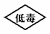 总有效成分含量：25%有效成分及其含量：    虫螨腈5%    噻虫胺20%    使用范围和使用方法：使用技术要求:
1、于韭蛆发生初期（韭菜定植缓苗后）兑水灌根施药1次。 2、大风天或预计1小时内有雨，请勿施药。 3、本品在韭菜上的安全间隔期为21天，每季最多施药1次。产品性能:
本品由虫螨腈和噻虫胺复配而成。虫螨腈为新型吡咯类杀虫剂，作用于昆虫体内细胞的线粒体上，主要抑制二磷酸腺苷(ADP) 向三磷酸腺苷(ATP)的转化；噻虫胺是新烟碱类杀虫剂，其作用与烟碱乙酰胆碱受体类似，具有触杀、胃毒和内吸活性。二者复配灌根使用对韭菜韭蛆有较好的防效。注意事项：
1、使用时应穿长衣、长裤、鞋、袜子戴防护眼镜，避免吸入药液，施药期间不可吃东西和饮水，施药后应及时洗手和洗脸。 2、应远离水产养殖区、河塘等水体施药，禁止在河塘等水体中清洗施药器具。 3、鸟类保护区禁用；周围开花植物花期禁用，使用时应密切关注对附近蜂群的影响；蚕室及桑园附近禁用；赤眼蜂等天敌放飞区域禁用。 4、用过的容器要妥善处理，不可作他用，也不可随意丢弃。 5、孕妇及哺乳期妇女禁止接触。中毒急救措施：
使用时应避免药液接触眼睛，粘膜和伤口等。使用中或使用后若感觉不适，应立即停止工作，采取急救措施。如不慎接触皮肤或溅入眼内，立即用大量清水冲洗至少15分钟。误食应立即携带此标签送医院对症治疗。储存和运输方法：
本品应贮存在干燥、阴凉、通风、防雨处，远离火源或热源。置于儿童、无关人员触及不到之处，并加锁。不能与食品、饮料、粮食、饲料等混合储运。质量保证期：2年备注：登记证号：PD20161372登记证持有人：山东惠民中联生物科技有限公司农药名称：噻虫嗪剂型：种子处理微囊悬浮－悬浮剂毒性及其标识： 总有效成分含量：35%有效成分及其含量：    噻虫嗪35%    使用范围和使用方法：使用技术要求:
1.先浸种，后包衣时种子包衣方法：先将小麦种子按照当地常规方法浸种处理后，沥干水分。按推荐用药量，加入不超过用种量四十分之一的水（即按浸种前的每100千克干种子加水约1–2.5升）稀释后，与种子充分搅拌，直到药液均匀分布到种子表面，晾干后催芽播种。2.用于处理的种子应达到国家良种标准。3.配制好的药液应在24小时内使用。 4.本品在上述登记作物新品种上大面积应用时，必须先进行小范围的安全性试验。产品性能:
本品有效成分噻虫嗪是一种烟碱类杀虫剂，具有内吸传导性，兼具胃毒和触杀作用。用于种子处理，可被作物根迅速内吸，并传导到植株各部位，可有效防治小麦蚜虫、玉米玉米螟、花生蛴螬、水稻稻蓟马、棉花蚜虫、马铃薯蚜虫等。注意事项：
1.请按照农药安全使用准则使用本品。在种子处理过程中，避免药液接触皮肤、眼睛和污染衣物，避免吸入药液。 2.配药和种子处理应在通风处进行，操作人员应戴防渗手套、口罩、穿长袖衣、长裤、靴子等。此时不可饮食、吸烟等。种子处理结束后，彻底清洗防护用具，洗澡，并更换和清洗工作服。 3.处理过的种子必须放置在有明显标签的容器内。勿与食物、饲料放在一起，不得饲喂禽畜，更不得用来加工饲料或食品。4.未用完的制剂应放在原包装内密封保存，切勿将本品置于饮、食容器内。 5.远离水产养殖区、河塘等水体施药；禁止在河塘等水体中清洗施药器具；（周围）开花植物花期禁用，使用时应密切关注对附近蜂群的影响；蚕室及桑园附近禁用；赤眼蜂等天敌放飞区域禁用。鸟类保护区附近禁用；播种后必须覆土，严禁畜禽进入。 6.使用过的空包装用清水冲洗三次后妥善处理，切勿重复使用或改作其它用途。 7.孕妇及哺乳期的妇女避免接触本品。中毒急救措施：
1.用药时如果感觉不适，立即停止工作，采取急救措施，并携此标签送医就诊。 2.皮肤接触：立即脱掉被污染的衣物，用肥皂和大量清水彻底清洗受污染的皮肤。必要时请医生诊治。 3.眼睛溅药：立即将眼睑翻开，用清水冲洗至少15分钟，再请医生诊治。 4.发生吸入：立即将吸入者转移到空气新鲜处，注意保暖和休息，请医生诊治。 5.误服：请勿引吐。立即携带标签，送医就诊。紧急医疗措施：使用医用活性炭洗胃，洗胃时注意防止胃容物进入呼吸道。注意：对昏迷病人，切勿经口喂入任何东西或引吐。解毒剂：无专用解毒剂，对症治疗。储存和运输方法：
1.本品应置于儿童及无关人员触及不到的地方，并加锁保存。勿与食品、饮料、动物饲料、粮食等混合储运。 2.本品应贮藏在避光、干燥、通风处。贮藏温度应避免低于-10℃或高于35℃。远离火源或热源。 3.产品码放高度不宜超过2米，以免损坏包装。 4.运输时应注意避光、防高温、雨淋。质量保证期：2年备注：登记证号：PD20152061登记证持有人：山东惠民中联生物科技有限公司农药名称：球孢白僵菌剂型：可分散油悬浮剂毒性及其标识： 总有效成分含量：200亿孢子/克有效成分及其含量：    球孢白僵菌200亿孢子/克    使用范围和使用方法：使用技术要求:
1、防治小菜蛾，在卵孵盛期至低龄幼虫期及阴天为最佳施药期；防治玉米玉米螟，在虫害发生早期为最佳施药期；防治草原蝗虫，在蝗虫卵孵化高峰期施药；均匀喷雾2-3次（间隔期约7-10天）。防治韭菜韭蛆，在韭蛆初见为害时撒施1次；防治茶树茶小绿叶蝉，在虫害发生初期施药1次。 2、避免在高温和大风天雨天气施药。产品性能:
本品是一种真菌类微生物杀虫剂，作用方式是球孢白僵菌接触虫体感染，孢子侵入虫体内破坏其组织，使其致死。注意事项：
1、使用本品时应穿戴防护服和手套，避免吸入药液。施药期间不可吃东西和饮水。施药后应及时洗手和洗脸。 2、本品包装一旦开启，应尽快用完，以免影响孢子活力。 3、本品不可与杀菌剂混用。 4、禁止在河塘等水域中清洗施药器具，避免药液污染水源地。 5、施药后的田水不得直接排入河塘等水体。 6、建议与其他不同作用机制的杀虫剂轮换使用，以延缓抗性产生。 7、孕妇及哺乳期的妇女应避免接触本品。 8、尽可能避免在蚕室及桑园周边用药，如必须用药，则须避开养蚕期。 9、用过的容器应妥善处理，不可做他用，也不可随意丢弃中毒急救措施：
使用中或使用后若感觉不适，应立即停止工作，采取急救措施，并携标签到医院诊治。如果误食，请喝2杯水后用手指压喉催吐并及时携标签就医。如不慎接触眼睛请即该用大量清水冲洗至少15分钟。储存和运输方法：
本品应贮存在干燥、阴凉、通风、防雨处。远离火源，不能与食品、饮料、饲料、粮食等同贮同运。远离儿童及家畜，以免误服，并加锁保存。避免与皮肤、眼睛接触。装卸运输时注意检查包装是否密封完整，轻拿轻放。质量保证期：2年备注：登记证号：PD85121-31登记证持有人：昆明农药有限公司农药名称：乐果剂型：乳油毒性及其标识： 中等毒 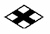 总有效成分含量：40%有效成分及其含量：    乐果40%    使用范围和使用方法：使用技术要求:
水稻上的安全间隔期为10天，每季作物最多使用3次；烟草上的安全间隔期为5天，每季作物最多使用5次；在棉花和甘薯上的安全间隔期为7天，每季作物最多使用3次 。产品性能:
本产品为内吸性有机磷类杀虫剂、杀螨剂。具有强烈的触杀和一定的胃毒作用。为乙酰胆碱酯酶抑制剂，阻碍神经传导而致昆虫死亡。适用于防治多种作物上的刺吸式口器害虫如蚜虫、叶蝉、粉虱、潜叶性害虫及某些蚧类。 注意事项：
1.限制使用范围：本品禁止在蔬菜、瓜果、茶叶、菌类和中草药材作物上使用。 2.本品对牛、羊、家禽的毒性高，喷过药的牧草在1个月内不可饲喂，施过药的田地在7－10天不可放牧，对家禽胃毒性大。 3.本品不可与碱性药剂等物质混用，其水溶液易分解，应随配随用。 4.使用本品时应穿戴防护服和手套，带好口罩。施药期间不可吃东西和饮水施药后应及时洗手和洗脸。 5. 本品对蜜蜂、鱼类等水生生物、家蚕有毒，施药期间应避免对周围蜂群的影响、蜜源作物花期、蚕室和桑园附近禁用。远离水产养殖区施药，禁止在河塘等水体中清洗施药器具。 6.建议与其它作用机制不同的杀虫剂轮换使用。中毒急救措施：
中毒症状：急性中毒多在12小时内发病，口服立即发病。轻度：头痛、 头昏、恶心、呕吐、多汗、无力、胸闷、视力模糊、胃口不佳等，全血 胆碱酯酶活力一般降至正常值的70%以下。中度：除上述症状外还出现 轻度呼吸困难、肌肉震颤 、瞳孔缩小、精神恍惚、行走不稳、大汗、流 涎、腹疼、腹泻。重者还会出现昏迷、抽搐、呼吸困难、口吐白沫、大 小便失禁，惊厥，呼吸麻痹。 急救治疗：[1]用阿托品1～5mg皮下或静 脉注射(按中毒轻重而定)；[2]用解磷定0.4－1.2g 静脉注射(按中毒轻重而 定)；[3]禁用吗啡、茶硷、吩噻嗪、利血平。[4]误服时立即引吐、洗胃、 导泻(清醒时才能引吐)。 储存和运输方法：
本品易燃，严禁火种。应贮存在干燥、阴凉、通风、防雨处，远离火源或热源。置于儿童触及不到之处，并加锁。勿与食品、饮料、饲料等其他商品同贮同运。 用过的容器应妥善处理，不可做他用，也不可随意丢弃。 质量保证期：2年备注：登记证号：PD20172887登记证持有人：深圳诺普信农化股份有限公司农药名称：肟菌·戊唑醇剂型：悬浮剂毒性及其标识： 总有效成分含量：42%有效成分及其含量：    戊唑醇28%    肟菌酯14%    使用范围和使用方法：使用技术要求:
1.于发病初期进行叶面喷雾法施药，以均匀喷湿叶片正反面为度。2.大风天或预计1小时内有雨请勿施药。3.在苹果上安全间隔期21天，每季最多使用2次；在水稻上每季最多使用3次，安全间隔期为30天，施药间隔10天。产品性能:
本品由甲氧基丙烯酸酯类杀菌剂肟菌酯和三唑类杀菌剂戊唑醇复配而成，既具有保护作用又具有治疗作用。该产品杀菌活性较高、内吸性较强、持效期较长；用于防治苹果树褐斑病、水稻稻瘟病和稻曲病。注意事项：
1.配药和施药时，应穿防护服，戴口罩、护目镜以及胶皮手套，以避免污染皮肤和眼睛，施药完毕后应及时换洗衣物，洗净手、脸和被污染的皮肤。2.施药前、后要彻底清洗喷药器械，洗涤后的废水不应污染河流等水源，未用完的药液应密封后妥善放置。 3.开启封口应小心药液溅出，废弃包装物应回收处理，不可随意丢弃或作他用。 4.本品对水生生物有毒。使用时应避免污染鱼塘，水产养殖区，河塘等水体附近禁用，禁止在河塘等水域清洗施药器具。5.孕妇及哺乳期妇女禁止接触本品。中毒急救措施：
使用中或使用后如感觉不适，应立即采取急救措施；本品如误入眼睛，立即用清水至少冲洗15分钟，仍有不适立即就医；如接触皮肤，立即用清水冲洗并换洗衣物；如误服立即送医院对症治疗，无特殊解毒剂。储存和运输方法：
本品贮存应注意阴凉、干燥、通风，远离火源，不能与食品、饮料、粮食、饲料等物品同贮同运。远离儿童及家畜并加锁，以免误服。避免与皮肤、眼睛接触。装卸运输时注意检查包装是否密封完整，轻拿轻放，不可倒置。质量保证期：2年备注：登记证号：PD138-91登记证持有人：日本科研制药株式会社农药名称：多抗霉素剂型：可湿性粉剂毒性及其标识： 总有效成分含量：10%有效成分及其含量：    多抗霉素10%    使用范围和使用方法：使用技术要求:
1.苹果树在开花后10天内和病害多发期开始使用本品，番茄、黄瓜、烟草、西瓜和葡萄在病害发生初期开始使用本品。 2、苹果树的每季最多使用次数为3次，安全间隔期为7天；番茄的每季最多使用次数为4次，安全间隔期为5天；黄瓜的每季最多使用次数为3次，安全间隔期为3天；烟草的每季最多使用次数为3次，安全间隔期为7天；西瓜的每季最多使用次数为3次,安全间隔期为7天；葡萄的每季最多使用次数为3次，安全间隔期为7天。产品性能:
多抗霉素是一种多氧嘧啶核苷类农用抗菌素，它能有效地抑制真菌细胞壁骨架成分——几丁质的合成。可防治苹果树、番茄、黄瓜、烟草、西瓜和葡萄作物上的病害。注意事项：
1、避免过度连用，建议与其他作用机制的药剂轮换使用，不可混用波尔多液等碱性物质。 2、孕妇及哺乳期妇女避免接触。 3、施药时要穿长袖工作衣裤，应戴面罩，橡皮手套；施药时不可吸烟、饮水、进食；施药后必须用肥皂清洗面部、手脚等身体裸露部分，并用清水漱口。 4、远离水产养殖区施药，剩余药液和清洗药具的废液应该避免污染鱼塘等水源，残余药剂和包装物应妥善处理，避免发生中毒和环境事故。中毒急救措施：
中毒症状：正常使用下，本品无人体中毒的报道。 急救措施：不慎吸入，立即将病人移至空气流通处；不慎接触或溅入眼睛，立即用大量清水冲洗至少15分钟；误服，立即送医，对症治疗。储存和运输方法：
1、本品应储存在干燥、阴凉、通风、防雨处，远离火源或热源。 2、置于儿童接触不到的地方，并加锁保存。 3、不能与食品、饮料、粮食、饲料等混合储存或运输。质量保证期：2年备注：登记证号：PD20200141登记证持有人：柳州市惠农化工有限公司农药名称：克菌丹剂型：水分散粒剂毒性及其标识： 总有效成分含量：80%有效成分及其含量：    克菌丹80%    使用范围和使用方法：使用技术要求:
1、在嫩梢期、幼果期，防治柑橘树脂病（砂皮病）用本品600-1000倍稀释液喷雾, 每隔10天左右喷一次，连施2-3次。2、高温、多雨的5-8月份是该病的发生高峰期，大雨、暴雨、台风雨和连续下小雨超过7天，雨后天晴时应立即喷药防治。3、柑橘树脂病是一种弱寄生真菌，对于发病一直较重的果园，除了喷施该药外，还必须多施有机肥、增加柑橘的抗病性和预防果园密闭、降低果园湿度、增加光照，这样才能达到较好的防治效果。4大风天或预计1小时内有雨，请勿施药。5、施药后应设立警示标志，24小时内禁止人畜进入。6、本品在柑橘上使用安全间隔期为28天,每季作物最多施用4次。产品性能:
本品属于传统多位点有机硫类保护性杀菌剂，以保护作用为主，兼有一定的治疗作用，对柑橘树树脂病（砂皮病）有良好的防治效果。对作物安全，无药害，而且还具有刺激植物生长的作用。注意事项：
.本产品对蜜蜂有毒，（周围）开花植物花期禁用。2.应注意对桑园、养蜂场的不利影响。鸟类保护区、蚕室及桑园附近禁用。鸟类保护区附近禁用。 3．本品对鱼类等水生生物有毒，应避免接触水产养殖区、河塘等水体施药，施药后的水不得直接排入水体。禁止在河塘等水体中清洗施药器具。4.对眼睛、皮肤有刺激性，在配药和施药时，应穿着长衣长裤和鞋袜，戴帽子、防护手套、护目镜、口罩等，避免皮肤接触及口鼻吸入。使用中不可吸烟、饮水及吃东西，使用后及时清洗手、脸等暴露部位皮肤并更换衣物。5.要与其它杀菌剂交替使用，以延缓抗性产生。 6．用过的容器应妥善处理，不可作他用，也不可随意丢弃。 7．孕妇及哺乳期妇女避免接触。中毒急救措施：
中毒急救： 使用中或使用后如果感觉不适，应立即停止工作，采取急救措施，并携带标签送医院就诊。 急救措施：1.皮肤接触:脱去污染的衣物,用软布去除沾染农药,立即用大量清水和肥皂冲洗。 2.眼睛溅入:立即用流动清水冲洗不少于15分钟。 3.吸入:立即离开施药现场,转移到空气清新处。 4.误食:立即停止服用,用清水充分漱口后,立即携带农药标签到医院就诊。储存和运输方法：
1.本品应贮存在干燥、阴凉、通风、防雨处，远离火源或热源。 2.不能与食品、饮料、粮食、饲料等混合储运。 3.本品应当置于儿童、无关人员及动物接触不到的地方，并加锁保存。质量保证期：2年备注：登记证号：PD20200154登记证持有人：瑞士先正达作物保护有限公司农药名称：丙环·嘧菌酯剂型：颗粒剂毒性及其标识： 微毒 总有效成分含量：1%有效成分及其含量：    丙环唑0.7%    嘧菌酯0.3%    使用范围和使用方法：使用技术要求:
1. 本品不得用于苹果、山楂树、樱桃、李树和女贞等作物。 2. 防治草坪褐斑病，建议病害发生前或发生初期首次施药，间隔14-28天可再次使用，每年最多使用4次，并建议与其它作用机理的杀菌剂轮换使用；防治辣椒立枯病，建议播种前混拌基质，每季作物使用一次，辣椒采收期采收。 3. 不允许在药剂处理过的草坪上放牧或使用草屑饲喂动物。产品性能:
本品是丙环唑和嘧菌酯的混剂，可被茎、叶吸收，并迅速向植株上部传导，对观赏草坪褐斑病有良好的预防和治疗效果。其中丙环唑为三唑类杀菌剂，可通过抑制病原菌麦角甾醇合成而导致其细胞死亡。而嘧菌酯作用于病原菌的线粒体呼吸，破坏能量的形成从而抑制病原菌的生长或杀死病原菌。可用于高尔夫球场、草坪、住宅及公共场所等周围的草地。具有很好的安全性和环境相容性。注意事项：
1.请按照农药安全使用准则使用本品。避免药液接触皮肤、眼睛和污染衣物，避免吸入药液或雾滴。切勿在施药期间饮水、进食、抽烟。在饮水、进食和抽烟前，应先洗手、洗脸。 2.施药时应穿戴长衣长裤、帽子、口罩、手套、鞋等。 3.施药后，彻底清洗防护用具，洗澡，并更换和清洗工作服。 4.使用过的铝箔袋空包装，请直接带离田间，安全保存，并交有资质的部门统一高温焚烧处理；其他类型的空包装，请用清水冲洗三次后，带离田间，妥善处理；切勿重复使用或改作其它用途。所有施药器具，用后应立即用清水或适当的洗涤剂清洗干净。 5. 本品对鱼类等水生生物有毒，远离水产养殖区、河塘等水域施药，禁止在河塘等水域中清洗施药器具。 6.切勿将制剂及其废液弃于池塘、河溪和湖泊等，避免影响鱼类和污染水源。 7.施药后的地块禁止放牧和畜禽进入，切勿把从施药地块上割下的草用来饲喂动物。 8.未用完的制剂应放在原包装内密封保存，切勿将本品置于饮、食容器内。9.避免孕妇及哺乳期妇女接触。 制造厂敬告用户：严格按照推荐方法使用、操作和贮藏本品。使用时应接受当地农业技术部门指导。中毒急救措施：
1.用药时如果感觉不适，立即停止工作，采取急救措施，并携此标签送医就诊。 2.皮肤接触：立即脱掉被污染的衣物，用大量清水冲洗被污染的皮肤15-20分钟，请医生诊治。 3.眼睛溅药：立即将眼睑翻开，用清水轻缓冲洗15-20分钟；如果佩带隐形眼镜，摘掉隐形眼镜后再冲洗5分钟，迅速请医生诊治。 4.发生吸入：立即将吸入者转移到空气新鲜处，如果吸入者停止呼吸，需进行人工呼吸，最好采用“口对口”方式，立即请医生诊治或拨打紧急救助电话，请医生诊治。 5.误服：让误服者饮用1杯清水。请勿引吐，除非医生告知需要引吐。立即携带标签，送医就诊。注意：对昏迷病人，切勿经口喂入任何东西或引吐。 解毒剂：无专用解毒剂，对症治疗。 中毒时，请拨打中国疾控中心中毒控制中心咨询热线： 400 650 5726储存和运输方法：
1.本品应加锁保存，勿让儿童、无关人员和动物接触。勿与食物、饮料、粮食和动物饲料在一起存放或运输。 2.本品应贮藏在避光、干燥、通风处。运输时应注意避光、防高温、雨淋。 3.产品码放高度不宜超过2米，以免损坏包装。质量保证期：3年备注：登记证号：PD20200167登记证持有人：广东省佛山市盈辉作物科学有限公司农药名称：氯胆·萘乙酸剂型：可溶液剂毒性及其标识： 总有效成分含量：21%有效成分及其含量：    氯化胆碱20%    萘乙酸1%    使用范围和使用方法：使用技术要求:
1.本品应于马铃薯块根形成初期施药。注意喷雾均匀、周到。 2.大风天或预计1小时内降雨，请勿施药。 3.本产品在马铃薯上使用的安全间隔期为10天，每季作物最多使用3次，施药间隔10-15天。产品性能:
本品是由氯化胆碱和萘乙酸复配而成的植物调节生长剂，氯化胆碱促进植物提高光合速率，增加植物碳水化合物、蛋白质和叶绿素含量。萘乙酸促进植物根系生长，防止落果，改变雌、雄花比率等作用。按推荐剂量使用时，对马铃薯调节生产有较好的调节作用。注意事项：
1. 严格按照规定用药量和方法使用。 2. 本产品不宜与强酸、强碱性物质混合。建议与其他作用机制不同的植物调节生长剂轮换使用，以延缓抗性产生。 3. 禁止在河塘等水体中清洗施药器具。蚕室和桑园附近禁用。 4. 使用本品时应穿防护服和戴手套，避免吸入药液。施药期间不可吃东西和饮水，施药后应及时洗手和洗脸。 5. 用药后包装物及用过的容器应妥善处理，不可做他用，也不可随意丢弃。 6. 孕妇及哺乳期妇女禁止接触本品。中毒急救措施：
使用中或使用后如果感觉不适，应立即停止工作，采取急救措施，并携带标签送医院就诊。皮肤接触：脱去污染的衣物，立即用软布去除沾染农药，用大量清水和肥皂冲洗。眼睛溅入：立即用流动清水冲洗不少于15分钟。误服：立即停止服用，用清水充分漱口后，携带农药标签到医院就诊。储存和运输方法：
本品应贮存在干燥、阴凉、通风、防雨处，远离火源或热源。置于儿童、无关人员及动物接触不到的地方，并加锁保存。勿与食品、饮料、饲料、粮食等同贮同运。质量保证期：2年备注：登记证号：PD20200113登记证持有人：东莞市瑞德丰生物科技有限公司农药名称：噁唑·五氟磺剂型：可分散油悬浮剂毒性及其标识： 总有效成分含量：11%有效成分及其含量：    噁唑酰草胺9.5    五氟磺草胺1.5%    使用范围和使用方法：使用技术要求:
1、建议在水稻直播后（水稻3叶后），杂草2-4叶期进行茎叶喷雾；2、施药应选择在晴朗无风或微风天气下进行，施药时放干田水，药后1-2天回水，保持浅水层3-5cm，水层勿淹没水稻心叶避免药害，保水5-7天，以后正常管理；3、在水稻上每季最多使用1次。产品性能:
本品由芳氧苯氧丙酸酯类除草剂噁唑酰草胺和三唑并嘧啶磺酰胺类除草剂五氟磺草胺混配而成，通过抑制乙酰辅酶A羧化酶（ACCase）和乙酰乳酸合成酶(ALS)而起作用。本品具有活性高、除草速度快、杀草谱广、持效期长等特点，对直播水稻田一年生杂草有较好的防治效果。注意事项：
[1]配药和施药时，应穿防护服，戴口罩或防毒面具以及胶皮手套，以避免污染皮肤和眼睛，施药完毕后应及时换洗衣物，洗净手、脸和被污染的皮肤； [2]施药前、后要彻底清洗喷药器械，洗涤后的废水不应污染河流等水源，未用完的药液应密封后妥善放置； [3]开启封口应小心药液溅出，废弃包装物应妥善处理，不可随意丢弃，也不可做他用，或由生产企业回收处理； [4]配药前请务必充分摇匀本品； [5]建议与其它不同作用机制的除草剂交替使用，以延缓产生抗性； [6]孕妇及哺乳期妇女禁止接触本品； [7]本品对斑马鱼和大型溞有毒，远离水产养殖区、河塘等水体施药；禁止在河塘等水体中清洗施药器具； 鱼或虾蟹套养稻田禁用，施药后的田水不得直接排入水体。中毒急救措施：
不慎吸入，立即将患者移到空气流通处；不慎接触皮肤或溅入眼睛，立即用大量清水冲洗15分钟；如误服，不要引吐，可用清水漱口并立即携带标签或包装送医就诊。本品无特效解毒药，对症治疗。储存和运输方法：
1、本品应贮存于阴凉、干燥、通风、防雨处，远离火源或热源；2、置于儿童、无关人员触及不到之处，并加锁，避免与食品、饮料、粮食、饲料等其他物品同贮同运；3、搬运及运输过程中，轻拿轻放，防止倒置，注意防雨防潮。质量保证期：2年备注：登记证号：PD20200116登记证持有人：哈尔滨汇丰生物农化有限公司农药名称：草甘膦异丙胺盐剂型：可溶液剂毒性及其标识： 总有效成分含量：46%有效成分及其含量：    草甘膦46%    使用范围和使用方法：使用技术要求:
1、本品应在非耕地杂草生长旺盛期使用。2、非耕地施药时应避免药液飘移到其他作物上，大风天或预计１小时内降雨，请勿施药，以防产生药害。 安全使用标准：最多施药1次。产品性能:
本品是一种灭生性内吸传导型处理剂。通过植物绿色部位吸收，将杂草连根杀死，对非耕地杂草有较好的防除效果。注意事项：
1、使用本品应采取相应的安全防护措施，穿靴子、长袖衣和长裤，戴防护手套、口罩等，避免皮肤接触及口鼻吸入。使用中不可吸烟、饮水及吃东西。使用后及时用大量清水和肥皂清洗手、脸等暴露部位皮肤并更换衣物。2、本品在鸟类保护区、蚕室及桑园附近禁用。3、建议在水产养殖区，河塘等水体附近禁用，禁止在河塘等水体中清洗施药器具，避免药液流入湖泊，河流或鱼塘中污染水源。4、用过的容器应妥善处理，不可做他用，也不可随意丢弃。5、禁止儿童、孕妇及哺乳期的妇女接触，过敏者禁用，使用中有任何不良反应请及时就医。中毒急救措施：
中毒症状：对眼睛有刺激作用。 急救措施：使用中或使用后如果感觉不适，应立即停止工作，采取急救措施，并携带标签送医院就诊。 皮肤接触：脱去污染的衣物，用软布去除污染农药，立即用大量清水和肥皂冲洗。 眼睛溅入：立即用流动清水冲洗不少于15分钟。 吸入：立即离开施药现场，转移到空气清新处。 误食：立即停止服用，用清水充分漱口后，立即携带农药标签到医院就诊。 无专用解毒剂，对症治疗。储存和运输方法：
本品应贮存在干燥、阴凉、通风、防雨处，远离火源或热源。置于儿童、无关人员触及不到之处，并加锁保存。勿与粮食、食品、饮料、饲料等其他商品同贮同运。质量保证期：2年备注：登记证号：PD20200109登记证持有人：浙江天一生物科技有限公司农药名称：嘧啶肟草醚剂型：可分散油悬浮剂毒性及其标识： 微毒 总有效成分含量：10%有效成分及其含量：    嘧啶肟草醚10%    使用范围和使用方法：使用技术要求:
1、本品应于杂草2-4叶期，对植株茎叶均匀喷雾施药 2、施药时水层为3-5厘米，保持5-7天。 3、大风天或预计1小时内降雨，请勿施药。 安全使用标准：每季最多用药1次。 产品性能:
本品是乙酰乳酸合成酶的抑制剂，可被植物的茎叶吸收，抑制杂草氨基酸的合成，使幼芽和根停止生长，心叶发黄，随后整株枯死。用于水稻田苗后茎叶处理防除一年生单子叶杂草及部分双子叶杂草。注意事项：
1.该成分活性高，用药量低，施用药量应准确。2.在施药、排水时注意不让本品漂移到阔叶作物上。3.施药时应穿长衣长裤、戴手套、眼镜等防护用品，此过程中，不能吃东西、饮水吸烟等；施药后，用清水和肥皂洗干净手脸等身体裸露部分。 4.本品对水生生物有毒，应远离水产养殖区，河塘等水体施药，禁止在河塘等水域清洗施药用具。清洗器具的废水不能排入河流、池塘等水源；鱼或虾蟹套养稻田禁用，施药后的田水不得直接排入水体。5.用过的容器应妥善处理，不可做他用，也不可随意丢弃。 6.禁止儿童、孕妇及哺乳期的妇女接触。过敏者禁用，使用中有任何不良反应请及时就医。中毒急救措施：
皮肤接触应立即脱去污染的衣物，用肥皂及清水彻底冲洗。误入眼中应立即拉开眼睑，用流动的清水冲洗15分钟，就医。吸入应马上脱离现场至空气新鲜处。呼吸困难时给输氧。就医。误服中毒，立即送医院对症治疗。尚无特效解毒剂。储存和运输方法：
本品应贮存在干燥、阴凉、通风、防雨处，远离火源或热源。置于儿童触及不到之处，并加锁。勿与食品、饮料、饲料等混放。用过的容器应妥善处理，不可做他用，也不可随意丢弃。 本品在运输途中，避免日晒、雨淋，确保包装物完好无损。质量保证期：2年备注：登记证号：PD20200181登记证持有人：河北利时捷生物科技有限公司农药名称：阿维·啶虫脒剂型：水分散粒剂毒性及其标识： 
中等毒 
(原药高毒) 总有效成分含量：50%有效成分及其含量：    阿维菌素10%    啶虫脒40%    使用范围和使用方法：使用技术要求:
1. 本品适宜的施药时期为甘蓝蚜虫发生始盛期，注意喷雾均匀周到。 2. 本品在甘蓝上使用的安全间隔期为7天，每季最多使用2次。 3. 大风天或预计1小时内降雨，请勿施药。产品性能:
本品是抗生素类和硝基亚甲苯杂环类混配而成的杀虫剂，作用机理是作用于昆虫神经系统突触的烟碱乙酰胆碱受体，干扰昆虫神经系统的刺激传导，引起神经系统通路阻塞，造成神经递质乙酰胆碱在突出部位的积累，导致昆虫麻痹，最终死亡。本品具有触杀、胃毒作用，并有微弱的熏蒸作用，无内吸作用。但它对叶片有较强的渗透作用，可杀死表皮下的害虫，且持效期较长。对甘蓝蚜虫具有较好的防治效果。注意事项：
1.严格按照规定用药量和方法使用。 2.本品不可与呈碱性的农药等物质混合使用。 3.建议与其他作用机制不同的杀虫剂轮换使用，以延缓抗性产生。 4.本品对鱼、鸟、水蚤、蚯蚓、蜜蜂、蚕、赤眼蜂毒性高。水产养殖区、河塘等水体附近禁用；禁止在河塘等水体中清洗施药器具；蚕室及桑园附近、鸟类保护区、赤眼蜂、瓢虫等天敌放飞区域禁用；养蜂场所和周围开花植物花期禁用，使用时应密切关注对附近蜂群的影响。 5.本品对眼睛有中度刺激性，使用时应穿防护服、戴手套和护目镜，避免吸入药液。施药期间不可吃东西和饮水，施药后应及时洗手和洗脸。 6.用药后包装物及用过的容器应妥善处理，不可做他用，也不可随意丢弃。 7.孕妇及哺乳期妇女禁止接触本品。中毒急救措施：
使用中或使用后如果感觉不适，应立即停止工作，采取急救措施。1.皮肤接触：脱去污染的衣物，用软布去除沾染农药，立即用大量清水和肥皂冲洗。2.眼睛溅入：立即用流动清水冲洗不少于15分钟。3.吸入：立即离开施药现场，转移到空气清新处。4.误食：立即停止服用，用清水充分漱口后，携带农药标签到医院就诊。清醒者立即引吐并给患者服用吐根糖浆或麻黄素，但勿给已经昏迷的患者灌喂任何东西或催吐；避免使用能增强γ－氨基丁酸活性的药物，如巴比妥、丙戊酸等。储存和运输方法：
1、本品应贮存在干燥、阴凉、通风、防雨处，远离火源或热源。2、置于儿童、无关人员及动物接触不到的地方，并加锁保存。3、勿与食品、饮料、粮食、饲料等其他商品同贮同运。质量保证期：2年备注：登记证号：PD20200200登记证持有人：陕西美邦药业集团股份有限公司农药名称：联苯·噻虫胺剂型：悬浮剂毒性及其标识： 总有效成分含量：10%有效成分及其含量：    联苯菊酯5%    噻虫胺5%    使用范围和使用方法：使用技术要求:
1.本品适宜施药时期为小麦蚜虫发生始盛期施药一次，注意喷雾均匀、周到。2.大风天或预计1小时内降雨，请勿施药。3.本品在小麦上使用的安全间隔期为14天，每季作物最多使用1次。产品性能:
本品为两种不同作用机理的有效成分联苯菊酯和噻虫胺的混配制剂。噻虫胺是新型氯代烟碱类杀虫剂，联苯菊酯是拟除虫菊酯类杀虫剂，二者混用具有内吸、触杀和胃毒的作用。按登记剂量使用时，对小麦蚜虫具有较好的防治效果。注意事项：
（1）严格按规定用药量和方法使用。 （2）本品应避免与氧化剂接触。建议与其他作用机制不同的杀虫剂轮换使用，以延缓抗性产生。 （3）本品对蜜蜂、鱼、蚕、溞、蚯蚓有毒，蚕室及桑园附近禁用；（周围）开花植物花期禁用；赤眼蜂等天敌放飞区域禁用；水产养殖区、河塘等水体附近禁用，禁止在河塘等水域清洗施药器具。 （4）使用本品时应穿防护服和戴手套，避免吸入药液。施药期间不可吃东西和饮水，施药后应及时洗手和洗脸。 （5）用药后包装物及用过的容器应妥善处理，不可做他用，也不可随意丢弃。 （6）孕妇及哺乳期妇女禁止接触本品。中毒急救措施：
使用中或使用后如果感觉不适，应立即停止工作，采取急救措施，并携带标签送医院就诊。皮肤接触：脱去污染的衣物，立即用软布去除沾染农药，用大量清水和肥皂冲洗。眼睛溅入：立即用流动清水冲洗不少于15分钟。误食：立即停止服用，用清水充分漱口后，携带农药标签到医院就诊。储存和运输方法：
本品应贮存在干燥、阴凉、通风、防雨处，远离火源或热源。置于儿童、无关人员及动物触及不到之处，并加锁保存。勿与食品、饮料、饲料和粮食等其他商品同贮同运。质量保证期：2年备注：登记证号：PD20140010登记证持有人：江苏龙灯化学有限公司农药名称：氯氟·吡虫啉剂型：悬浮剂毒性及其标识： 中等毒 总有效成分含量：33%有效成分及其含量：    吡虫啉26.4%    高效氯氟氰菊酯6.6%    使用范围和使用方法：使用技术要求:
1）使用本药在甘蓝上安全间隔期为7天，每季作物不超过2次；在小麦上安全间隔期21天，每季作物不超过2次；在香蕉上安全间隔期为28天，每季作物1次。施药间隔期10天。2）于蚜虫低龄若虫盛发期，香蕉抽蕾期或蓟马发生始盛期喷雾施药1次。3）大风天或预计1小时内降雨，请勿施药。4）本剂用量低，故在配制药液时请采用二次稀释法为好。稀释前应先将药剂配制成母液；先在喷雾器中加水至1/4-1/2，再将该药倒入已盛有少量水的另一容器中，并冲洗药袋，然后搅拌均匀制成母液。将母液倒入喷雾器中，加够水量并搅拌均匀即可使用。产品性能:
本品为烟碱类与拟除虫菊酯类杀虫剂混配而成，具内吸传导、触杀、胃毒功能；击倒杀伤速度较快，持效期较长，对小麦和甘蓝蚜虫、香蕉蓟马有较好的防治效果。注意事项：
1.为延缓抗性产生，建议与其他不同作用机理的杀虫剂交替使用。2.本品对蜜蜂、家蚕有毒，(周围)开花植物花期禁用、蚕室及桑园附近禁用，施药期间应密切注意对附近蜂群的影响；对鱼类等水生生物有毒，远离水产养殖区、河塘等水体施药，禁止在河塘等水域内清洗施药器具。对赤眼蜂有一定的风险性，故施药期与赤眼蜂释放期错开，且远离释放区域。3.配制和使用本品时，应穿着长衣长裤和鞋袜，并佩戴帽子、口罩和手套，严禁吸烟和饮食，施药后及时清洗暴露部位皮肤并更换衣物。4.用过的容器应妥当处理，不可他用，也不可随意丢弃。5.孕妇及哺乳期妇女应避免接触和使用此药。中毒急救措施：
中毒症状：属神经毒剂，接触部位皮肤感到刺痛，尤其在口鼻周围，但无红斑。接触量大时会引起头痛、头昏、恶心、呕吐、双手颤抖，全身抽搐或惊厥、昏迷、休克。不慎药液溅入眼睛，用大量清水冲洗至少15分钟，直至刺激消退，如果刺激不退，请就医。皮肤接触：用大量的水冲洗，尽可能用肥皂或洗涤剂洗涤，立即脱去受污染的衣服、鞋子，用流动的水冲洗干净。无特殊解毒剂，对症治疗；误服可洗胃，但不能催吐。送患者就医时需携本标签。储存和运输方法：
贮于阴凉、干燥、通风处，远离火源或热源。置于儿童触及不到之处，并加锁保存。不能与食品、饮料、粮食、饲料等混合储存。装卸及运输过程中，轻拿轻放，不得倒置。运输时运输车辆应配备相应品种和数量的消防器材及泄漏应急处理设备。夏季最好早晚运输。质量保证期：2年备注：登记证号：PD20200182登记证持有人：柳州市惠农化工有限公司农药名称：联苯·噻虫胺剂型：悬浮剂毒性及其标识： 总有效成分含量：20%有效成分及其含量：    联苯菊酯10%    噻虫胺10%    使用范围和使用方法：使用技术要求:
1.本品应于黄条跳甲发生初期施药，兑水均匀喷洒。 2.每季最多使用1次，安全间隔期21天。 3.大风天或预计1小时内降雨，请勿施药。 4.在春季干旱地区，柑橘、油菜等开花期及开花前60天都不要使用，避开蜜蜂采蜜期，以保护蜜峰。 5.施药后应设立警示标志，24小时内禁止人畜进入。产品性能:
本品是菊酯类与新烟碱类制成的杀虫剂。 联苯菊酯是拟除虫菊酯类杀虫、杀螨剂，具有胃毒和触杀作用，无内吸和熏蒸性能。噻虫胺属新烟碱类杀虫剂，是一种活性高、具有内吸性、触杀和胃毒作用的广谱杀虫剂，表现出较好的速效性，同时该产品耐雨水冲洗，残效期长。两者混配，优势互补，用于防治甘蓝黄条跳甲，具有较好的速效性和持效性。注意事项：
1.本产品对蜜蜂有毒，（周围）开花植物花期禁用，使用时应密切关注对附近蜂群的影响。2.应注意对桑园、养蜂场的不利影响。桑园、蚕室附近禁用，赤眼蜂等天敌放飞区域禁用。3.使用本品应采取相应的安全防护措施，对眼睛有刺激性，使用时应佩戴防护眼镜；穿防护服，戴防护手套、口罩等，避免皮肤接触及口鼻吸入。使用中不可吸烟、饮水及吃东西，使用后及时清洗手、脸等暴露部位皮肤并更换衣物。 4. 本品对鱼类等水生生物、家蚕有毒。水产养殖区、河塘等水体附近禁用，禁止在河塘等水域清洗施药器具； 5. 用过的容器应妥善处理，不可作他用，也不可随意丢弃。 6.孕妇及哺乳期妇女避免接触。7. 本品不可与呈碱性的农药等物质混合使用。8.建议与作用机制不同的杀虫剂轮换使用，以延缓抗性产生。中毒急救措施：
中毒症状：属剧烈神经毒物。头晕、头痛、多汗，行动失调，肌肉颤抖、腹泻发生，严重时导致呕吐、昏迷、呼吸困难。 急救措施：使用中或使用后如果感觉不适,应立即停止工作,采取急救措施,并携带标签送医院就诊。1、皮肤接触:脱去污染的衣物,用软布去除沾染农药,立即用大量清水和肥皂冲洗。2、眼睛溅入:立即用流动清水冲洗不少于15分钟。3、吸入:立即离开施药现场,转移到空气清新处。4、误食:立即停止服用,用清水充分漱口后,立即携带农药标签到医院就诊。储存和运输方法：
1、本品应贮存在干燥、阴凉、通风、防雨的库房中，远离火源或热源。2、本品应当置于儿童、无关人员及动物接触不到的地方，并加锁保管。3、不能与食品、饮料、粮食、饲料等混合储运。质量保证期：2年备注：登记证号：PD20200191登记证持有人：河北冠龙农化有限公司农药名称：螺虫·乙螨唑剂型：悬浮剂毒性及其标识： 总有效成分含量：45%有效成分及其含量：    螺虫乙酯30%    乙螨唑15%    使用范围和使用方法：使用技术要求:
1.在柑橘树红蜘蛛发生始盛期施药。 2.施药时应对柑橘树整株施药，包括叶片背面，注意喷雾均匀。 3.大风天或预计1小时内降雨，请勿施药。 4.在柑橘树上每季最多使用1次，安全间隔期30天。产品性能:
本品是由螺虫乙酯和乙螨唑复配而成的杀虫剂，螺虫乙酯属季酮酸类化合物，通过抑制昆虫脂质的合成，造成其中毒死亡；乙螨唑是一种选择性杀螨剂，主要是抑制螨卵的胚胎形成及从幼螨到成螨的蜕皮过程，从而对螨产生触杀作用。按登记剂量使用时，对柑橘树红蜘蛛有较好的防治效果。注意事项：
1、严格按照规定用药量和方法使用。 2、建议与其他作用机制不同的杀虫剂轮换使用，以延缓抗性产生。 3、本品对溞类、鱼类、藻类有毒。施药时应密切关注对周围蜂群的影响，（周围）开花植物花期禁用；鸟类保护区禁用；蚕室和桑园附近禁用；水产养殖区、河塘等水体附近禁用，远禁止在河塘等水体中清洗施药器具；瓢虫等天敌放飞区域禁用。 4、使用过的施药器械，应清洗干净方可用于其它的农药。 5、施用时应戴防护镜、口罩和手套，穿长衣、长裤；施药中禁止饮食、吸烟、饮水等；施药后应用肥皂和清水彻底清洗暴露在外的皮肤。 6、用过的容器和废气包装应妥善处理，不可随意丢弃或做他用。 7、孕妇、哺乳期的妇女、过敏体质者、感冒和皮肤病患者禁止接触本产品。中毒急救措施：
使用中或使用后如果感觉不适，应立即停止工作，采取急救措施，并携带标签送医院就诊。皮肤接触：脱去污染的衣物，用软布去除沾染农药，立即用大量清水和肥皂冲洗。眼睛溅入：立即用流动清水冲洗不少于15分钟。误食：立即停止服用，用清水充分漱口后，立即携带农药标签到医院就诊。储存和运输方法：
本品应储存在干燥、阴凉、通风、防雨处，远离火源或热源。置于儿童接触不到的地方，并加锁。不能与食品、饮料、粮食、饲料等同贮同运。在装卸、运输时应轻拿轻放。质量保证期：2年备注：登记证号：PD20200133登记证持有人：顺毅股份有限公司农药名称：喹啉铜剂型：膏剂毒性及其标识： 总有效成分含量：2%有效成分及其含量：    喹啉铜2%    使用范围和使用方法：使用技术要求:
1.在修剪过枝叶或刮除腐烂病疤后施药，避免在大量降雨前使用。2.患病区域周围需彻底施药。3.本品安全间隔期为21天，每季最多使用1次。产品性能:
本品为有机螯合铜杀菌剂，具有治疗和保护作用。该制剂采用先进螯合技术，喷布或涂抹于树干上与树体表面牢固结合形成致密保护膜，缓慢释放铜离子，杀死已侵染病原菌，长效杀菌，对苹果树腐烂病具有优异的防治效果，使伤口快速愈合，并能有效阻隔病菌的再侵染。注意事项：
1.使用前摇匀，用刷子将本品涂抹于苹果树腐烂病伤口、切口及其周围；2.按照农药田间操作规程施药；3.使用本品时应穿戴防护服和手套，戴口罩，禁止吸烟和饮食，施药后请将手、暴漏皮肤部位皮肤、脸和衣服洗干净；4.本品对蜜蜂、鸟、蚕安全，对鱼有毒，水产养殖区、河塘等水域附近禁用，请勿污染水源，不可在鱼塘等水源处清洗施药器具；5.建议与其他作用机制杀菌剂轮换使用；6.用过的容器具应妥善处理，不可做他用，不可随意丢弃。中毒急救措施：
中毒症状: 中毒后反应迟钝，食欲差。如误服，即大量饮水，及时携标签将病人送医院就医；如吸入，迅速脱离现场至空气新鲜处，保持呼吸道通畅；如溅入眼睛，用大量流动清水冲洗至少15分钟；如药液沾染皮肤，立即用肥皂水和清水彻底清洗。储存和运输方法：
应储存于阴凉、干燥、通风的库房中，装卸时轻拿轻放，切勿倒置，运输时要确保不倾倒、不泄露、不损坏，防止高温、雨淋，置于儿童接触不到的地方，并加锁保存。不能与食品、饮料、粮食、饲料等混合储存。远离火源或热源。质量保证期：2年备注：登记证号：PD20200145登记证持有人：山东省青岛泰生生物科技有限公司农药名称：啶酰·咯菌腈剂型：悬浮剂毒性及其标识： 总有效成分含量：30%有效成分及其含量：    啶酰菌胺24%    咯菌腈6%    使用范围和使用方法：使用技术要求:
■于发病初期进行叶面喷雾法施药，以均匀喷湿叶片正反面为度。■大风天或预计1小时内有雨请勿施药。■ 安全间隔期21天，每季作物最多可使用3次。产品性能:
本品由啶酰菌胺和咯菌腈复配而成，既具有保护作用又具有治疗作用。该产品杀菌活性较高、内吸性较强、持效期较长，对葡萄灰霉病有良好的防治效果。注意事项：
1、施药8小时内遇雨要补喷，不能与碱性农药混用。2、药液贮存时间不能过久，以免降低药效。 3、避免药液污染水源。禁止在河塘等水域清洗施药器具。 4、建议与其它不同作用机制的杀菌剂轮换使用。5、孕妇及哺乳期妇女禁止接触本品。6、避免在桑园附近使用。7、使用本品时应穿戴防护服，佩戴口罩、手套等，避免吸入药液。施药期间不可吃东西和饮水。8、远离水产养殖区、河塘等水体施药；禁止在河塘等水体中清洗施药器具；9、蚕室及桑园附近禁用。中毒急救措施：
■急救措施：使用中或使用后如果感觉不适，应立即停止工作，采取急救措施，并携带标签送医院就诊。 ■皮肤接触：用大量清水和肥皂冲洗。 ■眼睛溅入：立即用流动清水冲洗不少于15分钟。 ■吸入：立即离开施药现场，转移到空气清新处。 ■误食：如误服立即携带农药标签将患者送医院对症治疗，无特殊解毒剂。储存和运输方法：
■本品应贮存在干燥、阴凉、通风、防雨处，远离火源或热源。■置于儿童、孕妇、无关人员触及不到之处，并加锁保存。■勿与食品、饮料、饲料、粮食等其他商品同贮同运。质量保证期：2年备注：登记证号：PD20200190登记证持有人：山东汤普乐作物科学有限公司农药名称：虱螨脲剂型：微乳剂毒性及其标识： 微毒 总有效成分含量：5%有效成分及其含量：    虱螨脲5%    使用范围和使用方法：使用技术要求:
1. 在韭菜韭蛆盛发初期使用，每亩地使用本品250-300毫升兑水灌根。 2.大风天或预计1小时内降雨，请勿施药。3.本品在韭菜上每季作物最多使用1次，安全间隔期21天。产品性能:
该药剂主要通过作用于鳞翅目昆虫幼虫、阻止幼虫脱皮从而杀死害虫。适用于对菊酯类和有机磷类农药产生抗性害虫的综合治理。持效期较长，同时具有较强的杀卵功能，防治韭菜韭蛆有较好的效果。注意事项：
1.建议与其他不同作用机制的杀虫剂轮换使用，以延缓抗性产生。 2. 本品对蜜蜂、鱼类等水生生物、家蚕有毒，施药期间应避免对周围蜂群的影响,开花植物花期、蚕室和桑园附近禁用。远离水产养殖区施药，禁止在河塘等水体中清洗施药器具。赤眼蜂等天敌放飞区域禁用。 3.使用本品时应穿戴防护服、口罩和手套，避免吸入药液。施药期间不可吃东西、饮水和吸烟。施药后应及时洗手和洗脸。 4.孕妇及哺乳期妇女避免接触本品。 5.用过的容器应妥善处理，不可做他用，也不可随意丢弃。中毒急救措施：
若不慎吸入，应将病人移至空气流通处。不慎接触皮肤或溅入眼睛，应用大量清水冲洗至少15分钟。如误服中毒，迅速携带本标签送往医院对症治疗。紧急医疗措施：使用医用活性炭洗胃，洗胃时应防止胃容物进入呼吸道。注意：对昏迷病人，切勿经口喂入任何东西或引吐。解毒剂：无专用解毒剂，对症治疗。储存和运输方法：
本品应贮存在干燥、阴凉、通风、防雨处，远离火源或热源。置于儿童触及不到之处，并加锁保存。勿与食品、饮料、饲料、粮食等其他商品同贮同运。质量保证期：2年备注：登记证号：PD20200166登记证持有人：江苏辉丰生物农业股份有限公司农药名称：14-羟芸·噻苯隆剂型：可溶液剂毒性及其标识： 微毒 总有效成分含量：0.16%有效成分及其含量：    14-羟基芸苔素甾醇0.01%    噻苯隆0.15%    使用范围和使用方法：使用技术要求:
1.本品应于水稻分蘖初期和孕穗抽穗期各施药1次，注意喷雾均匀。 2.本品应于玉米小喇叭口期和抽雄初期各施药1次，注意喷雾均匀。 3.本品施用后在水稻、玉米生长期及收获期安全。 4.施药后6小时内降雨可能影响药效发挥，用药前应注意天气变化。 5.本品施用时，可根据天气情况和作物长势加强田间肥水管理，有利于药效充分发挥。5.水稻和玉米上每季最多施药2次。产品性能:
本品是由14-羟基芸苔素甾醇和噻苯隆混配而成的一种植物生长调节剂。其具有极强的细胞分裂活性，能延缓植物衰老，增强其抗逆性，促进植物的光合作用；还能提高作物产量，改善产物品质。本品可用于玉米和水稻的调节生长。注意事项：
1.用药应均匀，按推荐用法用量使用。用药最适浓度和时期，因品种、气温、栽培管理而异，凡未用过本品的作物品种和地区，应先试后再用，切忌滥用。初次使用宜先从低浓度用起。 2.本剂加水稀释后，应于当天使用，久置后施用会降低药效。 3.本品应在阴天或晴天使用，严禁高温烈日用药，施后6小时内遇雨应补施。 4.喷药时穿戴好防护服、口罩、手套等，施药期间不可吃东西、饮水、吸烟；施药后清洗裸露部位。 5.水产养殖区、河塘等水体附近禁用，禁止在河塘等水体中清洗施药器具或将清洗施药器具的废水倒入河流池塘等水源。废弃物应妥善处理，不可作他用，也不可随意丢弃。（周围）开花植物花期禁用，施药期间应密切关注对附近蜂群的影响。 6.孕妇及哺乳期妇女避免接触此药。中毒急救措施：
1.对眼睛有刺激性，使用时应佩戴防护眼镜。2.不慎吸入，应将病人移至空气流通处。 3.溅入眼睛中，用大量清水冲洗至少15分钟，仍有不适，就医。 4.皮肤接触，用清水及肥皂洗干净。 5.误服，立即携此标签将病人送医院，对症治疗。储存和运输方法：
1.本品应贮存在干燥、阴凉、通风、防雨处，远离火源或热源。远离儿童存放，并加锁保管。不能与食品、饮料、粮食、种子、饲料等物品同贮同运。 2.运输前应先检查包装容器是否完好、密封，运输过程中要确保容器不泄漏、不倒塌、不坠落、不损坏。运输时运输车辆应配备相应品种和数量的消防器材及泄露应急处理设备。运输途中应防暴晒、雨淋、高温。公路运输时要按规定路线行驶，勿在居民区和人口稠密区停留。质量保证期：2年备注：登记证号：PD20181303登记证持有人：兴农药业(中国)有限公司农药名称：春雷·喹啉铜剂型：悬浮剂毒性及其标识： 总有效成分含量：45%有效成分及其含量：    春雷霉素4.5%    喹啉铜40.5%    使用范围和使用方法：使用技术要求:
1.防治西瓜细菌性角斑病：制剂用药量为30-50毫升/亩，采用喷雾法，在西瓜细菌性角斑病发病初期开始用药。 2.防治柑橘树溃疡病：制剂用药量为1200-1600倍液，采用喷雾法，在柑橘树溃疡病发病前或发病初期开始施药。 3.防治桃树细菌性穿孔病：制剂用药量为2000-3000倍液，采用喷雾法，在桃树细菌性穿孔病发病前或发病初期开始施药。 4.每隔7-10天施药1次。 5.大风天或预计施药后1小时内降雨，或在极端温湿度条件下及作物长势很弱时，请勿使用本品。 6.使用前需充分摇匀，按推荐剂量，兑水叶面均匀喷雾。 7.在西瓜上安全间隔期为7天，每季最多使用3次。在柑橘上安全间隔期为28天，每季最多使用3次。在桃树上安全间隔期为14天，每季最多使用3次。产品性能:
本品是春雷霉素与喹啉铜的混配制剂，春雷霉素是农用抗菌素，具有较强的内吸性，该药主要干扰氨基酸的代谢酯酶系统，从而影响蛋白质的合成，抑制菌丝伸长和造成细胞颗粒化，但对孢子萌发无影响。喹啉铜是一种低残留的有机铜鳌合物，对真菌、细菌性等病害具有良好预防和治疗作用。在作物表面形成一层严密的保护膜，抑制病菌萌发和侵入，从而达到防病治病的目的。注意事项：
1. 施用时应注意穿戴防护衣物，请勿吸烟及饮食；施用后及时清洗外露的皮肤、用过的器具和污染的衣物，废液禁止排入河塘等水域；对眼睛有轻度刺激，使用时需做好防护措施。2.本品对鱼类等水生生物毒性较高，禁止在河塘等水体中清洗施药器具，远离水产养殖区、河塘等水体施药；药液及其废液不得污染各类水域、土壤等环境。勿将药液或空包装弃于水中或在河塘中清洗施药器具，避免影响鱼类等水生生物和污染水源。3.建议在蚕室及桑园附近禁用或采用最外围桑树作为隔离带，建议在天敌放飞区禁用。4.孕妇和哺乳期妇女禁止接触农药。5.使用后包装需集中深埋处理，或交由专门收集处理部门。中毒急救措施：
1.中毒症状：对眼睛有轻度刺激。 2.如有药液溅到皮肤或眼睛上，应立即用清水冲洗至少15分钟，若严重者请及时就医。若误服中毒请勿引吐，立即携带标签送医就诊；紧急医疗措施；使用医用活性炭洗胃，注意防止胃容物进入呼吸道。不慎吸入，立即将吸入者转移到空气新鲜处，若吸入者停止呼吸，需进行人工呼吸；注意保暖和休息。 3. 本品无特殊解毒剂，对症治疗。储存和运输方法：
1. 本剂应贮藏于阴凉干燥、通风及儿童不易接触之处，并加锁。 2. 勿与食品、饮料、饲料、粮食等同贮同运。质量保证期：2年备注：登记证号：PD20180192登记证持有人：河南金田地农化有限责任公司农药名称：噻虫嗪剂型：颗粒剂毒性及其标识： 微毒 总有效成分含量：0.08%有效成分及其含量：    噻虫嗪0.08%    使用范围和使用方法：使用技术要求:
1.本品于小麦、玉米播种前，水稻移栽前均匀撒施。2.甘蔗新种时，将药剂均匀撒施在甘蔗垄沟内，然后覆土；在宿根蔗培土时，将药剂均匀撒施在甘蔗垄旁，然后覆土。3.施药后保持一定的土壤湿度，以利于有效成分释放。4.建议一季作物生长期只需一次施药，撒施后需覆土。 产品性能:
本品具有触杀、胃毒和内吸活性，对小麦和玉米蛴螬、水稻稻飞虱、甘蔗绵蚜具有较好的防治效果。注意事项：
1.本品遇碱性物质易降解，不得与碱性物质混用。2.施药时，应穿戴防护服、手套和口罩等；施药期间不可吃东西、抽烟和饮水等；施药后，立即用肥皂洗手和洗脸等。3.施药后彻底清洗器械，禁止在河塘等水体中清洗施药器具，清洗器具的废水不能排入河流、池塘等水源。4.本品对鸟类、鱼、虾、蜜蜂、家蚕有毒，鸟类保护区附近禁用，勿污染养蜂及养蚕场所，施药后应立即覆土，施药时应远离池塘、水源。禁止在桑园附近使用，开花植物花期禁用。使用过本品的田块改种桑树时，须先小面积试种，确定对蚕无害后再大面积种植。本品仅适用于常规杂交玉米，其他玉米品种如甜玉米、糯玉米、爆裂玉米、制种玉米等玉米品种，须先小面积试验后再使用。5.本品对赤眼蜂具有极高风险，赤眼蜂等天敌放飞区禁用。6.未用完的制剂应放在原包装内密封保存，切勿将本品置于饮、食容器内，使用过的空包装，用清水冲洗后妥善处理，切勿重复使用或改作其它用途。7.避免孕妇及哺乳期的妇女接触此药。中毒急救措施：
本品对眼睛有刺激作用。用药时如感觉不适，立即停止工作，采取急救措施，并携此标签送医就诊；如溅入眼睛，立即用大量流动清水冲洗至少15分钟，再请医生诊治；如误服，立即停止，用大量的清水充分漱口后，应立即携此标签将病人送医院对症治疗。本品无特效解毒剂。可采取洗胃、活性碳吸附及稀释等办法救治，注意防止胃容物进入呼吸道。注意：切勿对昏迷病人经口喂入任何东西或引吐。储存和运输方法：
本品应贮在于干燥、阴凉、通风、防雨处。远离火源或热源。置于儿童触及不到之处，并加锁。勿与食品、饮料、粮食、饲料等其他商品同贮同运。用过的容器应妥善处理，不可做他用，也不可随意丢弃。 质量保证期：2年备注：登记证号：PD20200197登记证持有人：江西红土地化工有限公司农药名称：呋虫胺剂型：可分散油悬浮剂毒性及其标识： 总有效成分含量：25%有效成分及其含量：    呋虫胺25%    使用范围和使用方法：使用技术要求:
1.施药时期：稻飞虱卵孵化盛期至低龄若虫高峰期；2.大风天或预计1小时内下雨，请勿施药。3.本品在水稻上的安全间隔期为21天，每季最多施用1次。产品性能:
呋虫胺是第三代烟碱类杀虫剂，是通过作用于昆虫神经传递系统和具有触杀、胃毒作用的杀虫剂，可以快速被植物吸收并广泛分布于植物体内。呋虫胺是烟碱乙酰胆碱受体的兴奋剂，可影响昆虫中枢神经系统的突触。注意事项：
1. 本品为烟碱乙酰胆碱受体的兴奋剂，建议避免持续使用或与作用位点相似的杀虫剂轮换使用。 2.本品对蜜蜂有毒，施药期间应避免对周围蜂群的影响，开花植物花期及花期前7天禁用，使用农药3日前告知所在地及附近3000米以内的养蜂者。3.本品对家蚕有毒，蚕室和桑园附近禁用，赤眼蜂和瓢虫等天敌放飞区域禁用；远离水产养殖区、河塘等水体施药，禁止在河塘等水体中清洗施药器具。虾蟹套养稻田禁用，施药后的田水不得直接排入水体。 4.本品易造成地下水污染。在土壤渗透性好或地下水位较浅的地方慎用。 5.本品不可与其他烟碱类杀虫剂混合使用。 6.使用本品时应穿戴防护服和手套等安全防护用具，施药时要避免接触皮肤、眼睛和衣服。施药期间不可吃东西和饮水。施药后及时洗手洗脸等暴露部位皮肤并更换衣物。 7.孕妇、哺乳期妇女及过敏者禁用。 8.用过的容器应妥善处理，不可做他用，也不可随意丢弃。中毒急救措施：
不慎接触到皮肤或溅入眼睛，用大量水清洗皮肤或眼睛15-20分钟；不慎吸入，应将病人移至空气流通处；如病人停止呼吸，应立即进行人工呼吸；误服后未经医生允许，切勿催吐，如病人可吞咽，可适量饮水。中毒后，应立即携容器或此标签就医。储存和运输方法：
本品贮存在干燥、阴凉、通风、防雨处，远离火源或热源。置于儿童、无关人员触及不到的地方，并加锁保存。勿与食品、饮料、饲料、粮食等同贮同运。质量保证期：2年备注：登记证号：PD20200072登记证持有人：江苏省南京红太阳生物化学有限责任公司农药名称：敌草快二氯盐剂型：可溶液剂毒性及其标识： 中等毒 总有效成分含量：20%有效成分及其含量：    敌草快二氯盐20%    使用范围和使用方法：使用技术要求:
在杂草生长盛期施药，每亩兑水40-50公斤，对杂草茎叶均匀喷雾。大风天或预计1小时内有雨勿用药。产品性能:
本品为吡啶阳离子非选择性触杀型除草剂，稍具传导性，可被植物绿色组织迅速吸收，与土壤接触后很快失去活性。注意事项：
1、使用前请仔细阅读本标签，须按照标签说明使用。 2、本品对鸟类、家蚕有毒，鸟类保护区附近禁用，桑室及桑园附近禁用；在保证药效的前提下尽量减少施用剂量，以减少对农田内非靶标节肢动物危害。施药后的田水不得直接排入河塘等水域；远离水产养殖区施药，禁止在河塘等水域内清洗施药器械。 3、施药时遵守《农药安全使用规定》，穿防护服和戴手套和口罩等，不得吸烟、进食、饮水；施药后，立即用肥皂和水清洗，并用清水漱口。 4、用过的容器要妥善处理，不可作他用，也不可随意丢弃。 5、儿童，孕妇、哺乳期妇女禁止接触本品。 6、建议与其他作用机制不同的除草剂轮换使用。 中毒急救措施：
中毒症状：恶心、呕吐、腹痛、腹泻以及口、咽喉部疼痛。无面部和皮肤防护使用时可引起手指甲变形基鼻出血，如经口吞服后果非常严重，有致死性。开始口、咽部立即有烧灼感，恶心、呕吐、胃疼、胸闷，呼吸时伴有泡沫。如皮肤和眼睛接触该药时，要用大量清水冲洗至少15分钟。不慎吸入，应立即将病人移至空气清新处。本品无特殊解毒剂。误服立即携此标签将病人送医院救治。中毒可催吐，活性炭调水让病人喝下，应同时服用合适的泻药，如甘露糖醇，必要时可吸氧并用血液灌流或血液透析治疗，但切忌用抗凝血剂等。当肾功能受损时，最好进行腹膜透析，并特别注意保护病人的水及电解质的平衡，并请医生对症治疗。储存和运输方法：
本品宜保存于通风、阴凉、干燥的库房中。贮运时，严防潮湿和日晒，远离火源和热源。不能与食品、饮料、粮食、饲料等物品同贮同运。避免与皮肤、眼睛接触，防止由口鼻吸入。贮存于儿童接触不到的地方，并加锁。贮运过程中严防泄漏。质量保证期：2年备注：登记证号：PD20160436登记证持有人：江苏华农生物化学有限公司农药名称：井冈·戊唑醇剂型：悬浮剂毒性及其标识： 总有效成分含量：15%有效成分及其含量：    井冈霉素A5%    戊唑醇10%    使用范围和使用方法：使用技术要求:
1.在水稻发病初期施药，视病情间隔7-10天再使用一次；在小麦扬花期开始施药，视病情间隔5-7天再次施药。2.采用二次稀释法配药。3.大风天或预计1小时内下雨禁用药。4.安全间隔期为21天，每季作物最多施药3次。产品性能:
本品由井冈霉素与戊唑醇混配而成，具有很强的内吸作用。该产品活性较高、内吸性较强、持效期较长，主要用于多种作物防治主要真菌病害，本品主要用于防治水稻纹枯病与小麦赤霉病。注意事项：
1.本品不可与碱性农药等物质混合使用，建议与其他作用机制不同的杀菌剂轮换使用。2.本品对鱼类等水生生物以及天敌类有毒，鱼类养殖区以及天敌放飞区禁用，禁止在河塘等水体清洗施药器具，施药后田水不得直接接排入水体，避免污染水源；蚕室及桑园附近禁用。3.使用本品时应穿戴防护服和手套，施药期间不可吃东西和饮水。施药后应及时洗手和洗脸。用过的包装应妥善处理，不可做他用，也不可以随意丢弃。4.孕妇和哺乳妇女禁止接触。中毒急救措施：
本品为低毒农药，无中毒报道。如不慎接触皮肤或溅入眼睛，应用大量清水冲洗；如不慎吸入，应将患者立即转移至清新空气处；如有误服，应遵医对症治疗。储存和运输方法：
本品应贮存在干燥、阴凉、通风、防雨处，远离火源或热源。置于儿童触及不到之处，并加锁。勿与食品、饮料等其他商品同贮同运。质量保证期：2年备注：登记证号：PD20150331登记证持有人：武汉科诺生物科技股份有限公司农药名称：井冈霉素剂型：水剂毒性及其标识： 总有效成分含量：24%有效成分及其含量：    井冈霉素A24%    使用范围和使用方法：使用技术要求:
产品性能:注意事项：中毒急救措施：储存和运输方法：质量保证期：备注：登记证号：PD20151336登记证持有人：浙江钱江生物化学股份有限公司农药名称：嘧菌酯剂型：水分散粒剂毒性及其标识： 总有效成分含量：50%有效成分及其含量：    嘧菌酯50%    使用范围和使用方法：使用技术要求:
1、防治草坪枯萎病和草坪褐斑病时，按推荐剂量，在发病季节开始时，进行保护性用药。病斑出现时，开始进行治疗性用药。常规方法喷雾，喷雾时应加足水量（一般每100平方米对水10-15升），使草坪表面被药液充分覆盖。两次喷雾间隔时间为7天以上。一季作物最多施用次数为3次。2、防治杨梅褐斑病在发病初期施药，对杨梅树冠均匀喷雾，以喷湿页面不滴水为宜，施药间隔10-15天。3、杨梅安全间隔期20天，每季最多使用2次。产品性能:
本品是一种全新的β甲氧基丙烯酸酯类内吸性和治疗性杀菌剂。对草坪枯萎病、草坪褐斑病、杨梅褐斑病有较好的防治效果。可用于高尔夫球场、草坪、住宅及公共场所等周围的草地。注意事项：
1.开启包装袋时应穿防护服，戴防护用品，尽量避免皮肤与农药接触及吸入粉尘等。施药期间不可吃东西、饮水和吸烟。施药后应及时吸收和洗脸。禁止在河塘等水体中清洗施药器具，避免污染水源；水产养殖区、河塘等水体附近禁用。2.切勿把从施药地块上割下的草用来饲喂动物。施药后45天内，勿在施药地块种植食用植物。3.采用滴灌的草坪，施药后宜在24小时后再灌水。4.苹果树和樱桃树的一些品种对本品敏感，在其附近草坪上施用时，应避免雾滴漂移到这些树上。5.建议选择与其作用方式不同的杀菌剂交替使用。6.避免与乳油类农药和有机硅类助剂混用，以免发生药害。7.用过的容器应妥善处理，不可做它用，也不可随意丢弃。8.避免孕妇及哺乳期妇女接触。中毒急救措施：
中毒症状：对眼睛有中度刺激性。若不慎吸入，应将病人转移至空气流通处。不慎药液接触皮肤，用肥皂和清水彻底清洗皮肤表面并就医。不慎药液接触眼睛，用清水彻底冲洗眼睛并就医。误服：让误服者饮用1杯清水。请勿引吐，除非医生告知需要引吐。立即携带标签，送医就诊。注意：对昏迷病人，切勿经口喂入任何东西或引吐。解毒剂：无专用解毒剂，对症治疗。储存和运输方法：
本品应贮存在阴凉、干燥、通风处，远离火源，不能与食品、饮料、粮食、饲料等物品同贮同运。远离儿童及家畜，以免误服，并加锁保存。质量保证期：备注：登记证号：PD20170313登记证持有人：巴斯夫植物保护（江苏）有限公司农药名称：醚菌·氟环唑剂型：悬浮剂毒性及其标识： 微毒 总有效成分含量：23%有效成分及其含量：    醚菌酯11.5%    氟环唑11.5%    使用范围和使用方法：使用技术要求:
1、须按标签中说明使用。 2、水稻：在水稻分蘖末期开始第一次施药，在孕穗期进行第二次施药，每亩兑水40-50公升。每季作物最多使用2次，在水稻上的安全间隔期为21天。 3、小麦：发病前期或初期第一次施药，第二次施药间隔7~10天。每季作物最多使用2次，在小麦上的安全间隔期为28天。 4、大风天或预计1小时内降雨，请勿施药。产品性能:
1.本品为氟环唑和醚菌酯的混配杀菌剂，兼具三唑类及甲氧基丙烯酸酯类杀菌剂的特性，早期使用可阻止病菌侵入，并延缓抗性的产生，用于防治水稻纹枯病及小麦白粉病。2. 该产品持效期较长，无交互抗性，可作为病害综合治理及抗性管理的新的有效工具。注意事项：
1. 本药剂现配现用，使用时搅拌均匀。本品不可与呈碱性的农药等物质混合使用。 2. 远离水产养殖区用药，禁止在河塘等水体中清洗施药器具。 3.避免药液污染水源地，鱼或虾蟹套养稻田禁用，施药后的田水不得直接排入水体。 4.使用本品时应穿戴防护服和手套，避免吸入药液。施药期间不可吃东西和饮水。施药后应及时洗手和洗脸。 5.建议与其他作用机制不同的杀菌剂轮换使用，以延缓抗性产生。 6. 孕妇及哺乳期妇女避免接触本品。 7. 用过的容器应妥善处理，不可做他用，也不可随意丢弃。中毒急救措施：
1. 不慎药液接触皮肤，用肥皂和清水彻底清洗皮肤表面。 2. 不慎药液接触眼睛, 用清水彻底冲洗眼睛至少15分钟。 3. 不慎误服，可饮水，勿催吐。立即携此标签请医生诊治。 4. 医生使用：对症治疗（去除污物，注意生命体征），无特效解毒剂。储存和运输方法：
1. 本品应贮存在干燥、阴凉、通风、防雨处，远离火源或热源。置于儿童触及不到之处，并加锁。 2. 勿与食品、饮料、饲料、粮食等同贮同运。质量保证期：2年备注：登记证号：PD20130955登记证持有人：安徽辉隆集团银山药业有限责任公司农药名称：吡虫啉剂型：悬浮剂毒性及其标识： 总有效成分含量：350克/升有效成分及其含量：    吡虫啉350克/升    使用范围和使用方法：使用技术要求:
1. 在蚜虫发生始盛期用药（点片发生期）。叶片正反面喷雾要均匀，以上午和傍晚施药为宜。 2.大风天或预计1小时内降雨，请勿施药。 3.本品对瓜类、豆类作物较敏感，施药时应避免药液飘移到上述作物上。4.在甘蓝上安全间隔期为7天，每季最多施药2次；在小麦上安全间隔期为28天，每季作物最多使用1次。产品性能:
本产品是一种内吸性杀虫剂，具有触杀和胃毒作用，持效期较长。对甘蓝及小麦蚜虫有较好的防治效果。注意事项：
1.使用时应穿长衣长裤、靴子、戴手套、眼镜、口罩等防护用具；施药期间不可吃东西、饮水、吸烟等；施药后应及时洗手、洗脸并洗涤施药时穿着的衣物。2.远离水产养殖区、河塘等水体施药；禁止在河塘等水体中清洗施药器具。3.蚕室及桑园附近禁用；周围）开花植物花期禁用，施药期间应密切关注对附近蜂群的影响。4.建议与其他作用机制不同的杀虫剂轮换使用，以延缓抗性产生。5.用过的容器应妥善处理，不可做他用，也不可随意丢弃。 6.孕妇及哺乳期妇女禁止接触本品。中毒急救措施：
中毒症状表现为麻木、肌无力等。如药液沾染皮肤，立即肥皂水彻底清洗。如溅入眼晴，立即用大量清水冲洗，仍不适就医。如误服，可出现类似尼古丁中毒症状，应对症治疗，目前吡虫啉尚无特效解毒剂。治疗时，要频繁测量血压和脉搏，可采用呼吸和心脏加压等辅助措施；洗胃和盐水轻度腹泻有利于从体内排出。储存和运输方法：
本品应贮存在干燥、阴凉、通风、防雨处，远离火源或热源。置于儿童、无关人员触及不到之处，并加锁。勿与食品、饮料、饲料、粮食等同贮同运。质量保证期：2年备注：登记证号：PD20200187登记证持有人：上海悦联化工有限公司农药名称：噻虫·高氯氟剂型：悬乳剂毒性及其标识： 中等毒 总有效成分含量：22.5%有效成分及其含量：    高效氯氟氰菊酯9%    噻虫嗪13.5%    使用范围和使用方法：使用技术要求:
作物（或范围：）茶树；防治对象：茶小绿叶蝉；制剂用药量：4-8毫升/亩；使用方法：喷雾。 1.本品应在茶小绿叶蝉在低龄幼虫高峰期叶面喷雾使用，注意均匀喷雾。 2.大风天或预计4小时内有雨请勿施药。 3.本品在茶树上使用，每季最多使用2次，安全间隔期为7天。产品性能:
噻虫嗪为第二代烟碱类杀虫剂,具有触杀、胃毒、内吸作用，且能被迅速吸收到植物体内，并在木质部位向顶传导；高效氯氟氰菊酯为非内吸性拟除虫菊酯类杀虫剂，具有触杀、胃毒、趋避作用，能快速击倒，残效期长。二者混配对茶树茶小绿叶蝉有较好的防效。注意事项：
1.使用本品应采取相应的安全防护措施，穿防护服，戴防护手套、口罩等。避免皮肤接触及口鼻吸入药液。使用中不可吸烟、饮水和吃东西等，使用后及时清洗手、脸等暴露部位皮肤并更换衣物。 2.本品对鱼类等水生生物、蜜蜂、家蚕、鸟类有毒，远离水产养殖区施药，禁止在河塘等水体中清洗施药器械，清洗施药器具的水也不能排入水体。开花植物花期、蚕室和桑园附近禁用，鸟类保护区禁用，赤眼蜂、瓢虫等天敌放飞区域禁用。 3.建议与其他作用机制不同的杀虫剂轮换使用，以延缓抗性产生。 4.用过的容器应妥善处理，不可作他用，也不可随意丢弃。 5.避免孕妇及哺乳期妇女接触。中毒急救措施：
中毒症状：可引起皮肤刺激，接触量大时会引起头痛、头昏、恶心、呕吐、双手颤抖，甚至出现全身抽搐或惊厥、昏迷、休克等症状。 急救措施：使用中或使用后如果感觉不适，应立即停止工作，采取急救措施，并携带标签送医院就诊。 1、皮肤接触：脱去污染的衣物，用软布去除沾染农药，立即用大量清水和肥皂冲洗。 2、眼睛溅入：立即用流动清水冲洗不少于15分钟，携带标签到医院就诊。 3、吸入：立即离开施药现场，转移到空气清新处。 4、误食：立即停止服用，紧急医疗措施：使用医用活性炭洗胃，洗胃时注意防止胃容物进入呼吸道。注意：对昏迷病人，切勿经口喂入任何东西或引吐。 5、无专用解毒剂、请对症治疗。储存和运输方法：
本品应贮存在干燥、阴凉、通风、防雨处，远离火源和热源。本品应当置于儿童、无关人员及动物接触不到的地方，并加锁保存。不得与食物、种子、饲料混放。质量保证期：2年备注：登记证号：PD20131395登记证持有人：四川润尔科技有限公司农药名称：赤霉酸剂型：可溶粉剂毒性及其标识： 总有效成分含量：20%有效成分及其含量：    赤霉酸20%    使用范围和使用方法：使用技术要求:
1.葡萄增大果粒：一般在谢花后1周左右施药，喷果穗至完全湿润或浸果穗。枣树调节生长：施药时期为枣树盛花期（花开40％-50％）喷施第一次，间隔5-7天喷施第二次，全珠喷施，喷湿不滴水为度。 注意：葡萄和枣树不同品种、不同使用目的，其使用时期、使用部位、方法及浓度、使用次数均有较大差异，初次使用或葡萄、枣树新品种应先咨询并小面积试验成功后再扩大使用。杨树防治飞絮：在杨树雌株花芽分化前或分化初期使用（当年杨絮基本飞完时），根据胸径大小确定打孔数量，具体打孔技术、打孔数量、注孔处理，请咨询当地技术人员。当年使用本品，防止第二年开花飞絮。2、喷药时应采用雾化好的优质喷雾器及喷头喷药，雾滴要细小，均匀喷雾。3、喷药时间以无风的清晨或傍晚为宜，喷后6小时内下雨会影响药效。产品性能:
本品具有促进细胞分裂、细胞伸长或者两者兼而有之的作用，能促进作物生长发育，健壮植株，减少落花落果，提高坐果率，促进形成无籽果实，增大果粒，提高产量，提早采收。在杨树上使用可以防治飞絮。注意事项：
1、本品为赤霉酸（GA3），使用时只需按常规兑水方法即可溶解（不需用酒精溶解）。一般用微酸性的清水配药，随配随用，勿与碱性农药或肥料混用。2、使用本品时，要避免药剂触及眼睛和皮肤，并戴好防护手套、口罩和防护服，施药完毕后，用肥皂洗净手脸。3、喷药前后要注意作物的肥水管理。4、禁止在河塘等水域清洗施药器具，避免对环境产生不良影响。5、使用后的包装袋和未用完的药液要妥善处理，不可随意丢弃或作他用。6、避免孕妇及哺乳期妇女接触本品。中毒急救措施：
避免接触到眼睛或皮肤，如不慎溅到眼睛、皮肤请立即用大量清水冲洗至少15分钟以上，有持续异状时，请送医治疗。误食时，立即喝大量牛奶、含胶质饮料或开水，切勿饮酒或含酒精饮料。储存和运输方法：
本品在贮藏、运输过程中应避免热源或火源；应贮存在通风、阴凉的仓库中，置于儿童触及不到之处，并加锁。勿与食物、饮料、种子、饲料等同贮同运。质量保证期：2年备注：登记证号：PD20142224登记证持有人：美国世科姆公司农药名称：苯甲·嘧菌酯剂型：悬浮剂毒性及其标识： 总有效成分含量：30%有效成分及其含量：    嘧菌酯18%    苯醚甲环唑12%    使用范围和使用方法：使用技术要求:
1.防治香蕉叶斑病，于病害发生前或初发时开始用药，视天气情况和病情发展，间隔7-14天；根据作物长势，每亩喷药液量45-75升；一季作物最多使用3次，安全间隔期42天。2.防治葡萄炭疽病，于病害发生前或初发时开始用药，视天气情况和病情发展，间隔7-12天；根据作物长势，每株喷药液量0.5-2升；一季作物最多使用3次，安全间隔期7天。3.防治辣椒炭疽病，于病害发生前或初发时开始用药，视天气情况和病情发展，间隔7-10天；根据作物长势，每亩喷药液量45-60升；一季作物最多使用3次，安全间隔期7天。4.防治西瓜蔓枯病，于病害发生前或初发时开始用药，视天气情况和病情发展，间隔7-10天；根据作物长势，每亩喷药液量45-60升；一季作物最多使用3次，安全间隔期7天。5.防治柑橘树疮痂病，按推荐剂量，于病害发生前或初见零星病斑时叶面喷雾1-2次，视天气变化和病情发展，间隔7-10天。根据作物长势，叶面均匀喷雾。一季作物最多使用次数3次，安全间隔期28天。6.防治水稻纹枯病，水稻分蘖末期、拔节至孕穗期，于病害发生前或初见零星病斑时喷雾1-2次，视天气情况和病情发展，间隔7-10天，每亩喷药液量45-60升，药液要喷施到稻株中下部；一季作物最多使用2次，安全间隔期30天。7.防治草莓白粉病，按推荐剂量，于病害发生前或初见零星病斑时叶面喷雾2-3次,视天气变化和病情发展,间隔7-10天。根据作物长势，叶面均匀喷雾。一季作物最多使用次数3次，安全间隔期7天。8.防治芒果树炭疽病，按推荐剂量，于病害发生前或初见零星病斑时叶面喷雾2-3次,视天气变化和病情发展,间隔7-10天。根据作物长势，叶面均匀喷雾。一季作物最多使用次数3次，安全间隔期14天。9.防治马铃薯早疫病，按推荐剂量，于病害发生前或初见零星病斑时叶面喷雾2-3次,视天气变化和病情发展,间隔7-10. 根据作物长势，叶面均匀喷雾。一季作物最多使用次数3次，安全间隔期14天。10.某些苹果树和樱桃树对本品敏感，切勿使用；对邻近苹果树和樱桃树的作物喷施时，避免药剂雾滴漂移。产品性能:
本品由嘧菌酯和苯醚甲环唑混配而成，兼具保护和治疗活性，杀菌谱广，安全性好，对香蕉叶斑病、葡萄炭疽病、辣椒炭疽病、西瓜蔓枯病、柑橘树疮痂病、水稻纹枯病、草莓白粉病、芒果树炭疽病、马铃薯早疫病具有较好的防效。注意事项：
1.使用本品时需做好保护措施，戴好手套、面罩或护目镜及口罩，穿长袖衣、长裤和靴子。避免药液接触皮肤、眼睛，避免吸入雾滴。2.施药期间切勿抽烟或饮食。施药后，彻底清洗防护用具，洗澡，并更换和清洗工作服。3.未用完的制剂应放在原包装内封存，切勿将本品置于饮食容器中。4.勿将本品及其废液弃于池塘、河溪、湖泊等，以免污染水源。禁止在河塘等水体中清洗施药器具。5.本品对鱼及水生生物有毒，请远离水产养殖区、河塘施药。6.用过的容器和废弃包装应妥善处理，不得他用或随意丢弃。7.孕妇及哺乳期妇女禁止接触本品。过敏者禁用。8.鱼或虾蟹套养稻田禁用，施药后的田水不得直接排入水体。9.本品避免与乳油类农药和有机硅助剂混用。中毒急救措施：
1.用药时如果感觉不适，请立即停止工作，采取急救措施，并携此标签送医就诊。2.皮肤接触：立即脱掉被污染的衣物，用肥皂和大量清水彻底清洗受污染的皮肤。必要时请医生诊治。3.眼睛溅药：立即将眼睑翻开，用清水轻柔冲洗至少15分钟，再请医生诊治。4.发生吸入：立即将吸入者转移到空气新鲜处，注意保暖和休息，请医生诊治。5.误服：立即携带标签，送医就诊。紧急医疗措施：使用医用活性炭洗胃，洗胃时防止胃残余物进入呼吸道。如果病人已昏迷，切勿经口喂入东西或引吐。储存和运输方法：
1.本品应加锁保存，勿让儿童和动物接触。2.应贮存在避光、干燥、阴凉、通风处，远离火源或热源。3.运输时应注意避光，防高温、雨淋。4.不能与食品、饮料、粮食、饲料和种子等混合储运。质量保证期：2年备注：登记证号：PD20200176登记证持有人：上海悦联生物科技有限公司农药名称：灭蝇胺剂型：水分散粒剂毒性及其标识： 总有效成分含量：80%有效成分及其含量：    灭蝇胺80%    使用范围和使用方法：使用技术要求:
1.本品应于黄瓜美洲斑潜蝇低龄幼虫期喷雾施药1次，叶片的正反面做到均匀喷雾，直至喷湿为止。视虫情可进行第二次施药，施药间隔期7~10天。 2.大风天或预计1小时内有雨，请勿施药。 3.本品在黄瓜上使用的安全间隔期为3天，每季最多使用2次。产品性能:
本品具有强内吸传导作用，对双翅目害虫具有特殊的生物活性，能透过使双翅目幼虫和蛹在形态上发生畸变，成虫羽化不全或受抑制。能有效防除黄瓜美洲斑潜蝇。注意事项：
1.本品对眼睛有刺激性，注意做好防护。使用本品应采取相应的安全防护措施，穿防护服，戴防护手套、戴防护镜、口罩等，避免皮肤、眼睛接触和口鼻吸入。使用中不可吸烟、饮水和吃东西，使用后及时清洗手、脸等暴露部位皮肤并更换衣物。 2.本品对鸟类、家蚕、水生生物等低毒，（周围）开花植物花期禁用，施药期间应密切关注对附近蜂群的影响；药液及其废液不得污染各类水域、土壤等环境。禁止在河塘等水体中清洗施药器具；赤眼蜂等天敌放飞区域禁用。 3.建议与其他作用机制不同的杀虫剂轮换使用，以延缓抗性产生。 4.用过的容器应妥善处理，不可作他用，也不可随意丢弃。 5.避免孕妇及哺乳期妇女接触。中毒急救措施：
对眼睛有刺激性，使用时应避免药液接触眼睛，粘膜和伤口等。 急救措施：使用中或使用后如果感觉不适，应立即停止工作，采取急救措施，并携带标签送医院就诊。 1.皮肤接触：脱去污染衣物，立即用软布去除沾染农药，用大量清水和肥皂冲洗。 2.眼睛接触：如溅入眼睛立即用流动清水冲洗不少于15分钟，送医院就治。 3.吸入：立即离开施药现场，转移至空气新鲜处；呼吸有困难，可采用人工呼吸。 4.误服：立即携此农药标签到医院就诊。本品无特效解毒剂，对症治疗。储存和运输方法：
1.贮存在阴凉、通风仓库内；远离火源或热源。 2.本品应当置于儿童、无关人员及动物接触不到的地方，并加锁保存。 3.不得与食品、饮料、粮食、饲料等混合储存。质量保证期：2年备注：登记证号：PD20200066登记证持有人：江苏功成生物科技有限公司农药名称：氟鼠灵剂型：母药毒性及其标识： 
中等毒 
(原药剧毒) 总有效成分含量：0.5%有效成分及其含量：    氟鼠灵0.5%    使用范围和使用方法：使用技术要求:
1、灰霉病发病前或发病初期施药，注意喷雾均匀、周到。 2、大风天或预计1小时内降雨，请勿施药。 3、每季最多施药3次，施药间隔7天，安全间隔期为10天。产品性能:
本品是由苦参中提取制成的生物碱类杀菌剂，具有双向免疫调节功能；诱导产生植物防卫素，杀死或有效抑制某些病原菌的生长发育；对葡萄灰霉病有较好的防治效果。注意事项：
1.严格按规定用药量和方法使用。2．建议与其他作用机制不同的杀菌剂轮换使用，以延缓抗性产生。3．施药期间（周围）开花植物花期禁用，使用时密切关注对附近蜂群的影响；蚕室及桑园附近禁用；鸟类保护区附近禁用；远离水产养殖区、河塘等水体施药；赤眼蜂等天敌放飞区域禁用。4．使用本品时应穿戴防护服和手套，避免吸入药液。施药期间不可吃东西和饮水。施药后应及时洗手和洗脸。5.用药后包装物妥善处理，勿污染环境。6.孕妇、哺乳期妇女、过敏者禁用，使用中有任何不良反应请及时就医。7.用过的容器应妥善处理，不可做他用，也不可随意丢弃。中毒急救措施：
皮肤接触：脱去污染的衣物，用软布去除农药，立即用大量清水和肥皂冲洗。眼睛溅入：立即用清水冲洗不少于15分钟。吸入：立即离开施药现场，转移到空气清新处。误食：立即停止服用，用清水充分漱口后携标签就诊。储存和运输方法：
本品应存储在干燥、阴凉、通风、避雨处，远离火源或热源。置于儿童触及不到之处，并加锁。勿与食品、种子、饮料、饲料等其他商品同储同运。运输途中小心轻放，不可倒置，确保不损坏，防高温、防雨淋。 质量保证期：2年备注：
标注"限制使用"字样、标注规定的杀鼠剂图形登记证号：PD20200092登记证持有人：安徽喜丰收农业科技有限公司农药名称：环嗪酮剂型：颗粒剂毒性及其标识： 总有效成分含量：5%有效成分及其含量：    环嗪酮5%    使用范围和使用方法：使用技术要求:
(1)用本药剂于杂草旺盛时期拌沙撒施。 (2)施药后1～3天内请勿放牧和采割。 (3)若鱼塘使用防治水生杂草，施药30天之内禁止投放鱼苗。 (4)避免在其他作物上使用而产生药害。产品性能:
环嗪酮为芽后触杀型除草剂，抑制植物的光合作用，它的杀草谱和杀灌木谱较广，而且毒力强，持效长，用于常绿针叶林幼林抚育，造林前除草灭灌，维护和开设森林防火道以及林土改良等，也可用于油库、机场、道路两边的除草灭灌。用于防除1年生或2年生杂草。注意事项：
1.最好在雨季前用药。 2.对水稀释药液时，温度不可过低，否则药剂溶解不好，影响药效。 3.使用时注意树种，落叶松敏感，不能使用。 4.点射药液应落在土壤上，以防药液被风吹走。5.水产养殖区、河塘等水体附近禁用，禁止在河塘等水域清洗施药器具。中毒急救措施：
中毒症状：只要不大量摄入，不会产生全身毒性，对眼睛有严重的刺激作用； 急救治疗：溅入眼睛或皮肤上，立即用大量清水冲洗15分钟以上，如误服应立即催吐。呕吐停止后服用活性炭，如果还没有腹泻，可在炭泥中加入山梨醇，失水和电解质严重紊乱时，需要补充口服液或静脉液。对症治疗，无解毒剂。储存和运输方法：
1.保持贮藏器密封、储存在阴凉、干燥的地方，确保工作间有良好的通风或排气装置； 2.存储产品只在原来的容器中。不要污染水，农药，化肥，食品或饲料。 3.与食品原料分开储运。质量保证期：2年备注：登记证号：PD20151095登记证持有人：江苏省农垦生物化学有限公司农药名称：戊唑·咪鲜胺剂型：水乳剂毒性及其标识： 总有效成分含量：37%有效成分及其含量：    咪鲜胺24.5%    戊唑醇12.5%    使用范围和使用方法：使用技术要求:
1）小麦抽穗至扬花初期第一次施药，病害发生严重时，间隔7-10天第二次施药，施药时，应重点将药液均匀喷在小麦麦穗上，毎季使用不超过2次，安全间隔期28天； 2）香蕉黑星病发病初期第一次施药，病害发生严重时，施药3次，间隔10-12天，施药时每公顷兑水900-1440 升，每季施药次数不超过3次，安全间隔期为14天。产品性能:
本产品为戊唑醇和咪鲜胺的混配制剂，有內吸治疗作用，同时兼具触杀和保护作用，杀菌谱广，对半知菌和担子菌的病害有很好的抑制和杀灭效果，可有效防治小麦赤霉病和香蕉黑星病。注意事项：
1.本品不能与碱性物质或含铜的农药等物质混用，如需与此类药剂轮换使用，间隔期应在7天以上。 2.使用本品时应穿戴防护服和手套，避免吸入药液。施药期间不可吃东西和饮水。施药后应及时洗手和洗脸。 3.本品对鱼、蜜蜂、鸟类、水生生物以及天敌赤眼蜂有毒，鱼类养殖区、鸟类保护区、水产养殖区、蜜源作物花期以及天敌放飞区禁用，施药器械不得在河塘清洗，施药后田水不得直接排入水体，避免污染水源；赤眼蜂等天敌放飞区禁用。 4.用过的容器应妥善处理，不可做他用，也不可随意丢弃。 5.孕妇及哺乳期妇女禁止接触本品。中毒急救措施：
不慎吸入，应将病人移至空气流通处；不慎接触皮肤或溅入眼睛，应用大量清水冲洗至少15分钟;误服则应立即携此标签将病人送医院诊治。储存和运输方法：
本品应贮存在干燥、阴凉、通风、防雨处，远离火源或热源。置于儿童触及不到之处，并加锁。勿与食品、饮料、饲料、粮食等同贮同运。质量保证期：2年备注：登记证号：PD20090008登记证持有人：山西康派伟业生物科技有限公司农药名称：二氯异氰尿酸钠剂型：可溶粉剂毒性及其标识： 总有效成分含量：40%有效成分及其含量：    二氯异氰尿酸钠40%    使用范围和使用方法：使用技术要求:
1.在黄瓜霜霉病发生初期或发病前兑水均匀喷雾。 2.防治人参立枯病，药、干细土按1:10比例混合均匀制成药土，均匀撒施入人参种植地。施药后立即用机械旋耕，将床土与药土混合均匀，深度为15厘米左右，用药到位（沟、边、角），土壤水分应达到50%～60%。 3.防治苹果树腐烂病，对病疤刮除后涂抹；防治苹果树枝干轮纹病，针对树干定向涂抹。 4.大风天或预计1小时内降雨，请勿施药。产品性能:
本品是一种速效、低毒杀菌剂，主要作用是防治真菌、细菌侵染，对防治黄瓜霜霉病、平菇木霉病、苹果树腐烂病、枝干轮纹病有较好的效果。注意事项：
1.本品在黄瓜上安全间隔其为3天，每季作物最多使用3次。 2.具有较强的氧化性，用避免使用金属容器。 3.为延缓抗药性产生，建议与其它不同作用机制的杀菌剂轮换使用。 4.禁止与强还原物、强碱、氨、锌等含氮化合物混用。 5.使用本品时应采取相应安全防护措施，穿戴防护服和手套，避免吸入药液。施药期间不可吃东西和饮水。施药后应及时洗手和洗脸及暴露部位皮肤。 6.关于农药废旧容器：玻璃的要打碎深埋；塑料的要穿透，在焚烧炉中焚烧，清洗器械水不要倒入水道、池塘、河流。 7.过敏者禁用，使用中有任何不良反应请及时就医。 8.用过的容器应妥善处理，不可做他用，也不可随意丢弃。9.孕妇和哺乳期妇女避免接触。中毒急救措施：
不慎吸入，应将病人移至空气流通处。不慎接触皮肤或溅入眼睛，应用大量清水冲洗至少15分钟。 误服，立即携此标签将病人送医院，对症治疗。储存和运输方法：
本品应贮存在干燥、阴凉、通风、防雨处。远离火源或热源，避免与有机物接触。置于儿童触及不到之处，并加锁。勿与食品、饲料、饮料、粮食、种子等其他商品同贮同运。质量保证期：2年备注：登记证号：PD20200127登记证持有人：江西众和化工有限公司农药名称：硫酸铜钙剂型：可湿性粉剂毒性及其标识： 总有效成分含量：77%有效成分及其含量：    硫酸铜钙77%    使用范围和使用方法：使用技术要求:
1.应现配现用，配液时采用二次稀释法，先用少量的水将粉剂调成糊状，再加入其余的水搅拌均匀，即可喷施。2.于病害发病前或发病初期用药，兑水均匀喷雾。 3.大风天或预计1小时内降雨，请勿施药。4.每季最多使用3次。产品性能:
本品是络合态硫酸铜钙，其独特的铜离子和钙离子大分子络合物，确保铜离子缓慢、持久释放。本品遇水才释放杀菌的铜离子，而病菌也只有遇雨水后才萌发侵染，两者同步，杀菌效果较好，保护较长。注意事项：
1、本品不能与含有其他金属元素的药剂和微肥混合使用，也不宜与强碱性和强酸性物质混用。2、桃，李，梅，杏，柿子，大白菜，菜豆，莴苣，荸荠等对本品敏感，不宜使用，本品含铜离子，施药时注意避免飘移至上述作物。3、使用过的药械需清洗三遍，在洗涤药械和处理废弃物时不要污染水源。 4、施药时穿防护衣、戴口罩，避免眼睛、皮肤接触、避免吸入，操作完毕请及时脱去衣服等，并洗手洗脸。5、本品对蜜蜂、鱼类等水生生物、家蚕有毒，施药期间应避免对周围蜂群的影响，开花植物花期、蚕室和桑园附近禁用。远离水产养殖区、河塘等水体施药，禁止在河塘等水体中清洗施药器具。鸟类保护区附件禁用。6、用过的容器和废气包装应妥善处理，不可随意丢弃或做他用。7.孕妇及哺乳期妇女避免接触本产品。中毒急救措施：
1、不慎药液接触皮肤，尽快用大量清水冲洗皮肤表面。2、不慎药液接触眼睛，尽快用清水冲洗眼睛至少15分钟。3、吸入中毒者，立即将其移到空气新鲜处。4、不慎吞服药液，误食者先饮一杯加入活性炭的水或蛋清、牛奶，然后携标签将病人送往医院。解毒药剂为EDTA、BAL和阿托品。储存和运输方法：
本品应贮存在干燥、阴凉、通风处、防雨防湿防潮，远离火源或热源。置于儿童及动物触及不到的地方，并加锁保存。勿与食品、饮料、种子、饲料等同贮同运。质量保证期：2年备注：登记证号：PD20200070登记证持有人：江苏省农垦生物化学有限公司农药名称：2甲·灭草松剂型：可溶液剂毒性及其标识： 总有效成分含量：38%有效成分及其含量：    灭草松33%    2甲4氯5%    使用范围和使用方法：使用技术要求:
1）在水稻分蘖后期杂草2-5叶期施药，勿超量使用。施药前排干田水，保持田沟有水，施药后24小时灌水回田，保持浅水层7天，只灌不排，自然落干；2）在草坪杂草2-5叶期，兑水均匀茎叶喷雾。 3)每季最多使用1次。产品性能:
本品是由2甲4氯二甲胺盐和灭草松混合而成，适用于水稻移栽田及草坪。药液通过叶面渗透或根部吸收，传导到茎叶，强烈阻碍杂草光合作用和水分代谢，造成营养饥饿，使杂草生理机能失调而致死。对水稻移栽田阔叶杂草和莎草科杂草有较好的防效。注意事项：
1）禁用于各类阔叶作物（如棉花、豆类、瓜类、果树、果木、蔬菜等），施药时注意风向，防止漂移到邻近作物上，以免产生药害；2）禁止重复喷洒超量施药，避免高温天气中午施药，以免药害发生；3）施药后应彻底清洗喷雾器，洗净后才能喷施其他农药；4）使用本品时应穿戴防护服和手套，避免吸入药液，施药期间不可吃东西和饮水，施药后应及时洗手和洗脸；5）远离水产养殖区施药，禁止在河塘等水体清洗施药器具；桑园及蚕室附近禁用； 6）孕妇和哺乳期妇女应避免接触； 7）用过的容器应妥善处理，不可做他用，也不可随意丢弃。中毒急救措施：
1）不慎吸入，应将病人移至空气流通处； 2）不慎接触皮肤或溅入眼睛，应用大量清水冲洗至少15分钟； 3）误服则应立即携此标签将病人送医院诊治，本品无特殊解毒剂，对症治疗。储存和运输方法：
本品应贮存在干燥、阴凉、通风、防雨处，远离火源或热源。置于儿童触及不到之处，并加锁。勿与食品、饮料、饲料、粮食等同贮同运。质量保证期：2年备注：
2甲4氯二甲胺盐含量：6.1%、灭草松钠盐含量：36%。登记证号：PD20200134登记证持有人：江门市植保有限公司农药名称：春雷·喹啉铜剂型：悬浮剂毒性及其标识： 总有效成分含量：36%有效成分及其含量：    春雷霉素3%    喹啉铜33%    使用范围和使用方法：使用技术要求:
1、本品应在葡萄霜霉病发病前期或初期使用，注意喷雾均匀。2、大风天或预计短时间内有雨请勿施药。 安全使用标准：每季最多使用3次，施药间隔7-10天，安全间隔期7天。产品性能:
本品是春雷霉素与喹啉铜的混配制剂，春雷霉素是农用抗菌素，内吸传导性强，稳定性好，其作用是通过抑制病菌的形成，影响菌丝伸长并引起细胞颗粒化。喹啉铜是一种有机铜鳌合物，在作物表面形成一层严密的保护膜，抑制病菌萌发和侵入，从而达到防病治病的目的。本品对葡萄霜霉病具有较好的防治效果。注意事项：
1、施药时穿长衣长裤、戴手套、眼镜、口罩等，施药时不能吃东西、喝水和吸烟等。工作结束后，应用肥皂、清水洗脸、手和裸露部位。2、建议在水产养殖区，河塘等水体附近禁用，禁止在河塘等水体中清洗施药器具，避免药液流入湖泊，河流或鱼塘中污染水源。3、施药后药械应彻底清洗，剩余的药液和洗刷施药用具的水，不要倒入田间或河流、池塘等水源。4、本产品在蚕室及桑园附近禁用，或采用最外围桑树作为隔离带，以降低对家蚕的风险。5、避免孕妇及哺乳期妇女接触。6、废弃物要妥善处理。不能做他用。中毒急救措施：
中毒症状：对眼睛有刺激作用。皮肤接触：脱去污染的衣物，用软布去除沾染农药，立即用大量清水和肥皂冲洗；眼睛溅入：立即用流动清水至少冲洗15分钟；吸入：立即离开施药现场，转移到空气清新处。误食：立即停止服用，用清水充分漱口后，立即携带农药标签到医院就诊。无特效解毒剂，对症治疗。储存和运输方法：
本品应贮存在干燥、阴凉、通风、防雨处，远离火源或热源。置于儿童触及不到之处，并加锁。勿与食品、饮料、粮食、饲料等其它商品同贮同运。贮存或运输时堆层不得超过规定，注意轻拿轻放，以免损坏包装，导致产品泄露。质量保证期：2年备注：登记证号：PD20200184登记证持有人：江西众和化工有限公司农药名称：虫螨腈·虱螨脲剂型：悬浮剂毒性及其标识： 总有效成分含量：18%有效成分及其含量：    虫螨腈15%    虱螨脲3%    使用范围和使用方法：使用技术要求:
1、选择在甜菜夜蛾卵孵化始盛期至低龄幼虫期（1-2龄）用药，注意对甘蓝叶片正反两面均匀喷雾。2、大风或预计1小时内降雨，请勿施药。3、本品每季最多使用1次，在甘蓝上的安全间隔期为14天。产品性能:
本品为虫螨腈和虱螨脲的复配杀虫剂，具有胃毒、触杀和内吸作用，在叶面渗透性强，对甘蓝甜菜夜蛾有很好的防治效果。注意事项：
1.施药时应穿戴防护服，戴口罩、手套、眼镜等，施药期间不可吸烟、饮水和进食。2.施药后及时用肥皂和清水洗手、脸及裸露皮肤，被污染的防护服，戴口罩、手套等要及时换洗。3.本品对鸟类、赤眼蜂有毒，鸟类保护区和天敌放飞区禁用；对蜜蜂有毒，施药期间应避免对周围蜂群的影响，避免在周围植物花期时使用；对家蚕有毒，蚕室及桑园附近禁用；对鱼类等水生生物有毒，远离水产养殖区、河塘等水体施药。4、禁止在河塘等水体中清洗施药器具，清洗器具后的废水不得随意排入河塘等水体，以免污染水源。5. 用过的空包装应妥善处理，不可随意丢弃6、孕妇及哺乳期妇女避免接触。中毒急救措施：
使用中或使用后若感觉不适，应立即采取急救措施。皮肤污染要立即更换衣服，用肥皂和清水洗皮肤；眼睛接触，应立即用大量清水冲洗15分钟；如不慎吸入，应将病人移至空气流通处；误服：立即携此标签将病人送医院诊治。本品尚无特效解毒剂，请对症治疗。储存和运输方法：
本品应密封贮存在干燥、阴凉、通风、防雨处，远离火源和热源。置于儿童触及不到之处，并加锁。勿与食品、饮料、粮食、饲料、种子等其他商品同贮同运。质量保证期：2年备注：登记证号：PD20200090登记证持有人：安徽喜丰收农业科技有限公司农药名称：甲嘧磺隆剂型：水分散粒剂毒性及其标识： 总有效成分含量：75%有效成分及其含量：    甲嘧磺隆75%    使用范围和使用方法：使用技术要求:
1.本品应于杂草生长旺盛期施药,注意喷雾均匀周到,视草害发生情况,每半年施药一次,可连续用药2次。 2.本品对门氏黄松、美国黄松等有药害，不能使用。 3.本品为非耕地除草剂，不能用于农田除草 4.本品需用清水配药，勿用浊水，以免减低药效，药后3－4小时内下雨，药效可能会降低。产品性能:
本品是一种酰磺脲类灭生性内吸传导型除草剂。主要通过抑制植物和根部生长端的细胞分裂，从而阻止植物生长，导致植物死亡。杀草谱广，可防除绝大多数阔叶杂草、禾本科杂草。注意事项：
1.本品为酰磺脲类除草剂,建议与其他作用机制不同的除草剂轮换使用。 2.本品对蜜蜂、鱼类等生物、家蚕、鸟类有毒，施药时应避免对周围蜂群的影响、蜜源作物花期、蚕室和桑园附近慎用。远离水产养殖区施药，应避免药液流入河塘等水体中，清洗喷药器械时切忌污染水源，禁止在河塘等水体中清洗施药器具。 3.使用本品时应穿防护服、戴手套等，避免吸入药液；施药期间不可吃东西、饮水等；施药后应及时冲洗手、脸及裸露部位。 4.废弃物应避免污染水体,建议用控制焚烧法或安全掩埋法处理，不可做他用。 5.孕妇及哺乳期妇女禁止接触本品。中毒急救措施：
对皮肤和眼睛有轻微刺激作用。 不慎吸入，应将病人移至空气流通处。溅入眼睛中，用大量清水冲洗至少15分钟，仍有不适时，就医。皮肤接触，用清水及肥皂洗干净。误服，立即携此标签将病人送医院，对症治疗。无特效解毒剂。储存和运输方法：
1、本品贮存于阴凉、干燥处，不得与食物、种子、饲料及易燃、易爆等物品混放，且加锁存放于儿童及无关人员接触不到的地方。 2、运输时必须严防潮湿和日晒，不得与食物、种子、饲料混放，运输确保不损坏、不倾倒，防高温、雨淋，用专用车辆运输；避免与皮肤、眼睛接触。质量保证期：2年备注：登记证号：PD20200089登记证持有人：海利尔药业集团股份有限公司农药名称：二磺·炔草酯·唑草酮剂型：可分散油悬浮剂毒性及其标识： 总有效成分含量：12%有效成分及其含量：    甲基二磺隆1.5%    炔草酯8%    唑草酮2.5%    使用范围和使用方法：使用技术要求:
（1）于小麦3～6叶期，一年生禾本科杂草、部分阔叶杂草3～5叶期开始施药。（2）整株均匀施药，不要漏喷，施药后以叶片湿润、药液欲滴未滴为宜。（3）大风天或预计1小时内降雨，请勿施药。（4）本品在小麦上每季使用1次。产品性能:
本品由甲基二磺隆、炔草酯和唑草酮复配而成的除草剂。甲基二磺隆属磺酰脲类内吸选择性茎叶除草剂，炔草酯属芳氧苯氧基丙酸酯类内吸传导型选择性除草剂，抑制乙酰辅酶A羧化酶抑制脂肪酸合成。唑草酮为三唑啉酮类除草剂，通过抑制原卟啉氧化酶,从而使膜分裂，使敏感杂草传导受阻而很快干枯死亡。对小麦田一年生禾本科杂草和部分阔叶杂草有较好的防除效果。注意事项：
1.使用本品应采取相应的安全防护措施，穿防护服，戴防护手套、口罩等，避免皮肤接触及口鼻吸入。使用中不可吸烟、饮水及吃东西，使用后及时清洗手脸等暴露部位皮肤并更换衣物。2.本品对蜜蜂、家蚕和大型溞等水生生物有毒，开花作物花期、蚕室及桑园附近禁用，远离水产养殖区、河塘等水域施药，禁止在河塘等水体中清洗施药器具，药液及其废液不得污染各类水域。赤眼蜂等天敌放飞区域禁用。3.不能与2,4-滴混用，以免产生药害。麦田处理4周内不可放牧或收割麦苗饲用。4.用过的容器应妥善处理，不可作他用，也不可随意丢弃。5.孕妇及哺乳期妇女禁止接触本品。6.扬麦158、宁麦、豫麦18、济麦20、烟优361、4072、5159等部分硬质（强筋或角质）型小麦品种对该药敏感，使用前应先进行小范围安全性试验，把握安全经验后再大面积使用。7.小麦拔节或株高13cm以后不得使用。8.弱苗、病苗、徒长苗等三类苗田严禁使用。中毒急救措施：
中毒症状：对眼睛、皮肤和粘膜有刺激作用。急救措施：使用中或使用后如果感觉不适，应立即停止工作，采取急救措施，并携带标签送医院就诊。皮肤接触:立即脱掉被污染的衣物，用大量清水彻底清洗受污染的皮肤，如皮肤刺激感持续，请医生诊治。眼睛溅药：立即将眼睑翻开，用清水冲洗至少15分钟，再请医生诊治。吸入：立即将吸入者转移到空气清新处，如果吸入者停止呼吸，需进行人工呼吸。注意保暖和休息，请医生诊治。不慎误食:立即停止服用，用清水充分漱口后，立即携带农药标签到医院就诊。无特效解毒剂，对症治疗。储存和运输方法：
本品应储存在干燥、阴凉、通风、防雨处，远离火源或热源。置于儿童、相关人员及动物触及不到之处，并加锁。勿与食品、饮料、粮食、饲料等同贮同运。质量保证期：2年备注：登记证号：PD20200102登记证持有人：海利尔药业集团股份有限公司农药名称：硝磺草·异噁酮·莠去津剂型：悬浮剂毒性及其标识： 总有效成分含量：27%有效成分及其含量：    硝磺草酮5%    异噁唑草酮2%    莠去津20%    使用范围和使用方法：使用技术要求:
1.施药时期：玉米播后苗前兑水土壤喷雾；2. 每季作物最多使用1次。3.选择无风晴朗天施药，大风天严禁用药。产品性能:
本品是硝磺草酮、异噁唑草酮和莠去津的混配制剂，异噁唑草酮和硝磺草酮属内吸型HPPD类抑制剂，硝磺草酮能破坏叶绿素的形成导致失绿枯萎。异噁唑草酮由杂草幼根吸收起作用。莠去津为三氮苯类除草剂，以根吸收传导到植物分生组织及叶部，干扰光合作用。三者混用可防除芽前杂草，还能控制已出土杂草，减少单剂用量，提高对作物安全性。注意事项：
1．正常使用技术条件下对后茬作物安全。2．如需与其他助剂或药剂混用，请先进行小面积试验以确认安全性和有效性。3．使用本品时应穿长衣长裤、靴子、戴手套、眼镜、口罩等适当的防护用具，避免吸入药液；施药期间不可吃东西、饮水、吸烟等；施药后应及时洗手、洗脸并洗涤施药时穿着的衣物。4．本品对鱼类等水生生物有毒，远离水产养殖区施药。蚕室及桑园附近禁用。药后及时彻底清洗药械，废弃物切勿污染水源或水体。鱼或虾蟹套养稻田禁用，施药后的田水不得直接排入水体。废弃物应妥善处理，不可做他用，也不可随意丢弃。 5．本产品对赤眼蜂高风险，对鸟类中毒，施药时需注意保护天敌生物。6．本产品符合标签说明，请严格按照标签说明使用。7．避免孕妇及哺乳期的妇女接触本品。8.禁止在河塘等水域清洗施药器具；9.瓢虫等天敌放飞区域禁用。中毒急救措施：
1．眼睛溅入∶立刻用大量清水冲洗15-20分钟，如配戴隐形眼镜，冲洗5分钟后摘掉眼镜再冲洗15分钟。携此标签去医院诊治。2．误食∶立即饮用一杯或两杯水，用一只手指按住咽喉的后面部位，引吐。任何时候，不要试图让失去知觉的人呕吐或通过口部为其喂食。并请立即带标签就医。3．皮肤沾附∶脱去被溅到衣服。立即用大量清水冲洗皮肤。衣服彻底清洗后方可再穿。4．误吸∶转移至空气清新处，如症状持续，向医生咨询。 5．给医护人员的提示：无特效解毒药，请医生根据症状治疗。储存和运输方法：
宜贮存在通风干燥处，与食品、氧化剂、酸、碱等分开储存，远离火种、热源。放于儿童接触不到的地方，并加锁保存。运输时，严防潮湿日晒，不可与食品、饮料、粮食、饲料等混运。搬运时轻装轻卸，保证包装完整，切勿损漏。质量保证期：2年备注：登记证号：PD20150861登记证持有人：兴农药业(中国)有限公司农药名称：苯甲·嘧菌酯剂型：悬浮剂毒性及其标识： 总有效成分含量：325克/升有效成分及其含量：    嘧菌酯200克/升    苯醚甲环唑125克/升    使用范围和使用方法：使用技术要求:
1.防治西瓜炭疽病和草莓炭疽病，在发病初期或发病前首次使用，喷雾，制剂用药量40-50毫升/亩，每季作物最多施用3次，每隔7-10天施药一次。安全间隔期：西瓜14天，草莓7天。 2.防治水稻稻瘟病，在水稻稻瘟病发病初期或水稻破口期开始施药，喷雾，制剂用药量40-50毫升/亩，每季最多使用2次，每隔7天施药一次，安全间隔期为21天。 3.大风天、预计药后1小时内降雨，或在极端温湿度条件下及作物长势很弱时，请勿使用本品。 4. 使用前需充分摇匀，按推荐剂量，兑水叶面均匀喷雾。产品性能:
本品是一种内吸广谱杀菌剂，其中嘧菌酯是线粒体呼吸抑制剂，即通过在细胞色素Bcl向细胞色素C的电子转移，从而抑制线粒体的呼吸。对14-脱甲基化酶抑制剂、苯甲酰胺类、二羧酰胺类和苯并咪唑类产生抗性的菌株有效。具有保护、铲除、渗透、内吸活性。注意事项：
1.本品 对眼睛有轻度刺激，使用时应穿长衣长裤、靴子、戴手套、眼镜、口罩等防护用具；施药期间不可吃东西、饮水、吸烟等；施药后应及时洗手、洗脸并洗涤施药时穿着的衣物。2.本品对鱼类等水生生物毒性较高，远离水产养殖区、河塘等水体施药；禁止在河塘等水体中清洗施药器具。 3.鱼或虾蟹套养稻田禁用，施药后的田水不得直接排入水体。4.勿将药液或空包装弃于水中或在河塘中洗涤喷雾器械，避免影响鱼类和污染水源。5.建议选择不同机制的杀菌剂轮换使用，缓解抗性产生。6.孕妇和哺乳期妇女禁止接触农药。7.用过的容器和废气包装应妥善处理，不可随意丢弃或做他用。中毒急救措施：
1.如有药液溅到皮肤或眼睛上，应立即用清水冲洗至少15分钟，若严重者请及时就医。若误服中毒请勿引吐，立即携带标签送医就诊；紧急医疗措施：使用医用活性炭洗胃，注意防止胃容物进入呼吸道。不慎吸入，立即将吸入者转移到空气新鲜处，若吸入者停止呼吸，需进行人工呼吸；注意保暖和休息。2. 本品无特殊解毒剂，对症治疗。储存和运输方法：
1.本剂应贮藏于阴凉干燥、通风及儿童不易接触之处，并加锁。远离热源或火源。 2.勿与食品、饮料、饲料、粮食等混合贮存和运输。质量保证期：2年备注：登记证号：PD20110061登记证持有人：河南科辉实业有限公司农药名称：乙酰甲胺磷剂型：原药毒性及其标识： 总有效成分含量：95%有效成分及其含量：    乙酰甲胺磷95%    使用范围和使用方法：使用技术要求:产品性能:注意事项：中毒急救措施：储存和运输方法：质量保证期：备注：登记证号：WP20200017登记证持有人：福建省晋江金童蚊香制品有限公司农药名称：蚊香剂型：蚊香毒性及其标识： 微毒 总有效成分含量：0.04%有效成分及其含量：    氯氟醚菊酯0.04%    使用范围和使用方法：使用技术要求:
将蚊香脱开成两单圈，将铁架垂直折起，然后点燃香圈末端，将蚊香中心插在铁架的尖端。 产品性能:
本产品含拟除虫菊酯，能有效驱杀蚊子，适用于家庭、宾馆、办公室、饭店等室内场所。注意事项：
1.仅限室内使用。2.如不慎受潮，可在通风口吹干后使用，效果不变。3.使用时应远离火源和易燃品，勿用易燃品做接灰盘，注意防火安全，注意通风。 4.勿在电风扇或大风处使用，以免影响效果。5.对鱼、蚕有毒，蚕室及其附近禁用，用后洗手。6.孕妇及哺乳期妇女避免接触本产品。中毒急救措施：
本品微毒，无特效解药剂。如不慎吸入，请移至通风处，并立即送医诊治。如不慎食入，应清理口腔并携此标签立即就医。如皮肤接触或进入眼睛，应用大量清水冲洗。储存和运输方法：
本品应贮存在干燥、阴凉、通风、防雨处， 远离火源或热源。置于儿童触及不到之处，并加锁。运输过程中产品小心轻放，防止剧烈震动、日晒、雨淋和重压。不能与食品、饮料、种子、粮食、饲料或易燃易爆品等混合贮存和运输。质量保证期：2年备注：登记证号：PD20200173登记证持有人：济南仕邦农化有限公司农药名称：矿物油剂型：乳油毒性及其标识： 总有效成分含量：97%有效成分及其含量：    矿物油97%    使用范围和使用方法：使用技术要求:
1.该产品主要用于防治柑橘树介壳虫，以初孵化若虫期为防治关键时期。用本品50-100倍液，兑水均匀喷雾。每季最多使用1次。2.大风天或预计1小时内有雨，请勿施药。3、本品对某些桃品种较敏感，施药时应避免药液飘移到上述作物。产品性能:
1.本品对害虫具有触杀作用，对虫卵具有杀伤力。喷至虫体壳表面后，形成一层油膜，封闭气孔，使害虫窒息死亡。2.本品中含有的不饱和烃类化合物，易在害虫体内生成酸类物质，使虫体中毒死亡。注意事项：
1.本品使用时需遵守农药安全使用规定，施药时应穿戴防护服，施药后用肥皂洗手、洗脸，并清洗施药器械。2.本品对鱼、家蚕有毒，禁止在河塘等水体中清洗施药器具。3.喷药期间，应每隔十分钟搅拌一次。药液应均匀喷施于叶面、叶背和果实表面，树冠应彻底喷湿，以保证药膜全部覆盖，并封闭虫体。4.日温度高于35℃或土壤干旱、作物缺水时，不要使用本品。请早晚施药，并采用较高稀释倍数。5. 避免在花期和幼果生理落果前使用。6. 用过的容器应妥善处理，不可做他用，也不可随意丢弃。7.避免孕妇及哺乳期的妇女接触。8.不可与百菌清、含硫磺、成份不详高度离子化的微肥及本身容易产生药害的药剂等物质混用。中毒急救措施：
中毒症状表现为头晕、手指发麻、呕吐等。中毒急救：误吸：立即将病人移至空气流通处；误触：用肥皂水清洗沾染皮肤；误入眼睛：及时用清水冲洗至少15分钟，严重时及时送医院治疗；误服：催吐，并携此标签去医院对症治疗。储存和运输方法：
本品应贮存在干燥、阴凉、通风、防雨处，远离火源或热源。置于儿童及无关人员触及不到之处，并加锁保存。勿与食品、饮料、粮食、饲料等同贮同运。质量保证期：2年备注：登记证号：WP20200014登记证持有人：汕头市金龙日化实业有限公司农药名称：电热蚊香片剂型：电热蚊香片毒性及其标识： 微毒 总有效成分含量：8.4毫克/片有效成分及其含量：    炔丙菊酯4.2毫克/片    四氟甲醚菊酯4.2毫克/片    使用范围和使用方法：使用技术要求:
1. 取出一片电热蚊香片置于电热驱蚊器的金属发热板上，插上电源，指示灯亮即表示正常工作，约可使用8小时，每次更换新的电热蚊香片时，请先断开电源。 2. 使用时电热蚊香片会由蓝色逐渐变为白色，表示应更换新的蚊片。产品性能:
本品以炔丙菊酯和四氟甲醚菊酯为有效成分研制而成，能有效驱蚊。注意事项：
（1）使用前请仔细阅读本标签，按照本标签内容使用。 （2）本品仅用于家庭、宾馆、饭店、办公室等室内卫生场所。 （3）开封后未使用的蚊香要密封保存。 （4）使用时注意通风，用电及防火安全，勿用易燃品做接灰盘 （6）本品对鱼、蚕有高毒，蚕室内及其附近禁用。 （7）用后洗手，过敏者禁用。 （8）使用中有任何不良反应请及时就医。中毒急救措施：
本品接触量大时会引起头痛、头昏、恶心、呕吐、双手颤抖，全身抽搐或惊厥、昏迷、休克。过敏者禁用，使用中有任何不良反应请及时就医。 本品无特殊解毒剂，可对症治疗。皮肤接触：应立即脱去和隔离被污染的衣服和鞋，用肥皂水和清水彻底冲洗皮肤。如皮肤刺激感持续，请医生诊治。眼睛溅入：立即提起眼睑，用流动清水冲洗至少15分钟，并及时就医。吸入：应迅速离开现场至空气新鲜处，保持呼吸道通畅；如不良症状持续立即进行人工呼吸，并及时送医院治疗。误服：应立即携带标签将病人送医院诊治。储存和运输方法：
1.本品应贮存在阴凉、干燥、通风、防雨处，严防潮湿、日晒、猛烈撞击、重压； 2.远离火源与热源； 3.置于儿童、无关人员及动物触及不到的地方，避免误食，并加锁保存； 4.勿与食物、饮料、种子、粮食、饲料、易燃易爆品等同贮同运。贮运时的堆码方式应当符合安全、搬运方便的要求。质量保证期：2年备注：登记证号：PD20200119登记证持有人：永农生物科学有限公司农药名称：精草铵膦铵盐剂型：可溶液剂毒性及其标识： 总有效成分含量：10%有效成分及其含量：    精草铵膦10%    使用范围和使用方法：使用技术要求:
用于防治非耕地杂草；制剂用药量200-400毫升/亩；于杂草生长旺盛期，每亩兑水30-50公斤，均匀茎叶喷雾1次；2.大风天或预计1小时内有雨，请勿施药。产品性能:
本品是一种具有部分内吸作用的触杀灭生性除草剂，属于膦酸类除草剂，是谷氨酰胺合成抑制剂。施药后短时间内，植物体内铵代谢陷于紊乱，细胞毒剂铵离子在植物体内累积，与此同时，光合作用被抑制，达到除草目的，适用于防除非耕地杂草。注意事项：
1.使用时需均匀全面喷雾，喷湿喷透，施药时喷头上应加装保护罩，避免药液飘移到临近作物。具体施用时，需在当地农技植保部门指导下使用。2.本品遇土钝化，因此在稀释和配制本品药液时，应使用清水，禁止用浑浊的河水或沟渠水配药，以最大限度地提高除草的效果。3.施药时请带上口罩、手套，穿长衣裤等，不能吃东西、喝水、吸烟等；施药完毕请立即用肥皂水清洗手和脸。4.刚施药后的区域防止人畜进入；容器的洗涤用水和残留农药不得流入河流、鱼塘等水域。远离水产养殖区、河塘等水域施药，禁止在河塘等水体清洗施药器具。鸟类保护区附近禁用。蚕室及桑园附近禁用。瓢虫等天敌放飞区域禁用。5.孕妇及哺乳期的妇女避免接触此药。6.用过的容器应妥善处理，不可做它用，也不可随意丢弃。7、使用中有任何不良反应请及时携标签就医。中毒急救措施：
中毒症状：本品对皮肤和眼睛有刺激作用。如不慎接触皮肤，应立即用大 量清水冲洗；若溅到眼睛中，立即用大量清水冲洗至少15分钟，严重时就医；不慎吸入，应将病人立即移至空气清新处；如不慎误服，立即引吐，并携本标签及时把病人送往医院对症治疗。本品无特效解毒剂。储存和运输方法：
本品应贮存在阴凉、干燥、通风、防雨处，远离火源和热源。置于儿童、无关人员或动物触及不到之处，并加锁。勿与食品、饮料、粮食、饲料等物品同贮同运。质量保证期：2年备注：登记证号：WP20090237登记证持有人：广东省广州市花都区花山日用化工厂农药名称：杀虫热雾剂剂型：热雾剂毒性及其标识： 微毒 总有效成分含量：1.5%有效成分及其含量：    氯氰菊酯1.5%    使用范围和使用方法：使用技术要求:产品性能:注意事项：中毒急救措施：储存和运输方法：质量保证期：备注：登记证号：WP20090280登记证持有人：广东省广州市花都区花山日用化工厂农药名称：吡丙醚剂型：微乳剂毒性及其标识： 微毒 总有效成分含量：5%有效成分及其含量：    吡丙醚5%    使用范围和使用方法：使用技术要求:产品性能:注意事项：中毒急救措施：储存和运输方法：质量保证期：备注：登记证号：PD20120238登记证持有人：贵州道元生物技术有限公司农药名称：丙硫唑剂型：悬浮剂毒性及其标识： 总有效成分含量：10%有效成分及其含量：    丙硫唑10%    使用范围和使用方法：使用技术要求:
1.防治水稻叶瘟、香蕉叶斑病在发病初期用药，防治穗瘟在水稻破口初期用药，防治水稻纹枯病、水稻细菌性条斑病在发病前或发病初期用药。2.按规定用量，加适量水，搅拌均匀即可喷雾施用。3.大风天或预计1小时内降雨，请勿施药。4. 本品在水稻上每季最多使用2次，使用本品后的水稻至少应间隔21天才能收获。在香蕉上每季最多使用3次，使用本品后的香蕉至少应间隔30天才能收获。产品性能:
丙硫唑为苯并咪唑类内吸性杀菌剂，具有保护和治疗作用，能有效抑制病原菌三磷酸腺苷的合成。可用于防治香蕉叶斑病、水稻稻瘟病、水稻纹枯病、水稻细菌性条斑病。注意事项：
1）对水蚤、藻类等水生生物有毒，远离水产养殖区、河塘等水体施药，禁止在河塘等水体中清洗施药器具。虾蟹套养稻田禁用，施药后的田水不得直接排入水体。药液及其废液不得污染各类水域、土壤等环境。 2）对家蚕有风险，不可使用最外围桑树上的桑叶饲喂家蚕。桑园及蚕室附近禁用。 3）使用本品应采取相应的安全防护措施，穿长衣、长裤、鞋等，避免皮肤接触及口鼻吸入。使用中不可吸烟、饮水及吃东西，使用后及时用大量清水和肥皂清洗手、脸等暴露部位皮肤并更换衣物。 4）不可与碱性农药如波尔多液、石硫合剂、硫酸铜等金属盐药剂混合使用。 5）与其他作用机制不同的杀菌剂轮换使用。 6）用过的容器应妥善处理，不可做他用，也不可随意丢弃。 7）禁止儿童、孕妇及哺乳期的妇女接触。过敏者禁用，使用中有任何不良反应请及时就医。中毒急救措施：
中毒症状：对眼睛有刺激作用，表现为眼结膜轻度充血。 急救措施：使用中或使用后如果感觉不适，应立即停止工作，采取急救措施，并携带标签送医院就诊。 皮肤接触：立即脱去污染的衣物，用软布去除沾染农药，用大量清水和肥皂冲洗。 眼睛溅入：立即用流动清水冲洗不少于15分钟。 吸入：立即离开施药现场，转移到空气清新处。 误食：立即停止服用，用清水充分漱口后，携带农药标签到医院就诊，对症治疗。 储存和运输方法：
本品应贮存在干燥、阴凉、通风、防雨处，远离火源或热源。置于儿童、无关人员及动物接触不到的地方，并加锁保存。勿与食品、种子、饲料等同贮同运。质量保证期：2年备注：登记证号：PD20161181登记证持有人：贵州道元生物技术有限公司农药名称：丙唑·戊唑醇剂型：悬浮剂毒性及其标识： 总有效成分含量：15%有效成分及其含量：    丙硫唑5%    戊唑醇10%    使用范围和使用方法：使用技术要求:
1.小麦赤霉病于小麦抽穗扬花期兑水均匀喷雾，小麦白粉病、小麦锈病、烟草白粉病于发病前或发病初期兑水均匀喷雾。2.大风天或预计6小时内降雨，请勿施药。3.本品在小麦上每季最多使用2次，使用本品后的小麦至少间隔28天才能收获；本品在烟草上每季最多使用3次，使用本品后的烟草至少间隔21天才能收获。产品性能:
丙硫唑为苯并咪唑类内吸性杀菌剂，具有保护和治疗作用，能有效抑制病原菌三磷酸腺苷合成。戊唑醇是甾醇脱甲基化抑制剂，抑制麦角甾醇生物合成，具有内吸性、预防和治疗作用。两者混配后可防治小麦赤霉病、小麦白粉病、小麦锈病和烟草白粉病。注意事项：
1）对水蚤、藻类有毒，远离水产养殖区、河塘等水体施药，禁止在河塘等水体中清洗施药器具。药液及其废液不得污染各类水域、土壤等环境。 2）对家蚕有风险，不可使用最外围桑树上的桑叶饲喂家蚕。 3）使用本品应采取相应的安全防护措施，穿长袖上衣、长裤，穿靴子，戴防护手套、口罩、帽子等，避免皮肤接触及口鼻吸入。使用中不可吸烟、饮水及吃东西，使用后及时用大量清水和肥皂清洗手、脸等暴露部位皮肤并更换衣物。 4）本品不可与碱性农药如波尔多液、石硫合剂、硫酸铜等金属盐药剂混合使用。 5）用过的容器应妥善处理，不可做他用，也不可随意丢弃。 6）禁止儿童、孕妇及哺乳期的妇女接触。过敏者禁用，使用中有任何不良反应请及时就医。中毒急救措施：
急救措施：使用中或使用后如果感觉不适，应立即停止工作，采取急救措施，并携带标签送医院就诊。 皮肤接触：脱去污染的衣物，用软布去除污染农药，立即用大量清水和肥皂冲洗。 眼睛接触：立即用流动清水冲洗至少15分钟。 吸入：立即离开施药现场，转移到空气清新处。 误服：立即停止服用，用清水充分漱口后立即携带农药标签到医院就诊。本品无特效解毒剂，对症治疗。 储存和运输方法：
本品应贮存在通风、干燥的库房中。贮运时，严防潮湿和日晒，远离火源或热源。置于儿童、无关人员及动物接触不到的地方，并加锁保存。不得与食物、饮料、种子、饲料等同贮同运。质量保证期：2年备注：登记证号：PD20160081登记证持有人：四川省兰月科技有限公司农药名称：氯化胆碱剂型：水剂毒性及其标识： 总有效成分含量：60%有效成分及其含量：    氯化胆碱60%    使用范围和使用方法：使用技术要求:
1、甘薯：于块根、块茎开始形成或膨大初期进行叶面喷施。每亩兑水15-30公斤。间隔10-15天喷施一次，连续施用2-3次。2、马铃薯：于薯块开始长头初期（大拇指大时）进行叶面喷施。每亩兑水30公斤待露水干后均匀常规喷雾。间隔10-15天喷施一次，连续施用2-3次。3、花生：于花生始见花蕾期（下针期）进行叶面喷施。每亩兑水30公斤待露水干后均匀常规喷雾。间隔10-15天喷施一次，连续施用2-3次。4、大蒜：于大蒜头膨大初期进行叶面喷施。每亩兑水30公斤待露水干后均匀常规喷雾。间隔10-15天喷施一次，连续施用2-3次。5、不宜施在弱势植株上。6、晴天应避开露水和烈日高温施用或阴天露水干后全天施用，若喷后6小时内下雨应补施。产品性能:
本品可显著提高作物叶片叶绿素、可溶性蛋白和植物碳水化合物的含量，提高超氧歧化酶的活性，增加叶片的光合效率，制造更多的营养物质向块根块茎输送。其增产作用是启动根原基早萌发，促使块根、块茎提早膨大，增加大、中块根块茎的比率，可提高产量。注意事项：
1、不宜与碱性物质混合，可与弱酸性及中性农药混用。 2、施用本品后，田间施肥和其它管理仍需照常进行。3、沿包装袋上的撕口小心开启，防止药液污染皮肤和眼睛，包装袋应焚烧处理。4、有关使用技术详情请在当地农技人员指导下使用或向我公司咨询。5、禁止在河塘等水域清洗施药器具。6、孕妇及哺乳期妇女禁止接触。7、废弃物应妥善处理，不能乱丢乱放，也不能做他用。中毒急救措施：
使用时注意安全防护，防止进入口、鼻、眼内。不慎吸入，应将病人移至空气流通处。不慎接触皮肤和溅入眼睛，用大量清水冲洗至少15分钟，仍有不适时，就医。储存和运输方法：
本品应密封包装，置于阴凉、避光、干燥、通风处。远离火源和热源，与强氧化剂分开存放。置于儿童触及不到之处，并加锁。勿与食品、饮料、粮食、饲料等物品同贮同运。质量保证期：2年备注：登记证号：WP20200012登记证持有人：日本阿斯制药株式会社农药名称：杀虫气雾剂剂型：气雾剂毒性及其标识： 总有效成分含量：1.7%有效成分及其含量：    四氟苯菊酯1.7%    使用范围和使用方法：使用技术要求:
1.手持瓶体，朝房间中央喷雾一次即可驱杀房间内的蚊、蝇，并持续驱蚊长达24h（约每10平方米的房间喷雾1次）。 2.直接以本品对准蚊蝇喷雾，也可驱杀蚊、蝇。3.定量喷雾，有效避免过量施药。产品性能:
本品采用定量喷射阀门，只需喷雾一次即可驱杀房间里存在的蚊蝇，并且驱蚊时间长达24小时。适用于卧室、客厅、酒店、办公室、卫生间、浴室等场所。 注意事项：
1.本品仅限室内使用。请勿连续喷雾，喷雾间隔请保持5秒以上。2.勿向人体或食物喷雾。3.切勿对眼睛或植物喷雾；使用后应立即用肥皂清洗手。4.本品属于菊酯类杀虫剂，对鱼、蚕高毒，鱼缸附近禁用，蚕室内及其附近场所禁用。5.本品含酒精，过敏者禁用，使用中有任何不良反应请及时就医。6.禁止孕妇、婴儿及哺乳期妇女接触。7.本品属压力包装，切勿毁坏及焚烧。禁止近火喷雾，切勿倒置使用，空罐勿投入火中。8.用过的容器应妥善处理，不可做他用，也不可随意丢弃。中毒急救措施：
中毒症状表现为头痛、头昏、恶心、呕吐。 急救措施：使用中或使用后如果感觉不适，应立即停止工作，采取急救措施，并携带标签送医院就诊。 皮肤接触：请用肥皂和大量水冲洗洗净。眼睛溅入：立即用流动清水冲洗至少15分钟。吸入：如感到头晕或呼吸不适，立即离开至空气新鲜处。无特效解毒剂，对症治疗。 储存和运输方法：
1.本品属易燃物，存放于50℃以下通风、阴凉、干燥处，远离火源和热源。不得贮存在潮湿、高温或靠近火源的地方，以免发生爆炸。2.不能与食品、饮料、种子、粮食、饲料或易燃易爆品等混合储运。不得倒置储运。3.置于儿童、无关人员及动物触及不到的地方并加锁。3.搬运时轻拿轻放，防止剧烈震动和重压。质量保证期：2年备注：登记证号：PD20200172登记证持有人：山东贵合生物科技有限公司农药名称：虱螨脲剂型：悬浮剂毒性及其标识： 总有效成分含量：10%有效成分及其含量：    虱螨脲10%    使用范围和使用方法：使用技术要求:
1.在甘蓝小菜蛾幼虫发生初期，采用喷雾方法对甘蓝叶片均匀喷雾一次。应选择傍晚或阴天施药。施药后6小时内遇雨，等天晴后应补喷一次。2.在甘蓝上的安全间隔期7天，每季作物最多使用1次。产品性能:
1、本品具有胃毒和触杀作用，温度的变化对药效影响不大，复配有相互增效作用，对抗性小菜蛾有较好的防治效果。 2、本品为悬浮剂，药液粒径较细，渗透性较强，具有较好的速效性与持效性。注意事项：
1.本品为悬浮剂，如出现分层属正常现象，使用时摇匀并采用二次稀释法兑水均匀喷雾，不影响药效。2.建议与其他不同作用机制的杀虫剂轮换使用，以延缓抗性产生。3. 本品对蜜蜂、鱼类等水生生物、家蚕有毒，施药期间应避免对周围蜂群的影响,开花植物花期、蚕室和桑园附近禁用，瓢虫等天敌放飞区域禁用。远离水产养殖区施药，禁止在河塘等水体中清洗施药器具。4.使用本品时应穿戴防护服、口罩和手套，避免吸入药液。施药期间不可吃东西、饮水和吸烟。施药后应及时洗手和洗脸。 5.孕妇及哺乳期妇女避免接触。 6.用过的容器应妥善处理，不可做他用，也不可随意丢弃。中毒急救措施：
若不慎吸入，应将病人移至空气流通处。不慎接触皮肤或溅入眼睛，应用大量清水冲洗至少15分钟。如误服中毒，迅速携带本标签送往医院对症治疗。紧急医疗措施：使用医用活性炭洗胃，洗胃时应防止胃容物进入呼吸道。注意：对昏迷病人，切勿经口喂入任何东西或引吐。解毒剂：无专用解毒剂，对症治疗。储存和运输方法：
本品应贮存在干燥、阴凉、通风、防雨处，远离火源或热源。置于儿童、无关人员触及不到之处，并加锁保存。勿与食品、饮料、粮食、饲料等其他商品同贮同运。质量保证期：2年备注：登记证号：PD20200171登记证持有人：黑龙江省平山林业制药厂农药名称：高氯氟·噻虫胺剂型：微囊悬浮剂毒性及其标识： 总有效成分含量：8%有效成分及其含量：    噻虫胺6%    高效氯氟氰菊酯2%    使用范围和使用方法：使用技术要求:
1、本品应于小麦蚜虫发生初期开始施药，采用喷雾均匀施药。2、大风天或预计1小时内降雨，请勿施药。 3、安全使用标准：本品在小麦上的安全间隔期为21天，每季最多使用1次。产品性能:
本品是一种新烟碱类农药和拟除虫菊酯类农药杀虫混剂，对害虫具有内吸、触杀和胃毒作用，击倒快，防效长。推荐剂量下，本品对小麦蚜虫有很好的防治效果。注意事项：
1. 使用时应穿长衣长裤、靴子、戴手套、眼镜、口罩等防护用具，避免吸入药液；施药期间不可吃东西、饮水、吸烟等；施药后应及时洗手、洗脸并洗涤施药时穿着的衣物。 2.水产养殖区、河塘等水体附近禁用，禁止在河塘等水域清洗施药器具。3.（周围）开花植物花期禁用，施药期间应密切关注对附近蜂群的影响；桑园及蚕室附近禁用；赤眼蜂等天敌放飞区域禁用。 4.用过的容器和废气包装应妥善处理，不可随意丢弃或做他用。5.孕妇及哺乳期妇女、过敏体质者、感冒和皮肤病患者禁止接触本产品。中毒急救措施：
使用中或使用后如果感觉不适，应立即停止工作，采取急救措施，并携带标签送医院就诊。本品如接触皮肤，用肥皂和清水彻底清洗受污的皮肤，如溅入眼睛，用清水冲洗眼睛至少10分钟；送医就诊，如误服，反复使用医用炭和大量水，并即携带标签，送医就诊。储存和运输方法：
本品应贮存在干燥、阴凉、通风、防雨处，远离火源或热源。置于儿童触及不到之处，并加锁。勿与食品、饮料、粮食、饲料等同贮同运。贮存或运输时堆层不得超过规定，注意轻拿轻放，以免损坏包装，导致产品泄露。本品分散介质是水，冬季运输贮存温度不应小于0℃。质量保证期：2年备注：登记证号：PD20200136登记证持有人：合肥合农农药有限公司农药名称：三唑磷剂型：微囊悬浮剂毒性及其标识： 总有效成分含量：20%有效成分及其含量：    三唑磷20%    使用范围和使用方法：使用技术要求:
1.本品应于甘薯苗期移栽时施药，根据用药量兑水3-5倍，把苗理齐浸入10厘米，10分钟拿出晾干栽培，剩下的药水加到大桶定植水里搅拌均匀，浇定植水使用。 2. 注意与其他杀虫剂轮用，防止抗药性的出现；3.大风天或预计1小时内有雨，请勿施药。该产品每季使用1次，安全间隔期为收获期。产品性能:
本品为低毒有机磷类杀虫剂，具有触杀、胃毒和对磷翅目害虫虫卵的杀伤作用，此外还具有微囊悬浮剂产品所具有的延长农药药效期、降低农药的毒性和刺激性、提高农药的稳定性等特点。本品作用机制为胆碱酯酶抑制剂。注意事项：
1、本品对鸟类高毒、对蜜蜂高毒、对家蚕高毒，施药期间应避免对周围蜂群的影响、蜜源作物花期、蚕室和桑园附近禁用。远离水产养殖区施药，禁止在河塘等水体中清洗施药器具。2、建议与其他作用机制不同的杀虫剂轮换使用。3、切勿污染食品、饮用水、饮料及饲料，勿对人体、食物喷洒。4、配药和施药时，应穿防护服，戴口罩或防毒面具以及胶皮手套，以避免污染皮肤和眼睛，施药完毕后应及时换洗衣物，洗净手、脸和被污染的皮肤。5、施药前、后要彻底清洗喷药器械，洗涤后的废水不应污染河流等水源，未用完的药液应密封后妥善放置。6、孕妇及哺乳期妇女禁止接触本品。7、用过的包装物应妥善处理，不可做他用，也不可随意丢弃。8、赤眼蜂等天敌放飞区域禁用。9、施药后应设立警示标志，人畜在施药**天后方可进入施药地点。中毒急救措施：
中毒症状有头痛、头晕、呕吐等典型的有机磷农药中毒症状。不慎吸入，应将病人移至空气流通处。药液如溅入眼中，应立即用大量清水冲洗至少15分钟；如沾到皮肤上，用肥皂水清洗；中毒者立即携本标签送医就诊。可用阿托品。口服中毒者可用清水、肥皂液或小苏打（2%）反复洗胃。储存和运输方法：
本剂应存放在阴凉、干燥、通风、防雨处。远离火源或热源。置于儿童及无关人员触及不到之处，并加锁。勿与食品、饮料、粮食、饲料同贮同运。运输时轻拿轻放，严禁倒置。质量保证期：2年备注：
标注"限制使用"字样登记证号：PD20200157登记证持有人：台州市大鹏药业有限公司农药名称：苄氨基嘌呤剂型：悬浮剂毒性及其标识： 总有效成分含量：30%有效成分及其含量：    苄氨基嘌呤30%    使用范围和使用方法：使用技术要求:
1、芹菜移栽或定植后7天喷雾使用，再过15-20天再喷一次，每季最多2次，采用植株茎叶喷雾法； 2、大风天或预计1小时内降雨，请勿施药； 3、施后6小时内遇雨应补施； 4、即配即用。产品性能:
本品利用高活性细胞分裂素经特殊工艺加工而成，产品水溶性好，活性高，能增加叶绿素，提高光合效率，有效促进植株细胞分裂和分化，促进花芽分化，加速生长和发育，强壮植株 。注意事项：
1、本品属液体农药，开启药瓶时注意不要用力过大，以免药液散溅。 2、使用本品时应穿戴防护服和手套，避免吸入药液；施药期间不可吃东西和饮水；施药后应及时用肥皂洗手和洗脸等暴露部位皮肤并更换衣服。3、禁止在河塘等水体内清洗施药器具，清洗器具的废水不能排入河流、池塘等水源。4、用过的容器应妥善处理，不可做他用，也不可随意丢弃。5、避免孕妇及哺乳期的妇女接触本品。中毒急救措施：
1、若遇中毒，应尽快离开污染区； 2、若眼睛、皮肤受到刺激，立即用大量清水冲洗，有持续异状时，应送医院治疗。 3. 如不慎吞服，不要催吐，并携标签就医。对症治疗，无特效解毒剂。 4.如不慎吸入，转移到新鲜空气处，立即携标签就医。储存和运输方法：
1. 储于阴凉干燥通风处。远离火源或热源及儿童存放，并加锁。 2.本产品为悬浮剂，应按照农用化学品运输准则的有关规定进行运输。 3. 勿与食品、饮料、粮食、饲料等共同贮运。质量保证期：2年备注：登记证号：PD20200124登记证持有人：浙江中山化工集团股份有限公司农药名称：苯醚·咯·噻虫剂型：种子处理悬浮剂毒性及其标识： 总有效成分含量：27%有效成分及其含量：    咯菌腈2.2%    苯醚甲环唑2.2%    噻虫嗪22.6%    使用范围和使用方法：使用技术要求:
1、种子包衣方法：按照播种量，量取推荐用量的药剂，加入适量水稀释并搅拌均匀成药浆（药浆种子比为1:50-100，即100公斤种子对应的药浆为1-2升），将种子倒入，充分搅拌均匀，晾干后即可播种。2.用于处理的种子应达到国家良种标准。3. 配制好的药液应在24小时内使用。4. 包衣后的种子应及时催芽播种。 5.本品每季作物最多使用1次。产品性能:
本品为三元复配杀虫杀菌种衣剂。噻虫嗪是一种结构全新的烟碱类杀虫剂。用于种子处理，可被作物根迅速内吸，并传导到植株各部位。咯菌腈为非内吸苯吡咯类化合物，对子囊菌、担子菌、半知菌等许多病原菌引起的种传和土传病害有非常好的防效。苯醚甲环唑是三唑类中最安全的种子处理剂之一，内吸传导，兼具预防和治疗活性，通过抑制真菌的麦角甾醇生物合成，使细胞膜形成受阻，从而导致真菌细胞死亡，有极广的杀菌谱，对许多小麦种传、土传病害均有效。注意事项：
1.请按照农药安全使用准则使用本品。药液及其废液不得污染各类水域，土壤等环境。在种子处理过程中，避免药液接触皮肤、眼睛和污染衣物，避免吸入药液。2.配药和种子处理应在通风处进行，操作人员应戴防渗手套、口罩、穿长袖衣、长裤、靴子等。 此时不可饮食、吸烟等。种子处理结束后，彻底清洗防护用具，洗澡，并更换和清洗工作服。3.处理过的种子必须放置在有明显标签的容器内。勿与食物、饲料放在一起，不得饲喂禽畜，更不得用来加工饲料或食品。4.播种后必须覆土，严禁畜禽进入。5.使用过的铝箔袋空包装，请直接带离田间，安全保存，并交有资质的部门统一高温焚烧处理；其他类型的空包装，请用清水冲洗三次后，带离田间，妥善处理；切勿重复使用或改作其它用途。所有施药器具，用后应立即用清水或适当的洗涤剂清洗。6.本品对蜜蜂高毒，开花植物花期禁用。勿将本品及其废液弃于池塘、河溪、湖泊等，以免污染水源。禁止在河塘等水域清洗施药器具。鸟类保护区禁用。7．未用完的制剂应放在原包装内密封保存，切勿将本品置于饮、食容器内。8．孕妇及哺乳期的妇女避免接触本品。9.避免与氧化剂接触。中毒急救措施：
用药时如果感觉不适，立即停止工作，采取急救措施，并携此标签送医就诊。皮肤接触：立即脱掉被污染的衣物，用大量清水冲洗被污染的皮肤，再用肥皂清洗，然后用清水冲净。如果皮肤发炎，请医生诊治。眼睛溅药：立即将眼睑翻开，用清水冲洗至少15分钟，再请医生诊治。误吸：立即将吸入者转移到空气新鲜处，注意保暖和休息，请医生诊治。误服：请勿引吐，立即携带标签，送医就诊。解毒剂：无特效解毒剂，对症治疗。储存和运输方法：
1.置于儿童接触不到的地方。 2.不能与食品、饮料、粮食、饲料等同贮同运。 3.贮存于干燥、阴凉、通风、防雨处，远离火源或热源。质量保证期：2年备注：登记证号：PD20200159登记证持有人：重庆依尔双丰科技有限公司农药名称：三十烷醇剂型：微乳剂毒性及其标识： 微毒 总有效成分含量：0.1%有效成分及其含量：    三十烷醇0.1%    使用范围和使用方法：使用技术要求:
1、本品使用在花生苗期和开花期前后，各喷一次，两次用药间隔10-15天；在柑橘树花谢后或生理落果时施药1次。2、喷药前气温应在20度以上，严格控制用药剂量，按使用说明混配，配制时要充分搅拌均匀。稀释液要现配现用。3、一般选晴天早晚或阴天喷施，喷后六小时内遇雨可补喷一次。 安全使用标准：花生上使用时每季作物最多使用2次，施药间隔10-15天；柑橘上使用时每季作物最多使用1次。产品性能:
三十烷醇是一种内源植物生长调节剂，其作用为提高光合色素含量，提高光合速率，增加干物质积累，促进生长发育，增强生理调控，用于提高作物品质和产量。注意事项：
1、本品不得与强酸性物质混合，以免分解失效。2、施药时注意个人防护，戴口罩和手套，以免吸入或皮肤接触药液。施药时不可吸烟、饮水、进食。喷药后用肥皂洗净脸、手脚以及裸露的皮肤，清水漱口。3、用过的容器应妥善处理，不可做他用，也不可随意丢弃。4、禁止在河塘等水体中清洗施药器具，避免对鱼类等水生生物的危害。5、使用过的空包装应深埋或焚烧，不可做他用，也不可随意丢弃。6、孕妇及哺乳期妇女应避免接触和使用此药剂。中毒急救措施：
正常使用情况下，毒性较低。1. 若不慎吸入，应将病人移至空气流通处。2.不慎药液接触眼睛和皮肤，立即用清水彻底冲洗干净。有持续异状时，应携此标签将病人送医院对症治疗，无特殊解毒剂。储存和运输方法：
本品应贮存在干燥、阴凉、通风、防雨处，远离火源或热源。置于儿童、无关人员触及不到之处，并加锁保存。勿与粮食、食品、饮料、饲料等其他商品同贮同运。运输时严防潮湿和日晒，装卸人员穿戴防护用具，要轻搬轻放。质量保证期：2年备注：登记证号：PD20200085登记证持有人：江西众和化工有限公司农药名称：噁唑酰草胺剂型：乳油毒性及其标识： 总有效成分含量：10%有效成分及其含量：    噁唑酰草胺10%    使用范围和使用方法：使用技术要求:
1、须在禾本科杂草出齐苗后，稗草、千金子2-6叶期使用，以3-5叶期为最佳。注意尽量避免过早或过晚施药。2、施药前排干田水，兑水均匀茎叶喷雾，药后1天复水，保持水层3-5天。3、每亩兑水30-45公斤均匀喷雾，确保喷匀喷透。随着草龄、密度增大，可适当增加用水量。4、每季水稻上最多使用一次。产品性能:
本品是芳氧苯氧丙酸类内吸传导型除草剂，为乙酰辅酶A羧化酶（ACCase）抑制剂，能抑制植物脂肪酸的合成。经茎叶吸收，通过维管束传导至生长点，从而达到除草效果。可用于水稻田茎叶处理防除稗草、千金子等多种禾本科杂草。注意事项：
1.本品严禁加洗衣粉等助剂。正常使用技术条件下对后茬作物安全。2.使用本品时应穿长衣长裤、靴子、戴手套、眼镜、口罩等适当的防护用具（见图形标识），避免吸入药液；施药期间不可吃东西、饮水、吸烟等；施药后应及时洗手、洗脸并洗涤施药时穿着的衣物。3.本品对鱼类等水生生物有毒，应远离水产养殖区施药，鱼虾蟹套养稻田禁用；本品对赤眼蜂具有高风险，施药时需注意保护天敌生物，赤眼蜂等天敌放飞区禁用。4.药后及时彻底清洗药械，废弃物切勿污染水源或水体。废弃物应妥善处理，不可做他用，也不可随意丢弃。5.本品符合标签说明，请严格按照标签说明使用。6.避免孕妇及哺乳期的妇女接触本品。中毒急救措施：
1、中毒症状：对眼睛、皮肤和粘膜有刺激作用。 2、皮肤接触：立即脱掉被污染的衣物，用肥皂和大量清水彻底清洗受污染的皮肤。 3、眼睛溅药：对眼睛有刺激作用，溅入眼睛中，立即将眼睑翻开，用清水冲洗至少15分钟，再请医生诊治。 4、不慎吸入或误服：立即将吸入者转移到空气新鲜处，速请医生诊治或送医院对症治疗。储存和运输方法：
本品应贮存于干燥、阴凉、通风、防雨处，远离火源或热源。置于儿童及家畜触及不到之处，并加锁保存。勿与食品、饮料、粮食、饲料、种子等其他商品同贮同运。贮存或运输时，堆层不得超过规定，不可倒置。搬运过程中，注意轻拿轻放，以免损坏包装，导致产品泄漏。质量保证期：2年备注：登记证号：PD20200095登记证持有人：安徽华旗农化有限公司农药名称：五氟·氰氟草剂型：可分散油悬浮剂毒性及其标识： 微毒 总有效成分含量：18%有效成分及其含量：    五氟磺草胺3%    氰氟草酯15%    使用范围和使用方法：使用技术要求:
1、于杂草2-3叶期茎叶喷雾处理。兑水30-40公斤/亩，施药后保持3~5厘米水层5~7天。2、用前充分摇匀，先制母液，再兑水二次稀释后，均匀喷雾。3、大风天请勿施药，应防止药液漂移到周围敏感作物，以免产生药害。注意水层勿淹没水稻心叶，避免药害。4、每季最多使用1次。产品性能:
本品是二元复配的除草剂，各有效成分具有不同的杀草机制，氰氟草酯是芳氧苯氧丙酸类内吸传导性除草剂。五氟磺草胺(penoxsulam)是三唑并嘧啶磺酰胺除草剂，是苗后用除草剂，通过抑制乙酰乳酸合成酶(ALS)而起作用。二者混用能够有效防除水稻田(直播)一年生杂草。注意事项：
1、正常使用技术条件下对后茬作物安全。2、使用本品时应穿戴防护服、手套、护目镜等，避免吸入药液；施药期间不可吃东西、饮水等。施药后应及时洗手、洗脸等。3、清洗施药器具的废水不能排入河流、池塘等水源。废弃物应妥善处理，不可做他用，也不可随意丢弃。4、远离水产养殖区、河塘等水域施药，禁止在河塘等水体清洗施药器械。5、鱼、虾、蟹套养稻田禁用，施药后的田水不得直接排入水体。6、孕妇及哺乳期妇女应避免接触本品。7、本品对眼睛有刺激性，使用时要注意避免药液与眼睛接触。中毒急救措施：
急救措施：使用中或使用后如果感觉不适，应立即停止工作，采取急救措施，并五氟·氰氟草携带标签送医院就诊。 1．眼睛溅入∶立刻用大量清水冲洗15-20分钟，如配戴隐形眼镜，冲洗5分钟后摘掉眼镜再冲洗15分钟。携此标签去医院诊治。 2．误食∶立即饮用一杯或两杯水，用一只手指按住咽喉的后面部位，引吐。任何时候，不要试图让失去知觉的人呕吐或通过口部为其喂食。并请立即带标签就医。3．皮肤沾附∶脱去被溅到衣服。立即用大量清水冲洗皮肤。衣服彻底清洗后方可再穿。 4．误吸∶转移至空气清新处，如症状持续，向医生咨询。 5．给医护人员的提示：无特效解毒药，请医生根据症状治疗。储存和运输方法：
本品应贮存在干燥、阴凉、通风、防雨处，远离火源或热源。置于儿童触及不到之处，并加锁。勿与食品、饮料、饲料、粮食等同贮同运。质量保证期：2年备注：登记证号：PD20200144登记证持有人：沾化国昌精细化工有限公司农药名称：唑醚·氟环唑剂型：悬浮剂毒性及其标识： 总有效成分含量：40%有效成分及其含量：    吡唑醚菌酯20%    氟环唑20%    使用范围和使用方法：使用技术要求:
1、小麦赤霉病：在小麦孕穗期预防用药或者发病初期用药，连续用药2次，间隔7-10天，每季作物最多用药2次，安全间隔期为20天。2、发病轻或作为预防处理时使用低剂量；发病重或作为治疗处理时使用高剂量。3、大风天或预计1小时内降雨，请勿施药。产品性能:
本品为吡唑醚菌酯与氟环唑的复配制剂，氟环唑为三唑类高效杀菌剂，吡唑醚菌酯为甲氧基丙烯酸酯类高效杀菌剂，两者均具有内吸性，同时具有保护和治疗作用。吡唑醚菌酯具有良好的增产效果。按推荐剂量使用，对小麦赤霉病有较好的防效。注意事项：
1、施药时应现混现兑，配好的药液要立即使用。2、避免暴露，施药时必须穿戴防护衣或使用保护措施。3、施药后用清水及肥皂彻底清洗脸及其它裸露部位。4、操作时应远离儿童和家畜。5、操作时不要污染水面，或灌渠。水产养殖区、河塘等水体附近禁用。禁止在河塘等水体中清洗施药器具。6、使用过药械需清洗三遍，在洗涤药械或处置废弃物时不要污染水源。7、孕妇与哺乳期妇女禁止接触本品。8、毁掉空包装袋，并按照当地的有关规定处置所有废弃物。用过的容器应妥善处理，不可随意丢弃或作他用。9、蚕室和桑园附近禁用。周围开花植物花期禁用。鸟类保护区附近禁用。中毒急救措施：
1、不慎药液接触皮肤, 用肥皂和清水彻底清洗皮肤表面。2、不慎药液接触眼睛, 用清水彻底冲洗眼睛。3、不慎误服，立即携标签请医生诊治。对症治疗（去除污物，注意生命体征），无特效解毒剂。储存和运输方法：
本品应贮存在干燥、阴凉、通风、防雨处，远离火源或热源。置于儿童、无关人员触及不到之处，并加锁保存。勿与食品、饮料、粮食、饲料等其他商品同贮同运。质量保证期：2年备注：登记证号：PD20200179登记证持有人：海利尔药业集团股份有限公司农药名称：氟啶虫酰胺·烯啶虫胺剂型：水分散粒剂毒性及其标识： 总有效成分含量：30%有效成分及其含量：    烯啶虫胺20%    氟啶虫酰胺10%    使用范围和使用方法：使用技术要求:
1、本品于棉花蚜虫发生始盛期喷雾使用，注意喷雾均匀。 2、大风天或预计1小时内降雨，请勿施药。 3、本品在棉花上使用的安全间隔期为14天，每季作物最多使用1次。产品性能:
烯啶虫胺主要作用于昆虫神经系统，对害虫的突触受体具有神经阻断作用，导致神经的轴突触隔膜电位通道刺激消失，致使害虫麻痹死亡。氟啶虫酰胺是一种低毒吡啶酰胺类、昆虫生长调节剂类杀虫剂，具有很好的神经毒剂和快速拒食作用，并具有良好的渗透作用；可从根部向茎部、叶部渗透，通过阻碍害虫吮吸作用而致死，害虫摄入药剂以后很快停止吮吸，最后饥饿而死。二者复配可有效防治棉花蚜虫。注意事项：
1、建议与其他不同作用机制的杀虫剂轮换使用，以延缓抗性产生。2、配药时应在通风处进行，操作人员需提前做好保护措施，穿着长衣长裤或长款防护服，戴好手套、面罩或护目镜等，严禁抽烟或饮食；在施药过程中，避免药液接触皮肤、眼睛和污染衣物，避免吸入药液；施药后应用肥皂和清水彻底清洗暴露在外的皮肤，并及时更换衣物。3、施药前后要彻底清洗施药器械，不能在河流等水体中清洗施药器械，勿将本品及其废液弃于池塘、河溪、湖泊等，以免污染水源。4、桑园及蚕室附近禁用，并避免使用施用范围附近的桑叶饲喂家蚕。（周围）开花植物花期禁用，使用时应密切关注对附近蜂群的影响。赤眼蜂（或其他代表性天敌）等天敌放飞区域禁用。 5、用过的容器应妥善处理，不可做他用，也不可随意丢弃。6、孕妇及哺乳期妇女避免接触本产品。中毒急救措施：
本品对眼睛有刺激性。1.用药时如果感觉不适，立即停止工作，采取急救措施，并携此标签送医就诊；2.皮肤接触：立即脱掉被污染的衣物，用肥皂和大量清水彻底清洗受污染的皮肤。必要时请医生诊治；3.眼睛溅药：立即将眼睑翻开，用清水冲洗至少15分钟，再请医生诊治；4.发生吸入：立即将吸入者转移到空气新鲜处，注意保暖和休息，请医生诊治；5.误服：请勿引吐。立即携带标签，送医就诊。紧急医疗措施：使用医用活性炭洗胃，洗胃时注意防止胃容物进入呼吸道。储存和运输方法：
1.本品应贮存在干燥、阴凉、通风、防雨处，远离火源或热源。2.置于儿童、无关人员及动物触及不到之处，并加锁保存。3.勿与食品、饮料、粮食、饲料等同贮同运。4.运输时防雨防潮，装卸时轻卸轻放。质量保证期：2年备注：登记证号：PD20200165登记证持有人：海南正业中农高科股份有限公司农药名称：几丁聚糖·氯吡脲剂型：微乳剂毒性及其标识： 总有效成分含量：4.5%有效成分及其含量：    几丁聚糖4.45%    氯吡脲0.05%    使用范围和使用方法：使用技术要求:
1、在葡萄谢花后10天喷雾喷施果穗1次。 2、现配现用，稀释宜用清洁冷水，不可用热水。 3、施用时气温在18℃以上为好。大风天或预计1小时内降雨，气温超过30℃请勿施药。4、每季最多用药1次。产品性能:
几丁聚糖是由甲壳动物（虾、蟹等）的外壳或高等植物的细胞等提取并加工而成，作用机理为激活蛋白酶，可促进植物生长，同时诱导植物抗性，提高植物抵御病菌侵染的免疫能力。氯吡脲是植物生长调节剂，属苯脲型植物细胞分裂素，具有促进植物细胞分裂、分化和扩大；诱导单性结实；促进细胞DNA和蛋白质合成；提高光合效率；增强植物抗逆性；延缓衰老，保花保果，促进果实生长等作用。二者复配后明显增效，有效提高两者单剂的作用，在葡萄促进果实生长方面具有较好的效果，而且几丁聚糖和氯吡脲均为绿色生物农药，对作物安全。注意事项：
1、用药要均匀，整个生长期只使用1次；2、管理不善、长势不健壮的植株严禁使用；3、本品只适用于强壮植株，需加强田间管理和病虫害预防，保持肥水平衡、植株健壮；4、勿与碱性农药或肥料混用，用药后6小时内遇雨会影响药效；5、最佳使用时间及兑水量受品种特性、气温、栽培管理水平的影响，应酌情调整或在技术老师正确指导下合理使用，如遇气候异常、植株生长异常等情况应及时进行技术咨询后再使用本品或采取应急措施；6、对眼睛有刺激性，使用时应佩戴防护眼镜。施药时穿长衣长裤、戴手套等，此时不得吃东西、饮水、吸烟等，施药后洗干净手脸等；7、水产养殖区、河塘等水体附近禁用，禁止在河塘等水体中清洗施药器具；清洗器具的废水不能排入河流、池塘等水源。8、赤眼蜂等天敌放飞区禁用；（周围）开花植物花期禁用，使用时应密切关注对附近蜂群的影响；蚕室及桑园附近禁用； 赤眼蜂等天敌放飞区域禁用。9、废弃包装要妥善处理，不能作它用。10、孕妇及哺乳期的妇女禁止接触本品。11、本品属高度易燃液体，注意贮运和使用安全。中毒急救措施：
1、本产品微毒，若皮肤、眼睛接触药液，立即用清水彻底冲洗至少15分钟，仍有不适时，就医。2、如误服中毒，请携此标签送医院对症治疗，无特效解毒剂。储存和运输方法：
1、于阴凉、干燥通风处保存。忌阳光下暴晒，应远离火源、热源及儿童存放，并加锁。2、严防包装破损，不能与食品、饮料、粮食、饲料等混合储运。质量保证期：2年备注：登记证号：PD20085983登记证持有人：山东东泰农化有限公司农药名称：硫磺剂型：水分散粒剂毒性及其标识： 总有效成分含量：80%有效成分及其含量：    硫磺80%    使用范围和使用方法：使用技术要求:
1、本品于苹果白粉病发生初期开始用药。注意喷雾均匀，视病害发生情况，每7天左右施药一次，可连续用药2次。 于烟草白粉病发生前或初期开始用药，均匀喷雾，之后视病情发展情况可再连续施药1-2次，间隔期7-14天。 2、大风天或预计1小时内降雨，请勿施药。产品性能:
本品为无机硫类、保护性杀菌剂，主要作用于植物病原菌氧化还原体系细胞色素b和c之间电子传递过程，夺取电子干扰病原菌正常的氧化还原作用。对苹果、烟草白粉病有较好的防治效果。注意事项：
1、不要将该产品与二硝基类化合物或硫酸铜等金属盐类物质混配使用。 2、避免药剂触及眼睛、皮肤。3、勿用包装本剂的容器去装其他物品，应采取焚烧或掩埋等方法，予以妥善处理。 4、使用时采取二次稀释法进行稀释，效果更佳。5、禁止在河塘等水域清洗施药器具，避免污染水源。6、使用本品时应穿戴防护服和手套，避免吸入药液。施药期间不可吃东西和饮水。施药后应及时洗手和洗脸。 7、孕妇及哺乳期妇女避免接触。 8、用过的容器应妥善处理，不可做他用，也不可随意丢弃。中毒急救措施：
1、用药时如果感觉不适，立即停止工作，采取急救措施，并携此标签送医就诊。2、皮肤接触：立即脱掉被污染的衣物，用肥皂和大量清水彻底清洗受污染的皮肤。 3、眼睛溅药：立即将眼睑翻开，用清水冲洗15分钟，再请医生诊治。4、发生吸入：立即将吸入者转移到空气新鲜处，请医生诊治。5、误服：请勿引吐，立即携带标签，送医就诊。紧急医疗措施：使用医用活性炭洗胃，洗胃时应防止胃洗出物进入呼吸道。注意：对昏迷病人，切勿经口喂入任何东西或引吐。解毒剂： 无专用解毒剂，对症治疗。储存和运输方法：
1、本品应贮存在通风、干燥、阴凉处。 2、远离儿童、火源，并加锁。 3、本品不能与食品、饲料、粮食、饮料等同贮同运。质量保证期：2年备注：登记证号：PD20170902登记证持有人：陕西先农生物科技有限公司农药名称：阿维·联苯肼剂型：悬浮剂毒性及其标识： 
(原药高毒) 总有效成分含量：20%有效成分及其含量：    阿维菌素1%    联苯肼酯19%    使用范围和使用方法：使用技术要求:
1、本品应在红蜘蛛发生初期施药，用水量要足，均匀喷雾叶片正反面。2、大风天或预计1小时内降雨，请勿施药。3、本品在柑橘树上使用时的安全间隔期为20天；每季作物最多使用1次。产品性能:
本品是由阿维菌素与联苯肼酯复配而成的杀虫剂，杀虫杀螨效果优，阿维菌素作用机理是干扰害虫神经的生理活动来杀死害虫。联苯肼酯作用机理为抑制线粒体呼吸作用。按推荐剂量使用，防治柑橘树、蔷薇科观赏花卉红蜘蛛效果良好。注意事项：
1、严格按照规定用药量和方法使用，药液及其废液不得污染各类水域、土壤等环境。 2、本品不可与呈碱性的农药等物质混合使用。3、建议与其他作用机制不同的杀虫剂轮换使用，以延缓抗性产生。4、本品对蜜蜂、鱼类、家蚕、水蚤、赤眼蜂有毒，远离水产养殖区、河塘等水体施药；禁止在河塘等水体中清洗施药器具； 蚕室及桑园附近、赤眼蜂等天敌放飞区域禁用；养蜂场所和（周围）开花植物花期禁用，使用时应密切关注对附近蜂群的影响；禁止在河塘等水体中清洗施药器具。5、使用本品应采取相应的安全防护措施，穿防护服，戴防护手、口罩等，避免皮肤接触及口鼻吸入。使用中不可吸烟、饮水及吃东西，使用后及时清洗手、脸等部位皮肤并更换衣物。 6、用药后包装物及用过的容器应妥善处理，不可做他用，也不可随意丢弃。7、孕妇及哺乳期妇女禁止接触本品。中毒急救措施：
使用中或使用后若感不适，应立即停止工作，采取急救措施。不慎吸入，应将病人移至空气流通处。不慎接触皮肤或溅入眼睛，应用大量清水冲洗至少15分钟。无特殊解毒剂，误服应立即携此标签将病人送医院对症治疗，引吐并给患者服用吐根糖浆或麻黄素，但勿给昏迷者催吐或灌任何东西。储存和运输方法：
1、本品应储存在干燥、阴凉、通风、防雨处，远离火源或热源。置于儿童触及不到之处，并加锁。 2、勿与食品、饮料、粮食、饲料等同储同运。质量保证期：2年备注：登记证号：PD20182504登记证持有人：陕西先农生物科技有限公司农药名称：霜脲·嘧菌酯剂型：水分散粒剂毒性及其标识： 总有效成分含量：60%有效成分及其含量：    嘧菌酯10%    霜脲氰50%    使用范围和使用方法：使用技术要求:
1、于病害发生前或初见零星病斑时叶面喷雾2～3次，间隔7～10天。2、大风天或预计1小时内降雨，请勿施药。3、在葡萄上每季作物最多使用3次，安全间隔期 15天。产品性能:
本品为霜脲氰和嘧菌酯复配，具有良好的保护和治疗作用，按推荐剂量使用，对葡萄、观赏玫瑰霜霉病有较好的防效。注意事项：
1、本品不得用于苹果、山楂树、樱桃、李树和女贞，在其附近施用时，应避免雾滴漂移到这些作物上。2、避免与乳油类农药和有机硅类助剂混用，以免发生药害。3、本品对蜜蜂、鱼类、家蚕、水蚤、赤眼蜂有毒，远离水产养殖区、河塘等水体施药；禁止在河塘等水域清洗施药器具；桑园及蚕室附近禁用；天敌瓢虫释放区及鸟类保护区域禁止使用；养蜂场所和周围开花植物花期禁用，使用时应密切关注对附近蜂群的影响；禁止在河塘等水体中清洗施药器具。4、使用本品应采取相应的安全防护措施，穿防护服，戴防护手、口罩等，避免皮肤接触及口鼻吸入。使用中不可吸烟、饮水及吃东西，使用后及时清洗手、脸等部位皮肤并更换衣物。5、用药后包装物及用过的容器应妥善处理，不可做他用，也不可随意丢弃。6、孕妇及哺乳期妇女禁止接触本品。中毒急救措施：
使用中或使用后如果感觉不适，应立即停止工作，采取急救措施，并携带标签送医院就诊。皮肤接触：脱去污染的衣物，用软布去除沾染农药，立即用大量清水和肥皂冲洗。眼睛溅入：立即用流动清水冲洗不少于15分钟。吸入：立即离开施药现场，转移到空气清新处。误食：立即停止服用，用清水充分漱口后，立即携带农药标签到医院就诊。储存和运输方法：
1、本品应储存在干燥、阴凉、通风、防雨处，远离火源或热源。置于儿童触及不到之处，并加锁。2、勿与食品、饮料、粮食、饲料等其他商品同储同运。质量保证期：2年备注：登记证号：PD20150297登记证持有人：兴农药业(中国)有限公司农药名称：甲基硫菌灵剂型：悬浮剂毒性及其标识： 总有效成分含量：500克/升有效成分及其含量：    甲基硫菌灵500克/升    使用范围和使用方法：使用技术要求:
1.防治苹果树轮纹病在苹果幼果期开始施药，每隔7-10天施药1次，每季最多使用3次，安全间隔期为21天；防治小麦赤霉病在小麦抽穗扬花期开始施药，每季最多使用1次，安全间隔期为30天；防治柑橘炭疽病在发病前或发病初期开始施药，每隔10天左右施药1次，每季最多使用3次，安全间隔期为21天。 2.使用前，摇匀本品，药液配成后，请立即使用。大风天或预计1小时内降雨，请勿施药。产品性能:
本品属苯并咪唑类，是一种广谱性内吸杀菌剂，能防治多种作物病害，具有内吸 、预防和治疗作用。它在植物体内转化为多菌灵，干扰菌的有丝分裂中纺锤 体的形成，影响细胞分裂。对苹果轮纹病、小麦赤霉病和柑橘炭疽病有防治效果。注意事项：
1.施用时应注意穿戴防护衣物；施用后及时清洗外露的皮肤、用过的器具和污染的衣物，废液禁止排入河塘等水域；使用时，请勿吸烟及饮食。2.鸟类保护区附近禁用；远离桑园种植区施药，蚕室及桑园附近禁用或采用最外围桑树作为隔离带，以降低对家蚕的风险。注意对周围水源的保护。禁止在河塘等水域清洗施药器具。3. 建议选择不同机制的杀菌剂轮换使用，缓解抗性产生。4.孕妇和哺乳期妇女禁止接触农药。5.使用后包装袋需集中深埋处理，或交由专门收集处理部门。中毒急救措施：
1. 一般对眼睛有轻度刺激，对皮肤无刺激作用. 2. 如有药液溅到皮肤或眼睛上，应立即用清水冲洗至少15分钟；若误服中毒，催吐，对失去知觉者给予洗胃，然后用活性炭给予治疗。如在喷雾中有不适或中毒者，应立即离开现场。 3. 本品无特殊解毒剂，对症治疗。储存和运输方法：
1.本剂应贮藏于阴凉干燥、通风及儿童不易接触之处，并加锁。 2.勿与食品、饮料、饲料、粮食等混合贮存和运输。质量保证期：2年备注：
其他说明：若有任何疑问可与本公司各地直营店、经销商联系，或咨询当地植保技术部门。登记证号：PD20184023登记证持有人：江西顺泉生物科技有限公司农药名称：坚强芽孢杆菌剂型：可湿性粉剂毒性及其标识： 总有效成分含量：100亿芽孢/克有效成分及其含量：    坚强芽孢杆菌100亿芽孢/克    使用范围和使用方法：使用技术要求:
1）烟草根结线虫：烟草定植前进行穴施1次。细土拌匀，穴施覆土，确保药剂与细干有机肥或细干土混合均匀。 2）番茄根结线虫：番茄移栽、定植前后或根结线虫发病初期施药，视情况可追施一次，间隔期为10-14天。本品每季最多使用2次。 3）大风天或预计1小时内降雨，请勿施药。 产品性能:
本品施入土壤后能定殖、繁殖，在根部形成一个微生物保护屏障，控制线虫侵入。同时产生大量的代谢次生产物和分泌蛋白，如孢外媒、孢外蛋白质等，对线虫及线虫卵和二龄幼虫产生作用，阻止线虫卵和幼虫的生长、发育，同时破坏线虫角质层使其外层皮表脱落，形成裂痕，达到防治线虫的作用。对烟草根结线虫及番茄根结线虫有较好的抑制作用。注意事项：
1、本品不可与含铜物质、402或链霉素等物质及呈碱性的农药或物质混合使用。2、为延缓抗性产生，可与其他作用机制不同的杀虫剂轮换使用。3、施药时要穿防护服，戴防护手套、面罩等，避免皮肤接触及口鼻吸入。使用中不可吸烟、饮水及进食，使用后及时清洗手、脸等暴露部位皮肤并更换衣物。4、用过的容器应妥善处理，不可做它用，也不可随意丢弃。5、孕妇和哺乳期妇女避免接触此药。6、水产养殖区、河塘等水体附近禁用，禁止在河塘等水域清洗施药器具。中毒急救措施：
使用中或使用后如果感觉不适，应立即停止工作，采取急救措施，并携带标签送医院就诊。1、皮肤接触：脱去污染的衣物，用软布去除沾染农药，立即用大量清水和肥皂冲洗。2、眼睛溅入：立即用流动的清水冲洗至少15分钟。3、吸入：立即离开施药现场，转移至空气清新处。4、误食：立即停止服用，用清水充分漱口后，立即携带农药标签到医院就诊。5、本品无专用解毒剂，对症治疗。储存和运输方法：
1、本品应贮存在通风、干燥的库房中，严防潮湿和日晒，远离火源或热源。置于儿童、无关人员触及不到之处，并加锁保存。勿与食物、种子、饲料、粮食同贮同运。2、搬运及运输过程中，轻拿轻放，不得倒置。质量保证期：1年备注：登记证号：PD20170756登记证持有人：江苏莱科化学有限公司农药名称：烯酰吗啉剂型：悬浮剂毒性及其标识： 总有效成分含量：50%有效成分及其含量：    烯酰吗啉50%    使用范围和使用方法：使用技术要求:
1.于黄瓜霜霉病病发初期进行施药，间隔7天施药一次，连续施药2-3次为宜。注意喷雾均匀、周到，以确保防效。在烟草黑胫病发病初期采用茎基部喷淋使用，间隔7-10天，根据病情发展，可施药2-3次。 2.大风天或预计1小时内降雨，请勿施药。 3.本品在黄瓜上使用的安全间隔期为7天，在烟草上每季作物最多使用3次。产品性能:
本品是专一杀卵菌纲真菌杀菌剂，其作用特点是破坏细胞壁膜的形成，对卵菌生活史的各个阶段都有作用，在孢子囊梗和卵孢子的形成阶段尤为敏感，在极低浓度下(<0.25μg/ml)即受到抑制。与苯基酰胺类药剂无交互抗性。按推荐剂量使用时，对黄瓜的霜霉病具有较好的防治效果；在正常的使用技术条件下，对黄瓜和烟草的生长及周围非靶标生物无不良影响。注意事项：
1、当黄瓜幼小时，喷液量和药剂量用低量，喷药时要使药液均匀覆盖叶片。2、本品对抗苯胺类菌无交互抗性。 3、建议与其他作用机制不同的杀菌剂轮换使用，以延缓抗性产生。 4、在配制和施用本品时，应穿防护服，戴手套、口罩，严禁吸烟和饮食。用药后应用大量清水和肥皂洗手、脸等其它接触到药剂的部位。 5、剩余药剂和用过的容器要妥善处理，不可做他用，也不可随意丢弃。 6、应避免对周围蜂群的影响，蜜源作物花期、蚕室和桑园附近禁用。远离水产养殖区、河塘等水体施药，禁止在河塘等水体中清洗施药器具。 7、孕妇及哺乳期妇女禁止接触本品。中毒急救措施：
本品经口、经皮为低毒，无人体中毒报道。不慎接触皮肤或溅入眼睛，应用大量清水冲洗15分钟以上。不慎吸入，立即将吸入者移至空气新鲜处，并请医生诊治。误服不能催吐，应立即携带标签送医对症治疗。储存和运输方法：
1、本品应贮存在阴凉、干燥、通风处，远离火源或热源。 2、置于儿童、无关人员触及不到之处，并加锁保存。 3、不能与食品、饲料、饮料和粮食同贮同运。质量保证期：2年备注：登记证号：PD20131930登记证持有人：巴斯夫欧洲公司农药名称：苯嘧磺草胺剂型：水分散粒剂毒性及其标识： 总有效成分含量：70%有效成分及其含量：    苯嘧磺草胺70%    使用范围和使用方法：使用技术要求:
1.杀草谱：按照标签推荐使用， 2.施药方法及时间：苗后茎叶处理，阔叶杂草的株高或茎长达10-15厘米时喷雾处理。 3.施药应均匀周到，避免重喷，漏喷或超过推荐剂量用药。4.在大风时或大雨前不要施药，避免飘移。产品性能:
1.苯嘧磺草胺是德国巴斯夫公司研究、开发的新型脲嘧啶类苗后茎叶处理除草剂。可有效防除或抑制以下杂草：马齿苋、反枝苋、藜、蓼、苍耳、龙葵、苘麻、黄花蒿、苣荬菜、泥胡菜、牵牛花、苦苣菜、铁苋菜、鳢肠、饭包草、旱莲草、小飞蓬、一年蓬、蒲公英、萎菱菜、还阳参、皱叶酸模、大籽蒿、酢浆草、乌蔹莓、加拿大一支黄花、薇甘菊、鸭跖草、牛膝菊、耳草、粗叶耳草、胜红蓟、地桃花、天名精、葎草等。 2.杀草谱广，主要用于防治阔叶杂草，特别是对阔叶杂草有较好的防效。 3.防效迅速，药后1-3天见效，且持效期较长。注意事项：
1.避免药剂接触皮肤和眼睛。避免吸入蒸汽及雾液。 2.施药时避免直接喷洒液于水源。 3.施药时应戴防护服口罩、手套等，避免吸入药液。施药期间不可吃东西、饮水等。 4.施药后，进食前用清水和肥皂洗手、脸，身体和衣物。 5.操作时避免污染水源，溪流，水渠等。 6.用后的药瓶/罐立即销毁，不可再用。 7.使用过的药械需清洗三遍，在洗涤药械或处置废弃物时不要污染水源。 8.避免孕妇及哺乳期的妇女接触本品。9.远离水产养殖区、河塘等水体施药；禁止在河塘等水域清洗施药器具。中毒急救措施：
1.不慎药液接触皮肤，用大量的清水和肥皂清洗污染处。 2.不慎药液接触眼睛，用清水冲洗眼睛至少15分钟，如有刺激发生，携此标签请医院诊治。 3.不慎吞服药液，饮用两大杯水后，用手指触压喉咙后部，引吐，并将病人及时送医院就诊。 4.不慎吸入药液，转移到新鲜空气处。 5.医生使用：对症治疗（去除污物，注意生命体征），无特效解毒剂。储存和运输方法：
1.本品因贮存在干燥、阴凉、通风、防雨处，远离火源或热源。置于儿童触及不到之处，并加锁。 2.勿与食品、饮料、饲料等其他商品同贮同运。 3.药剂储存于原容器中，并保持容器处于密封状态。 4.不要直接贮存于阳光下，避免存放于过热或过冷（≤0℃）的地方。质量保证期：2年备注：登记证号：PD86160-2登记证持有人：山东大成生物化工有限公司农药名称：三乙膦酸铝剂型：可湿性粉剂毒性及其标识： 总有效成分含量：80%有效成分及其含量：    三乙膦酸铝80%    使用范围和使用方法：使用技术要求:
1.宜在发病前或发病初期使用。2.大风天或预计1小时内降雨，请勿施药。3.在黄瓜上使用的安全间隔期为3天，每季作物最多使用3次，在十字花科大白菜和甘蓝上，安全间隔期7天，每季最多使用3次 ；在水稻上使用的安全间隔期为14天，每季最多使用4次；在烟草作物上使用的安全间隔期为20天，每季作物最多使用3次。产品性能:
本产品是一种内吸传导性有机磷杀菌剂，具有双向内传导作用，兼具保护和治疗作用。注意事项：
1.本品不可与呈碱性的农药等物质混合使用。 2.建议与其它作用机制不同的杀菌剂轮换使用，以延缓抗性产生。 3.远离水产养殖区施药，禁止在河塘等水体中清洗施药器具，避免污染水源。 4.使用本品时应穿戴防护服和手套，避免吸入药液。施药期间不可吃东西和饮水。施药后应及时洗手和洗脸，农药包装废弃物应当及时交回农药经营者。 孕妇及哺乳期妇女避免接触。中毒急救措施：
急性中毒多在12小时内发病，口服立即发病。轻度：头痛、头昏、恶心、呕吐、多汗、无力、胸闷、视力模糊、胃口不佳等，全血胆碱酯酶活力一般降至正常值的70-50%；中度：除上述症状外还出现呼吸困难、肌肉震颤、瞳孔缩小、精神恍惚、行走不稳、大汗、流涎、腹疼、腹泻。重者还会出现昏迷、抽搐、呼吸困难、口吐白沫、大小便失禁，惊厥，呼吸麻痹。 不慎吸入，应将病人移至空气流通处；不慎接触皮肤或溅入眼睛，应用大量清水冲洗至少15分钟；误服则应立即携此标签将病人送医院对症治疗，立即引吐、洗胃、导泻(清醒时才能引吐)，可用阿托品、解磷定等药品解救治疗。储存和运输方法：
本品应贮存在干燥、阴凉、通风、防雨处，远离火源或热源。置于儿童触及不到之处，并加锁。勿与食品、粮食、饮料、饲料等其他商品同贮同运。用过的容器应妥善处理，不可做他用，也不可随意丢弃。质量保证期：2年备注：登记证号：PD20200077登记证持有人：安徽蓝田农业开发有限公司农药名称：西草净剂型：乳油毒性及其标识： 中等毒 总有效成分含量：18%有效成分及其含量：    西草净18%    使用范围和使用方法：使用技术要求:
1.水稻移栽后15～20天，拌土均匀撒施，施药时田间保持3～5厘米水层，并保水5～7天，此后恢复正常管理。2.本产品每季最多使用1次。产品性能:
本品是一种选择性、内吸传导型均三氮苯类除草剂。能通过杂草根、叶吸收，并传导至植株全身，抑制杂草光合作用，使叶片缺绿变黄而死亡。主要用于防除水稻移栽田一年生杂草，如稗草、异型莎草、碎米莎草、野慈姑、眼子菜、节节菜、鸭舌草、陌上菜、水绵等杂草。注意事项：
1.根据杂草基数，选择合适的施药时间和用药剂量。田间以稗草及阔叶杂草为主，施药应适当提早，于秧苗返青后施药；但小苗、弱苗秧易产生药害。2.用药量要准确，避免重施；采用药土法，拌土及撒施要均匀。3.要求地平整土壤质地pH对安全性影响较大，有机质含量少的砂质土、低洼排水不良地及重碱或强酸性土使用，易发生药害，不宜使用。4.用药时气温应在30℃以下，气温超过30℃以上时，施药易造成药害。 5.使用时穿戴长衣长裤、帽子、口罩、手套、鞋等安全防护措施，，避免吸入药液。施药期间不可吃东西和饮水。施药后应及时洗手和洗脸。6.远离水产养殖区、河塘等水体施药，禁止在河塘等水体中清洗施药器具；水产养殖区、河塘等水体附近禁用，鱼或虾蟹套养稻田禁用，施药后的田水不得直接排入水体。7.用过的容器应妥善处理，不可做他用，也不可随意丢弃。8.孕妇和哺乳期妇女避免接触本品。9.避免与氧化剂接触。中毒急救措施：
中毒症状：对眼睛和皮肤有刺激性，避免药液接触眼睛和皮肤。眼睛接触，立即用大量清水冲洗至少15分钟。皮肤接触，立即用肥皂和清水洗干净。不慎吸入，立即将吸入者转移到空气清新处。若误服,立即用大量清水漱口，并及时携此标签送医诊治。对症治疗，无特殊解毒药。储存和运输方法：
本品属于易燃液体。 应贮存在干燥、阴凉、通风、防雨处，远离火源或热源。置于儿童触及不到之处，并加锁。勿与食品、饮料、饲料等其它商品同贮同运。质量保证期：2年备注：登记证号：PD20200120登记证持有人：兴农药业(中国)有限公司农药名称：矿物油剂型：乳油毒性及其标识： 总有效成分含量：99%有效成分及其含量：    矿物油99%    使用范围和使用方法：使用技术要求:
防治柑橘树/红蜘蛛，制剂用药量稀释100-200倍液，采用喷雾法。防治苹果树/红蜘蛛，制剂用药量稀释100-200倍液，采用喷雾法。 1.红蜘蛛发生初期或盛发期开始施药，根据螨虫发生情况，可间隔7-14天左右再使用一次。2.土壤长期干旱和作物严重缺水时请补充水分后再使用。3.本品宜在早晨或傍晚使用，避免温度过高使用对农作物产生药害。4.本品对某些桃树品种敏感，使用时避免漂移到邻近作物上，以免产生药害。产品性能:
本品是从石油中提炼的天然杀虫杀螨剂。兑水喷施于植物表面形成特殊油膜，封闭害虫、害螨、卵的气孔令其快速窒息死亡，速效性较好。杀虫又杀卵。对红蜘蛛的各种虫态和卵都封闭杀死，对害虫害螨有驱避作用，减少作物再次被危害的机会。物理性封闭杀虫，害虫、害螨均可取得较好的防效。对柑橘红蜘蛛、苹果红蜘蛛有较好的防治效果。注意事项：
1.本品不可与呈碱性农药物质混和使用，不要与百菌清、硫磺及本身容易产生药害的药剂混用。2.柑橘树花期及中午高温时避免使用，防止药害产生。3.施药期间应避免对周围蜂群的影响，开花作物花期、蚕室和桑园附近禁用。远离水产养殖区施药，禁止在河塘等水体中清洗施药器具。4.使用本品时应采取相应的安全防护措施，穿防护服，戴防护手套、口罩等，避免与皮肤接触及口鼻吸入。使用中不可吸烟、饮水及吃东西，使用后即使清洗手、脸等暴露部位皮肤并更换衣服。5.建议与作用机制不同的杀虫剂轮换使用，以延缓抗性产生。6.用过的容器应妥善处理，不可作他用，也不可随意丢弃。7.避免孕妇及哺乳期妇女接触。中毒急救措施：
对眼睛有刺激性，施药时应戴护目镜。1.急救措施：使用中或使用后如果感觉不适，应立即停止工作，采取急救措施，并携带标签送医院就诊。2.皮肤接触：脱去污染的衣物，用软布去除沾染农药，立即用大量清水和肥皂冲洗。3.眼睛溅入：立即用流动清水冲洗不少于15分钟。4.吸入：立即离开施药现场，转移到空气清新处。5.误食：立即停止服用，用清水充分漱口后，立即携带农药标签到医院就诊。储存和运输方法：
1.本品应贮存在干燥、阴凉、通风、防雨处，远离火源或热源。2.本品应当置于儿童、无关人员及动物接触不到的地方，并加锁保存。3.不能与食品、饮料、粮食、饲料等混合储运。质量保证期：2年备注：登记证号：PD20200094登记证持有人：辽宁省丹东市红泽农化有限公司农药名称：吡嘧·五氟磺剂型：颗粒剂毒性及其标识： 微毒 总有效成分含量：5%有效成分及其含量：    吡嘧磺隆3%    五氟磺草胺2%    使用范围和使用方法：使用技术要求:
1.水稻插秧前3-5天或移栽后7-10天，施药时水层3-5厘米，保水3-5天。2. 此期间只能补水，不能排水，水深不能淹没水稻心叶。3.本品每季最多施药1次。产品性能:
本产品由吡嘧磺隆和五氟磺草胺复配，可有效防除水稻田一年生和部分多年生禾本科、莎草科和阔叶杂草。注意事项：
1.本品对蜜蜂、鱼类等水生生物、家蚕有毒，鱼或虾蟹套养稻田禁用，施药后的田水不得直接排入水体。施药期间应避免对周围蜂群的影响、开花植物花期、蚕室和桑园附近禁用。远离水产养殖区施药，禁止在河塘等水体中清洗施药器具。2.不宜在缺水田、漏水田盐碱田及有机质含量高的田块使用。3.用过的容器应妥善处理，不可做他用，也不可随意丢弃。4使用本品时应穿戴防护服、口罩和手套等，避免吸入药液。施药期间不可吃东西和饮水等。施药后，彻底清洗器械，并立即用肥皂洗手和洗脸。5.避免孕妇及哺乳期的妇女接触本品。中毒急救措施：
1. 眼睛溅入：保持眼睛张开，用水缓慢轻柔地淋洗15-20分钟。如佩戴隐形眼镜，冲洗5分钟后，摘下隐形眼镜，并继续冲洗数分钟。就医咨询。 2.误食：如感觉不适，请携标签立即就医。 3. 皮肤沾附：脱去受污染 衣物，并立即用清水冲洗皮肤15-20分钟。就医咨询。 4.吸入：请将患者转移到空气新鲜处。如停止呼吸，请速呼叫救护车并进行人工呼吸；若采用口对口人工呼吸，需使用救护人员保护装备(袋装面罩等)。就医治疗。 给医护人员的提示：无特定解毒剂，请对症治疗。就医时，请携带产品包装或标签。储存和运输方法：
本品应贮存在干燥、阴凉、通风、防雨处，远离火源或热源。置于儿童触及不到之处，并加锁。勿与食品、饮料、饲料、粮食等同贮同运。质量保证期：2年备注：登记证号：WP20190005登记证持有人：江苏功成生物科技有限公司农药名称：四氟苯菊酯剂型：微乳剂毒性及其标识： 微毒 总有效成分含量：1.7%有效成分及其含量：    四氟苯菊酯1.7%    使用范围和使用方法：使用技术要求:
直接喷射使用：1.要取得较佳效果，请距离目标表面60～100厘米作喷射。 2.本品也可直接对准蚊、蝇喷射。 3.使用后人畜应立即离开房间，20分钟后打开门窗，经充分通风后方可再次进入房间。 超低容量喷雾使用：兑水稀释10倍后超低容量喷雾。该方法仅限于专业人员使用。产品性能:
本品为拟除虫菊酯类卫生杀虫剂，气味温和，能有效驱杀室内蚊、蝇害虫。适用于家庭居室、以及酒店、宾馆、商业娱乐场所、建筑地、养殖场等面积较大的室内场所使用。注意事项：
1）使用本品时应采取安全防护措施，穿戴防护服、口罩和手套等，避免药雾吸入。施药期间不可吃东西和饮水。喷药后及时脱下衣服，用肥皂水冲洗裸露部位皮肤。 2）本品对鱼、蚕有毒，蚕室内及其附近场所禁用。禁止在河塘等水体中清洗施药器具。 3）切勿在火源附近使用，切勿倒置喷射。 4）切勿对人体、食物、餐具喷射。 5）用过的包装物应妥善处理，不可做它用，也不可随意丢弃。 6）避免孕妇及哺乳期妇女接触本品。敏感体质人士、过敏者禁用。使用中有任何不良反应，请及时就医。 7）本品仅用于室内。中毒急救措施：
·中毒症状：本品对眼睛有刺激性。使用时应避免药液接触眼睛、粘膜和伤口等。 ·如药液接触皮肤，立即用肥皂和大量的清水冲洗；如接触眼睛，请即用大量清水冲洗至少15分钟；若不慎吸入，请立即转移至空气清新处。如误服、中毒或使用中有任何不良反应，立即携标签送医院，对症治疗。储存和运输方法：
·本品应贮存于阴凉、干燥、通风、避光处，远离火源或热源存放。 ·应置于儿童、无关人员及宠物触及不到之处，并加锁。 ·运输时，请防雨淋、高温，注意轻拿轻放，不得损坏包装。 ·请勿与食品、饮料、饲料、粮食等其它商品同贮同运。质量保证期：2年备注：登记证号：PD20200082登记证持有人：辽宁省丹东市红泽农化有限公司农药名称：吡嘧磺隆·噁嗪草酮剂型：泡腾粒剂毒性及其标识： 微毒 总有效成分含量：8%有效成分及其含量：    噁嗪草酮5%    吡嘧磺隆3%    使用范围和使用方法：使用技术要求:
1、在插秧前5～7天或移栽后8～10天内用药。2、施药时，田间有水层 3~5厘米，保水5~7天。此期间只能补水，不能排水，水深不能淹没水稻 心叶。3、本品每季最多施药1次。产品性能:
产品由吡嘧磺隆和噁嗪草酮复配，用于防治水稻移栽田一年生和多年生阔叶杂草以及莎草科杂草有较好防效。 注意事项：
1.本品对蜜蜂、鱼类等水生生物、家蚕有毒，施药期间应避免对周围蜂 群的影响、开花植物花期、蚕室和桑园附近禁用。远离水产养殖区施 药，禁止在河塘等水体中清洗施药器具。2.用过的容器应妥善处理，不 可做他用，也不可随意丢弃。3.使用本品时应穿戴防护服、口罩和手套 等，避免吸入药液。施药期间不可吃东西和饮水等。施药后，彻底清洗 器械，并立即用肥皂洗手和洗脸。 4.避免孕妇及哺乳期的妇女接触本品。中毒急救措施：
急救措施: 不慎吸入：呼吸新鲜空气。 皮肤接触：立即用肥皂和清水洗 涤。 眼睛接触：立即用流水洗涤，如果有刺激现象持续发生，立即请医 生处理。 误食：如果感到不适，立即请医生处理。 无特效解毒药，对症 治疗。储存和运输方法：
本品应贮存在干燥、阴凉、通风、防雨处，远离火源或热源。置于儿 童触及不到之处，并加锁。勿与食品、饮料、饲料等其他商品同贮同 运。质量保证期：2年备注：登记证号：PD20200148登记证持有人：武汉科诺生物科技股份有限公司农药名称：春雷素·多粘菌剂型：悬浮剂毒性及其标识： 总有效成分含量：3%有效成分及其含量：    春雷霉素3%    多粘类芽孢杆菌 KN-035亿CFU/毫升    使用范围和使用方法：使用技术要求:
1、本品于番茄细菌性斑点病发病前或发病初期施药，间隔7-14天再施药一次，共施药2次。 2、大风天或预计1小时内有雨，请勿施药。 3、本品在番茄上的安全间隔期为5天，每季作物最多使用2次。产品性能:
春雷霉素属农用抗菌素类低毒杀菌剂，具有较强的内吸渗透性，同时具有预防和治疗作用，其治疗作用更为显著。多粘类芽孢杆菌属广谱的微生物杀菌剂，通过有效成分--多粘类芽孢杆菌产生的抗菌物质和位点竞争、诱导抗病性的作用方式，杀灭和控制病原菌，从而达到防治病害的目的。注意事项：
1、施用前请详细阅读产品标签，并按标签说明使用。 2、使用本品时应穿戴防护服和手套，避免吸入药液。施药期间不可吃东西和饮水。施药后应及时用肥皂充分清洗脸、手脚等露出部位，同时要漱口。 3、本品对蜂鸟鱼蚕等生物有毒，施药期间应避免对周围蜂群的影响，蜜源作物花期、蚕室和桑园附近禁用，远离水产养殖区施药，禁止在河塘等水体中清洗施药器具。 4、建议与其他作用机制不同的杀菌剂轮换使用。 5、用过的容器应妥善处理，不可做他用，也不可随意丢弃。 6、过敏者禁用，使用中有任何不良反应请及时就医。 7、孕妇及哺乳期妇女避免接触本品。中毒急救措施：
皮肤接触：脱去污染的衣物，用软布去除沾染农药，立即用大量清水和肥皂水冲洗。眼睛溅入：立即用清水冲洗不少于15分钟。吸入：立即离开施药现场，转移到空气清新处。误服：立即停止服用，用清水充分漱口后，立即携带标签到医院对症治疗。储存和运输方法：
本品应贮存在干燥、阴凉、通风、防雨处，远离火源或热源。置于儿童触及不到之处，并加锁。勿与食品、饮料、粮食、饲料、易燃易爆等同贮同运。质量保证期：18个月备注：登记证号：PD20200121登记证持有人：广西宾德利生物科技有限公司农药名称：乙螨唑剂型：悬浮剂毒性及其标识： 总有效成分含量：30%有效成分及其含量：    乙螨唑30%    使用范围和使用方法：使用技术要求:
1. 本品应于柑橘树红蜘蛛低龄幼若螨始盛期喷雾施药，注意喷雾均匀周到，以确保防效。2. 大风天或预计1小时内有雨，请勿施药。3. 每季作物最多使用1次，安全间隔期为28天。产品性能:
本品属于2,4-二苯基噁唑衍生物类化合物，是一种选择性杀螨剂。主要是抑制螨卵的胚胎形成及从幼螨到成螨的蜕皮过程，从而对螨从卵、幼虫到蛹不同阶段都有优异的触杀性。按登记剂量使用时，对柑橘树红蜘蛛具有良好的防治效果。注意事项：
1. 本品不可与氧化性物质混用。 2.使用本品时应采取相应的安全防护措施，穿防护服，戴防护手套、口罩等，避免皮肤接触。使用中不可吸烟、饮水及吃东西，使用后及时清洗手、脸等暴露部位的皮肤并更换衣物。 3.本品对鸟类、蜜蜂、家蚕、赤眼蜂、七星瓢虫有毒，鸟类保护区、养蜂地区、开花植物花期、蚕室及桑园附近禁用。赤眼蜂等天敌放飞区禁用。 4.本品对大型溞、鱼类毒性高，对藻类有毒，水产养殖区、河塘等水体附近禁用，禁止在河塘等水体中清洗施药器具。蚕室及桑园附近禁用。 5.用过的容器要妥善处理，不可作他用，也不可随意丢弃。 6. 孕妇及哺乳期妇女禁止接触本品。中毒急救措施：
使用中或使用后如果感觉不适，应立即停止工作，采取急救措施，并携带标签送医院就诊。皮肤接触：立即脱去被污染的衣物，用肥皂和大量清水冲洗皮肤暴露部位。眼睛溅入：立即翻开眼睑，用清水冲洗至少15分钟，再请医生诊治。吸入：立即将吸入者转移到空气清新处。误服：立即停止服用，用清水充分漱口后，立即携带农药标签到医院就诊。本品无特效解毒剂，可对症治疗。储存和运输方法：
本品应贮存在干燥、阴凉、通风、防雨处，远离火源或热源。置于儿童、无关人员及动物接触不到的地方，并加锁保存。勿与食品、饮料、饲料和粮食等同贮同运。质量保证期：2年备注：登记证号：PD20183595登记证持有人：安道麦马克西姆有限公司农药名称：烯酰·氟啶胺剂型：悬浮剂毒性及其标识： 总有效成分含量：35%有效成分及其含量：    烯酰吗啉17.5%    氟啶胺17.5%    使用范围和使用方法：使用技术要求:
1.防治辣椒疫病，于发病前或发病初期均匀喷雾，间隔7-10天连续施药2次，每季最多使用3次，安全间隔期7天。2.防治马铃薯晚疫病，于初见病斑时期均匀喷雾，间隔7-10天连续施药，每季最多用药3次，安全间隔期7天。产品性能:
本品是烯酰吗啉和氟啶胺的混配制剂，烯酰吗啉是一种肉桂酸衍生物，对卵菌生活史各个阶段均有效，兼具保护和治疗活性，抗产孢；氟啶胺是吡啶类杀菌剂，对卵菌和半知菌类具有较好的防治效果，具有较好的触杀和杀孢功能，且有较长的持效期；二者混配协同增效显著，具有较好的保护和治疗效果。注意事项：
1、使用本品时应戴防护镜、口罩、手套、靴子，穿防护服。2、在使用本品过程中禁止饮食、吸烟、饮水等。3、使用本品后用肥皂和足量清水彻底清洗手、面部以及其它可能接触药液的身体部位。4、本品对水生生物有毒，药品及废液不得污染各类水域，禁止在河塘等清洗施药器械。水产养殖区、河塘等水体附近禁用。5、空包装应清洗后请妥善处理。6、孕妇及哺乳期妇女禁止接触本品。中毒急救措施：
1、 吸入：将吸入者转移到空气清新处，如果出现呼吸异常或停止，请立即实施人工呼吸并就医。 2、 皮肤接触：立即脱掉污染的衣物、鞋子，并用肥皂和大量清水冲洗被污染的皮肤。如有任何不适，请就医。 3、 眼睛接触：立即用大量清水冲洗，摘掉隐形眼镜，继续冲洗至少15分钟。如果症状持续请立即就医。 4、 误服：用大量清水漱口，大量饮水，如果症状持续，请就医。 5.、本品无特殊解毒剂，请对症治疗。储存和运输方法：
1、本品应以原包装贮存于阴凉、干燥和通风处，避免阳光直射，避免高温，远离火源或热源。2、不能与食品、饮料、粮食、饲料等混合储存。3、置于儿童、无关人员及动物接触不到的地方，加锁保管。4、运输时应注意防水防潮，避免雨淋；搬运时轻搬轻放，不可倒置。质量保证期：2年备注：
生产企业名称:安道麦马克西姆有限公司 净含量： 毫升（克） 生产日期: 年 月 日 批号:登记证号：PD20083198登记证持有人：一帆生物科技集团有限公司农药名称：阿维菌素剂型：乳油毒性及其标识： 
(原药高毒) 总有效成分含量：1.8%有效成分及其含量：    阿维菌素1.8%    使用范围和使用方法：使用技术要求:
产品性能:注意事项：中毒急救措施：储存和运输方法：质量保证期：备注：登记证号：PD20200174登记证持有人：一帆生物科技集团有限公司农药名称：螺虫·噻虫嗪剂型：悬浮剂毒性及其标识： 总有效成分含量：20%有效成分及其含量：    螺虫乙酯10%    噻虫嗪10%    使用范围和使用方法：使用技术要求:
1.按照推荐剂量，在介壳虫1～2龄幼蚧发生高峰期施药，采用喷雾法对柑橘树叶片正反面、枝干均匀喷雾，喷至欲滴。 本品每季作物最多施药1次，安全间隔期30天。2.大风天或预计1小时内下雨请勿使用。产品性能:
本品是由螺虫乙酯和噻虫嗪混配的杀虫剂，具有触杀、胃毒和内吸作用，具有较高的杀虫活性。本品速效性快，持效期效长，可有效防治柑橘树介壳虫。 注意事项：
1.请按照农药安全使用准则用药。在施药过程中，避免药液接触皮肤、眼睛和污染衣物，避免吸入药液。切勿在施药现场抽烟、饮水、进食。在饮水、进食和抽烟前，应先洗手、洗脸等皮肤暴露部位。 2.配药和施药时，操作人员应戴面罩、帽子、防渗手套，穿长衣、长裤和靴子等防护用具。 3.施药完毕，彻底清洗防护用具，洗澡，更换和清洗工作服。 4.本品对鸟类风险性较高，鸟类保护区及其附近禁止使用；本品对蜜蜂风险性较高，（周围）开花植物花期禁用，使用时应密切关注对附近蜂群的影响；本品对家蚕风险性较高，桑园、蚕室附近禁止使用；本品对非靶标节肢动物风险较高，天敌放飞区禁止使用。5.远离水产养殖区施药，禁止在河塘等水体中清洗施药器具。 6.避免孕妇及哺乳期妇女接触本品。7.用过的容器要妥善处理，不可做他用，也不可随意丢弃。 8.未用完的制剂应放在原包装内密封保存。中毒急救措施：
[1]用药时如果感觉不适，立即停止工作，采取急救措施，并携此标签送医就诊。 [2]皮肤接触：立即脱掉被污染的衣物，用大量清水冲洗被污染的皮肤，如皮肤刺激感持续，请医生诊治。 [3]眼睛溅药：立即将眼睑翻开，用清水冲洗至少15分钟，再请医生诊治。 [4]发生吸入：立即将吸入者转移到空气新鲜处，如果吸入者停止呼吸，需进行人工呼吸。注意保暖和休息，请医生诊治。 [5]误服：立即携带标签，送医就诊。紧急医疗措施：使用医用活性炭洗胃，洗胃时注意防止胃容物进入呼吸道。注意：对昏迷病人，切勿经口喂入任何东西或引吐。解毒剂：无专用解毒剂，对症治疗。储存和运输方法：
本品闪电60摄氏度，属可燃液体。应贮存在通风、干燥、较低温度的库房中，贮运时，严防潮湿和日晒，远离火源和热源，避免直接暴露在阳光下。置于儿童、无关人员及动物接触不到的地方，并加锁保存。勿与食物、饮料、种子、饲料等同贮同运。 质量保证期：2年备注：登记证号：PD20090132登记证持有人：江门市植保有限公司农药名称：春雷霉素剂型：水剂毒性及其标识： 总有效成分含量：2%有效成分及其含量：    春雷霉素2%    使用范围和使用方法：使用技术要求:
1、于发病初期用药，以后视病情和天气情况每隔7天再喷1-2次。 2、大风天或预计1小时内有雨，请勿施药。 3、防治新疆地区库尔勒香梨苹果枝枯病，在香梨初花期、末花期和谢花后各喷施1次，共3次，如遇降雨可加施1次。 4、 安全间隔期：水稻21天，黄瓜和番茄4天；每季最多使用次数：水稻4次、黄瓜和番茄均为3次。香梨采收间隔期90天及以上，每季最多使用4次。产品性能:
本品属农用抗菌素类低毒杀菌剂，具有内吸渗透性，同时具有预防和治疗作用，其作用机理是干扰病原菌的氨基酸代谢的酯酶系统，破坏蛋白质的生物合成，抑制菌丝的生长和造成细胞颗粒化，使病原菌失去繁殖和侵染能力，从而达到杀死病原菌防治病害的目的。注意事项：
1、本品对杉树（特别是苗）、藕及大豆上敏感，避免飘移到上述作物上。 2、为保证施药效果，最好使用加压喷雾器喷药。3、施药2-3小时后遇雨对药效无影响。4、施药期间应避免对周围蜂群的影响、蚕室和桑园附近禁用。远离水产养殖区施药，禁止在河塘等水体中清洗施药器具。5、建议与不同作用机制杀菌剂轮换使用。 6、用过的容器应妥善处理，不可做他用，也不可随意丢弃。7、孕妇及哺乳期妇女避免接触本产品。中毒急救措施：
1、如染及皮肤，用肥皂和大量水清洗。2、如溅入眼睛，用大量清水冲洗至少15分钟，如情况严重应就医诊治。 3、误服，用大量食盐水催吐，及时送医院对症治疗。储存和运输方法：
1、本品应贮存在干燥、阴凉、通风、防雨处，远离火源或热源； 2、打开包装后，剩余的本品密封存放； 3、置于儿童触及不到之处，并加锁； 4、勿与食品、饮料、粮食、饲料等同贮同运。质量保证期：2年备注：登记证号：PD20200108登记证持有人：浙江天一生物科技有限公司农药名称：吡嘧磺隆剂型：可分散油悬浮剂毒性及其标识： 总有效成分含量：15%有效成分及其含量：    吡嘧磺隆15%    使用范围和使用方法：使用技术要求:
1、本品应于水稻2叶1心期-3叶1心期，杂草2-4叶期，对植株茎叶均匀喷雾施药 2、施药时水层为3-5厘米，保持5-7天。 3、大风天或预计1小时内降雨，请勿施药。 4、每季最多用药1次。产品性能:
本品能有效的防除水稻直播田一年生阔叶杂草，莎草，包括野慈菇，眼子菜，四叶萍，狼巴草，母草，节节菜，雨久花，萤蔺，牛茂展，泽泻，水莎草，异形莎草，三棱草等。注意事项：
1.该成分活性高，用药量低，施用药量应准确。2.在施药、排水时注意不让本品漂移到阔叶作物上。3.施药时应穿长衣长裤、戴手套、眼镜等防护用品，此过程中，不能吃东西、饮水吸烟等；施药后，用清水和肥皂洗干净手脸等身体裸露部分。 4.远离水产养殖区，河塘等水体施药，禁止在河塘等水域清洗施药用具。清洗器具的废水不能排入河流、池塘等水源；鱼或虾蟹套养稻田禁用，施药后的田水不得直接排入水体。5.用过的容器应妥善处理，不可做他用，也不可随意丢弃。 6.禁止儿童、孕妇及哺乳期的妇女接触。过敏者禁用，使用中有任何不良反应请及时就医。中毒急救措施：
皮肤接触应立即脱去污染的衣物，用肥皂及清水彻底冲洗。误入眼中应立即拉开眼睑，用流动的清水冲洗15分钟，就医。吸入应马上脱离现场至空气新鲜处。呼吸困难时给输氧。就医。误服中毒，立即送医院对症治疗。尚无特效解毒剂。储存和运输方法：
本品应贮存在干燥、阴凉、通风、防雨处，远离火源或热源。置于儿童触及不到之处，并加锁。勿与食品、饮料、饲料、粮食等混合储运。本品在运输途中，避免日晒、雨淋，确保包装物完好无损。质量保证期：2年备注：登记证号：PD20200075登记证持有人：山东绿霸化工股份有限公司农药名称：乙羧·草铵膦剂型：微乳剂毒性及其标识： 总有效成分含量：20%有效成分及其含量：    草铵膦19.2%    乙羧氟草醚0.8%    使用范围和使用方法：使用技术要求:
1、杂草基本出齐后，每亩兑水30-45公斤对杂草定向喷雾，喷雾一定要全面均匀，确保杂草叶片充分着药，不要漏喷；2、为避免药液飘移到临近作物上，喷头上应加装防护罩，刮风时不要喷药；3、干旱、杂草密度大或防除大龄杂草及多年生恶性杂草时，采用较高的推荐剂量和兑水量，视杂草发生情况可多次用药。产品性能:
本品为灭生性触杀型茎叶处理除草剂，含有两种作用机理截然不同的除草成分，杀草谱广、见效速度快、杂草不易产生抗性，对成熟和棕色树皮、植物根部以及土壤里面的种子无不良影响。能有效防除对草甘膦、百草枯产生抗性的杂草。注意事项：
1.本品不可与呈碱性的农药等物质混合使用。 2.使用本品时务必穿戴好帽子、口罩、长衣、长裤、手套和鞋，建议佩戴防护眼镜或防护面罩，施药期间不可吃东西和饮水，施药后应及时洗手和洗脸。 3.本品对蜜蜂、鱼类等水生生物、家蚕有毒，施药期间应避免对周围蜂群的影响，蜜源作物花期、蚕室和桑园附近禁用。赤眼蜂、瓢虫等天敌放飞区禁用。远离水产养殖区施药，禁止在河塘等水体中清洗施药器具。 4.孕妇和哺乳期妇女应避免接触本品。 5.用过的容器应妥善处理，不可做他用，也不可随意丢弃。 中毒急救措施：
不慎吸入：应立即将病人移至空气流通处。 眼睛溅药：用大量清水清洗15分钟，如仍有刺激感，立即就医。 皮肤沾药：用肥皂水彻底清洗，如仍有刺激感，立即就医。 误服：立即携此标签就医，对症治疗。本品无特定解毒剂，对症治疗。 储存和运输方法：
本品应贮存在阴凉、干燥、通风、防雨处。远离火源或热源。置于儿童、无关人员触及不到之处，并加锁。勿与食品、饮料、饲料、粮食等同贮同运。运输时轻拿轻放，严禁倒置。质量保证期：2年备注：登记证号：PD20200096登记证持有人：广东省佛山市盈辉作物科学有限公司农药名称：硝磺·丙草胺剂型：颗粒剂毒性及其标识： 总有效成分含量：25%有效成分及其含量：    硝磺草酮3%    丙草胺22%    使用范围和使用方法：使用技术要求:
1.水稻移栽后5-7天水稻秧苗返青后拌土均匀撒施。 2.施药前须灌水3-5厘米，水层勿淹没水稻心叶避免药害，施药后保持浅水层5-7天。 3.施药后，接触水面的水稻叶片，有轻微发白现象，温度正常时5-7天即可恢复，不影响水稻正常生长。 4.必须在水稻活棵后用药，保持浅水层，水深易造成药害。 5.本品在水稻每个生产周期最多使用次数为1次。6.硝磺草酮对部分籼稻及其亲缘水稻品种安全性差，大面积推广使用前应先开展小范围试验。产品性能:
本品是丙草胺和硝磺草酮复配的芽前或芽后早期除草剂。用于水稻移栽田防除一年生杂草，如萤蔺、野慈姑、稗草、千金子、雨久花、鸭舌草、狼把草、水苋菜、陌上菜、矮慈姑、丁香蓼、异型莎草等。注意事项：
1.请按照农药安全使用规范使用本品。应根据田间杂草草相及抗性等具体情况，科学合理用药。 2.避免药剂与其它作物接触。高温时不能使用本品。 3.使用本品时应穿戴防护服和手套，避免吸入药液。施药期间不可吃东西和饮水。施药后应及时洗手和洗脸。对眼睛有刺激性，使用时，应戴防护镜。 4.施药后的田水不得直接排入水体。水产养殖区、河塘等水体附近禁用。禁止在河塘等水体清洗施药器具。鱼或虾蟹套养稻田禁用。 5.用过的包装应妥善处理，不可做他用，也不可随意丢弃。 6.避免孕妇及哺乳期妇女接触。 7.结合当地实际情况，在农业技术人员指导下使用。8. 鱼或虾蟹套养稻田禁用，施药后的田水不得直接排入水体 。中毒急救措施：
中毒症状：本品对眼睛有轻微刺激作用。不慎接触皮肤或溅入眼睛，应用大量清水冲洗干净。不慎吸入，应将病人移至空气流通处。误服则应立即携此标签将病人送医院诊治。本品无特殊解毒剂，请医生对症治疗。储存和运输方法：
本品应储存在干燥、阴凉、通风、防雨处，不能与食品、饮料、粮食、饲料等混合储存，适宜储存温度为0℃~35℃。运输时应注意避光、防高温、防雨淋。运输和装卸时注意轻拿轻放，以免损坏包装。置于儿童接触不到的地方，并加锁。远离火源或热源。质量保证期：2年备注：登记证号：PD20180516登记证持有人：美国世科姆公司农药名称：氟胺·嘧菌酯剂型：水分散粒剂毒性及其标识： 总有效成分含量：60%有效成分及其含量：    嘧菌酯30%    氟酰胺30%    使用范围和使用方法：使用技术要求:
1.防治水稻纹枯病，水稻分蘖末期、拔节至孕穗期，于病害发生前或初见零星病斑时喷雾1-2次，视天气情况和病情发展，间隔7-10天，每亩喷药液量45-60升，药液要喷施到稻株中下部。2.防治花生白绢病，按推荐剂量，采用茎基部喷雾，间隔7-10天施药1次。3.防治马铃薯黑痣病，按推荐剂量，于马铃薯覆土前喷洒于垄沟内的种薯及周围的土壤上，喷后覆土合垄。4.防治水稻苗床立枯病，水稻播种后1.5叶期，发病初期，苗床喷雾。5.本品避免与乳油类农药、有机硅助剂、波尔多液、石灰硫磺合剂及其他碱性农药等物质混用。6.某些苹果和樱桃对本品敏感，切勿使用；对邻近苹果和樱桃的作物喷施时，避免药剂雾滴漂移。7. 本品在水稻上的安全间隔期为30天，一季作物最多使用2次；水稻苗床上喷雾，一季作物最多使用1次，安全间隔期为收获期；花生上的安全间隔期为21天，一季作物最多使用3次；马铃薯上播种时喷雾沟施，一季作物最多使用1次，安全间隔期为收获期。产品性能:
本产品由氟酰胺和嘧菌酯复配而成，既有预防保护作用又具有较好的治疗作用。本品杀菌活性高、内吸性强，对水稻纹枯病、苗床立枯病、花生白绢病、马铃薯黑痣病具有较好的防效。注意事项：
1.使用本品时需做好保护措施，戴好手套、面罩或护目镜及口罩，穿长袖衣、长裤和靴子。避免药液接触皮肤、眼睛，避免吸入雾滴。2.施药期间切勿抽烟或饮食。施药后，彻底清洗防护用具，洗澡，并更换和清洗工作服。3.未用完的制剂应放在原包装内封存，切勿将本品置于饮食容器中。4.勿将本品及其废液弃于池塘、河溪、湖泊等，以免污染水源。禁止在河塘等水体中清洗施药器具。5.本品对水生生物、家蚕有毒，请远离水产养殖区、桑园及蚕室施药，鱼或虾蟹套养稻田禁用，施药后的田水不得直接排入水体。6.使用后的包装袋应妥善处理，不得他用或随意丢弃。7.孕妇及哺乳期妇女禁止接触本品。过敏者禁用。中毒急救措施：
1.用药时如果感觉不适，请立即停止工作，采取急救措施，并携此标签送医就诊。2.皮肤接触：立即脱掉被污染的衣物，用肥皂和大量清水彻底清洗受污染的皮肤。必要时请医生诊治。3.眼睛溅药：立即将眼睑翻开，用清水轻柔冲洗至少15分钟，再请医生诊治。4.发生吸入：立即将吸入者转移到空气新鲜处，注意保暖和休息，请医生诊治。5.误服：立即携带标签，送医就诊。紧急医疗措施：使用医用活性炭洗胃，洗胃时防止胃残余物进入呼吸道。如果病人已昏迷，切勿经口喂入东西或引吐。储存和运输方法：
1.本品应加锁保存，勿让儿童和动物接触。2.应贮存在避光、干燥、阴凉、通风处，远离火源或热源。3.运输时应注意避光，防高温、雨淋。4.不能与食品、饮料、粮食、饲料和种子等物品在一起存放或运输。质量保证期：2年备注：登记证号：PD20151656登记证持有人：海利尔药业集团股份有限公司农药名称：吡唑醚菌酯剂型：水分散粒剂毒性及其标识： 总有效成分含量：50%有效成分及其含量：    吡唑醚菌酯50%    使用范围和使用方法：使用技术要求:
（1）在黄瓜霜霉病发生初期，黄瓜结瓜期施药，每7天施药1次，连喷3次。于小麦白粉病发病前或初期使用，间隔7天施药1次，施药1-2次。本品于柑橘树树脂病发病前或发病初期施药，间隔10天施药1次。施药2-3次。（2）整株喷雾，喷雾时将叶片正反两面均喷到，力争喷雾均匀。（3）大风天或预计2小时内降雨，请勿施药。（4）本品在黄瓜上每季作物最多使用3次，安全间隔期3天；本品在小麦上的安全间隔期为21天，每季最多施药2次。本品在柑橘树上的安全间隔期为21天，每季最多施药3次。产品性能:
吡唑醚菌酯为新型甲氧基丙烯酸酯类化合物，具有杀菌谱广、杀菌活性高的特点，兼具保护和治疗作用。注意事项：
1.避免暴露，施药时必须穿戴防护衣或保护措施，不能吃东西饮水等。2.施药后用清水及肥皂彻底清洗脸及其它裸露部位。3.操作时应远离儿童和家畜。4.操作时不要污染水面，或灌渠。5. 桑园及蚕室附近禁用； 远离水产养殖区、河塘等水体施药；禁止在河塘等水域清洗施药器具。赤眼蜂等天敌放飞区禁用。对鱼毒性高，药械不得在池塘等水源和水体中洗涤，残液不得倒入水源和水体中。6.孕妇与哺乳期妇女禁止接触本品。7.使用后包装袋销毁，并按照当地的有关规定处置所有废弃物。中毒急救措施：
对皮肤和眼有刺激作用，不慎吸入，应将病人移至空气流通处。不慎接触皮肤或溅入眼睛，应用大量清水冲洗至少15分钟。误服则应立即携此标签将病人送医院诊治，立即催吐、洗胃，无特殊解毒剂，对症治疗。储存和运输方法：
本品应贮存在干燥、阴凉、通风、防雨处，远离火源或热源。置于儿童接触不到的地方，并加锁。不能与食品、饮料、粮食、饲料等混合储运。质量保证期：2年备注：登记证号：PD20141964登记证持有人：上海生农生化制品股份有限公司农药名称：噁酮·霜脲氰剂型：水分散粒剂毒性及其标识： 总有效成分含量：52.5%有效成分及其含量：    霜脲氰30%    噁唑菌酮22.5%    使用范围和使用方法：使用技术要求:
建议本品使用安全间隔期：黄瓜和辣椒为3天，马铃薯为14天；每季作物最多使用3次。黄瓜霜霉病：于发病初期开始用药，茎叶喷施，均匀覆盖作物全株，间隔7-10天喷施一次。辣椒疫病：发病初期开始用药，间隔7-10天喷施一次。马铃薯晚疫病：发病初期开始用药，间隔7-10天喷施一次。大风天或预计1小时内降雨，请勿施药。产品性能:
本品是具有保护和治疗作用的杀菌剂，耐雨水冲刷，适用于防治黄瓜霜霉病、辣椒疫病和马铃薯晚疫病。 注意事项：
1. 本品对鱼类等水生生物高毒，水产养殖区、河塘等水体附近禁用，禁止在河塘等水体中清洗施药器具。桑园及蚕室附近禁用； 赤眼蜂等天敌放飞区禁用。 2. 使用本品时应穿防护服和戴手套、口罩等，避免吸入药液；施药期间不可吃东西和饮水；施药后应及时洗手和洗脸。 3. 建议与不同机制的杀菌剂轮换使用，以延缓抗性产生。 4. 用过的容器应妥善处理，不可作他用，也不可随意丢弃。 5. 避免孕妇及哺乳期妇女接触。中毒急救措施：
使用中或使用后如果感觉不适，立即停止工作，采取急救措施，并携此标签送医院就诊。皮肤接触：用软布去除沾染农药，然后用淡肥皂水和清水冲洗，或单纯用清水冲洗；脱去污染的衣物。眼睛溅入：立即用流动清水冲洗不少于15分钟。吸入：立即离开施药现场，转移到空气清新处，及时更换衣物、清洗皮肤。误食：立即停止服用，清醒者立即催吐，并携带标签尽快到医院就诊。本品无特效解毒剂。储存和运输方法：
本品应储存在干燥阴凉、清洁通风的库房中，严禁与食品、饮料、粮食和饲料等同储同运，严防日晒和潮湿，远离火源或热源。使用和搬运时，要戴好保护手套和口罩，穿好防护服。置于儿童、无关人员及动物接触不到之处，并加锁保存。质量保证期：2年备注：登记证号：PD20161140登记证持有人：宁波三江益农化学有限公司农药名称：虱螨脲剂型：悬浮剂毒性及其标识： 总有效成分含量：10%有效成分及其含量：    虱螨脲10%    使用范围和使用方法：使用技术要求:
1、本品应于甘蓝甜菜夜蛾低龄幼虫虫害发生初期使用，喷雾均匀。防治柑橘树锈壁虱，应于锈壁虱发生初期用药，兑水均匀喷雾。2、建议使用二次稀释法配药，以充分发挥药效。 3、大风天或预计2小时内降雨，请勿施药。4、在甘蓝上使用的安全间隔期为7天，每季作物最多施药1次。在柑橘上使用的安全间隔期为14天，每季作物最多施药1次。产品性能:
本产品为取代脲类杀虫剂。药剂通过作用于昆虫幼虫，阻止蜕皮过程而杀死害虫，适于防治对合成除虫菊酯和有机磷农药产生抗性害虫。注意事项：
1、本品不可与呈碱性的农药等物质混合使用。 2、建议与其他作用机制不同的杀虫剂轮换使用，以延缓抗性产生。 3、水产养殖区、河塘等水体附近禁用，禁止在河塘等水体中清洗施药器具。4、本品对蜜蜂、鱼类等水生生物、家蚕有毒，施药期间应避免对周围蜂群的影响，蜜源作物花期、蚕室和桑园附近禁用。5、使用本品时应穿戴防护服和手套，避免吸入药液。施药时不可饮水、进食和吸烟。施药后应及时洗手和洗脸。6、孕妇及哺乳期妇女禁止接触。 7、用过的容器应妥善处理，不可做他用，也不可随意丢弃。中毒急救措施：
若不慎吸入，应将病人移至空气流通处。不慎接触皮肤或溅入眼睛，立即用大量清水冲洗至少15分钟。如误服中毒，不要引吐，迅速携带本标签送往医院对症治疗。紧急医疗措施：如进行洗胃，应防止胃容物进入呼吸道，考虑使用活性炭和泻药，对症治疗。解毒剂：无专用解毒剂，对症治疗。注意：对昏迷病人，切勿经口喂入任何东西或引吐。储存和运输方法：
1、本品应贮存于干燥、阴凉、通风、防雨处，远离热源或火源。置于儿童与无关人员接触不到的地方，并加锁保管，不可与食品、饮料、粮食、饲料等混合贮运。 2、运输时，严防潮湿和日晒雨淋，搬运时轻搬轻放，避免与皮肤、眼睛接触，防止由口鼻吸入。质量保证期：2年备注：登记证号：PD20111255登记证持有人：陕西上格之路生物科学有限公司农药名称：甲基硫菌灵剂型：水分散粒剂毒性及其标识： 总有效成分含量：70%有效成分及其含量：    甲基硫菌灵70%    使用范围和使用方法：使用技术要求:
1、在病害发生初期施药，7-10天施药一次，可连续施药2-3次，注意喷雾均匀、周到； 2、大风天或预计1小时内降雨，请勿施药； 3、产品在苹果树上的安全间隔期为21天，每个作物周期最多使用3次。在蔷薇科观赏花卉上施药2次。产品性能:
本品为内吸性水分散粒杀菌剂。对防治苹果树轮纹病、蔷薇科观赏花卉炭疽病有较好效果。注意事项：
1、药液及其废液不得污染各类水域、土壤等环境； 2、不能与铜制剂等物质混用；3、不能长期单一使用，应与其它不同作用机制的杀菌剂轮换使用；4、开启包装时应选择在无风的条件下，注意药剂不要散逸，以免造成不必要的伤害；5、使用本品时应穿长衣、长裤、靴子，戴手套、帽子、眼镜、口罩等适当的防护用具，避免吸入药液；施药期间不可吃东西和饮水。施药后应及时洗手和洗脸；6、远离水产养殖区用药，禁止在河塘等水体中清洗施药器具；避免药液污染水源地； 7、桑园附近农田禁止使用；鸟类保护区禁用；8、孕妇及哺乳期的妇女禁止接触； 9、用过的容器应妥善处理，不可做他用，也不可随意丢弃。中毒急救措施：
皮肤、眼结膜和呼吸道受刺激引起眼结膜炎和角膜炎，炎症消退较慢。急救措施：不慎吸入，应将病人移至空气流通处。不慎接触皮肤或溅入眼睛，应用大量清水冲洗至少15分钟。无特殊解毒剂。误服立即催吐、洗胃，并立即携此标签将病人送医院对症治疗。洗胃时，注意保护气管和食管。储存和运输方法：
本品应贮存在干燥、阴凉、通风、防雨处，远离火源或热源。置于儿童触及不到之处，并加锁。勿与食品、饮料、粮食、饲料等同贮同运。质量保证期：2年备注：登记证号：PD20140556登记证持有人：安阳全丰生物科技有限公司农药名称：毒·辛剂型：微囊悬浮剂毒性及其标识： 总有效成分含量：30%有效成分及其含量：    毒死蜱10%    辛硫磷20%    使用范围和使用方法：使用技术要求:
1、于花生开花下针期撒施一次； 2、每公顷用细砂土450公斤，将药土均匀撒施在花生墩周围。 3、于小麦起身至孕穗期按推荐用量随水冲施一次。4、每季作物施药1次，安全间隔期60天。产品性能:
本品是由毒死蜱与辛硫磷复配而成的微囊悬浮剂，是一种缓释剂，施放到环境中后，使杀虫剂有效成分缓慢渗透释放出来，对害虫始终保持在致死浓度，有效避免微生物、光照、土壤、雨水等对杀虫剂的分解和流失，且持效期长。由于本品的特殊加工技术，因此毒性较低，降低了人畜的接触毒性，减少药害风险，对作物残留低，适合对花生蛴螬、金针虫以及小麦吸浆虫的防治。注意事项：
1、本品对蜜蜂、家蚕高毒，施药期间应避免对周围蜂群的影响。开花植物花期、蚕室和桑园附近禁用。远离水产养殖区施药，禁止在河塘等水体中清洗施药器具。鸟类保护区禁用，施药后立即覆土。2、本品久置可能会出现少量分层，使用时摇匀，不影响药效； 3、不要与碱性化肥、农药物质混用，以免降低药效；4、使用本品时应穿戴防护服、手套等，避免吸入药液；施药期间不可吃东西、饮水等；施药后应及时洗手、洗脸等。5、本品见光易分解，应存放于干燥、阴凉的库房中，避免阳光直射或受热；6、孕妇及哺乳期妇女禁止接触本品；7、用过的容器应妥善处理，不可做他用，也不可随意丢弃。中毒急救措施：
1、中毒症状：表现为头痛、头昏、恶心呕吐，双手颤抖，重者抽搐或惊厥、昏迷、休克。2、皮肤接触：立即脱掉被污染的衣物，用肥皂水和大量清水彻底清洗受污染的皮肤。3、溅入眼睛：立即将眼睑翻开，用清水冲洗15分钟，再请医生诊治。4、发生吸入：立即将吸入者转移到空气新鲜处，请医生诊治。5、误服：（1）用阿托品1～5mg皮下或静脉注射(按中毒轻重而定)；（2）用解磷定 0.4－1.2g 静脉注射( 按中毒轻重而定)；（3）禁用吗啡、茶硷、吩噻嗪、 利血平。（4）误服立即携标签送医院引吐、洗胃。洗胃时应注意保护气管和食管。储存和运输方法：
1、本品应贮存在干燥、阴凉、通风、防雨处，远离火源或热源。 2、置于儿童触及不到地方，并加锁。勿与食品、饮料、粮食、饲料等其他商品同贮同运。质量保证期：2年备注：登记证号：PD20200083登记证持有人：南京华洲药业有限公司农药名称：草铵·草甘膦剂型：可溶液剂毒性及其标识： 微毒 总有效成分含量：36%有效成分及其含量：    草铵膦6%    草甘膦30%    使用范围和使用方法：使用技术要求:
1、施药的最佳时期为杂草生长旺盛期。药液用清水稀释，不得使用污水、混浊水，以免降低药效。2、选择晴好天气，按防治作物、用药量、使用方法定向均匀喷雾。根据杂草的株高，调节喷头高度，喷雾时勿接触作物绿色部分，以免产生药害。 3、如施药后4小时内下雨，会影响药效，应酌情补喷。产品性能:
本产品是由草铵膦和草甘膦复配而成的灭生性除草剂，用于防除非耕地杂草。注意事项：
1、在异常情况条件下或推广使用，需请当地植保人员予以指导。 2、施用本品后5天内勿割草、放牧和翻地。使用本品大面积灭草时，药后杂草与灌木成片干枯，应注意火灾发生。 3、桑园及蚕室附近禁用。刚施药后的区域防止人畜进入；容器的洗涤用水和残留农药不得流入河流、鱼塘等水域。远离水产养殖区、河塘等水域施药，禁止在河塘等水体清洗施药器具。 4、使用本品时应穿戴防护用品，施药期间不可吃东西和饮水。施药后应及时洗手和洗脸。 5、儿童、孕妇、哺乳期妇女禁止接触本品。 6、用过的包装物应妥善处理，不可做他用，也不可随意丢弃。 7、建议与其他作用机制不同的除草剂轮换使用。中毒急救措施：
本品对皮肤和眼睛有刺激作用。如不慎接触皮肤，应立即用大量清水冲洗；若溅到眼睛中，立即用大量清水冲洗至少15分钟；不慎吸入，应将病人立即移至空气清新处；如不慎误服，立即引吐，并携本标签及时把病人送往医院对症治疗。本品无特效解毒剂。储存和运输方法：
本品宜保存于通风、阴凉、干燥的库房中。贮运时，严防潮湿和日晒，远离火源和热源。不能与食品、饮料、粮食、饲料等同贮同运。避免与皮肤、眼睛接触，防止由口鼻吸入。贮存于儿童接触不到的地方，并加锁。贮运过程中严防泄漏。质量保证期：2年备注：
草甘膦铵盐含量：33%。登记证号：PD20200126登记证持有人：山东绿邦作物科学股份有限公司农药名称：吡唑酯·咯菌腈·噻虫嗪剂型：种子处理微囊悬浮－悬浮剂毒性及其标识： 总有效成分含量：9%有效成分及其含量：    吡唑醚菌酯0.2%    咯菌腈0.2%    噻虫嗪8.6%    使用范围和使用方法：使用技术要求:
1、按用种量，量取药剂，将药浆与种子充分搅拌，直到药液均匀分布到种子表面，晾干后即可; 2、用于处理的种子应达到国家良种标准; 3、本品在玉米上每季作物使用1次。产品性能:
本品为三元复配杀虫杀菌种衣剂。噻虫嗪是一种结构全新的烟碱类杀虫剂，用于种子处理，可被作物根迅速内吸，并传导到植株各部位，能有效防治玉米灰飞虱；咯菌腈对许多病原菌引起的种传和土传病害有较好的防效；吡唑醚菌酯为新型广谱杀菌剂，具有保护、治疗、良好的渗透传导作用，同时具有植物健康作用。注意事项：
1.请按照农药安全使用准则使用本品。在种子处理过程中，避免药液接触皮肤、眼睛和污染衣物，避免吸入药液。切勿在施药现场抽烟或饮食。用药后立即洗手、洗脸、换洗衣物，再饮水、进食和抽烟， 2.对眼睛有刺激性，使用时应佩戴防护眼镜。配药和种子处理应在通风处进行，操作人员应穿戴长衣长裤、帽子、口罩、手套、鞋等。3.种子处理结束后，彻底清洗防护用具，洗澡，并更换和清洗工作服。4.处理过的种子必须放置在有明显标签的容器内。勿与食物、饲料放在一起，不得饲喂禽畜，更不得用来加工饲料或食品。5.播种后必须覆土，严禁畜禽进入。6.本品对鱼类、蜜蜂、家蚕有毒，应远离水产养殖区、河塘等水体施药，禁止在河塘等水体中清洗施药用具，清洗施药器具的水也不能排入河塘等水体；使用后密切关注对周围蜂群的影响。鸟类保护区附近禁用；播种后立即覆土，开花作物花期、蚕室和桑园附近禁用,使用时应密切关注对附近蜂群的影响。蜜蜂、赤眼蜂等天敌放飞区禁用。7.废弃物应妥善处理，不可做他用，也不可随意丢弃。8.孕妇及哺乳期妇女禁止接触本品。中毒急救措施：
使用中或使用后如果感觉不适，应立即停止工作，采取急救措施，并携此标签送医院就诊。皮肤接触：立即脱去污染的衣物，用大量清水及肥皂冲洗干净。眼睛接触：立即提起眼睑，用大量清水冲洗至少15分钟。吸入：迅速脱离现场至空气新鲜处，保持呼吸道通畅。如呼吸困难时给输氧，如如呼吸及心跳停止，立即进行人工呼吸和心脏按压。误服：用温水充分漱口后，立即携带此标签到医院对症治疗。储存和运输方法：
1、本品应贮存在干燥、阴凉、通风、防雨处，远离火源或热源; 2、置于儿童、无关人员触及不到之处，并加锁; 3、勿与食品、饮料、饲料、粮食等其他商品同贮同运。质量保证期：2年备注：登记证号：PD20200169登记证持有人：江西海阔利斯生物科技有限公司农药名称：阿维·噻唑膦剂型：乳油毒性及其标识： 
中等毒 
(原药高毒) 总有效成分含量：10%有效成分及其含量：    阿维菌素1%    噻唑膦9%    使用范围和使用方法：使用技术要求:
1、本品于番茄移栽定植缓苗后灌根一次。 2、大风天或预计1小时内降雨，请勿施药。 3、本品在番茄上每季最多使用1次。产品性能:
阿维菌素是生物源类根结线虫防治剂，具有触杀和胃毒作用；作用于害虫的神经系统，可杀死根部线虫幼虫。噻唑膦为有机磷类杀线虫剂，作用机理为抑制根结线虫乙酰胆碱酯酶的合成。它具有触杀和内吸作用，速效性好，持效期长。二者复配可有效防治番茄根结线虫。注意事项：
1、建议与其他作用机制不同的杀菌剂轮换使用，以延缓抗性产生。2、本品不可与碱性农药等物质混合使用。3配药时应在通风处进行，操作人员需提前做好保护措施，穿着长衣长裤或长款防护服，戴好手套、面罩或护目镜等，严禁抽烟或饮食；在施药过程中，避免药液接触皮肤、眼睛和污染衣物，避免吸入药液；施药后应用肥皂和清水彻底清洗暴露在外的皮肤，并及时更换衣物。4、施药前后要彻底清洗施药器械，禁止在河塘等水体中清洗施药器具，勿将本品及其废液弃于池塘、河溪、湖泊等，以免污染水源。5、本品对蜜蜂、鸟等有毒，（周围）开花植物花期禁用，使用时应密切关注对附近蜂群的影响。鸟类保护区附近使用。赤眼蜂等天敌放飞区域禁用。6、用过的容器应妥善处理，不可做他用，也不可随意丢弃。7、孕妇及哺乳期妇女避免接触本产品。中毒急救措施：
对眼睛有刺激性，注意防护。中毒症状：早期症状为瞳孔放大，行动失调，肌肉颤抖，严重时导致呕吐。如误入眼睛，立即用清水冲洗至少15分钟，仍有不适时立即就医；如接触皮肤，立即用清水冲洗并换洗衣物；如误服立即送医院对症治疗。若主要为阿维菌素中毒，在病人清醒状态下，立即引吐，并给患者服用吐根糖浆或麻黄素，但勿给昏迷患者催吐或灌任何东西。抢救时避免给患者使用增强γ-氨基丁酸活性的药物。若主要为噻唑膦中毒，饮水催吐后，立即送医院就诊，解毒剂为阿托品。储存和运输方法：
1.本品应贮存在干燥、阴凉、通风、防雨处，远离火源或热源。2.置于儿童、无关人员及动物触及不到之处，并加锁保存。3.勿与食品、饮料、粮食、饲料等其它商品同贮同运。4.运输时防雨防潮，装卸时轻卸轻放。质量保证期：2年备注：登记证号：PD20200130登记证持有人：招远三联化工厂有限公司农药名称：苯甲·吡唑酯剂型：悬浮剂毒性及其标识： 总有效成分含量：30%有效成分及其含量：    苯醚甲环唑20%    吡唑醚菌酯10%    使用范围和使用方法：使用技术要求:
1.本品应于葡萄炭疽病发病前或发病初期施药，喷药应注意均匀覆盖全株，须使用足量药液。 2.大风天或预计1小时内有雨，请勿施药。3.本品在黄瓜上使用的安全间隔期为21天，每季作物最多使用次数为2次。产品性能:
本品是由吡唑醚菌酯和苯醚甲环唑复配而成的杀菌剂，其作用机理是线粒体呼吸抑制剂，抑制细胞壁甾醇的生物合成，具有保护、治疗、叶片渗透传导作用。按推荐剂量使用时，对葡萄炭疽病有较好的防治效果。注意事项：
1.施用时应严格穿戴防护措施，不得外露皮肤，严禁吸烟及饮食；施用后及时清洗身体、用过的器具和污染的衣物，废液禁止排入河塘等水域；对眼睛有轻度刺激，使用时需做好防护措施。2.本品对鱼类等水生生物毒性较高，禁止在河塘等水体中清洗施药器具，远离水产养殖区、河塘等水体施药；药液及其废液不得污染各类水域、土壤等环境。勿将药液或空包装弃于水中或在河塘中清洗施药器具，避免影响鱼类等水生生物和污染水源。3.孕妇和哺乳期妇女禁止接触农药。4.使用后包装需集中深埋处理，或交由专门收集处理部门。中毒急救措施：
1.中毒症状：对眼睛有轻度刺激。 2.如有药液溅到皮肤或眼睛上，应立即用清水冲洗至少15分钟，若有不适感请及时就医。若误服中毒请勿引吐，立即携带标签送医就诊；紧急医疗措施；使用医用活性炭洗胃，注意防止胃容物进入呼吸道。不慎吸入，立即将吸入者转移到空气新鲜处，若吸入者停止呼吸，需进行人工呼吸；注意保暖和休息。 3. 本品无特殊解毒剂，对症治疗。储存和运输方法：
本品应贮存在干燥、阴凉、通风、防雨处，远离火源或热源。置于儿童、无关人员触及不到之处，并加锁。勿与食品、饮料、粮食、饲料等其他商品同贮同运。质量保证期：2年备注：登记证号：PD20082817登记证持有人：美丰农化有限公司农药名称：丁草胺剂型：乳油毒性及其标识： 总有效成分含量：60%有效成分及其含量：    丁草胺60%    使用范围和使用方法：使用技术要求:
1、一般在水稻移栽后3-4天，施药时田间水层3-4厘米，保水3-5天。 2、采用药土法均匀撒施田面。 3、每季作物最多使用1次。产品性能:
本品是属酰胺类选择性内吸传导型芽前土壤处理酰胺类除草剂，在正常使用技术指导下，对水稻安全，对下茬作物无影响。主要通过杂草幼芽和幼小的次生根吸收，抑制体内蛋白质合成，使杂草幼株肿大、畸形，色深绿，最终导致死亡。用于水稻移栽田防除一年生杂草。注意事项：
1、杂交水稻对丁草胺有一定的敏感性，使用时要特别注意，应先试验后推广。 2、水稻种子萌芽期对丁草胺敏感，此时不能用药，在秧苗1叶期以前使用也不安全，影响成秧率。 3、丁草胺对鱼毒性较强，养鱼稻田不能使用，用药后的田水也不能排入鱼塘。 4、用药后，药械应彻底清洗，废水及包装物应妥善处理，不能乱丢乱放，也不能做他用。 5、不能用瓶盖量取药或用饮水桶配药，配药时要防止溅洒、散落。 6、严格按照安全操作规程施药，注意安全防护，避免造成人、畜中毒事故。6、孕妇和哺乳期妇女避免接触。中毒急救措施：
本品对眼睛、皮肤有轻微刺激性，应避免接触，应注意防护，不慎吸入，应将病人移到通风处。不慎接触皮肤或溅入眼睛中，应用大量水冲洗至少15分钟。若误服应立即送医院抢救，无特殊解毒剂，可对症治疗。储存和运输方法：
本品在贮存使用过程中应远离明火。应贮存于上锁的安全地方，远离儿童，贮运时，严防潮湿和日晒，不能与食品、饮料、粮食、饲料等混合储运。质量保证期：2年备注：登记证号：PD20200087登记证持有人：广东省佛山市盈辉作物科学有限公司农药名称：噁唑·氰氟剂型：乳油毒性及其标识： 总有效成分含量：15%有效成分及其含量：    噁唑酰草胺7.5%    氰氟草酯7.5%    使用范围和使用方法：使用技术要求:
1.施药时期：水稻2叶1心后，禾本科杂草2-3叶期； 2.施药前排干田间水，兑水茎叶喷雾，药后1-2天灌水，保水7天； 3.喷液量：30升/亩； 4.每季作物最多使用1次。产品性能:
本品是噁唑酰草胺和氰氟草酯的混配制剂，噁唑酰草胺和氰氟草酯均是芳氧苯氧丙酸类内吸传导型除草剂，属乙酰辅酶A羧化酶（ACCase）抑制剂，能抑制植物脂肪酸的合成。经茎叶吸收，通过维管束传导至生长点，达到除草效果。推荐剂量下使用，对水稻安全。注意事项：
1.正常使用技术条件下对后茬作物安全。水层勿淹没水稻心叶避免药害。 2.如需与其他助剂或药剂混用，请先进行小面积试验以确认安全性和有效性。 3.使用本品时应穿长衣长裤、靴子、戴手套、眼镜、口罩等适当的防护用具（见图形标识），避免吸入药液；施药期间不可吃东西、饮水、吸烟等；施药后应及时洗手、洗脸并洗涤施药时穿着的衣物。 4.本品对鱼类等水生生物有毒，远离水产养殖区施药。药后及时彻底清洗药械，废弃物切勿污染水源或水体。鱼或虾蟹套养稻田禁用，施药后的田水不得直接排入水体。废弃物应妥善处理，不可做他用，也不可随意丢弃。 5.本产品对赤眼蜂高风险，天敌放飞区域禁用此产品。 6.本品对家蚕的最外围风险不可接受，建议最外围一行桑树作为隔离带，不饲喂家蚕，次外围的桑树可用于家蚕饲养。 7.避免孕妇及哺乳期的妇女接触本品。中毒急救措施：
1.眼睛溅入：立刻用大量清水冲洗15-20分钟，如佩戴隐形眼镜，冲洗5分钟后摘掉眼镜再冲洗15分钟。携此标签去医院诊治。 2.误食：立即饮用一杯或两杯水，用一只手指按住咽喉的后面部位，引吐。并请立即带标签就医。 3.皮肤沾附：脱去被溅到衣服。立即用大量清水冲洗皮肤，衣服彻底清洗后方可再穿。 4.误服：转移至空气清新处，如症状持续，向医生咨询。 5.给医护人员的提示：无特效解毒药，请医生根据症状治疗。储存和运输方法：
1.本品应在原包装袋中密封贮存于干燥、阴凉、通风、防雨处，远离火源或热源。 2.存放于儿童触及不到之处，并加锁。 3.勿与食品、饮料、粮食、饲料等其他商品同贮同运。贮存或运输时堆层不得超过规定，注意轻拿轻放，以免损坏包装，导致产品泄露。质量保证期：2年备注：登记证号：PD20121064登记证持有人：安徽辉隆集团银山药业有限责任公司农药名称：联苯菊酯剂型：水乳剂毒性及其标识： 总有效成分含量：2.5%有效成分及其含量：    联苯菊酯2.5%    使用范围和使用方法：使用技术要求:
1、在防治茶树茶尺蠖建议在害虫初发期或卵孵化盛期时施药进行防治。2、在防治小麦蚜虫时，于小麦蚜虫始盛期，间隔7-10天施药1次，可施用1～2次，注意均匀喷雾。 3、大风天或预计1小时有降雨，请勿施药，或雨后补喷一次。4、本品在茶树上的安全间隔期7天，每季最多使用1次。在小麦上使用的安全间隔期为21天,每季的最多使用2次。产品性能:
本品属于拟除虫菊酯类杀虫剂，具有触杀和胃毒作用，对茶树鳞翅目害虫茶尺蠖有很好的防治效果。注意事项：
1.配药和施药时，应穿防护服，戴口罩或防毒面具以及胶皮手套，以避免污染皮肤和眼睛，施药完毕后应及时换洗衣物，洗净手、脸和被污染的皮肤。 2.施药前、后要彻底清洗喷药器械，洗涤后的废水不应污染河流等水源，未用完的药液应密封后妥善放置。 3.开启封口应小心药液溅出，废弃包装物应冲洗压扁后深埋或由生产企业回收处理。 4.本品对蜜蜂、鱼类等水生生物、家蚕、鸟类有毒，施药期间应避免对周围蜂群的影响、开花植物花期、蚕室和桑园附近禁用，赤眼蜂等天敌放飞区域禁用。鸟类保护区及其附近禁用。远离水产养殖区施药，禁止在河塘等水体中清洗施药器具。 5.本品不能与石硫合剂和波尔多液等碱性物质混用。 6.孕妇及哺乳期妇女禁止接触。中毒急救措施：
中毒症状: 对眼睛有刺激性，接触部位皮肤感到刺痛，但无红斑。接触量大时会引起头痛、头昏和恶心呕吐等症状。急救措施: 本品如误入眼睛，立即用清水至少冲洗15分钟，仍有不适应立即就医；如接触皮肤，立即用清水冲洗并换洗衣物；经口中毒者可洗胃，不能催吐，携带本包装送医院对症治疗，无特殊解毒剂。储存和运输方法：
本品贮存应注意阴凉、干燥、通风，远离火源，不能与食品、饮料、粮食、饲料等物品同贮同运。远离儿童及家畜，加锁保存，以免误服。避免与皮肤、眼睛接触。装卸运输时注意检查包装是否密封完整，轻拿轻放，不可倒置。质量保证期：2年备注：登记证号：PD20160437登记证持有人：美国阿塞托农化有限公司农药名称：氯苯胺灵剂型：熏蒸剂毒性及其标识： 总有效成分含量：99%有效成分及其含量：    氯苯胺灵99%    使用范围和使用方法：使用技术要求:
施药时期：收获后入窖储藏2周（渡过愈伤期）至1个月左右，马铃薯收获后休眠期内开始第一次熏蒸处理。 施药次数：每季马铃薯收获后的储藏期可使用本品1-3次，每次施药间隔约60~80天左右，并应根据冷库马铃薯贮存的实际情况调整施药次数和施药间隔。 每季马铃薯收获后的储藏期最多使用次数：3次 安全间隔期：1天。 施药方法：利用热雾剂加热，使药剂雾化后以气雾循环方式对密闭仓库或窖藏的马铃薯进行熏蒸处理。产品性能:
氯苯胺灵（chlorpropham）是一种氨基甲酸酯类植物生长调节剂，有抑制和延缓马铃薯发芽的作用。本品是由原药简单粉碎后直接压制而成的，不添加其它任何助剂，且操作简单，直接将制剂加到热雾机内即可。注意事项：
1. 仅限专业人员使用本品。2. 为了防止通风不畅，配备适宜的呼吸装置。穿戴适宜的防护性衣物和手套。使用时禁止吃东西，喝水和吸烟。3. 工作结束后、吃饭、喝水以及吸烟前，清洗双手及暴露部位皮肤。4. 对水生生物有毒，防止泄漏到环境或水体中。本产品及其包装均必须作为危险废弃物处理，不可随意丢弃或作他用。5. 孕妇及哺乳期妇女应避免接触本品。中毒急救措施：
中毒症状：本品对眼睛和皮肤有刺激作用。皮肤接触、吸入、误食均有可能出现中毒症状，吸入蒸气会导致困倦和头晕。急救措施：皮肤接触：立即脱掉受污染的衣物，用肥皂和大量清水清洗，清洗时间不少于15分钟；吸入：将患者转移至空气新鲜的场所。若出现呼吸困难，给予氧气；误食中毒后，不要催吐，不要给失去意识的患者从口中进食任何东西。必要时携此标签送病人就医。无特殊解毒剂，对症治疗。储存和运输方法：
以原包装形式在干燥、阴凉且通风良好的地方储存，防止霜冻。置于儿童接触不到的地方，不能与食品、饮料、粮食、饲料、种子等混合储存，注意避免无关人员、家畜、宠物接触，并加锁保管。勿与肥料、食品、饮料、粮食等其他商品同贮同运。远离明火或其它热源，采取必要措施避免静电放电。质量保证期：2年备注：登记证号：PD20142264登记证持有人：巴斯夫欧洲公司农药名称：烯酰·唑嘧菌剂型：悬浮剂毒性及其标识： 总有效成分含量：47%有效成分及其含量：    烯酰吗啉20%    唑嘧菌胺27%    使用范围和使用方法：使用技术要求:
1、马铃薯：发病前用药，每亩使用制剂兑水量45-60千克，每季作物施药3次。施药间隔期为7天，安全间隔期为7天。 2、黄瓜：发病前用药，每亩使用制剂兑水量45-60千克，每季作物施药3次。施药间隔期为7天，安全间隔期为3天。 3、葡萄：发病前用药，根据树龄大小每亩使用制剂兑水量75-150千克，每季作物施药3次。施药间隔期为7天，安全间隔期为7天。 4、番茄、辣椒：发病前喷药，每季作物用药2-3次。施药间隔期为7-10天，安全间隔期为7天。 5、荔枝树：发病前或发病初期第一次用药，共用药3次。在花穗期、幼果期或成熟期前各用一次药，用水量900-1500升/公顷。安全间隔期：14天。 6、发病前施药做预防处理。必要时，可与其它不同作用机制的杀菌剂轮换使用。产品性能:
1、本品为唑嘧菌胺和烯酰吗啉的混配杀菌剂，其中唑嘧菌胺为巴斯夫公司新研发的线粒体呼吸抑制剂。 2、早期使用可阻止病菌侵入，并延缓抗性的产生。 3、本品具有较高杀菌活性，做预防处理，能防治黄瓜、马铃薯、葡萄、番茄、辣椒、荔枝树的霜霉病、疫病、晚疫病、霜疫霉病等卵菌纲病害。注意事项：
1、须按标签中说明使用。 2、药液及其废液不得污染各类水域、土壤等环境。 3、避免暴露，施药时必须穿戴防护衣或使用保护措施。 4、施药后用清水及肥皂彻底清洗脸及其它裸露部位。 5、避免吸入有害气体，雾液或粉尘。 6、操作时应远离儿童和家畜。 7、操作时不要污染水面，或灌渠。禁止在河塘等水域清洗施药器具。 8、药剂应现混现兑，配好的药液要立即使用。 9、毁掉空包装袋，并按照当地的有关规定处置所有的废弃物。 10、使用过药械需清洗三遍，在洗涤药械或处置废弃物时不要污染水源。 11、孕妇及哺乳期妇女禁止接触。中毒急救措施：
1、不慎药液接触皮肤，用肥皂和清水彻底清洗皮肤表面。 2、不慎药液接触眼睛，用清水彻底冲洗眼睛至少15分钟。 3、不慎误服，可饮水，勿引吐。立即携此标签请医生诊治。 4、医生使用：对症治疗（去除污物，注意生命体征），无特效解毒剂。储存和运输方法：
1、远离家畜、食品和饲料，放置于儿童触及不到的地方并加锁。 2、药剂储存于原容器中，保持容器处于密封状态，并贮存在低温、干燥、通风处。 3、勿与食品、饮料、饲料等其它商品同贮同运。质量保证期：2年备注：登记证号：PD20180599登记证持有人：合肥合农农药有限公司农药名称：噻虫嗪剂型：微囊悬浮剂毒性及其标识： 微毒 总有效成分含量：10%有效成分及其含量：    噻虫嗪10%    使用范围和使用方法：使用技术要求:
1..用于处理的种子应达到国家良种标准。2.配制好的药液应在24小时内使用。3.处理后的种子应及时催芽播种。4.本品在上述登记作物新品种上大面积应用时，必须先进行小范围的安全性试验。5.请严格按照推荐用量配制。产品性能:
本品有效成分噻虫嗪（国际通用名称：Thiamethoxam）是一种烟碱类杀虫剂，具有内吸传导性，兼具胃毒和触杀作用。用于种子处理，可被作物根迅速内吸，并传导到植株各部位，可有效防治玉米蚜虫。注意事项：
1.请按照农药安全使用准则使用本品。在种子处理过程中，避免药液接触皮肤、眼睛和污染衣物，避免吸入药液。2.配药和种子处理应在通风处进行，操作人员应戴防渗手套、口罩、穿长袖衣、长裤、靴子等。 此时不可饮食、吸烟等。种子处理结束后，彻底清洗防护用具，洗澡，并更换和清洗工作服。禁止在河塘等水域清洗施药器具；鸟类保护区禁用，播种施药后立即覆土。3.处理过的种子必须放置在有明显标签的容器内。勿与食物、饲料放在一起，不得饲喂禽畜，更不得用来加工饲料或食品。4.播种后必须覆土，严禁畜禽进入。5.使用过的空包装用清水冲洗三次后妥善处理，切勿重复使用或改作其它用途。所有施药器具，用后应立即用清水或适当的洗涤剂清洗。。6.本品对蜜蜂高毒，开花植物花期禁用。勿将本品及其废液弃于池塘、河溪、湖泊等，以免污染水源。7.未用完的制剂应放在原包装内密封保存，切勿将本品置于饮、食容器内。8.孕妇及哺乳期的妇女避免接触本品。制造厂敬告用户：严格按照推荐方法使用、操作和贮藏本品。使用时应接受当地农业技术部门的指导。中毒急救措施：
1.用药时如果感觉不适，立即停止工作，采取急救措施，并携此标签送医就诊。2.皮肤接触：立即脱掉被污染的衣物，用肥皂和大量清水彻底清洗受污染的皮肤。必要时请医生诊治。3.眼睛溅药：立即将眼睑翻开，用清水冲洗至少15分钟，再请医生诊治。.发生吸入：立即将吸入者转移到空气新鲜处，注意保暖和休息，请医生诊治。5.误服：请勿引吐。立即携带标签，送医就诊。紧急医疗措施：使用医用活性炭洗胃，洗胃时注意防止胃容物进入呼吸道。注意：对昏迷病人，切勿经口喂入任何东西或引吐。解毒剂：无专用解毒剂，对症治疗。储存和运输方法：
本品应加锁保存，勿让儿童、无关人员和动物接触。勿与食物、饮料、动物饲料等放在一起。2.本品应贮藏在避光、干燥、通风处并上锁。贮藏温度应避免低于-10℃或高于35℃。远离火源或热源。3.产品码放高度不宜超过2 米，以免损坏包装。4.运输时应注意避光、防高温、雨淋。5.自生产日期起，原包装存放在阴凉、干燥处，保质期为2年。质量保证期：2年备注：登记证号：PD20171056登记证持有人：山东科赛基农生物科技有限公司农药名称：砜嘧·高氟吡剂型：可分散油悬浮剂毒性及其标识： 总有效成分含量：11%有效成分及其含量：    高效氟吡甲禾灵8.5%    砜嘧磺隆2.5%    使用范围和使用方法：使用技术要求:
在杂草2－5叶期施药效果最好。每季最多使用1次。产品性能:
本品为烟草田、马铃薯田苗后茎叶处理除草剂，由砜嘧磺隆和高效氟吡甲禾灵混配而成。可有效防除烟草田、马铃薯田常见的一年生禾本科杂草和阔叶杂草，如:稗草、马唐、狗尾草、黍、打碗花、反枝苋、蓼、牛筋草等。注意事项：
1.使用前仔细阅读产品标签。2.避免高温施药，施药时间宜在上午10点前或下午4点后，大风天气禁用。施药后需6小时内无雨，以保证药效。3.远离水产养殖区、河塘等水体施药，禁止在河塘等水体清洗施药器具，地下水、饮用水、水源地附近禁用。4.施药时穿长衣长裤、戴手套、眼镜、戴口罩等；此时不能吸烟、饮水等；施药后清洗干净手脸等。 5.避免孕妇及哺乳期的妇女接触本品。6.使用后空袋可在当地法规允许下焚毁或深埋，不可他用。7.避免孕妇及哺乳期的妇女接触本品。8.严格按照推荐方法使用、操作和贮藏本品。9.赤眼蜂等天敌放飞区域禁用。中毒急救措施：
中毒症状：本品对皮肤、眼睛有刺激作用。中毒急救：1.用药时如果感觉不适，立即停止工作，采取急救措施，并携此标签送医就诊。 2.皮肤接触：立即脱掉被污染的衣物，用大量清水冲洗被污染的皮肤，如皮肤刺激感持续，请医生诊治。 3.眼睛溅药：立即将眼睑翻开，用清水冲洗至少15分钟，再请医生诊治。 4.发生吸入：立即将吸入者转移到空气新鲜处，如果吸入者停止呼吸，需要进行人工呼吸。注意保暖和休息，请医生诊治。 5.误服：请勿引吐，立即携带标签，送医就诊。紧急医疗措施：使用医用活性炭洗胃，注意防止胃容物进入呼吸道。注意：对昏迷病人，切勿经口喂入任何东西或引吐。 6.解毒剂: 无专用解毒剂，对症治疗。储存和运输方法：
本剂应存放在阴凉、干燥、通风、防雨处。远离火源或热源。置于儿童及无关人员触及不到之处，并加锁。勿与食品、饮料、食具、饲料、种子同贮同运。运输时轻拿轻放，严禁倒置。质量保证期：2年备注：登记证号：PD20181317登记证持有人：印度联合磷化物有限公司农药名称：草铵膦剂型：可溶液剂毒性及其标识： 总有效成分含量：18%有效成分及其含量：    草铵膦18%    使用范围和使用方法：使用技术要求:
1. 杂草生长盛期使用，均匀喷雾； 2. 避免在连续霜冻和严重干旱的条件下用药。施用6小时后下雨不影响药效。产品性能:
本产品为灭生性触杀型除草剂，为谷氨酰胺合成酶抑制剂，导致铵离子累积，抑制光合作用。具有杀草谱广、速度快、持效期长、耐雨水冲刷等特点。注意事项：
1. 注意漂移药害；2. 使用本品时应戴手套，口罩，护目镜、穿长衣长裤，避免吸入和皮肤接触药液。施药期间不可进食、饮水和吸烟。施药后应及时用肥皂和水洗手；3. 施药区域严禁放牧和畜禽进入；4. 水产养殖区、河塘等水体附近禁用，禁止在河塘等水体清洗施药器具。赤眼蜂等天敌放飞区域禁用。桑园及蚕室附近禁用；5. 废旧容器请勿回收利用，应用清水冲洗3次，并以安全的方式处理废旧容器、洗液和残余药液，不可随意遗弃或作他用，避免造成环境和水污染；6. 孕妇及哺乳期妇女禁止接触本品。中毒急救措施：
1. 吸入：将病患转移至空气新鲜处。保持病患姿势舒适，呼吸顺畅。若呼吸出现或停止，进行人 工呼吸。若感觉不适，立即就医。2. 皮肤接触：立即脱去受污染的衣物和鞋子，用大量清水冲洗。 衣物和鞋子应彻底清洗干净，若无法彻底清洗则弃置处理。若出现皮肤刺激或皮疹，请就医。3. 误 服：漱口，切勿经口给予失去意识的病患任何东西。无医生告知切勿引吐。若出现呕吐，确保病 患能呼吸顺畅。若感觉不适立即就医。 4. 眼睛接触：打开眼睑，用清水缓慢的冲洗15-20分钟。 若佩戴隐形眼镜，冲洗5分钟后摘除并继续冲洗。若眼睛刺激持续，请就医。5. 解毒剂： 对症治 疗。储存和运输方法：
1. 贮存在原装容器中，置于干燥、阴凉、通风处，远离火源或热源。 2. 置于儿童接触不到的地方并加锁，勿与食品、饮料、饲料、种子、粮食等其他商品同贮同运。质量保证期：2年备注：登记证号：PD20180718登记证持有人：浙江天一生物科技有限公司农药名称：丁硫·噻虫嗪剂型：微囊悬浮－悬浮剂毒性及其标识： 中等毒 总有效成分含量：13%有效成分及其含量：    丁硫克百威10%    噻虫嗪3%    使用范围和使用方法：使用技术要求:
1.于花生播种前按每100千克种子拌该药剂3-5千克（制剂），小麦播种前按每100千克种子拌该药剂2-3.33千克（制剂），加适量清水调匀后 均匀拌种处理，于阴凉处晾干后播种，播种后立即覆土。2.拌种后的种子不可食用或做饲料使用。3.拌种后的种子不可食用或做饲料使用。4.施药后应设立警示标志，施药后的地块24 小时内禁止放牧和禽畜进入。 安全使用标准：每季最多使用1次。产品性能:
丁硫克百威为干扰昆虫的神经系统，抑制胆碱酯酶，使昆虫的肌肉及腺体持续兴奋而死亡。具有触杀、胃毒和内吸作用。噻虫嗪为乙酰胆碱受体的兴奋剂，影响害虫中枢神经系统的神经突触，具有触杀、胃毒和内吸作用。两者混配可用于防治花生蛴螬和小麦蚜虫。注意事项：
1) 使用本品应采取相应的安全防护措施，穿长袖上衣、长裤、靴子，戴防护手套、口罩等，避免皮肤接触及口鼻吸入。使用中不可吸烟、饮水及吃东西，使用后及时用肥皂和大量清水清洗手、脸等暴露部位皮肤并更换衣物。2) 本品对鸟类有毒，鸟类保护区禁用。对鱼类等水生生物有毒，水产养殖区、河塘等水体附近禁用，禁止在河塘等水域清洗施药器具；对蜜蜂、家蚕有毒，使用时应密切关注对附近蜂群的影响，开花作物花期、蚕室和桑园附近禁用。赤眼蜂等天敌放飞区域禁用。3) 处理后的种子禁止供人畜食用，也不要与未处理的种子混合或一起存放。4) 勿与碱性农药等物质混用。5) 建议与作用机制不同的杀虫剂轮换使用，以延缓抗性产生。6) 用过的容器应妥善处理，不可做他用，也不可随意丢弃。7) 禁止儿童、孕妇及哺乳期的妇女接触。过敏者禁用，使用中有任何不良反应请及时就医。8)禁止在蔬菜、瓜果、茶叶、菌类和中草药材作物上使用。中毒急救措施：
中毒症状: 头昏、头痛、乏力、面色苍白、呕吐、多汗、流涎、瞳孔缩小、视力模糊。严重者出现血压下降、意识不清，皮肤出现接触性皮炎如风疹、局部红肿痛痒，眼结膜充血、流泪、胸闷、呼吸困难。 急救措施: 使用中或使用后如果感觉不适，应立即停止工作，采取急救措施，并携带标签送医院就诊。 皮肤接触: 脱去污染的衣物，用软布去除污染农药，立即用大量清水和肥皂冲洗。 眼睛接触: 立即用流动清水冲洗至少15 分钟。 吸入: 立即离开施药现场，转移到空气清新处。 误服: 严禁引吐，应先立即用清水漱口，再携带本标签到医院诊治。本品无特效解毒剂，对症治疗。若为丁硫克百威中毒，则以阿托品为解毒剂，口用或肌肉注射，重者加用肾上腺素。禁用解磷定、氯磷定、双复磷、吗啡。储存和运输方法：
本品应贮存在干燥、阴凉、通风、防雨处，远离火源或热源。置于儿童、无关人员及动物接触不到的地方，并加锁保存。勿与食品、种子、饮料、粮食、饲料等同贮同运。质量保证期：2年备注：登记证号：PD20083667登记证持有人：浙江新安化工集团股份有限公司农药名称：毒死蜱剂型：原药毒性及其标识： 中等毒 总有效成分含量：97%有效成分及其含量：    毒死蜱97%    使用范围和使用方法：使用技术要求:产品性能:
毒死蜱为乙酰胆碱酶抑制剂，具有触杀、胃毒和熏蒸作用，不具有内吸性。 本品是农药制剂加工的原材料，不得用于农作物或者其他场所。注意事项：
1.生产操作：密闭操作，全面通风。操作人员必须经过专业培训，严格遵守操作规程。建议操作人员佩戴自吸过滤式防尘口罩，戴化学安全防护眼镜，穿透气型防毒服，戴防化学品手套。远离火种，热源，工作场所严禁吸烟，进食、饮水。使用防爆型的通风系统和设备。避免产生粉尘，避免与氧化剂、碱类接触。2.开启包装物时使用合适的安全防护用品。3.设备检测时应穿工作服、戴手套、应戴眼罩和面罩，在安装时应戴防尘口罩。4.灭火紧急措施：一旦失火，可用二氧化碳、干粉、泡沫或砂土做为灭火剂。消防人员须佩戴防毒面具、穿全身消防服、消防防护靴、正压自给式呼吸器等，在上风向灭火。出口应始终保持清洁和畅通，必要时采取堵漏或隔离措施，预防次生灾害扩大。5.泄漏处理措施：小量泄漏：避免扬尘，用铲子收集到收集器内。也可用大量水冲洗，洗水稀释后放入废水系统。大量泄漏：构筑围堤或挖坑收容。回收或运至废物处理场所处置。如泄漏量无法控制，请拨打“119”报警，请求消防专业人员救援，同时要保护、控制好现场。6.废弃物要妥善处理，不能乱丢乱放，也不能做他用。7.禁止儿童、孕妇及哺乳期的妇女接触。过敏者禁止生产操作，操作中有任何不良反应请及时就医。中毒急救措施：
中毒症状：急性中毒多在12小时内发病，口服立即发病。轻度：头痛、头昏、恶心、呕吐、多汗、无力、胸闷、视力模糊、胃口不佳等，全血胆碱酯酶活力一般降至正常值的70%以下。中度：除上述症状外还出现轻度呼吸困难、肌肉震颤、瞳孔缩小、精神恍惚、行走不稳、大汗、流涎、腹疼、腹泻。重者还会出现昏迷抽搐、呼吸困难、口吐白沫、大小便失禁、惊厥、呼吸麻痹。 急救措施：使用中或使用后如果感觉不适，应立即停止工作，采取急救措施，并携带标签送医院就诊。皮肤接触：立即脱掉污染衣物，用软布去除污染农药，用大量清水和肥皂冲洗。眼睛接触：立即提起眼睑，用流动清水冲洗至少15分钟。吸入：立即离开施药现场，转移到空气新鲜处。误服：应停止服用，用清水充分漱口后立即携带农药标签到医院就诊。可使用阿托品或解磷定解毒。医生应注意防止病人发生迟发性神经毒性问题。 储存和运输方法：
本品应贮存在通风、干燥的库房中。贮运时，严防潮湿和日晒，远离火源或热源。置于儿童、无关人员及动物接触不到的地方，并加锁保存。不得与食品、饮料、粮食、饲料等混合储存。质量保证期：2年备注：登记证号：WP20170143登记证持有人：浙江天丰生物科学有限公司农药名称：溴氰菊酯剂型：悬浮剂毒性及其标识： 总有效成分含量：2.5%有效成分及其含量：    溴氰菊酯2.5%    使用范围和使用方法：使用技术要求:产品性能:注意事项：中毒急救措施：储存和运输方法：质量保证期：备注：登记证号：PD20152395登记证持有人：江苏瑞邦农化股份有限公司农药名称：烟嘧·莠·异丙剂型：可分散油悬浮剂毒性及其标识： 总有效成分含量：42%有效成分及其含量：    莠去津20%    烟嘧磺隆2%    异丙草胺20%    使用范围和使用方法：使用技术要求:
1、使用前先将药剂摇晃均匀，然后再加水使用。 2、本品最佳使用时期为玉米3-5叶期，杂草2-4叶期，对杂草进行均匀茎叶喷雾。3、作物对象玉米为马齿型和硬质玉米。甜玉米、爆裂玉米、糯玉米、制种田玉米、玉米自交系以及普通玉米2叶期以前、10叶期以后不宜使用；玉米6叶期到10叶期施药时，要避开心叶，防止产生药害。4、每个作物周期最多使用1次。产品性能:
本品为玉米田专用除草剂，具有作用位点多样、无需等待杂草出齐、持续控草期长等特点；对已出土的杂草可通过茎叶吸收，同时对未出土杂草也有较强的封闭作用，用于防除玉米田杂草。它不仅对稗草、马唐、狗尾草等禾本科杂草有很好的效果，而且对蓼、藜、苋、苘麻、马齿苋、铁苋菜等阔叶杂草也有很好的防效。注意事项：
1、本品为玉米田专用除草剂，喷雾时请防止漂移到其他作物上。 2、亩用水量和土壤墒情关系较大，喷雾时务必均匀周到，请勿重喷漏喷。 3、施药应选择早上或傍晚进行，严禁使用弥雾机或超低容量喷雾，遇特殊情况，如高温干旱、低温、玉米生长弱小时，请慎用。 4、个别马齿型玉米品种较为敏感，初次使用应当先进行试验。新玉米品种应当经试验确认安全后，方可使用。 5、土壤有机质对莠去津有较强的吸附作用，当土壤有机质含量超过6%时或有机质含量低的沙质土不宜用莠去津做土壤处理。 6、温度低、空气湿度大时对玉米不安全。施药后即下中至大雨时玉米易发生药害，尤其积水的玉米田，要害更为严重，所以在雨前1-2天内施药对玉米不安全，对个别玉米品种敏感，使用时应注意。 7、蔬菜、大豆、小麦、水稻、花生、甜菜、油菜及桃树、杨树等浅根系树木等作物对本品敏感，施药时避免药液飘移到邻近作物上。 8、配药和施药时，应穿戴防护服和手套，避免吸入药液；施药期间不可吃东西和饮水；施药后应及时洗手和洗脸。 9、本品对蜜蜂、鱼类等水生生物、家蚕有毒，施药期间应避免对周围蜂群的影响，蜂源作物花期、蚕室和桑园附近禁用。远离水产养殖区施药，禁止在河塘等水体中清洗施药器具。 10、本品不能与有机磷类农药混用，使用本品前后7天内不需使用有机磷类农药，用有机磷农药进行种子处理的玉米田慎用。 11、不能在套或间种其他作物的玉米田使用本品。 12、地下水、饮用水水源地附近禁用，赤眼蜂等天敌放飞区禁用。使用本品后茬种植油菜、白菜、萝卜等需要间隔10个月以上。 13、孕妇及哺乳期妇女应避免接触。 14、用过的容器应妥善处理，不可随意丢弃或作他用。中毒急救措施：
中毒症状：本品对皮肤和眼睛有刺激作用。不慎吸入，应将病人移至空气清新处。若溅入眼睛，立即用大量清水冲洗15-20分钟；皮肤接触，用清水及肥皂洗干净。如果误食，请喝两杯水后用手指压喉催吐，如果昏迷，切勿催吐，立即携此标签将病人送医院对症治疗。本品无特效解毒剂。储存和运输方法：
包装件应贮存于通风、干燥、防雨、阴凉的库房中，远离火源和热源。贮运时，严防潮湿和日晒，远离儿童并加锁。不能与食品、饮料、粮食、饲料等混合贮存。运输时专人专车，确保不泄漏、不损坏、不倒塌，运输中防曝晒、雨淋、防高温，公路运输时按规定的路线行驶。质量保证期：2年备注：
1、根据“农药标签和说明书管理办法”规定对以下内容作出调整： 在使用技术和使用方法中：将标题“使用技术和使用方法”改为“使用范围和使用方法”。方框内内容“作物（或范围）”改为“作物/场所”；“制剂用药量”改为“用药量（制剂量/亩）”；“使用方法”改为“施用方式”；在方框下方内容前增加标题“使用技术要求：”。 产品性能中标题“产品性能（用途）”改为“产品性能”。 中毒急救中标题“中毒急救”改为“中毒急救措施”。 储存和运输中标题“储存和运输”改为“储存和运输方法”。 2、制剂用药量：原登记证和审批的标签中制剂用药量玉米田的用药量都是以“150-200毫升/亩”表示，而现在我公司变更名称后给的登记证和审批标签用药量以“150-200克/公顷”表示不正确，应用“150-200毫升/亩”表示正确。 3、注意事项：第5条“土壤有机质...当土壤有机质含量超过时6%时或...”中多了个“时”导致语句不通顺，应改为“土壤有机质...当土壤有机质含量超过6%时或...”；注意事项中每条内容结尾处都是以“；”表示不正确，应改为“。”表示该条内容已完结。 4、中毒急救：“不慎吸入，应将病人移入空气清新处。”中“移入”改为“移至”更为合理。“若溅入眼睛中眼睛，立即用用大量清水冲洗15-20分钟；皮肤接触时，用清水...”中“若溅入眼睛中眼睛”、“立即用用大量清水...”、“皮肤接触时”内容重复表达不清之处，将其更改为“若溅入眼睛，立即用大量清水冲洗15-20分钟；皮肤接触，用清水...。” 5、储存和运输方法：“贮存在阴凉干燥通风处，远离...同储同运。”将内容扩充为“包装件应贮存于通风、干燥、防雨、阴凉的库房中，远离火源和热源。贮运时，严防潮湿和日晒，远离儿童并加锁。不能与食品、饮料、粮食、饲料等混合贮存。运输时专人专车，确保不泄漏、不损坏、不倒塌，运输中防曝晒、雨淋、防高温，公路运输时按规定的路线行驶。”描述更为准确详细，使该产品的储存和运输更加规范。登记证号：PD20200093登记证持有人：海利尔药业集团股份有限公司农药名称：乙羧· 草铵膦剂型：可溶液剂毒性及其标识： 总有效成分含量：11%有效成分及其含量：    乙羧氟草醚0.6%    草铵膦10.4%    使用范围和使用方法：使用技术要求:
1、杂草基本出齐后，每亩兑水30-50公斤，进行杂草茎叶定向喷雾处理。2、干旱及杂草密度大或防除大龄杂草及多年生恶性杂草时，采用较高的推荐制剂用量和兑水量。3、应选择无风、湿润的晴朗天施药，避免在连续霜冻和严重干旱时施药，以免降低药效。施用后6小时后下雨不影响药效。4、整个杂草生育期最多使用一次。产品性能:
本品为非选择性触杀型杂草茎叶处理剂，是膦酸类拟天然化感仿生物源除草剂草铵膦与二苯醚类除草剂乙羧氟草醚复配而成，具有杀草谱广、见效速度快、控草期长、耐雨水冲刷，对木质化的作物根系、树皮和浅根果树相对安全等特点。本品可有效解决草甘膦、百草枯抗性杂草，对抗性杂草小飞蓬、牛筋草等效果突出。注意事项：
1. 1.本品仅用于防除非耕地杂草，不可用于农田。2.施药时应穿长衣长裤、长靴、戴手套、口罩、眼镜等防护用具；此时不能吸烟、饮水等；施药后洗干净手、脸、皮肤暴露部位等，并及时更换衣物。3.远离水产养殖区、河塘等水体施药，禁止在河塘等水体清洗施药器具。4.本品对蜜蜂、鱼类等水生生物、家蚕有毒，施药期间应避免对周围蜂群的影响、开花植物花期、蚕室和桑园附近禁用。5.赤眼蜂等天敌放飞区域禁用。6.孕妇及哺乳期妇女避免接触。7.用过的容器应妥善处理，不可作他用，也不可随意丢弃。中毒急救措施：
在使用期间如有不适，应立即停止使用，并立即离开工作现场。如药液溅到皮肤上，立即脱去被污染的衣服，用肥皂和足量的清水冲洗。如症状 持续，应携带本标签请医生诊治；如药剂溅到眼内，应用足量清水冲洗15分钟以上并请医生诊治。如误服，严禁引吐，应先立即用清水漱口，再携带本标签到医院诊治。储存和运输方法：
宜贮存在通风干燥处，与食品、氧化剂、酸、碱等分开储存，远离火种、热源。放于儿童接触不到的地方，并加保存。运输时，严防潮湿日晒，不可与食品、饮料、粮食、饲料等混运。搬运时轻装轻卸，保证包装完整，切勿损漏。质量保证期：2年备注：登记证号：PD20200101登记证持有人：合肥合农农药有限公司农药名称：噁唑酰草胺剂型：乳油毒性及其标识： 总有效成分含量：10%有效成分及其含量：    噁唑酰草胺10%    使用范围和使用方法：使用技术要求:
1.在稗草、千金子2-6叶期均可使用，3-5叶期为最佳，尽量避免过早或过晚施药。 2.茎叶喷雾，均匀喷雾，喷匀喷透。 3.水层勿淹没水稻心叶，避免药害。4.每季最多使用1次。产品性能:
本品是芳氧苯氧丙酸类内吸传导型防除一年生禾本科杂草除草剂，其作用机制为乙酰辅酶A羧化酶（ACCase）抑制剂，作用特点是药剂经茎叶处理后，迅速被杂草茎叶吸收，并传导到顶端、整个植株，积累于植物分生组织，抑制植物体内乙酸辅酶羧化酶，导致脂肪酸合成受阻而使杂草死亡。用于水稻田茎叶处理防除稗草、千金子等多种禾本科杂草。注意事项：
1.本品严禁加洗衣粉等助剂。2.使用时应穿长衣长裤、靴子、戴手套、眼镜、口罩等防护用具（见图形标识），避免吸入药液；施药期间不可吃东西、饮水、吸烟等；施药后应及时洗手、洗脸并洗涤施药时穿着的衣物。3.禁止在河塘等水体中清洗施药器具，鱼虾蟹套养稻田禁用。4.远离水产养殖区、河塘等水体施药，施药后的田水不得直接排入水体，大风时停止施药，避免施药时撒施到临近敏感作物上。5.赤眼蜂等天敌放飞区域禁用。6.鸟类保护区附近禁用。7.用过的容器和废物包装应妥善处理，不可随意丢弃或做他用。8.避免孕妇及哺乳期的妇女接触本品。中毒急救措施：
1、中毒症状：对眼睛、皮肤和粘膜有刺激作用。 2、皮肤接触：立即脱掉被污染的衣物，用肥皂和大量清水彻底清洗受污染的皮肤。 3、眼睛溅药：对眼睛有刺激作用，溅入眼睛中，立即将眼睑翻开，用清水冲洗至少15分钟，再请医生诊治。 4、不慎吸入或误服：立即将吸入者转移到空气新鲜处，速请医生诊治或送医院对症治疗。 噁唑酰草胺：无特效解毒剂，对症治疗。储存和运输方法：
1．本品应密封贮存在干燥、阴凉、通风、防雨处，远离火源或热源。 2．存放于儿童触及不到之处，并加锁。 3．勿与食品、饮料、粮食、饲料等同贮同运。贮存或运输时堆层不得超过规定，注意轻拿轻放，以免损坏包装，导致产品泄漏。质量保证期：2年备注：登记证号：PD20200146登记证持有人：武汉科诺生物科技股份有限公司农药名称：春雷霉素剂型：可溶液剂毒性及其标识： 总有效成分含量：6%有效成分及其含量：    春雷霉素6%    使用范围和使用方法：使用技术要求:
1、本品防治黄瓜细菌性角斑病于发病前或发病初期施药，施药间隔7-10天，可连续施药2-3次。防治水稻稻瘟病：防治叶瘟，于发病前或发病初期兑水喷雾，喷后7天视病情发展情况酌情再喷一次，可连续喷施3次；防治穗颈瘟，于水稻破口期和齐穗期兑水各喷一次，最多喷药2次。 2、大风天或预计1小时内有雨，请勿施药。 3、本品在黄瓜上的安全间隔期为7天，每季作物最多使用3次。在水稻上的安全间隔期为21天，每季作物最多使用2次。产品性能:
本品属农用抗菌素类低毒杀菌剂，具有较强的内吸渗透性，同时具有预防和治疗作用。其作用机理是干扰病原菌的氨基酸代谢的酯酶系统，破坏蛋白质的生物合成，抑制菌丝的生长和造成细胞颗粒化，使病原菌失去繁殖和侵染能力，从而达到杀死病原菌防治病害的目的。本品防治黄瓜细菌性角斑病、水稻稻瘟病有较好的防治效果。注意事项：
1、本品不能与强碱性物质混用。 2、本品对大豆、藕、菜豆、葡萄、柑橘、苹果、杉树苗有轻微敏感，在临近上述区域施药时，应避免药液漂移到上述作物上。3、本品对蜂鸟鱼蚕等生物有毒，施药期间应避免对周围蜂群的影响，周围开花作物花期、蚕室和桑园附近禁用，远离水产养殖区、河、塘等水体施药，禁止在河塘等水体中清洗施药器具。虾、蟹套养稻田禁用，施药后的田水不得排入水体。4、使用本品时应穿戴防护服和手套，避免吸入药液。施药期间不可吃东西和饮水。施药后应及时洗手洗脸。 5、建议与其他作用机制不同的杀菌剂轮换使用。6、本品应现配现用，防止霉菌污染变质失效。 7、用过的容器应妥善处理，不可做他用，也不可随意丢弃。8、过敏者禁用，使用中有任何不良反应请及时就医。 9、孕妇及哺乳期妇女避免接触本品。中毒急救措施：
皮肤接触：脱去污染的衣物，用软布去除沾染农药，立即用大量清水和肥皂水冲洗。眼睛溅入：立即用清水冲洗不少于15分钟，如还不适，请就医。吸入：立即离开施药现场，转移到空气清新处。误服：立即停止服用，用清水充分漱口后，立即携带标签到医院对症治疗。储存和运输方法：
本品应贮存在干燥、阴凉、通风、防雨处，远离火源或热源。置于儿童触及不到之处，并加锁。勿与食品、饮料、粮食、饲料、易燃易爆等同贮同运。质量保证期：2年备注：登记证号：PDN31-94登记证持有人：广东大丰植保科技有限公司农药名称：王铜剂型：悬浮剂毒性及其标识： 总有效成分含量：30%有效成分及其含量：    王铜30%    使用范围和使用方法：使用技术要求:
1.防治柑橘树溃疡病于发病前或发病初期开始施用，病情较重时，每隔7天左右喷1次药。防治葡萄霜霉病于发病前或发病初期开始施用，每隔7-10天喷1次药。2.使用前应先将本品摇匀，用少量水将药配成浓液后再稀释喷施。3.注意喷施药液应全面均匀，包括叶背、树冠内膛、主枝主干、地上落叶等。4. 喷药后2小时内降雨须重喷。5.本品在葡萄和柑橘上的安全间隔期为21天，每季最多使用3次。产品性能:
本品为无机铜基保护性杀菌剂，喷雾在作物上能粘复在作物表面形成一层保护膜，能有效防止病原菌浸入，起到防病作用。注意事项：
1.本品放置时间稍久会分层，但不影响药效，用时摇匀即可。2.建议与其它有机内吸性杀菌剂轮换使用。3.对鸟类、家蚕及寄生性天敌有毒，鸟类保护区、寄生性天敌放飞区及蚕室附近禁用，桑园附近使用时以最外围一行桑树作为隔离带。4.对水生生物有毒，不得污染各类水域，远离水产养殖区、河塘等水体施药，严禁在河塘洗涤施药器具。5.本品可不宜与石硫合剂、硫磺制剂、矿物油等混用。6.施药时不可饮水、吸烟，施药后应及时洗手和洗脸。7.用过的容器应妥善处理，不可做他用，也不可随意丢弃。 8.孕期及哺乳期妇女禁止接触本品。中毒急救措施：
1、中毒症状表现为皮肤刺激、胃肠刺激、头痛、虚弱、呕吐等。2、不慎接触皮肤或溅入眼睛，应用大量清水冲洗至少15分钟。3、误服则应立即携此标签将病人送医院诊治。4、医生应首先判断中毒的主要原因，若判断为铜中毒，尽快用水或牛奶稀释毒物，洗胃时，应注意保护气管和食管。储存和运输方法：
本品应贮存在干燥、阴凉、通风、防雨处。置于儿童触及不到之处，并加锁。勿与食品、饮料、饲料、粮食等同贮同运。质量保证期：2年备注：登记证号：PD20160813登记证持有人：青岛中达农业科技有限公司农药名称：乙螨唑剂型：悬浮剂毒性及其标识： 总有效成分含量：20%有效成分及其含量：    乙螨唑20%    使用范围和使用方法：使用技术要求:
喷雾时按规定用量，加适量水，搅拌呈均匀乳白液，在红蜘蛛低龄幼若螨始盛期均匀喷在作物上。安全间隔期：柑橘树30天；每个生长季最多施用1次。 棉花7天；每个生长季最多施用1次。产品性能:
该产品具有杀卵效果，并对各种发育状态的幼若螨均有良好防效，而且具有较好的持效性。与常规杀螨剂无交互抗性。注意事项：
1.使用前，一定要仔细阅读标签的注意事项。.为了避免害螨产生抗药性，建议与其它作用机制不同的药剂轮用。 2.本品对蜜蜂、鱼类等水生生物、家蚕有毒，施药期间应避免对周围蜂群的影响,禁止在开花植物花期、蚕室和桑园附近使用。远离水产养殖区、河塘等水域施药。赤眼蜂等天敌放飞区域禁用。3.在配制和施用本品时，应穿防护服，戴手套、口罩，严禁吸烟和饮食。药后应用肥皂和足量清水冲洗手部、面部和其它裸露的身体部位以及药剂污染的衣物等。4.用药过的容器和废弃包装应妥善处理，不可随意丢弃或做他用。5.孕妇及哺乳期妇女避免接触本产品。中毒急救措施：
配药时如不慎沾上药液，请速用肥皂水洗净。经口中毒应立即携标签就医。经皮肤中毒立即用肥皂水、清水冲洗皮肤，并速携此标签就医诊治。喷药时要注意自我保护，如眼睛沾上药液，应用清水连续冲洗15分钟。不慎吸入，应立即就医。储存和运输方法：
本品应贮存在干燥、阴凉、通风、防雨处，远离火源或热源。置于儿童、无关人员触及不到之处，并加锁。勿与食品、饮料、粮食、饲料等同贮同运。质量保证期：2年备注：登记证号：PD20200149登记证持有人：海南正业中农高科股份有限公司农药名称：吡唑酯·寡糖素·噻呋剂型：种子处理悬浮剂毒性及其标识： 总有效成分含量：31%有效成分及其含量：    氨基寡糖素1%    噻呋酰胺20%    吡唑醚菌酯10%    使用范围和使用方法：使用技术要求:
1.配制好的药液应在24小时内使用。2.按推荐用药量，用水稀释，将药浆与种子充分搅拌，直到药液均匀分布到种子表面，摊开置于通风处，待种薯表皮阴干后播种。3.本产品种子拌种使用，每季用药1次，收获期采收。4.雨天及预计下雨前不要施药。产品性能:
本产品为三元复配杀菌剂。氨基寡糖素是以海洋生物壳聚糖为原料经多元化催化水解、合成的新型环保植物免疫杀菌剂，被植物吸收后，能增强细胞壁对病原菌的抵抗力；能诱发受害组织产生抗菌物质，抑制病原物，使病原物脱离，植株免受危害。与甲氧基丙烯酸酯类吡唑醚菌酯和琥珀酸酯脱氢酶抑制剂噻呋酰胺复配而成，作用机理不同，具有增效作用。有强內吸传导和渗透作用,可迅速被植物吸收，在植物体内传导，且持效期长。对于马铃薯黑痣病同时具有预防和治疗活性，对于马铃薯具有生长调节活性。注意事项：
1.请按照农药安全使用准则使用本品。药液避免与氧化剂接触。药液及其废液不得污染各类水域，土壤等环境。在种子处理过程中，避免药液接触皮肤、眼睛和污染衣物，避免吸入药液。2.配药和种子处理应在通风处进行，操作人员应戴防渗手套、口罩、穿长袖衣、长裤、靴子等。 此时不可饮食、吸烟等。种子处理结束后，彻底清洗防护用具，洗澡，并更换和清洗工作服。 3.处理过的种子必须放置在有明显标签的容器内。勿与食物、饲料放在一起，不得饲喂禽畜，更不得用来加工饲料或食品。 4.播种后必须覆土，严禁畜禽进入。 5.使用后的包装袋应妥善处理，不得他用或随意丢弃。6. 勿将本品及其废液弃于池塘、河溪、湖泊等，以免污染水源。地下水、饮用水水源地禁用；水产养殖区、河塘等水体附近禁用，禁止在河塘等水域清洗施药器具。鸟类保护区禁用。7.未用完的制剂应放在原包装内密封保存，切勿将本品置于饮、食容器内。8.孕妇及哺乳期的妇女避免接触本品。9. 严格按照推荐方法使用、操作和贮藏本品。使用时应接受当地农业技术部门的指导。10.对眼睛有刺激性，使用时应佩戴防护眼睛。中毒急救措施：
若不慎吸入，应立即将病人移至空气流通处；若不慎接触皮肤或溅入眼内，立即用大量清水冲洗至少15分钟；若误服应反复使用医用炭和大量水洗胃，并立即携此标签将病人送至医院治疗，对症治疗。 储存和运输方法：
本品应加锁保存，置于儿童接触不到的地方。不能与食品、饮料、粮食、饲料等混合储存。本品应贮存在干燥、阴凉、通风、防雨处，远离火源或热源。运输时要注意轻拿轻放，以免损坏包装。 质量保证期：2年备注：登记证号：PD20200091登记证持有人：四川省达州市兴隆化工有限公司农药名称：五氟·丁草胺剂型：颗粒剂毒性及其标识： 总有效成分含量：0.33%有效成分及其含量：    五氟磺草胺0.01%    丁草胺0.32%    使用范围和使用方法：使用技术要求:
1. 水稻移栽施用底肥时一次性用药，施药后田间保持水深3-5厘米，保水5-7天，水层勿淹没水稻心叶避免药害。 。2. 大风天或预计1小时之内有降雨，请勿使用。3.每季最多使用次数为1次。产品性能:
本品为五氟磺草胺和丁草胺的混配制剂，五氟磺草胺是三唑嘧啶磺酰胺类除草剂，通过抑制乙酰乳酸合成酶后导致蛋白质合成受阻，最终导致细胞分裂受抑制，从而发挥除草作用。丁草胺属于酰胺类选择性芽前除草剂，主要通过杂草幼芽和幼小的次生根吸收，抑制体内蛋白质合成，是杂草幼株肿大、畸形、色深绿，最终导致死亡。两者混配后对防治移栽水稻田杂草有较好的防效。注意事项：
1. 使用本品时应采取相应的安全防护措施，穿防护服，戴防护手套、口罩等，避免皮肤接触。使用中不可吸烟、饮水及吃东西，使用后及时清洗手、脸等暴露部位的皮肤并更换衣物。2. 用过的容器要妥善处理，不可作他用，也不可随意丢弃。3. 远离水产养殖区、河塘等水体施药；禁止在河塘等水体中清洗施药器具，清洗器具的废水不能排入河流、池塘等水源，以免造成不必要的环境污染。4. 鱼或虾蟹套养稻田禁用，施药后的田水不得直接排入水体。鸟类保护区附近禁用。 5.孕妇及哺乳期妇女避免接触此药。中毒急救措施：
中毒症状：本品对眼睛和皮肤具有刺激作用，严格按照标签推荐方法使用。 皮肤接触：立即脱去被污染的衣物，用肥皂和大量清水冲洗皮肤暴露部位。如皮肤刺激感持续，请医生诊治。眼睛溅入：立即翻开眼睑，用清水冲洗至少15分钟，再请医生诊治。吸 入：立即将吸入者转移到空气清新处，若吸入者停止呼吸，需要进行人工呼吸。注意保暖和休息，请医生诊治。误 食：严禁引吐，应先立即用清水漱口，再携带产品标签送医就诊，对症治疗。注意：对昏迷病人，切勿经口喂入任何东西。 储存和运输方法：
本品应储存在干燥、阴凉、通风、防雨处，远离火源或热源，置于儿童触及不到的地方，并加锁。装卸、运输过程中，需专门车辆运输，轻拿轻放，确保包装不泄露、不损坏。不能与食品、饮料、粮食、饲料等混合储存。质量保证期：2年备注：登记证号：PD20200160登记证持有人：山西运城绿康实业有限公司农药名称：24-表芸·赤霉酸剂型：可溶液剂毒性及其标识： 总有效成分含量：0.4%有效成分及其含量：    赤霉酸A4+A70.398%    24-表芸苔素内酯0.002%    使用范围和使用方法：使用技术要求:
(1)本品应于幼果期和果实膨大期各施药1次，施药时应周到、均匀，勿重喷或漏喷。 (2)大风天或预计1小时内降雨，请勿施药。 (3)每季作物最多使用2次。产品性能:
本品是一种由24表芸苔素内酯与赤霉酸A4+A7混配而成的植物生长调节剂，具有促进作物生长，增加营养体收获量；促进细胞、茎伸长，叶片扩大，果实生长，减少花果的脱落等作用。对葡萄生长有较好的调节作用。注意事项：
1.严格按规定用药量和方法使用。 2.本品不可与碱性农药等物质混用，建议与其他作用机制不同的植物生长调节剂轮换使用，以延缓抗性的产生。3.禁止在河塘等水体中清洗施药器具。药液及其废液不得污染各类水域、土壤等环境。用过的容器和废气包装应妥善处理，不可随意丢弃或做他用。 4.施药期间（周围）开花植物花期禁用，使用时密切关注对附近蜂群的影响；鸟类保护区附近禁用；远离水产养殖区、河塘等水体施药。 5.使用本品应采取相应的安全防护措施，穿防护服，戴防护手套、口罩等，避免皮肤接触及口鼻吸入。使用中不可吸烟、饮水及吃东西，使用后及时清洗手、脸等暴露部位皮肤并更换衣物。 6.孕妇、哺乳期的妇女、过敏体质者、感冒和皮肤病患者禁止接触本产品。中毒急救措施：
使用中或使用后如果感觉不适，应立即停止工作，采取急救措施，并携带标签送医院就诊。皮肤接触：脱去污染的衣物，用软布去除沾染农药，立即用大量清水和肥皂冲洗。眼睛溅入：立即用流动清水冲洗不少于15分钟。吸入：立即离开施药现场，转移到空气清新处。误食：立即停止服用，用清水充分漱口后，立即携带农药标签到医院就诊。储存和运输方法：
本品应储存在干燥、阴凉、通风、防雨处，远离火源或热源。置于儿童接触不到的地方，并加锁。不能与食品、饮料、粮食、饲料等同贮同运。在装卸、运输时应轻拿轻放。质量保证期：2年备注：登记证号：PD20200158登记证持有人：山东海利尔化工有限公司农药名称：吲丁·萘乙酸剂型：可溶液剂毒性及其标识： 总有效成分含量：1%有效成分及其含量：    萘乙酸0.2%    吲哚丁酸0.8%    使用范围和使用方法：使用技术要求:
（1）于黄瓜定植缓苗后灌根，施药次数2次，施药间隔10天。（2）大风天或预计1小时内降雨，请勿施药。（3）本品勿超浓度使用，每季最多使用2次。产品性能:
本品由吲哚丁酸和萘乙酸复配而成的植物生长调节剂，具有激化植物细胞的活性，促进细胞分裂与扩大，促进根系分化，刺激愈伤组织形成不定根,加速根系生长和发育，大大增加须根数量和长度，有利于形成多而壮的植株根系群，缩短植株移栽返青天数，显著提高移栽成活率，增强植物的抗逆作用,强壮植株，增加产量。注意事项：
1、本品属于植物生长调节剂，切勿随意提高使用浓度或降低使用浓度。2、使用本品时要穿戴防护镜和胶皮手套、防护衣物等防护用品。避免皮肤接触及口鼻吸入。使用中不可吸烟、饮水及吃东西，使用后及时清洗手、脸等暴露部位皮肤及更换衣物。3、远离水产养殖区、河塘等水体附近施药，禁止在河塘等水体中清洗施药器具，药液及其废液不得污染各类水域、土壤等环境。4、本品不能与铜制剂及碱性药剂混用。5、废弃物要妥善处理，不能随意丢弃，也不能做他用。6、避免孕妇及哺乳期妇女接触本品。中毒急救措施：
中毒症状：通过食道引起中毒，可见肝、肾损害。 急救措施：使用中或使用后如果感觉不适，应立即停止工作，采取急救措施，并携带标签送医院就诊。皮肤接触，脱去污染的衣物，用软布去除沾染农药，立即用大量清水和肥皂冲洗。眼睛溅入，立即用流动清水冲洗不少于15分钟。吸入，立即离开施药现场，转移到空气清新处。误食，立即停止服用，用清水充分漱口后，立即携带农药标签到医院就诊。本品无特效解毒剂，对症治疗。储存和运输方法：
本品应储存在干燥、阴凉、通风、防雨处，远离火源或热源。置于儿童、无关人员及动物接触不到的地方，并加锁。误与食品、饮料、粮食、饲料等同贮同运。搬运时轻装轻卸，保证包装完整，切勿损漏。质量保证期：2年备注：登记证号：PD20200185登记证持有人：山东贵合生物科技有限公司农药名称：虫腈·哒螨灵剂型：悬浮剂毒性及其标识： 总有效成分含量：40%有效成分及其含量：    虫螨腈15%    哒螨灵25%    使用范围和使用方法：使用技术要求:
在甘蓝黄条跳甲发生初期，采用喷雾方法对甘蓝叶片均匀喷雾一次。应选择傍晚或阴天施药。施药后6小时内遇雨，等天晴后应补喷一次。 安全间隔期为14天，每季最多使用1次。产品性能:
1、本品具有胃毒和触杀作用，温度的变化对药效影响不大，复配有相互增效作用，对抗性黄曲条跳甲有较好的防治效果。 2、本品药液粒径较细，渗透性较强，具有较好的速效性与持效性。注意事项：
1.严格按产品说明使用，严格控制农药的使用浓度和用量，施药时要喷洒均匀。2.施药时，应避免与药液直接接触；应穿保护服、戴口罩、风镜和胶皮手套等，以防中毒；施药后应洗澡，更换及清洗工作服。3.不能与石硫合剂和波尔多液等强碱性药剂混用。与作用机制不同的杀虫剂轮换使用，可减缓抗性产生。4.水产养殖区、河塘等水体附近禁用，禁止在河塘等水域清洗施药器具；（周围）开花植物花期禁用，施药期间应密切关注对附近蜂群的影响；桑园及蚕室附近禁用；赤眼蜂等天敌放飞区域禁用。鸟类保护区附近禁用。 5.用过后容器须用水清洗三次后埋掉，不可做他用，也不可随意丢弃 。6.避免孕妇及哺乳期妇女接触。中毒急救措施：
1.中毒症状：对人畜有毒，导致腹泻。2.急救措施： 皮肤接触：立即脱掉被污染的衣物，用大量清水彻底冲洗受污染皮肤，如皮肤刺激感持续，请医生诊治。 眼睛溅药：立即将眼睑翻开，用清水冲洗至少15分钟，再请医生诊治。 发生吸入：立即将吸入者转移到空气清新处，如果吸入者停止呼吸，需要进行人工呼吸。注意保暖和休息。请医生诊治。 误服：请勿引吐，及时去医院检查治疗。无专用解毒剂，对症治疗。储存和运输方法：
本品应贮存在干燥、阴凉、通风、防雨处，远离火源或热源。置于儿童、无关人员触及不到之处，并加锁保存。勿与食品、饮料、粮食、饲料等同贮同运。质量保证期：2年备注：登记证号：PD20182140登记证持有人：河南金田地农化有限责任公司农药名称：吡虫啉剂型：颗粒剂毒性及其标识： 微毒 总有效成分含量：0.1%有效成分及其含量：    吡虫啉0.1%    使用范围和使用方法：使用技术要求:
1.本品于小麦、花生播种前均匀撒施，覆土。2.安全间隔期为采收期。3.一季作物生长期最多施药1次。产品性能:
本品是由吡虫啉和助剂加工而成，具有触杀、胃毒和内吸活性，主要用于防治小麦蚜虫、花生蛴螬。 注意事项：
1.施药后应立即覆土。 2.本品遇碱性物质易降解，不得与碱性物质混用。 3.施药时，应穿戴防护服、手套和口罩等；施药期间不可吃东西、抽烟和饮水等；施药后，立即用肥皂洗手和洗脸等。 4.施药后彻底清洗器械，禁止在河塘等水体中清洗施药器具，清洗器具的废水不能排入河流、池塘等水源，水产养殖区、河塘等水体附近禁用。 5.本品对鸟类、鱼、虾、蜜蜂、家蚕有毒，鸟类保护区禁用，勿污染养蜂及养蚕场所，施药时应远离池塘、水源。禁止在桑园附近使用，开花植物花期禁用。使用过本品的田块改种桑树时，须先小面积试种，确定对蚕无害后再大面积种植。 6.本品对赤眼蜂具有极高风险，赤眼蜂等天敌放飞区禁用。 7.未用完的制剂应放在原包装内密封保存，切勿将本品置于饮、食容器内，使用过的空包装，用清水冲洗后妥善处理，切勿重复使用或改作其它用途。 8.避免孕妇及哺乳期的妇女接触此药。中毒急救措施：
本品对眼睛有刺激作用。用药时如感觉不适，立即停止工作，采取急救措施，并携此标签送医就诊；如溅入眼睛，立即用大量流动清水冲洗至少15分钟，再请医生诊治；如误服，立即停止，用大量的清水充分漱口后，应立即携此标签将病人送医院对症治疗。本品无特效解毒剂。可采取洗胃、活性碳吸附及稀释等办法救治，注意防止胃容物进入呼吸道。注意：切勿对昏迷病人经口喂入任何东西或引吐。 储存和运输方法：
本品应贮在于干燥、阴凉、通风、防雨处。远离火源或热源。置于儿童触及不到之处，并加锁。勿与食品、饮料、粮食、饲料等其他商品同贮同运。 质量保证期：2年备注：登记证号：PD20181882登记证持有人：河南金田地农化有限责任公司农药名称：噻虫胺剂型：颗粒剂毒性及其标识： 微毒 总有效成分含量：0.1%有效成分及其含量：    噻虫胺0.1%    使用范围和使用方法：使用技术要求:
1.甘蔗新种时，将药剂均匀撒施在甘蔗垄沟内，然后覆土。 2.在宿根蔗培土时，将药剂均匀撒施在甘蔗垄旁，然后覆土。3.在玉米、花生播种前撒施，耕地耙匀后播种4.一每季作物生长期最多施药1次，施药后应立即覆土，并保持一定的土壤湿度，以利于有效成分释放。产品性能:
本品具有触杀、胃毒和内吸活性，可有效防治甘蔗蔗龟、蔗螟及玉米和花生蛴螬。 注意事项：
1.本品遇碱性物质易降解，不得与碱性物质混用。2.施药时，应穿戴防护服、手套和口罩等；施药期间不可吃东西、抽烟和饮水等；施药后，立即用肥皂洗手和洗脸等。3.施药后彻底清洗器械，禁止在河塘等水体中清洗施药器具，清洗器具的废水不能排入河流、池塘等水源。4.本品对鸟类、鱼、虾、蜜蜂、家蚕有毒，勿污染养蜂及养蚕场所，鸟类保护区附近禁用； 使用时应密切关注对附近蜂群的影响；禁止在河塘等水域清洗施药器具。 使用过本品的田块改种桑树时，须先小面积试种，确定对蚕无害后再大面积种植。5.未用完的制剂应放在原包装内密封保存，切勿将本品置于饮、食容器内，使用过的空包装，用清水冲洗后妥善处理，切勿重复使用或改作其它用途。6.避免孕妇及哺乳期的妇女接触此药。中毒急救措施：
本品对眼睛有轻度刺激作用。用药时如感觉不适，立即停止工作，采取急救措施，并携此标签送医就诊；皮肤污染：立即用大量清水和肥皂清洗干净；如溅入眼睛，立即用大量流动清水冲洗至少15分钟，再请医生诊治；如误服，立即停止，用大量的清水充分漱口后，应立即携此标签将病人送医院对症治疗。本品无特效解毒剂。可采取洗胃、活性碳吸附及稀释等办法救治，注意防止胃容物进入呼吸道。注意：切勿对昏迷病人经口喂入任何东西或引吐。 储存和运输方法：
本品应贮在干燥、阴凉、通风、防雨处。远离火源或热源。置于儿童触及不到之处，并加锁。勿与食品、饮料、粮食、饲料等其他商品同贮同运。 质量保证期：2年备注：登记证号：PD20180123登记证持有人：泸州东方农化有限公司农药名称：氟噻草胺剂型：悬浮剂毒性及其标识： 总有效成分含量：41%有效成分及其含量：    氟噻草胺41%    使用范围和使用方法：使用技术要求:
1、施药方法：采用防漂移的喷雾器，每亩建议兑水30-60升，进行土壤封闭喷雾处理；用前摇匀；施药前清理土壤表面残留秸秆，以免药效不佳；施药时避免药液飘移到邻近作物上，以免发生药害。2、施药时期：于玉米或冬小麦播种后出苗前杂草尚未出土时进行土壤均匀喷雾处理，大风天请勿施药。3、每季作物最多使用1次。产品性能:
本品属芳氧乙酰胺类化合物，细胞分裂和生长抑制剂，选择性除草剂。可有效防除玉米田里的一年生杂草如狗尾草、稗草、马唐等，以及冬小麦田里的一年生杂草如菵草、看麦娘、日本看麦娘、硬草等，对阔叶杂草也具有一定的抑制作用。注意事项：
1、药剂配制采用两次稀释，充分混合，本品严禁加洗衣粉等助剂；2、使用本品时应戴防化口罩、防护镜、手套、穿防护服、雨靴等。应避免药液接触皮肤和眼睛等身体部位；3、操作本品时应禁止饮食、吸烟和饮水等。施药后应及时洗澡，清洗防护用具和衣物等；4、药后须及时彻底清洗药械，空包装应三次清洗并压烂或划破后妥善处理，切勿重复使用或它用。5、本品对藻类水生生物有毒，废液和清洗液不得倒入池塘、湖泊等任何水体中；禁止在河塘等水域清洗施药器具。远离水产养殖区、河塘等水体施药。6、孕妇及哺乳期妇女避免接触本品。中毒急救措施：
本品属低毒农药，无典型中毒症状。皮肤接触：脱掉污染衣物，用肥皂和清水清洗皮肤触药部位。如仍不适，请就医。眼睛接触：立即将眼睑翻开用大量清水缓慢冲洗至少15分钟。如仍不适，请就医。吸入：立即将病人转移至空气流通处，如果呼吸困难或者其他不适，请立即就医。误服：可给患者饮用1-2杯清水。请勿给意识不清的病人喂食任何东西。也不要催吐，除非医生告知需要催吐。储存和运输方法：
1、本品只可存放于原包装中；2、本品应密封贮存于干燥、阴凉、通风、防雨处，远离火源和热源；3、存放于儿童及无关人员接触不到之处，并加锁；4、勿与食品、饮料、粮食、饲料等同贮同运。贮运时堆放不得超过规定，注意轻拿轻放，以免损坏包装，导致产品泄露。质量保证期：2年备注：
质量浓度：500克/升登记证号：WP20180087登记证持有人：江西生成卫生用品有限公司农药名称：驱蚊巾剂型：驱蚊巾毒性及其标识： 微毒 总有效成分含量：7%有效成分及其含量：    避蚊胺7%    使用范围和使用方法：使用技术要求:
使用时将本品直接擦拭于皮肤裸露部位，涂抹均匀，即可避免蚊的叮咬。产品性能:
本品添加有效驱蚊成分，可有效驱避蚊虫，是蚊虫高发季节理想的驱蚊用品之一。持效时间可达5小时。注意事项：
本品含酒精，请避火使用。请勿用于皮肤破损处、口、眼睛及其周围皮肤。使用中有任何不良反应请及时就医。中毒急救措施：
如遇皮肤过敏和眼睛刺激，请用清水或生理盐水冲洗。若刺激持续，请携带产品标签就医。储存和运输方法：
产品含酒精，易燃，远离火源。置于儿童及宠物接触不到的地方。不能与食品、饮料、粮食、饲料等混合贮运。质量保证期：2年备注：登记证号：WP20180172登记证持有人：江西生成卫生用品有限公司农药名称：驱蚊巾剂型：驱蚊巾毒性及其标识： 总有效成分含量：20%有效成分及其含量：    避蚊胺20%    使用范围和使用方法：使用技术要求:
作物（或范围） 防治对象 制剂用药量 使用方法 卫生 蚊 / 擦抹 使用时将本品直接擦拭于皮肤裸露部位，涂抹均匀，即可避免蚊的叮咬。产品性能:
本品添加有效驱蚊成分，可有效驱避蚊虫，是蚊虫高发季节季节理想的驱蚊用品之一。持效时间可达6小时。注意事项：
本品含酒精，请避火使用。请勿用于皮肤破损处、口、眼睛及其周围皮肤。使用中有任何不良反应请及时就医。中毒急救措施：
如遇皮肤过敏和眼睛刺激，请用清水或生理盐水冲洗。若刺激持续，请携带产品标签就医。储存和运输方法：
产品含酒精，易燃，远离火源。置于儿童及宠物接触不到的地方。不能与食品、饮料、粮食、饲料等混合贮运。质量保证期：2年备注：登记证号：PD20120231登记证持有人：爱利思达生物化学品有限公司农药名称：甲霜·种菌唑剂型：微乳剂毒性及其标识： 总有效成分含量：4.23%有效成分及其含量：    甲霜灵1.88%    种菌唑2.35%    使用范围和使用方法：使用技术要求:
产品性能:注意事项：中毒急救措施：储存和运输方法：质量保证期：备注：登记证号：PD20200073登记证持有人：吉林省吉林市世纪农药有限责任公司农药名称：扑·噻·乙草胺剂型：乳油毒性及其标识： 总有效成分含量：76%有效成分及其含量：    扑草净14%    噻吩磺隆0.5%    乙草胺61.5%    使用范围和使用方法：使用技术要求:
在马铃薯播后苗前土壤喷雾施药，每季最多使用1次。产品性能:
本品是通过扑草净、噻吩磺隆和乙草胺混配而成。能有效的防除马铃薯田中常见的一年生禾本科杂草、阔叶杂草和莎草科杂草。注意事项：
1、施药时应穿戴长衣长裤、帽子、口罩、手套、鞋等；施药期间不能吃东西和饮水。施药后洗干净手脸等暴露部位皮肤。2、在蚕室及桑园附近禁用。3、在天敌放飞区域禁用。4、建议远离水产养殖区、河塘等水体施药，禁止在河塘等水体清洗施药器具，避免药液流入湖泊，河流或鱼塘中污染水源。5、孕妇及哺乳期妇女禁止接触本品。6、用过的容器应妥善处理，不可做他用，也不可随意丢弃。7.鸟类保护区附近禁用；赤眼蜂等天敌放飞区域禁用。中毒急救措施：
中毒症状：本品对皮肤和眼睛有刺激作用。溅入眼睛：用大量水清洗眼睛至少15分钟；接触皮肤：用水和肥皂彻底清洗； 误服：在病人清醒状态下，饮大量水催吐，保持安静，并携标签送往医院对症治疗。无解毒剂。储存和运输方法：
本品应贮存在干燥、阴凉、通风、防雨处，远离火源或热源。置于儿童触及不到之处，并加锁。勿与食品、饮料、粮食、饲料等其它商品同贮同运。贮存或运输时堆层不得超过规定，注意轻拿轻放，以免损坏包装，导致产品泄露。质量保证期：2年备注：登记证号：PD20200195登记证持有人：广西汇丰生物科技有限公司农药名称：高效氯氰菊酯·虱螨脲剂型：乳油毒性及其标识： 总有效成分含量：8%有效成分及其含量：    虱螨脲2.5%    高效氯氰菊酯5.5%    使用范围和使用方法：使用技术要求:
1.本品在蒂蛀虫产卵盛期至低龄幼虫发生时使用，防治效果较好。喷雾均匀，细致不漏喷，包括背面、树冠内膛、主枝主干、地上落叶等。 2.大风天气请勿施药，喷药后2小时内降雨要重喷。 3.产品在荔枝作物上的施药间隔为7天，安全间隔期为14天，每季最多施药2次。 4.施药结束后应设立警示标志，人畜允许进入的间隔时间为24小时。产品性能:
本品为干扰昆虫中枢神经系统的正常功能而导致昆虫死亡，其作用方式主要是触杀和胃毒作用，有卓越的内吸和渗透作用，能有效的防治荔枝蒂蛀虫。注意事项：
1.本品忌与碱性农药等物质混用。2.开启容器和施药时需做好相应的防护措施，带好眼罩、口罩，穿胶鞋，穿长衣长裤。施药后应用肥皂水洗净裸露皮肤。3.本品对鱼、蜜蜂、家蚕、瓢虫高毒，施药器械清洗及残剩药剂处理应避免污染水源。为保护蜜蜂和家蚕，使用时不要在开花期施药并远离饲养蜂蚕场地。严禁鸡、鸭等禽类进入用药区域。4、水产养殖区、河塘等水域附近禁用，禁止在河塘等水体中清理施药器具，施药期间密切注意对附近蜂群影响，桑园及蚕室附近禁用，赤眼蜂等天敌放飞区禁用。避免污染水源,注意对鸟类的影响。用过的容器应妥善处理，不可做他用，也不可随意丢弃。5.哺乳期妇女和孕妇禁止接触本品。中毒急救措施：
中毒症状：接触部位皮肤感到刺痛，尤其在口、鼻周围，但无红斑。很少引起全身性中毒。接触量大时会引起头痛、头昏、恶心、呕吐、双手颤抖，全身抽搐或惊厥、昏迷、休克。急救措施：不慎吸入，保持病人冷静，移至空气新鲜处，如有需要，就医诊治；皮肤接触，立即用大量水和肥皂清洗。如有需要，就医诊治；眼睛接触，翻转眼睑，立即用流动清水清洗15分钟以上，如有必要，就医诊治；食入，立即清洗口腔，然后大量饮水，就医诊治。储存和运输方法：
本品贮存应注意阴凉、干燥、通风，远离火源。不能与食品、饮料、粮食、饲料等物品同贮同运。远离儿童及家畜，以免误服。避免与皮肤、眼睛接触。装卸运输时注意检查包装是否密封完整，轻拿轻放，不能倒置。质量保证期：2年备注：登记证号：PD20200196登记证持有人：山东松冈化学有限公司农药名称：甲维·虱螨脲剂型：水分散粒剂毒性及其标识： 总有效成分含量：44.4%有效成分及其含量：    甲氨基阿维菌素4.4%    虱螨脲40%    使用范围和使用方法：使用技术要求:
1. 防治甘蓝菜青虫，在低龄幼虫高峰期叶面喷雾施用，每亩兑水30－60升。每季最多使用次数2次，间隔7-14天。安全间隔期7天。 2. 实践中根据当地虫害发生时的天气状况、虫口密度和抗性，决定每亩用药量（登记剂量范围内），具体剂量和喷药技术请咨询当地植保技术人员。。产品性能:
45％甲维·虱螨脲水分散粒剂含有效成分甲氨基阿维菌素苯甲酸盐与虱螨脲为两种作用机制完全不同的杀虫剂。两者混配可同时防治幼虫和卵，且利于延缓抗性发展。注意事项：
1.配药及施药时，穿长袖衣、长裤、靴子，戴防护手套、防护面罩、帽子等，避免药液接触皮肤、眼睛和污染衣物，避免吸入雾滴。切勿在施药现场抽烟、饮食。施药后，彻底清洗防护用具和施药器具，洗澡，并更换和清洗工作服。 2.施药后12小时内，请勿进入施药区域。 3.使用过的空包装，用清水冲洗后妥善处理，切勿重复使用或改作其它用途。 4.切勿将本品及其废液弃于池塘、河溪和湖泊等，以免污染水源。 5.未用完的制剂应放在原包装内密封保存，切勿将本品置于饮、食容器内。 6.本品对桑蚕、蜜蜂高毒，周围开花植物花期禁用，施药期间应密切关注对附近蜂群的影响；蚕室及桑园附近禁用。远离水产养殖区、河塘等水体附近施药，禁止在河塘等水体中清洗施药器具。7、虾蟹套养稻田禁用，施药后田水不得直接排入水体。8、赤眼蜂等天敌放飞区域禁用。9、孕妇及哺乳期的妇女避免接触本品。中毒急救措施：
缺乏协调性，震颤， 瞳孔扩张。 中毒急救：1.用药时如果感觉不适，立即停止工作，采取急救措施，并携标签将病人送医院就诊。 2.皮肤接触：立即脱掉被污染的衣物，用肥皂和大量清水彻底清洗受污染的皮肤。必要时请医生诊治。 3.眼睛溅药：立即将眼睑翻开，用清水冲洗至少15分钟，再请医生诊治。 4.发生吸入：立即将吸入者转移到空气新鲜处，注意保暖和休息，请医生诊治。 5.误服：请勿引吐。立即携带标签，送医就诊。 6.解毒剂：无专用解毒剂，对症治疗。储存和运输方法：
在正常贮存条件下，将本品密封贮存于阴凉、干燥、避光、通风好之处，放置于儿童、无关人员不易触及的地方，并加锁保存。远离火源或热源，不可与食品、饮料、粮食、饲料同贮同运。质量保证期：2年备注：登记证号：PD20200080登记证持有人：山东潍坊润丰化工股份有限公司农药名称：咪唑烟酸剂型：水分散粒剂毒性及其标识： 总有效成分含量：75%有效成分及其含量：    咪唑烟酸75%    使用范围和使用方法：使用技术要求:
用于非耕地防治杂草，制剂用药量为50-150克/亩，使用方法为茎叶喷雾。产品性能:
咪唑烟酸为咪唑啉酮类灭生性除草剂。用于非耕地，防除一年生及多年生禾本科杂草、阔叶杂草等。.持效期较长，可达3－4个月，即可用于苗前处理防除正在萌发的杂草，又可用于苗后茎叶处理，施药后迅速被植物体吸收，耐雨水冲刷。 注意事项：
1.施药、或倒灌、及冲洗施药器械的废水不能排入河流、池塘等水源及其它场所。禁止在河塘等水域清洗施药器具。 2.不要在雨雾或大风气候条件下施药。不要用此药剂处理作物旁边的垅沟等区域。防止药剂飘移至非靶标植物。 3.不要施药于作为灌溉水的水渠。操作时避免污染水源，溪流，水渠等。 4.不要施药于那些有可能流入农田水体，以避免引起作物的伤害。 5.施药时应穿戴防护服和手套，避免吸入药液。施药期间不可吃东西和饮水。 6.施药后，进食前用清水和肥皂清洗手，脸，身体和衣物。 7.避免药液接触皮肤, 眼睛或衣物，避免吸入雾液。 8.用后的药瓶/罐立即销毁，不可再用。 9.避免孕妇和哺乳期的妇女接触。中毒急救措施：
1.如溅入眼睛：清水彻底冲洗至少15分钟。若症状持续，就医。皮肤接触后用肥皂水和清水彻底冲洗皮肤。不慎吸入，转移至空气清新处。 2.若误服，立即带标签就医诊治。 3.尚无特效解毒剂。及时就医，对症治疗。储存和运输方法：
1.本品应贮存在干燥、阴凉、通风、防雨处,防太阳直射。保持容器密封。 2.置于儿童、无关人员触及不到之处，远离火源和热源，加锁贮存，不能与食品，饮料、粮食、饲料等同时贮存和运输。质量保证期：2年备注：登记证号：PD20200189登记证持有人：辽宁壮苗生化科技股份有限公司农药名称：噻虫嗪剂型：种子处理悬浮剂毒性及其标识： 总有效成分含量：30%有效成分及其含量：    噻虫嗪30%    使用范围和使用方法：使用技术要求:
1. 浸种前，种子包衣。将混合均匀的药液均匀拌入种子中进行包衣，包衣后在阴凉处阴干2-3天后，正常进行浸种、催芽、播种等管理。2. 每季作物周期最多使用1次。产品性能:
本品是一种烟碱类杀虫剂，具有内吸传导性，兼具胃毒和触杀作用。用于种子处理，可被作物根迅速内吸，并传导到植株各部位。按登记剂量使用时，对水稻蓟马具有良好的防治效果。注意事项：
1.使用本品应采取相应的安全防护措施，穿防护服，戴防护手套、口罩等，避免皮肤接触及口鼻吸入。使用中不可吸烟、饮水及吃东西，使用后及时清洗手、脸等暴露部位皮肤并更换衣物。2.本品对鸟类风险性较高，鸟类保护区及其附近禁止使用。水稻田播后盖上一层油菜籽壳，以保温和防止鸟类取食及雨水冲刷。3.本品对蜜蜂风险性较高，（周围）开花植物花期禁用，使用时应密切关注对附近蜂群的影响。4.请勿将制剂及其废液弃于池塘、河溪和湖泊等，以免污染水源；禁止在河塘等水体中清洗施药器具；施药后的田水不得直接排入水体。5.用过的容器要妥善处理，不可作他用，也不可随意丢弃。6.孕妇及哺乳期妇女禁止接触本品。中毒急救措施：
使用中或使用后如果感觉不适，应立即停止工作，采取急救措施，并携带标签送医院就诊。皮肤接触：立即脱掉被污染的衣物，用肥皂和大量清水彻底清洗受污染的皮肤。必要时请医生诊治。眼睛溅药：立即将眼睑翻开，用清水冲洗至少15分钟，再请医生诊治。不慎吸入：立即将吸入者转移到空气新鲜处，注意保暖和休息，请医生诊治。误服：请勿自行引吐。立即携带标签，送医就诊。 注意：对昏迷病人，切勿经口喂入任何东西或引吐。 解毒剂：无专用解毒剂，对症治疗。 储存和运输方法：
本品应贮存在干燥、阴凉、通风、防雨处，远离火源或热源。置于儿童、无关人员及动物接触不到的地方，并加锁保存。勿与食品、饮料、饲料和粮食等其他商品同贮同运。产品码放高度不宜过高，装卸时注意不要磕碰，以免损坏包装。质量保证期：2年备注：登记证号：PD20200153登记证持有人：济南仕邦农化有限公司农药名称：咯菌腈·精甲霜·噻呋剂型：种子处理悬浮剂毒性及其标识： 总有效成分含量：6%有效成分及其含量：    精甲霜灵2%    咯菌腈1%    噻呋酰胺3%    使用范围和使用方法：使用技术要求:
1.建议使用前摇匀。将药剂按照要求兑水配好后，均匀洒在种子上进行拌种。拌种要均匀，让每个种子表面都有药液，以保证防治效果，为避免药剂浪费，应洗净药瓶。2.用于包衣的种子应为经过精选的优质种子。3. 施药后应设立警示标志，人畜允许进入的间隔时间为24小时。产品性能:
精甲霜灵是内吸性苯胺类化合物，有保护和治疗作用的内吸性杀菌剂，对防治花生根腐病有较好防效。咯菌腈是非内吸苯吡咯类化合物，作为种子处理剂用于防治作物的种传及土传病害。噻呋酰胺具有内吸传导性和长持效性，是琥珀酸酯脱氢酶抑制剂，对担子菌纲真菌引起白绢病等有效。本品采用精甲霜灵、咯菌腈、噻呋酰胺三元复配，用于种子包衣处理，杀菌谱广且持效期长，可有效防治花生根腐病和白绢病。注意事项：
1.拌种后如不能及时播种，应将种子摊开于阴凉通风处晾干后存放。2.拌种后不能闷种不能晒种。3.使用时应穿长衣长裤、靴子、戴手套、眼镜、口罩等防护用具，避免吸入药液；施药期间不可吃东西、饮水、吸烟等；施药后应及时洗手、洗脸并洗涤施药时穿着的衣物。4.禁止在河塘等水体中清洗施药器具，鸟类保护期附近禁用，播种后立即覆土。5.用过的容器应妥善处理，不可做他用，也不可随意丢弃。6.孕妇及哺乳期妇女禁止接触本品。中毒急救措施：
对眼睛有刺激性，使用中或使用后如果感觉不适，应立即停止工作，采取急救措施。不慎吸入，应将病人移至空气流通处。不慎接触皮肤或溅入眼睛，应用大量清水冲洗至少15分钟。如误服，不要引吐，立即送医救治，如进行洗胃，应防止呕吐物进入呼吸道，考虑使用活性炭和泻药。储存和运输方法：
1、本品应贮存在干燥、阴凉、通风、防雨处，远离火源或热源。 2、置于儿童无关人员触及不到之处，并加锁。 3、勿与食品、饮料、粮食、饲料等同贮同运。质量保证期：2年备注：登记证号：PD20200138登记证持有人：山西德威本草生物科技有限公司农药名称：香芹酚剂型：可溶液剂毒性及其标识： 总有效成分含量：5%有效成分及其含量：    香芹酚5%    使用范围和使用方法：使用技术要求:
本品应在番茄灰霉病发生前或发生初期使用 安全使用标准：连续使用2-3次，施药间隔7-10天。 产品性能:
本品为植物源杀菌剂，能有效抑制病原菌孢子萌发和菌丝生长。其作用机理是快速提高细胞膜的通透性和渗透压，造成病原细胞膜破裂，胞内物质泄露，从而杀死病原菌。在推荐剂量内使用可有效防治番茄灰霉病，对番茄安全。注意事项：
1、本品不能与碱性农药等物质混用。 2、本品对鸟类、鱼类等水生生物有毒。鸟类保护区附近禁用,远离水产养殖区施药,禁止在河塘等水体中清洗施药器具,清洗施药器具的水也不能排入河塘等水体。3、使用本品应采取相应的安全防护措施，穿靴子、长袖衣和长裤，戴防护手套、口罩等，避免皮肤接触及口鼻吸入。使用中不可吸烟、饮水及吃东西。使用后及时用大量清水和肥皂清洗手、脸等暴露部位皮肤并更换衣物。4、用过的容器应妥善处理，不可做他用，也不可随意丢弃。5、禁止儿童、孕妇及哺乳期的妇女接触，过敏者禁用，使用中有任何不良反应请及时就医。中毒急救措施：
中毒症状：对眼睛和皮肤有刺激作用。 急救措施：使用中或使用后如果感觉不适，应立即停止工作，采取急救措施，并携带标签送医院就诊。 皮肤接触：脱去污染的衣物，用软布去除污染农药，立即用大量清水和肥皂冲洗。 眼睛溅入：立即用流动清水冲洗不少于15分钟。 吸入：立即离开施药现场，转移到空气清新处。 误食：立即停止服用，用清水充分漱口后，立即携带农药标签到医院就诊。 无专用解毒剂，对症治疗。储存和运输方法：
本品应贮存在干燥、阴凉、通风、防雨处，远离火源或热源。置于儿童、无关人员触及不到之处，并加锁保存。勿与粮食、食品、饮料、饲料等其他商品同贮同运。质量保证期：2年备注：登记证号：PD20200104登记证持有人：辽宁三征化学有限公司农药名称：苯·吡·西草净剂型：可湿性粉剂毒性及其标识： 总有效成分含量：78.4%有效成分及其含量：    苯噻酰草胺56%    吡嘧磺隆2.8%    西草净19.6%    使用范围和使用方法：使用技术要求:
1.应于水稻移栽后7天左右，杂草萌发期至2叶期，采用药土法拌湿细沙土均匀撒施使用。每季最多用药1次。2.勿超剂量使用；3.水层勿淹没水稻心叶避免药害。产品性能:
本品为内吸传导型高效除草剂，主要通过杂草根、茎、叶吸收，并迅速传导植物体内，使杂草的芽和根停止生长发育，随后整株死亡。可有效防除：眼子菜、稻稗、野慈菇、泽泻、陌上菜、鸭跖草、水苋菜、陌上菜、萤蔺、雨久花、千金子、野荸荠、马唐、节节菜、青苔、牛筋草、三棱草、四叶草、紫萍、牛毛毡、水莎草、狼巴草、异型莎草、稻李氏禾、匍茎剪股颖等多种一年生杂草。注意事项：
1、施药时应避开阔叶作物、水生作物。2、本品每季作物最多使用一次。3、施药时田间应有3-5厘米浅水层，施药后保水5-7天，如缺水可缓慢补水，以免影响药效。施药后水层不应淹过水稻心叶。4、漏水地段、沙质土、漏水田影响使用效果。5、本品不可与碱性物质混用。6、使用本品时应穿戴防护服、口罩、手套等防护用具，避免吸收药液。施药期间不可吃东西、喝水、吸烟等。施药后应及时洗手、洗脸等。7、远离水产养殖区、河塘等水体施药，禁止在河塘等水体中清洗施药器具，清洗器具的废水不能排入河流、池塘等水体。8、孕妇及哺乳期妇女避免接触此药。9、鱼或虾蟹套养稻田禁用;施药后的田水不得直接排入水体。10.废弃物应妥善处理，不能乱丢乱放，也不能做他用。中毒急救措施：
急救措施：使用中或使用后如果感觉不适，应立即停止工作，采取急救措施，并携带标签送医院就诊。 皮肤接触：脱去污染的衣物，用软布去除污染农药，立即用大量清水和肥皂冲洗。 眼睛溅入：立即用流动清水冲洗不少于15分钟。 吸入：立即离开施药现场，转移到空气清新处。 误食：立即停止服用，用清水充分漱口后，立即携带农药标签到医院就诊。 无专用解毒剂，对症治疗。 储存和运输方法：
本品应贮存在干燥、阴凉、通风、防雨处，远离火源或热源。置于儿童、无关人员及动物接触不到的地方，并加锁保存。勿与食品、饮料、粮食、饲料等同贮同运。质量保证期：2年备注：登记证号：PD20121786登记证持有人：顺毅股份有限公司农药名称：嘧菌酯剂型：悬浮剂毒性及其标识： 总有效成分含量：25%有效成分及其含量：    嘧菌酯25%    使用范围和使用方法：使用技术要求:
1.本品适宜在作物发病前或发病初期使用，喷药时药液应均匀周到； 2.本品在黄瓜上使用的施药间隔期为7-10天，每季使用2次，最后一次施药距采收期3天；在莲藕上使用的安全间隔期为21天，最多施药2次；在杨梅上使用的安全间隔期为14天，最多施药3次，严格按推荐剂量使用以免产生药害。 3. 对当茬作物以及后茬作物无不良影响； 4.大风天或预计1小时内降雨，请勿施药。产品性能:
本品是甲氧基丙烯酸酯类杀菌剂，通过在细胞色素b和c1间电子转移抑制病原菌线粒体的呼吸作用，干扰细胞能量供给，使细胞死亡，从而发挥杀菌作用。注意事项：
1.药液及其废液不得污染各类水域、土壤等环境。2.请按照农药安全使用准则使用本品，开启包装物时沿瓶口小心拧开，避免药液接触皮肤、眼睛和污染衣物，避免吸入雾滴。切勿在施药现场抽烟或饮食。在饮水、进食和抽烟前，应先洗手、洗脸。3.配药时，应带手套、面罩，穿长袖衣、长裤和靴子。4.喷药时，应穿长袖衣、长裤和靴子。5.施药后，彻底清洗防护用具，洗澡，并更换和清洗工作服。6.使用过的空包装，用清水冲洗三次后妥善处理，切勿重复使用或改作其它用途。所有施药器具，用后应立即用清水或适当的洗涤剂清洗，不可做他用，不可随意丢弃。7.不得污染各类水域，勿将药液或空包装弃于水中或在河塘中洗涤喷雾器械，避免影响鱼类和污染水源。鱼或虾蟹套养藕田禁用，施药后的田水不得直接排入水体。远离水产养殖区施药，禁止在河塘清洗施药器具。8.未用完的制剂应放在原包装内密闭保存，切勿将本品置于饮、食容器中。9.孕妇及哺乳期妇女禁止接触。中毒急救措施：
中毒症状：表现有头晕、恶心、呕吐等症状。 1.用药时如果感觉不适，立即停止工作，采取急救措施，并携此标签送医就诊。2.皮肤接触：立即脱掉被污染的衣物，用大量清水冲洗被污染的皮肤，再用肥皂清洗，然后用清水冲净。3.眼睛溅药：立即将眼睑翻开，用大量流动清水冲洗至少15分钟，再请医生诊治。4.发生吸入：立即将吸入者转移到空气新鲜处，如果吸入者停止呼吸， 需进行人工呼吸。请医生诊治。5.误服：请勿引吐，立即携带标签，送医就诊。紧急医疗措施：使用医用活性炭洗胃，注意防止胃容物进入呼吸道。储存和运输方法：
本品在储存和运输时请远离火源或热源，装卸轻拿轻放，切勿倒置。运输时要确保不倾倒、不泄露、不损坏，防止高温、雨淋，不得与食物、种子、饲料等混运。应储存于阴凉、干燥、通风的库房中。置于儿童接触不到的地方，并加锁保存。不能与食品、饮料、粮食、饲料等混合储存。质量保证期：2年备注：登记证号：WP20130238登记证持有人：福建省厦门市胜伟达工贸有限公司农药名称：杀蟑饵剂剂型：饵剂毒性及其标识： 微毒 总有效成分含量：1%有效成分及其含量：    残杀威1%    使用范围和使用方法：使用技术要求:产品性能:注意事项：中毒急救措施：储存和运输方法：质量保证期：备注：登记证号：PD20084639登记证持有人：山东省联合农药工业有限公司农药名称：腈菌唑剂型：乳油毒性及其标识： 总有效成分含量：25%有效成分及其含量：    腈菌唑25%    使用范围和使用方法：使用技术要求:
1. 本品应于香蕉叶斑病发病初期使用，应喷雾均匀。 2. 施药时应避免药液飘移到其它作物上，以防产生药害。 3. 大风天或预计1小时内降雨，请勿施药。 4. 产品在香蕉树上使用的安全间隔期为14天。产品性能:
本品属于内吸性三唑类杀菌剂，主要对病原菌的麦角甾醇的生物合成起抑制作用，导致细胞膜不能形成，从而杀死病原菌。对防治香蕉叶斑病有较好效果。注意事项：
1.本品对蜜蜂、家蚕有毒，施药期间应避免对周围蜂群的影响，开花植物花期、蚕室和桑园附近禁用。本品对鱼类等水生生物有毒，远离水产养殖区施药，禁止在河塘等水体中清洗施药器具。 2. 使用本品时应穿戴防护服和手套，避免吸入药液。施药期间不可吃东西和饮水。施药后应及时洗手和洗脸。 3.本品不可与呈碱性的农药等物质混合使用。 4. 建议与其他作用机制不同的杀菌剂轮换使用，以延缓抗性产生。 5. 孕妇及哺乳期妇女避免接触。 6. 用过的容器应妥善处理，不可做他用，也不可随意丢弃。中毒急救措施：
对皮肤、眼睛有刺激症状。不慎吸入，应将病人移至空气流通处。不慎接触皮肤或溅入眼睛，应用大量清水冲洗至少15分钟。无特效解毒药，误服立即催吐、洗胃，并携此标签将病人送医院对症治疗。储存和运输方法：
本品应贮存在干燥、阴凉、通风、防雨处，远离火源或热源。置于儿童触及不到之处，并加锁。勿与食品、饮料、粮食、饲料等同贮同运。质量保证期：2年备注：
质量浓度：240克/升登记证号：PD20121177登记证持有人：山东省联合农药工业有限公司农药名称：己唑醇剂型：悬浮剂毒性及其标识： 总有效成分含量：10%有效成分及其含量：    己唑醇10%    使用范围和使用方法：使用技术要求:
1. 本品应于水稻纹枯病、稻曲病发病初期和小麦纹枯病发病初期施药，应喷雾均匀。2.注意与其他杀菌剂轮用，防止抗药性的出现。3.大风或预计1小时内降雨，请勿施药。4.在水稻上使用的安全间隔期为45天，每季作物最多用药2次；本品在小麦上使用的安全间隔期为21天，每季最多使用次数为3次。产品性能:
本品为三唑类杀菌剂，甾醇脱甲基化抑制剂，对真菌尤其是担子菌门和子囊菌门引起的病害有广谱性的保护和治疗作用。破坏和阻止细菌的细胞膜重要组成成分麦角甾醇的生物合成，导致细胞膜不能形成，使病菌死亡。对水稻纹枯病、稻曲病、小麦纹枯病有较好防效。注意事项：
1.本品对家蚕、鱼等水生生物有一定毒性，施药期间应避免对周围蜂群的影响、开花植物花期、蚕室和桑园附近禁用。赤眼蜂等天敌放飞区禁用。远离水产养殖区施药，禁止在河塘等水体中清洗施药器具。鱼或虾蟹套养稻田禁用，施药后的田水不得直接排入水体。2.使用本品时应穿戴防护服和手套，避免吸入药液，施药期间不可吃东西和饮水，施药后应及时洗后和洗脸。3.孕妇及哺乳期妇女避免接触。4.建议与其他作用机制不同的杀菌剂轮换使用，以延缓抗性产生。5.使用过的容器应妥善处理，不可做他用，也不可随意丢弃。中毒急救措施：
该药对眼有轻微刺激作用，对皮肤无刺激作用。不慎吸入，病人移至空气流通处。不慎接触皮肤或溅入眼睛，用大量清水冲洗至少15分钟，仍有不适时，就医。误服，立即携此标签将病人送医院诊治。对症治疗。无特效解毒剂。储存和运输方法：
本品应贮存在干燥、阴凉、通风、防雨处，远离火源或热源。置于儿童、无关人员触及不到之处，并加锁。勿与食品、饮料、饲料、粮食等其他商品同贮同运。质量保证期：2年备注：
质量浓度100克/升登记证号：PD20200078登记证持有人：黑龙江省哈尔滨利民农化技术有限公司农药名称：氟·松·烯草酮剂型：可分散油悬浮剂毒性及其标识： 微毒 总有效成分含量：37%有效成分及其含量：    氟磺胺草醚15%    异噁草松15%    烯草酮7%    使用范围和使用方法：使用技术要求:
春大豆1～3片复叶期，杂草2～5叶期施用，按亩需药量115-135g兑水10～20升，选无风天气，全田均匀喷雾。施药时避免药液飘移到邻近的敏感作物田。大风天或预计1小时内有降雨，请勿使用。本品每季作物最多使用1次。勿超剂量使用避免药害。产品性能:
本品为触杀兼内吸传导型选择性除草剂，杀草谱广，可被植物茎、叶吸收，有效防除稗草、狗尾草、野黍、马唐、牛筋草、野燕麦、藜、蓼、苋、龙葵、苘麻、铁苋菜、马齿苋、苍耳等一年生杂草。 对苣荬菜、刺儿菜等多年生杂草也有很好的防效。注意事项：
使用前请摇匀再对水稀释。本品不可与呈碱性农药混用。 使用时，如遇高温（＞25℃）、低温（＜13℃）、干旱、大风天气，可能会影响药效发挥。 氟磺胺草醚在土壤中的残效期较长，本品用药量不宜过大，否则会对敏感的后茬作物如白菜、谷子、高粱、甜菜、玉米、小麦、亚麻等产生不同程度的药害。 干旱气候条件下使用本品，作物叶片可能会受到一定伤害，出现褐色斑点，但一周后即可恢复正常，不影响后期生长。 本品对蜂、鸟、鱼、蚕低毒。桑园及蚕室附近禁用。瓢虫等天敌放飞区域禁用。 使用本品时应穿戴防护服、口罩、手套等防护用具，避免吸入药液。施药期间不可吃东西、饮水、吸烟等。施药后应及时洗手、洗脸等。 远离水产养殖区施药。禁止在河塘等水体内清洗施药器具或将清洗施药器具的废水倒入河流、池塘等水体。用过的容器或包装物应妥善处理，不可作他用，也不可随意丢弃。 孕妇及哺乳期妇女避免接触此药。 中毒急救措施：
使用时应避免药液接触眼睛、皮肤，粘膜和伤口等。不慎接触皮肤，应用肥皂及清水冲洗干净，若溅入眼睛，应用流动清水冲洗至少15分钟。仍有不适，就医。如吸入，应立即转移至空气流通处。如误服，立即携带标签，送医就诊。无特殊解毒剂，请对症治疗。储存和运输方法：
应贮存在干燥、阴凉、通风、防雨处，远离火源或热源；置于儿童触及不到之处，并加锁；勿与食品、饮料、粮食、饲料等物品同贮同运。质量保证期：2年备注：登记证号：PD20200188登记证持有人：山东海利尔化工有限公司农药名称：丁醚脲剂型：悬浮剂毒性及其标识： 总有效成分含量：500克/升有效成分及其含量：    丁醚脲500克/升    使用范围和使用方法：使用技术要求:
（1）于甘蓝小菜蛾卵孵化盛期或低龄幼虫初发期开始施药。（2）整株均匀施药，不要漏喷，施药后以叶片湿润、药液欲滴未滴为宜。（3）本品具光活化作用，晴天或早上施药较好。（4）大风天或预计1小时内降雨，请勿施药。（4）本品在甘蓝上使用的安全间隔期为10天，每季最多使用1次。产品性能:
本品是硫脲类选择性杀虫剂，具有触杀、胃毒、内吸和熏蒸作用，且对害虫的卵也具有一定的杀伤作用。在虫体内多功能氧化酶的帮助下，分解为对害虫有较强生物活性的碳化二亚胺，阻碍害虫体内神经细胞线粒体的功能，从而影响其呼吸作用及能量转换，使害虫僵硬死亡。本品对甘蓝小菜蛾有较好的防效。注意事项：
1.使用本品应采取相应的安全防护措施，穿长衣、长裤、鞋、袜，戴防护手套、护目镜、阻隔率为90%半面罩呼吸器等，避免皮肤接触及口鼻吸入。使用中不可吸烟、饮水及吃东西，使用后及时清洗手脸等暴露部位皮肤并更换衣物。2.本品对蜜蜂、家蚕和大型溞等水生生物有毒，（周围）开花作物花期、蚕室及桑园附近禁用，远离水产养殖区、河塘等水域施药，禁止在河塘等水体中清洗施药器具，药液及其废液不得污染各类水域。赤眼蜂等天敌放飞区域禁用。3.建议与其他作用机制不同的杀虫剂轮换使用，以延缓抗性产生。4.用过的容器应妥善处理，不可作他用，也不可随意丢弃。5.孕妇及哺乳期妇女禁止接触本品。中毒急救措施：
本品对眼睛有刺激性。急救措施：使用中或使用后如果感觉不适，应立即停止工作，采取急救措施，并携带标签送医院就诊。皮肤接触:立即脱掉被污染的衣物，用大量清水彻底清洗受污染的皮肤，如皮肤刺激感持续，请医生诊治。眼睛溅药：立即将眼睑翻开，用清水冲洗至少15分钟，再请医生诊治。吸入：立即将吸入者转移到空气清新处，如果吸入者停止呼吸，需进行人工呼吸。注意保暖和休息，请医生诊治。不慎误食:立即停止服用，用清水充分漱口后，立即携带农药标签到医院就诊。无特效解毒剂，对症治疗。储存和运输方法：
本品应储存在干燥、阴凉、通风、防雨处，远离火源或热源。置于儿童、相关人员及动物触及不到之处，并加锁保存。勿与食品、饮料、粮食、饲料等同贮同运。质量保证期：2年备注：登记证号：PD20200115登记证持有人：美丰农化有限公司农药名称：苄嘧·丙草胺剂型：可分散油悬浮剂毒性及其标识： 总有效成分含量：33%有效成分及其含量：    丙草胺30.5%    苄嘧磺隆2.5%    使用范围和使用方法：使用技术要求:
1．在水稻直播后1-3天内用药，均匀土壤喷雾，施药时畦面湿润不能有明显积水，施药后一星期内，保持田间湿润状态，以防止降低除草效果。秧苗二叶后，可灌浅水，保证药效得到充分发挥。2．掌握在播种后杂草未出土前喷雾使用效果最佳。 3．大风天或预计1小时内降雨，请勿施药。 4．每季作物最多使用1次。产品性能:
本品由苄嘧磺隆、丙草胺及安全剂解草啶复配而成的水稻田（直播）土壤封闭除草剂。能有效地防除稗草、千金子、节节菜、牛毛毡、异型莎草、鸭舌草、四叶萍、眼子菜、矮慈菇、萤蔺、泽泻、陌上菜、日照飘拂等一年生及部分多年生杂草，对稗草、千金子防效明显。注意事项：
1、使用本品时，应充分摇匀，采用二次稀释法配药。 2、施药时应避免漂移到邻近蔬菜等阔叶作物上，以免产生药害。 3、远离水产养殖区、河塘等水体施药；禁止在河塘等水体中清洗施药器具；鱼或虾蟹套养稻田禁用，施药后的田水不得直接排入水体；蚕室及桑园附近禁用。 4、使用器械施药后需要进行彻底清洗，用过的包装应进行回收处置，不可做它用，不得随意丢弃。 5、使用本品时应穿戴防护服、口罩和手套等防护用具，避免吸入药液。施药期间不可吃东西、喝水和吸烟。施药后应及时洗手和洗脸。 6、孕妇及哺乳期妇女避免接触本品。中毒急救措施：
中毒症状：用药时如果感觉不适，立即停止工作，并携此标签送医就诊。 急救治疗：不慎吸入应立即离开施药现场，转移到空气新鲜处。皮肤接触：立即脱掉污染衣物，用大量清水冲洗被污染的皮肤，如皮肤刺激感持续，请医生诊治。眼睛接触：立即翻开眼睑，用流动清水冲洗至少15分钟，请医生诊治。误服：立即携带标签，送医就诊，没有专门的解毒药，根据中毒症状进行治疗。储存和运输方法：
本品贮存在阴凉、干燥、通风处；贮运时，远离火源或热源；严防潮湿和日晒。不能与食品、饮料、粮食、饲料等混合储存，避免与皮肤、眼睛接触，防止由口鼻吸入。置于儿童接触不到的地方，并加锁。质量保证期：2年备注：登记证号：PD20096847登记证持有人：巴斯夫欧洲公司农药名称：草铵膦剂型：可溶液剂毒性及其标识： 中等毒 总有效成分含量：18%有效成分及其含量：    草铵膦18%    使用范围和使用方法：使用技术要求:
1. 配药前先按农药科学使用规范原包装摇匀，再采用二次稀释法配药。 2.果园、茶园：杂草出齐后，亩兑水30-50升，于树行间或树下进行杂草茎叶定向喷雾处理。 3.蔬菜地（行间）：蔬菜生长期，杂草出齐后，亩兑水30-50升，喷头加装保护罩于蔬菜作物行间进行杂草茎叶定向喷雾处理。 4.蔬菜地（清园）：上茬蔬菜采收后、下茬蔬菜栽种前，亩兑水30-50升，对残余作物和杂草进行茎叶喷雾处理，灭茬清园。 5. 严格按推荐的使用技术均匀施用，杂草旺盛生长期茎叶喷雾施药1次。用于矮小的果树和蔬菜（行距≥75厘米）行间定向喷雾处理时，应在喷头上加装保护罩，避免将雾滴喷到或飘移到作物植株的绿色部位上，以免药害。 6.一般宜采用扇形或空心锥形雾等细雾滴喷头，降低喷液量（兑水量），并在杂草出齐后10-20厘米高时，选无风、湿润的晴天均匀喷施。避免在连续霜冻和严重干旱时施用，以免药效减低。干旱及杂草密度、蒸发量和喷头流量较大或防除大龄杂草及多年生恶性杂草时，采用较高的推荐制剂用量和兑水量。 7.本剂以杂草茎叶吸收发挥除草活性，无土壤活性，应避免漏喷，确保杂草叶片充分均匀着药（30-50雾滴/平方厘米）。施用6小时后下雨不影响药效。 8.施入农田土壤后可迅速被土壤微生物降解，在推荐用量和使用条件下，一般施用1-4天后即可播种下茬作物。产品性能:
本剂为非选择性触杀型杂草茎叶处理除草剂，属膦酸类拟天然化感物仿生物源除草剂，可防除农田中多种一年生和多年生绿色杂草。具有杀草谱广、杀草速度快、持效期长、耐雨水冲刷。对使用者及木质化的作物根系、树皮和热带浅根果树相对安全，对农田土壤、有益生物及生态环境友好等特点。并可安全地同时杀除成年葡萄树基部滋生枝芽及杂草。 注意事项：
1.不可与土壤消毒剂混用，在已消毒灭菌的土壤中，不宜在作物播种前使用。 2. 本品对眼睛有轻微刺激，避免溅入眼睛。应在通风处开启包装物，避免污染。 3. 配药和施药时，应戴手套，穿防护服、雨靴等，操作本品时禁止饮食、吸烟和饮水。 4. 配药时，用清水对盛过药剂的包装瓶冲洗3次，并将冲洗液倒入喷雾器中。用过的空包装应压烂或划破后妥善处理，切勿重复使用或它用；使用后的施药器具应及时清洗，但禁止在河塘等水体中清洗施药器具；使用本品时避免其污染地表水等生态环境。 5. 施药后应及时用肥皂和足量清水冲洗手部、面部和其它身体裸露部位以及受药剂污染的衣物等。 6. 避免孕妇及哺乳期的妇女接触。中毒急救措施：
1. 一般建议：将中毒者从危险区域转移，脱去受污染衣物并妥善处置，转移时需保持中毒者处于稳定的侧卧体位,医疗监护至少48小时； 2. 如皮肤接触：用肥皂和大量清水彻底清洗，如有条件，先用聚乙二醇400清洗再用清水冲洗，如仍有不适，应立即就医； 3. 如误入眼睛：立即用大量清水冲洗至少15分钟；如戴隐形眼镜，先冲洗5分钟，摘掉眼镜后再继续冲洗，如仍有不适，应立即就医； 4. 如误吸入：将患者移到空气新鲜处，使其保持温暖和休息，如仍有不适，应立即就医； 5. 如误食：禁止催吐，用水漱口并立即携此标签就医； 6. 中毒症状：呕吐，腹泻，腹痛，发抖，血压过低，肌肉无力，失去知觉，昏迷，痉挛，呼吸衰竭，恶心，心跳加速。无特效解毒药，对症治疗，大量吞食两小时内应考虑洗胃，可给服活性炭和硫酸钠；出现惊厥症状，按照常规治疗方案服用苯二氮类药物，如安定等。如不起作用，应使用镇静剂。禁忌物：阿托品。 7. 如发生中毒事故或化学事故请拨打国家化学事故应急响应专线0532-83889090。储存和运输方法：
1．本品应以原包装贮存于阴凉、干燥和通风处；避免阳光或强光源照射； 2．不能与食品、饮料、粮食、饲料等混合储存和运输； 3.置于儿童接触不到的地方，加锁保管； 4．存贮温度为0℃-40℃； 5．运输时应注意防水防潮，避免雨淋；搬运时轻搬轻放，不可倒置。 6.远离火源或热源。质量保证期：2年备注：登记证号：PD20200183登记证持有人：安徽丰乐农化有限责任公司农药名称：高氯·甲维盐剂型：微乳剂毒性及其标识： 总有效成分含量：4.9%有效成分及其含量：    高效氯氰菊酯4%    甲氨基阿维菌素0.9%    使用范围和使用方法：使用技术要求:
1、本品在甘蓝上的安全间隔期7天，每季作物最多施药次数1次。2、施药时期：田间小菜蛾卵孵化高峰期或低龄幼虫期。3、大风或预计1小时内降雨请勿施药。产品性能:
本品为甲氨基阿维菌素苯甲酸盐和高效氯氰菊酯混配的杀虫剂。甲氨基阿维菌素苯甲酸盐是通过阻碍害虫运动神经信息传递而使害虫麻痹死亡，其作用方式以胃毒为主兼有 触杀作用，能有效渗入施用作物表皮组织，因而具有较长残效期。高效氯氰菊酯是拟除虫菊酯类仿生杀虫剂，作用于害虫神经传导介质乙酰胆碱酯酶，使其神经系统崩溃直至死亡，具有触杀、胃毒作用。本品对甘蓝小菜蛾有较好的效果。注意事项：
1.本品对蜜蜂、鱼类等水生生物、家蚕有毒，施药期间应密切注意对周围蜂群的影响，开花植物花期禁用，蜜蜂养殖区、蚕室和桑园附近禁用。远离水产养殖区、河塘等水体施药，禁止在河塘等水体中清洗施药器具。 2. 本品不可与呈碱性的农药等物质混合使用。3.使用本品时应穿防护服和戴手套，避免吸入药液。施药期间不可吃东西和饮水。施药后应及时洗手和洗脸。4.建议与其他作用机制不同的杀虫剂轮换使用。5.用过的容器应妥善处理，不可做他用，也不可随意丢弃。6. 天敌（赤眼蜂、瓢虫等）放飞区域进行施药禁用。7.孕妇及哺乳期妇女禁止接触。中毒急救措施：
中毒症状：对眼睛有中度刺激性。1、皮肤接触：立即脱掉被污染的衣物，用肥皂和大量清水彻底清洗受污染的皮肤15-20分钟。如皮肤刺激感持续，请医生诊治。2、眼睛溅入：立即翻开眼睑，用清水冲洗15分钟以上，并请医生诊治。3、吸入：立即将吸入者转移到空气新鲜处，如果出现窒息现象，请立即实施人工呼吸，最好是嘴对嘴人工呼吸。注意保暖和休息，请医生诊治。4、误食：立即停止工作，用大量清水漱口后，立即携带标签到医院就诊，对症治疗。切勿引吐或给昏迷者喂食。储存和运输方法：
本品闪点48.8摄氏度，属易燃液体。 与中等强氧化剂反应放热。本品应贮存在干燥、阴凉、通风、防雨处，远离火源或热源。运输时防雨防潮，装卸时轻卸轻放。置于儿童及无关人员接触不到的地方，并加锁。不能与食品、饮料、粮食、饲料等混合储存。质量保证期：2年备注：
甲氨基阿维菌素苯甲酸盐含量：1%登记证号：PD20200193登记证持有人：洛阳派仕克农业科技有限公司农药名称：虫螨腈剂型：悬浮剂毒性及其标识： 微毒 总有效成分含量：10%有效成分及其含量：    虫螨腈10%    使用范围和使用方法：使用技术要求:
1.在甘蓝甜菜夜蛾发生始盛期喷雾施药1次，安全间隔期14天； 2.大风天或预计1小时内降雨，请勿施药。傍晚施药更有利于药效的充分发挥。产品性能:
虫螨腈是一种吡咯类杀虫杀螨剂，对甜菜夜蛾等害虫具有胃毒作用，兼有触杀活性。在推荐剂量下，虫螨腈对十字花科作物安全无药害。注意事项：
1.本品不可与呈碱性的农药等物质混合使用。 2.本品对蜜蜂、鸟类、家蚕和鱼类等水生生物有毒，施药期间应避免对周围蜂群的影响，开花植物花期、蚕室和桑园附近禁用。对赤眼蜂和瓢虫有风险，赤眼蜂放飞区禁用。远离水产养殖区施药，禁止在河塘等水体中清洗施药器具。 3.建议与其他作用机制不同的杀虫剂轮换使用，以延缓抗性产生。 4.使用本品时应穿防护服，戴防护手套、口罩等，避免皮肤接触及口鼻吸入。使用中不可吸烟、饮水及吃东西，使用后及时用大量清水和肥皂清洗手、脸等暴露部位皮肤并更换衣物。 5.用过的容器应妥善处理，不可作他用，也不可随意丢弃。6.孕妇及哺乳期妇女避免接触本品。过敏者禁用，使用中有任何不良反应请及时就医。中毒急救措施：
1.中毒症状：过量误服，可导致腹泻发生。使用中或使用后如果感觉不适，应立即停止工作，采取急救措施，并携带标签送医院就诊。 2.皮肤接触：脱去污染的衣物，立即用软布去除沾染农药，用大量清水和肥皂冲洗。 3.眼睛溅入：立即用流动清水冲洗不少于15分钟。 4.误服：立即停止服用，用清水充分漱口后，携带农药标签到医院就诊。储存和运输方法：
本品应贮存在干燥、阴凉、通风、防雨处。远离火源或热源。置于儿童及无关人员触及不到的地方，并加锁。勿与食品、饮料、饲料、粮食等其他商品同贮同运。质量保证期：2年备注：登记证号：PD20200192登记证持有人：河北瑞宝德生物化学有限公司农药名称：呋虫·噻虫嗪剂型：水分散粒剂毒性及其标识： 微毒 总有效成分含量：50%有效成分及其含量：    噻虫嗪20%    呋虫胺30%    使用范围和使用方法：使用技术要求:
1、本品应选择试虫卵孵化盛期至低龄若虫期施药， 施药时要均匀周到，发生高峰期7天后视虫情进行第2次施药。2、施药时应选择晴好无雨天气进行，大风天或预计一小时内有雨，请勿施药。3、在水稻上的安全间隔期为21天。每季最多使用次数3次。产品性能:
本品为呋虫胺、噻虫嗪复配而成，对水稻稻飞虱毒力有增效作用。上述两种有效成分混配后，两者有互补作用和增效作用，对水稻稻飞虱有较好的的防治效果。注意事项：
1、建议与其他作用机制不同的杀虫剂轮换使用，以延缓抗性的产生。2、施药时要安全操作，注意防护，对眼睛有刺激性，要穿防护衣和胶鞋，戴防毒口罩、防护手套和防护镜，在操作期间，禁止吸烟、喝水和吃东西 。3、本品对蜜蜂和家蚕高毒，开花作物花期和桑园、蚕室附近禁用。施药后的地块24小时内禁止放牧和畜禽进入。4、用过的容器要妥善处理，不可随意丢弃，也不可作为他用。 5、避免孕妇及哺乳期妇女接触。6、远离水产养殖区、河塘等水体施药；禁止在河塘等水体中清洗施药器具；/7、（周围）开花植物花期禁用，使用时应密切关注对附近蜂群的影响； 8、赤眼蜂等天敌放飞区域禁用。中毒急救措施：
中毒症状：使用中或使用后如果感觉不适，应立即停止工作，采取急救措施，并携带标签送医院就诊。1、皮肤接触：脱去污染的衣物，用软布去除沾染农药，立即用大量清水和肥皂冲洗。2、眼睛溅入：立即用流动的清水冲洗至少15分钟。3、吸入：立即离开施药现场，转移至空气清新处。4、误食：立即停止服用，用清水充分漱口后，立即携带农药标签到医院就诊。5、本品无专用解毒剂，对症治疗。储存和运输方法：
1、本品应保持密封状态，置于干燥通风处、远离火源、食品、饲料，避免直接暴漏在阳光下。2、勿与食品、饮料、饲料、粮食、种子等物品同贮同运。运输时应防雨防潮；装卸时轻卸轻放。3、置于儿童、无关人员及动物接触不到的地方，并加锁保存 。质量保证期：2年备注：登记证号：PD20200180登记证持有人：合肥合农农药有限公司农药名称：联苯菊酯剂型：悬浮剂毒性及其标识： 总有效成分含量：25克/升有效成分及其含量：    联苯菊酯25克/升    使用范围和使用方法：使用技术要求:
1、本品在小麦上安全间隔期为21天。每季最多使用1次。 2、应于小麦蚜虫发生初盛期喷雾施药，注意喷雾均匀周到。 3、大风天或预计1小时内降雨，请勿施药.产品性能:
本品是拟除虫菊酯类杀虫剂，具有击倒作用强、广谱、高效、快速、长残效的特点，以触杀作用和胃毒作用为主，无内吸作用。对小麦蚜虫具有较好的防治效果。注意事项：
1.在配制和使用本品时，应穿防护服，戴手套、口罩，避免皮肤接触及口鼻吸入，施药期间不得进食、饮水和吸烟。2.本品不可与呈碱性的农药等物质混用。3.本品对蜜蜂、水生生物和家蚕有毒，远离水产养殖区、河塘等水体施药，禁止在河塘等水域清洗施药器具。周围开花植物花期、蚕室和桑园附近禁用。4.赤眼蜂等天敌放飞区禁用。5.用过的容器应妥善处理，不可做他用，也不可随意丢弃。6.使用后应用肥皂和足量清水冲洗手部、面部和其它裸露的身体部位以及药剂污染的衣物等。7.建议与其他作用机制不同的杀虫剂轮换使用，以延缓抗性产生。8.孕妇及哺乳期妇女禁止接触本品。中毒急救措施：
本品毒性较低，若不慎接触皮肤或溅入眼睛，应用大量清水冲洗至少15分钟。若不慎吸入，立即将患者移至空气流通处。如误服或有中毒现象发生应及时携标签送医院对症治疗。储存和运输方法：
本品应贮存在干燥、阴凉、通风、防雨处，远离火源或热源。置于儿童触及不到之处，并加锁。勿与食品、饮料、饲料、粮食等同贮同运。质量保证期：2年备注：登记证号：PD20200103登记证持有人：安徽华旗农化有限公司农药名称：噁唑·氰氟剂型：乳油毒性及其标识： 总有效成分含量：20%有效成分及其含量：    噁唑酰草胺10%    氰氟草酯10%    使用范围和使用方法：使用技术要求:
1、于禾本科杂草2-3叶期为最佳，茎叶喷雾处理，兑水30-50公斤/亩。2、用前充分摇匀，先制母液，再兑水二次稀释后，均匀喷雾。3、大风天请勿施药，应防止药液漂移到周围敏感作物，以免产生药害。注意水层勿淹没水稻心叶，避免药害。4、每季最多使用1次。产品性能:
本品是二元复配的除草剂，噁唑酰草胺和氰氟草酯均是芳氧苯氧丙酸类内吸传导型除草剂，属乙酰辅酶A羧化酶（ACCase）抑制剂，能抑制植物脂肪酸的合成。经茎叶吸收，通过维管束传导至生长点，达到除草效果。推荐剂量下使用，对水稻安全，二者混用能够有效防除水稻田(直播)一年生禾本科杂草。注意事项：
1、正常使用技术条件下对后茬作物安全。2、使用本品时应穿戴防护服、手套等，避免吸入药液；施药期间不可吃东西、饮水等。施药后应及时洗手、洗脸等。3、清洗施药器具的废水不能排入河流、池塘等水源。废弃物应妥善处理，不可做他用，也不可随意丢弃。4、本品在蚕室和桑园附近禁用。5、远离水产养殖区、河塘等水域施药，禁止在河塘等水体清洗施药器械。6、严格按照施药量、施药次数及施药间隔进行施药，或在专业植保人员的指导下施药，不能随意增加施药量、施药次数或缩短施药间隔。7、脱去防护手套和防护鞋前先用清水冲洗，避免其污染面在脱下时与皮肤接触，并且防护用品必须和其他衣物分开清洗和存放8、定期检查、维护和保养施药器械，避免施药器械的故障或药液箱漏液，施药时应从上风向开始，喷头应在下风向，并在施药作业现场准备有足量的肥皂和清水等洗涤用品。9、禁止老、弱、病、残、孕、小孩和哺乳期妇女接触和使用10、本品对眼睛、皮肤有刺激性，使用时要注意避免药液与眼睛、皮肤接触。中毒急救措施：
如不慎吸入，将病人移至空气流通处，如果呼吸不正常或停止，实施人工呼吸。注意患者保暖和休息。；不慎接触皮肤，用大量清水和肥皂冲洗干净；若溅入眼睛，用大量清水冲洗至少15分钟，仍有不适，就医；如误服，立即带标签送医院，对症治疗。无特效解毒剂。储存和运输方法：
本品应贮存在干燥、阴凉、通风、防雨处，远离火源或热源。置于儿童触及不到之处，并加锁。勿与食品、饮料、饲料等其他商品同贮同运。质量保证期：2年备注：登记证号：PD20200111登记证持有人：江苏华农生物化学有限公司农药名称：苄嘧磺隆·丙草胺剂型：可分散油悬浮剂毒性及其标识： 总有效成分含量：35%有效成分及其含量：    苄嘧磺隆3%    丙草胺32%    使用范围和使用方法：使用技术要求:
1、用药时间：浸种催芽落谷后，1-4天用药；干籽落谷田，播种放水润田后2-4天用药；用药时畦面湿润无积水。2、水层管理：落谷后至齐苗前畦面湿润无积水（墒沟半沟水）；齐苗后至封行前畦面保持浅水层，浅水勤灌，以水控制旱生杂草。3、整地平整，墒沟要深，排灌顺畅。4、用前摇均，采用二次稀释法。 5、大风天或预计1小时内降雨，请勿施药。 6、每季作物最多使用1次。产品性能:
本品由磺酰脲和酰胺类除草剂经过合理筛选加适量安全剂复配而成，具有除草活性较高、安全性能较好、杀草谱较广、持效期较长等特点。能有效防除稗草、千金子、异型莎草等一年生杂草。注意事项：
1、本品不能与强酸强碱性药剂混用。2、使用本品应穿戴防护服，戴防护眼镜和手套，避免吸入药液。施药期间不可吃东西和饮水，施药后应及时洗手和洗脸。3、施药后残液严禁倒入河流中，器具禁止在河流等水体中清洗。水产养殖区、河塘等水体禁用，禁止在河塘等水体中清洗施药器具；鱼或虾蟹套养稻田禁用，施药后的田水不得直接排入水体，桑园及蚕室附近禁用禁用。4、孕妇及哺乳期妇女避免接触。5、用过的容器应妥善处理，不可做他用，也不可随意丢弃。中毒急救措施：
本品对皮肤、眼、呼吸道有刺激作用。 1.用药时如果感觉不适应，立即停止工作，采取急救措施，并携带标签送医院就诊。 2.皮肤、眼睛溅药，用大量清水冲洗至少15 分钟。 3.误服送医院用医用活性炭洗胃，洗胃时应注意防止胃容物进入呼吸道。注意：对昏迷病人切勿经口喂入任何东西或引吐。中国预防医学科学院中毒控制中心24小时服务电话：010－83132345。储存和运输方法：
1.本品应密封贮存在干燥、阴凉、通风、防雨处，远离火源或热源。2存放于儿童触及不到之处，并加锁。 3.勿与食品、饮料、粮食、饲料等其他商品同贮同运。质量保证期：2年备注：登记证号：PD20200099登记证持有人：江西众和化工有限公司农药名称：二氯喹啉酸剂型：悬浮剂毒性及其标识： 总有效成分含量：30%有效成分及其含量：    二氯喹啉酸30%    使用范围和使用方法：使用技术要求:
1.直播本田，秧苗3-5叶期用药。排水至浅水或湿润泥土状后喷施。5-7天后复水并封闭畦口，尽量保持浅水3-5厘米，然后按常规管理。尽量避免本品飘移到任何邻近作物上。 2.直播秧田，撒播催芽谷在预先湿润土壤，在胚根尚暴露时（播种期至秧苗2叶期）不宜施用本品。请勿再使用经二氯喹啉酸处理过的水灌溉其它作物，在施药后应尽量保留田水5-7天。 3.水层勿淹没水稻心叶，避免药害。4.每季作物最多使用1次。产品性能:
二氯喹啉酸为选择性稻田杀稗剂。可通过杂草的叶面、根部及萌发种子吸收，在推荐剂量和推荐生长阶段使用，对水稻安全。注意事项：
1、轮作作物限制种植，种植水稻后，第二茬作物可以是水稻、小粒谷类，玉米或高粱，使用二氯喹啉酸后八个月内，应避免种棉花、大豆或以下敏感作物。敏感作物与其所属于的植物科属：茄科：番茄，马铃薯，烟草，茄子，辣椒属及其它。伞形科：芹菜，芫荽菜，胡萝卜及其它。豆科：紫花苜蓿，青豆及其它。旋花科：甘薯及其它。藜科：菠菜，甜菜及其它。锦葵科：棉花，秋葵及其它。葫芦科：西瓜，甜瓜，南瓜，葫芦及其它。菊科：莴苣，向日葵及其它。须特别注意，使用二氯喹啉酸的田里，来年不可种植甜菜、茄子和烟草；红辣椒，甜椒，番茄及胡萝卜等，则需两年后才可种植。 2、使用本品时应穿戴防护用品，避免吸入药液。施药期间不可吃东西、饮水等，施药后及时洗手、洗脸。 3、本品对蜜蜂、鱼类等水生生物、家蚕有毒，施药期间应避免对周围蜂群的影响，蜜源作物花期、蚕室和桑园附近禁用。赤眼蜂等天敌放飞区禁用。远离水产养殖区施药，清洗施药器具的废液禁止排入河塘等水域。禁止在河塘等水域清洗施药器具。4、孕妇和哺乳期妇女应避免接触本品。 5、用过的容器应妥善处理，不可做他用，也不可随意丢弃。中毒急救措施：
如不慎吸入，应立即将病人移至空气流通处；如不慎接触皮肤或溅入眼内，立即用大量清水冲洗至少15分钟，并就医；如误服，携此标签迅速将误服者送医院诊治，对症治疗，及时催吐、洗胃。储存和运输方法：
本品应贮存在干燥、阴凉、通风、防雨处，远离火源或热源。置于儿童及动物触及不到之处，并加锁保存。勿与食品、饮料、粮食、种子、饲料等同贮同运。注意轻拿轻放，严禁倒置。质量保证期：2年备注：登记证号：PD20200112登记证持有人：江苏长青生物科技有限公司农药名称：2甲·灭草松剂型：可溶液剂毒性及其标识： 总有效成分含量：460克/升有效成分及其含量：    2甲4氯60克/升    灭草松400克/升    使用范围和使用方法：使用技术要求:
1．本品可防治水稻田的各种莎草科杂草及野慈菇，泽泻，浮萍，鸭舌草等30多种阔叶杂草。2．在杂草生长旺盛期（2-5叶期）施药，施药时排干田水，药后1-2天覆水3-5厘米，保水5-7天，而后常规管理。3．应在早上无风或微风条件下施药，药后6小时内降雨会降低药效，避免在稻苗细弱时施药。确保杂草完全湿润即可发挥最大药效。4．每季最多使用1次。产品性能:
本品由2甲4氯和灭草松两种除草剂复配而成，对水田的恶性莎草科（特别是三棱草）及阔叶杂草如矮慈姑、鸭舌草、异型莎草等均有较好的防除效果。注意事项：
1．请按照农药安全使用准则使用本品。配药和施药时，操作人员应穿长袖工作服，戴防渗手套、口罩或眼镜等劳保用具，期间不可进食、饮水和吸烟。 2．下雨前4小时内及大风天不要施药。施药时应避免药液漂移到敏感作物上，以防产生药害。3.水稻分蘖后期耐药性好，而幼苗期或幼穗分化期均对药剂敏感；水层勿淹没水稻心叶，避免药害。 4．水产养殖区、河塘等水体附近禁用。禁止在河塘等水域清洗施药器具；桑园及蚕室附近禁用。 4．施药后，立即洗澡并更换和清洗工作服。及时清洗喷雾器械，清洗废液妥善处理，避免污染水源，河流，池塘等水体。剩余药剂及废弃包装不得随意丢弃，更不可留作他用。 5．孕妇及哺乳期妇女应避免接触本品。中毒急救措施：
中毒症状：按标签正确使用不会出现典型中毒症状。急救措施：1．接触皮肤：立即脱掉被污染的衣物，用肥皂和清水彻底清洗被污染的皮肤。2．溅入眼晴，翻开眼睑，立即用大量流动清水冲洗至少15分钟。3．吸入，应立即转移到空气新鲜的通风。4．误服，应立即引吐及服食医用活性炭，请勿食用促进吸收本品的食物如脂肪（牛奶，蓖麻油）、酒类等。保持空气流通。若昏迷不醒，请侧卧；若停止呼吸，请使用人工呼吸措施。若感不适，应立即携此标签求医，不要拖延治疗。医生使用去污染，口服后给清水洗胃，洗胃时应防止呕吐物吸入肺，维持生命体征。注意中枢神经系统症状。对症治疗。目前无特效解毒剂。储存和运输方法：
将本品于阴凉、干燥、通风处，密封保管，避免阳光直射、雨淋，远离火源或热源；与种子、种苗、肥料及其他农药分开放置；搬运及运输过程中，轻拿轻放，避免倒置，避光、防雨淋；如有泄漏，用吸收材料或沙土吸收；置于儿童、无关人员触及不到的地方并加锁存放；不能与食品、饮料、粮食、饲料等同贮同运。质量保证期：2年备注：登记证号：PD20200114登记证持有人：河南省周口市金石化工有限公司农药名称：草甘膦异丙胺盐剂型：可溶液剂毒性及其标识： 总有效成分含量：30%有效成分及其含量：    草甘膦30%    使用范围和使用方法：使用技术要求:
1. 于杂草生长旺盛期施药。每亩兑水量30-40升，用清水稀释，本剂只能靠杂草叶部吸收，兑水量不能太大，以免药液滴落，降低药效。2.防治多年生难防杂草，用量取上限。3.若遇大风或预计1小时内降雨，请勿施药。每季使用1次。产品性能:
草甘膦是一种非选择性、灭生性除草剂。主要抑制植物体内的烯醇丙酮基莽草素磷酸合成酶，从而抑制莽草素向苯丙氨酸、酪氨酸及色氨酸的转化，使蛋白质合成受到干扰，导致植物死亡。可防除非耕地的一年生和多年生杂草。注意事项：
1、本品为内吸传导型灭生性除草剂，施药时注意防治药液飘移到非靶标植物上造成药害。 2、本品容易与钙、镁、铝等金属离子络合失去活性，配制药液时应使用清洁的软水。 3、桑园及蚕室附近禁用。 4、施药后3天内请勿割草、放牧和翻地。 5、使用本品时应穿戴防护服、面罩和手套等防护用具，避免吸入药液。施药期间不可吃东西、喝水和吸烟。施药后应及时洗手和洗脸。 6、禁止河塘等水域内清洗施药器具或将清洗施药器具的废水倒入河流、池塘等水源。 7、孕妇及哺乳期妇女避免接触此药。 8、用过的容器应妥善处理，不可做它用，也不可随意丢弃。中毒急救措施：
皮肤接触：立即褪去被污染的衣物，用大量清水冲洗至少15分钟，送医接诊；眼睛溅入：立即翻开眼睑，用流动的清水至少冲洗15分钟，送医就诊；吸入：不慎吸入，立即转移至空气清新处；误食：不慎误食，立即携带标签送医就诊，对症治疗。本品无特效解毒药。储存和运输方法：
1.本品应贮存在干燥、阴凉、通风、防雨处，远离火源和热源。贮运时严防日晒。 2.装卸时工人需要穿戴口罩、手套、胶靴，工作结束后用清水清洗裸露的皮肤。3、置于儿童接触不到的地方，并加锁保存。4、不能与食品、饮料、粮食、饲料等混合储运。质量保证期：2年备注：
草甘膦异丙胺盐含量：41%。登记证号：PD20200142登记证持有人：上海悦联化工有限公司农药名称：霜霉·精甲霜剂型：可溶液剂毒性及其标识： 总有效成分含量：45%有效成分及其含量：    精甲霜灵7.5%    霜霉威37.5%    使用范围和使用方法：使用技术要求:
登记作物：马铃薯；防治对象：晚疫病；制剂用药量：60-80毫升/亩；使用方法：喷雾。 1.本品在晚疫病发病前或者发病初期使用。 2.大风或者预计4小时内有雨请勿使用。 3.视病害发生情况每季可使用2~3次，施药间隔期为7~10天，安全间隔期为21天。产品性能:
本品是由苯基酰胺类杀菌剂精甲霜灵和氨基甲酸酯类杀菌剂霜霉威混配而成，具有保护、治疗、内吸、传导等作用，能有效的防治马铃薯晚疫病。注意事项：
1.使用本品时应戴防护手套、口罩等，避免皮肤接触及口鼻吸入。使用中不可吸烟、饮水及吃东西，使用后及时请洗手、脸等暴露部位皮肤并更换衣物。 2.应远离水产养殖区、河塘等水体施药，禁止在河流、池塘等水体中清洗施药器具，严禁将药液倒入湖泊、河流或鱼塘中污染水源。 3.建议与其他作用机制不同的杀菌剂轮换使用，以延缓抗性产生。 4.用过的容器应妥善处理，不可作他用，也不可随意丢弃。 5.孕妇及哺乳期的妇女避免接触本品。中毒急救措施：
急救措施：本品对皮肤有轻度刺激性，应做好防护。使用中或使用后如果感觉不适，应立即停止工作采取急救措施，并携带标签送医院就诊。 1）皮肤接触：脱去污染的衣物，用软布去除沾染农药，用大量清水和肥皂冲洗。 2）眼睛溅入：立即用流动清水冲洗不少于15分钟。 3）吸入：立即离开施药现场，转移到空气清新处。 4）误食：立即停止服用，用清水充分漱口后，立即携带标签送医院就诊。 5）无特效解毒剂，对症治疗。储存和运输方法：
本品应贮存在避光、通风、干燥防风雨处，远离火源和热源。置于儿童、无关人员及动物接触不到的地方，并加锁保存。勿与食物、饮料、种子、粮食和饲料同贮同运。质量保证期：2年备注：登记证号：PD20172273登记证持有人：山东省联合农药工业有限公司农药名称：氟醚·烯酰剂型：悬浮剂毒性及其标识： 总有效成分含量：40%有效成分及其含量：    烯酰吗啉25%    氟醚菌酰胺15%    使用范围和使用方法：使用技术要求:
1. 适宜施药期为马铃薯晚疫病发病初期、芋头疫病发病前期或发病初期施药，喷雾处理，应注意喷雾均匀。 2. 采用茎叶喷雾方法，进行定向喷雾，防止药液飘移到其他作物上引起药害。 3. 大风天或预计1小时内降雨，请勿施药。 4. 本品在马铃薯上使用的安全间隔期为14天，每季最多使用次数为3次，在芋头上使用的安全间隔期为28天，每季最多使用次数为3次。产品性能:
氟醚菌酰胺是新型酰胺类杀菌剂，保护和治疗作用显著，其对疫霉属、霜疫霉属病原卵菌和部分真菌具有显著的抑菌活性。烯酰吗啉为羧酸酰胺类杀菌剂，具有保护、治疗和局部内吸作用，对病原菌孢子萌发及菌丝生长均有很好的抑制效果。将氟醚菌酰胺和烯酰吗啉复配后扩大了防治谱，延缓抗药性发生，更好发挥药效作用。对马铃薯晚疫病、芋头疫病有良好的防治效果。注意事项：
1.对鱼和家蚕有毒，使用时远离水产养殖区、河塘等水体用药，禁止在河塘等水体中清洗施药器具；避免药液污染水源地；桑园蚕室附近禁止使用。 2. 使用本品时应穿防护服和戴手套，避免吸入药液，施药期间不可吃东西和饮水，施药后应及时洗手和洗脸。 3. 孕妇及哺乳期妇女禁止接触此药。 4. 建议与其他作用机制不同的杀菌剂轮换使用，以延缓抗性产生。 5. 施药前、后要彻底清洗喷药器械，洗涤后的废水不应污染河流等水源，未用完的药液应密封后妥善放置。 6. 用过的容器应妥善处理，不可做他用，也不可随意丢弃。7.孕妇和哺乳期妇女避免接触。中毒急救措施：
不慎接触，立即脱去污染的衣着，用肥皂水及流动清水彻底冲洗污染的皮肤、头发、指甲等，就医。溅入眼睛，立即提起眼睑，用大量流动清水或生理盐水彻底冲洗至少15分钟，就医。吸入后，迅速脱离现场至空气新鲜处，保持呼吸道通畅。如呼吸困难，给输氧；如呼吸停止，立即进行人工呼吸，就医。 误服后饮足量温水，催吐，洗胃，导泄，就医。储存和运输方法：
本品应贮存在干燥、阴凉、通风、防雨处，远离火源或热源。置于儿童、无关人员触及不到之处，并加锁。勿与食品、饮料、饲料、粮食等其他商品同贮同运。质量保证期：2年备注：登记证号：PD20152283登记证持有人：瑞士先正达作物保护有限公司农药名称：溴酰·噻虫嗪剂型：种子处理悬浮剂毒性及其标识： 总有效成分含量：40%有效成分及其含量：    溴氰虫酰胺20%    噻虫嗪20%    使用范围和使用方法：使用技术要求:
1.按推荐用药量，加入不超过拌种量五十分之一的水（即按每100千克干种子加水0.8-2.0升）稀释后，与种子充分搅拌，直到药液均匀分布到种子表面，晾干后即可。2. 用于处理的种子需达到国家良种标准。 3. 配制好的药液应在24小时内使用，以避免产生沉淀影响使用。4. 本品在上述登记作物新品种上大面积应用时，必须先进行小范围的安全性试验。产品性能:
本品含有噻虫嗪和溴氰虫酰胺两个有效成分，噻虫嗪（国际通用名称：Thiamethoxam）为烟碱类杀虫剂，具有内吸传导性，兼具胃毒和触杀作用，防治刺吸式口器和鞘翅目害虫。溴氰虫酰胺（国际通用名称：cyantraniliprole）为双酰胺类杀虫剂，通过激活靶标害虫的鱼尼丁受体而导致害虫肌肉运动失调、麻痹，最终死亡，对鳞翅目害虫均有较好的活性，同时对刺吸式口器也具有较高的活性。同时，两有效成分处理种子后，均可被作物根部吸收，并迅速传导到玉米植株各部位，有效防治玉米蛴螬、蓟马以及小地老虎等地下地上部害虫。注意事项：
1.本品应加锁保存，勿让儿童、无关人员和动物接触。2.请按照农药安全使用准则使用本品。在种子处理过程中，避免药液接触皮肤、眼睛和污染衣物，避免吸入药液。3.操作人员使用产品前应清洗双手和面部；配药和种子处理应在通风处进行，操作人员应戴丁腈橡胶手套、防护面罩、穿长袖衣、长裤、防渗靴等。此时不可饮食、吸烟等。种子处理结束后，彻底清洗防护用具，洗澡，并更换和清洗工作服，确保施药衣服同普通衣物分开清洗。4.种子处理技术或方法应降低在施药、包装及播种时产生的粉尘。建议使用带有导向板的气吸式播种机。5.处理过的种子必须放置在有明显标签的容器内。勿与食物、饲料放在一起，不得饲喂禽畜，更不得用来加工饲料或食品。严禁无关人员、禽畜等进入种子处理区域。6.播种后必须覆土，严禁畜禽进入。7、本品为IRAC 28族化合物和IRAC4A族化合物的复配产品，为防止和延缓可能的抗性产生，防治靶标害虫危害的当代，可使用或连续使用IRAC 28族化合物和IRAC4A族化合物，在防治同一靶标害虫的下一代时，建议与其他不同作用机理的杀虫剂轮换使用；使用IRAC 28族化合物和IRAC4A族化合物在一季作物（从苗期到收获）上时，应注意其有效防治期累计不超过作物整个生育期的50%。8.使用过的铝箔袋空包装，请直接带离田间，安全保存，并交有资质的部门统一高温焚烧处理；其他类型的空包装，请用清水冲洗三次后，带离田间，妥善处理；切勿重复使用或改作其它用途。所有施药器具，用后应立即用清水或适当的洗涤剂清洗。9.本品对蜜蜂和其他授粉昆虫有毒，播种时避开赤眼蜂等天敌放飞、蜜蜂活跃的区域及蜂箱附近；避免包衣种子产生的粉尘污染附近开花野草、树篱或其他开花作物；避免鸟类误食播种的包衣种子。按标签推荐方法使用，种子处理使用不会危害蜜蜂及授粉昆虫。对水生生物有毒，勿将本品及其废液弃于池塘、河溪、湖泊等，以免污染水源。禁止在河塘等水域清洗施药器具。10.未用完的制剂应放在原包装内密封保存，切勿将本品置于饮、食容器内。11.孕妇及哺乳期的妇女避免接触本品。12.本品包衣后，视虫害发生严重度，适时结合叶面喷雾防治以确保防效。 制造厂敬告用户：严格按照推荐方法使用、操作和贮藏本品。使用时应接受当地农业技术部门的指导。中毒急救措施：
按标签推荐方法使用，无中毒症状。 1.用药时如果感觉不适，立即停止工作，采取急救措施，并携此标签送医就诊。 2.皮肤接触：立即脱掉被污染的衣物，用肥皂和大量清水彻底清洗受污染的皮肤。必要时请医生诊治。 3.眼睛溅药：立即将眼睑翻开，用清水冲洗至少15分钟，如佩戴隐形眼镜，摘掉隐形眼镜后，再冲洗15分钟，再请医生诊治。 4.发生吸入：立即将吸入者转移到空气新鲜处，注意保暖和休息，请医生诊治。 5.误服：请勿引吐。立即携带标签，送医就诊。注意：对昏迷病人，切勿经口喂入任何东西或引吐。 解毒剂：无专用解毒剂，对症治疗。中毒时，请拨打中国疾控中心中毒控制中心咨询热线： 400-650-5726 储存和运输方法：
1. 本品应贮藏在避光、干燥、通风处。勿与食物、饮料、动物饲料等放在一起贮存和运输。 2.贮藏温度应避免低于-10℃或高于35℃。远离火源或热源。 3.产品码放高度不宜超过2 米，勿将产品倒置，以免损坏产品及包装。 4.运输时应注意避光、防高温、雨淋。 5.自生产日期起，原包装存放在阴凉、干燥处。质量保证期：3年备注：登记证号：PD20200137登记证持有人：山东省青岛奥迪斯生物科技有限公司农药名称：氟菌·霜霉威剂型：悬浮剂毒性及其标识： 总有效成分含量：687.5克/升有效成分及其含量：    氟吡菌胺62.5克/升    霜霉威盐酸盐625克/升    使用范围和使用方法：使用技术要求:
1、于马铃薯晚疫病发生初期开始施药。 2、大风天或预计1小时内降雨，请勿施药。 3、本品在马铃薯上使用的安全间隔期为7天，每季作物最多使用3次。 产品性能:
本品为内吸性杀菌剂，由氟吡菌胺和霜霉威盐酸盐复配而成，既具有保护作用又具有治疗作用。对卵菌引起的多种作物病害具有稳定和良好的防治效果，特别对霜霉属和疫霉属病菌导致的病害具有很好的防效。注意事项：
1、本品不可与呈碱性的农药等物质混合使用。2、建议与其他作用机制不同的杀菌剂轮换使用，以延缓抗性产生。3、不得污染各类水域，远离水产养殖区施药，禁止在河塘等水体中清洗施药器具。4、本品对鸟类、家蚕、鱼类等水生生物有毒，鸟类保护区附近禁用，蚕室及桑园附近禁用，河塘水体附近禁用。5、施用人员在配药和施药时，务必穿着长衣长裤和鞋袜，并戴帽子、口罩、手套和防护眼镜，避免皮肤接触及口鼻吸入。作业结束后应及时淋浴、更衣。6、孕妇及哺乳期妇女禁止接触。7、用过的容器应妥善处理，不可做他用，也不可随意丢弃。中毒急救措施：
1.一般建议：将中毒者从危险区域转移，脱去受污染衣物并妥善处置，转移时需保持中毒者处于稳定的侧卧体位。2.如皮肤接触：用肥皂和大量清水彻底清洗，如有条件，先用聚乙二醇400清洗再用清水冲洗，如仍有不适，应立即就医。3.如误入眼睛：立即用大量清水冲洗至少15分钟；如戴隐形眼镜，先冲洗5分钟，摘掉眼镜后再继续冲洗，如仍有不适，应立即就医。4.如误吸入：将患者移到空气新鲜处，使其保持温暖和休息，如仍有不适，应立即就医。5.如误食：禁止催吐，用水漱口并立即携此标签就医。6.如大量吞入，会出现以下症状：昏睡，共济失调，痉挛；无特效解毒剂；禁忌物：阿托品。建议医生根据患者症状对症治疗，大量吞食两小时内应考虑洗胃，可给服活性炭和硫酸钠。储存和运输方法：
本品应贮存在干燥、阴凉、通风、防雨处，远离火源或热源。置于儿童、无关人员和动物触及不到之处，并加锁保存。勿与食品、饮料、粮食、饲料等其他商品同贮同运。质量保证期：2年备注：登记证号：PD20200194登记证持有人：洛阳派仕克农业科技有限公司农药名称：啶虫脒剂型：微乳剂毒性及其标识： 总有效成分含量：5%有效成分及其含量：    啶虫脒5%    使用范围和使用方法：使用技术要求:
1．在柑橘蚜虫发生盛期施药1次，安全间隔期14天； 2．大风天或预计1小时内降雨，请勿施药。产品性能:
本品为烟碱类杀虫剂，有较强的触杀和渗透作用，持效期长，对柑橘蚜虫具有较好的防效。注意事项：
1.本剂不可和强碱性物质混用。2. 使用本品时应穿防护服，戴防护手套、口罩等，避免皮肤接触及口鼻吸入。使用中不可吸烟、饮水及吃东西，使用后及时用大量清水和肥皂清洗手、脸等暴露部位皮肤并更换衣物。3.本品对蜜蜂、家蚕有毒，施药期间应避免对周围蜂群的影响、蜜源作物花期、蚕室和桑园附近禁用。对赤眼蜂有风险，赤眼蜂放飞区禁用来 远离水产养殖区、河塘等水体施药，禁止在河塘等水体中清洗施药器具。 4. 建议与作用机制不同的杀虫剂轮换使用，以延缓抗性产生。5.用过的容器应妥善处理，不可作他用，也不可随意丢弃。6.禁止儿童、孕妇及哺乳期妇女接触本品。过敏者禁用，使用中有任何不良反应请及时就医。中毒急救措施：
中毒症状：表现为抽搐、痉挛、恶心、呕吐等。 皮肤接触：立即脱掉被污染的衣物，用肥皂和大量清水彻底清洗受污染的皮肤。 眼睛接触：如果溅入眼睛，立即将眼睑翻开，用清水冲洗至少15分钟，再送医诊治。 吸入：不慎吸入，立即将吸入者转移到空气新鲜处，请医生诊治。 误服：如有误服，应立即携此标签将病人送医院诊治。储存和运输方法：
本品应贮存在干燥、阴凉、通风、防雨处。远离火源或热源。置于儿童及无关人员触及不到的地方，并加锁。勿与食品、饮料、饲料、粮食等其他商品同贮同运。质量保证期：2年备注：登记证号：PD20200079登记证持有人：江苏省农药研究所股份有限公司农药名称：双氟·氯氟吡剂型：悬乳剂毒性及其标识： 总有效成分含量：15%有效成分及其含量：    双氟磺草胺0.5%    氯氟吡氧乙酸异辛酯14.5%    使用范围和使用方法：使用技术要求:
1.本品在冬小麦3叶至拔节期均可施用，用水量15-30公升/亩，茎叶均匀喷雾。 2. 每季作物最多使用1次。产品性能:
本品为内吸传导型麦田苗后阔叶除草剂。杀草速度快；杀草谱广，可防除麦田猪殃殃、藜、苋菜、蓼等多种阔叶杂草。注意事项：
1.本品对眼睛有中度刺激性，使用时应穿戴防护服、手套、口罩、防护眼镜等，避免吸入药液。施药期间不可吃东西和饮水等。施药后应及时洗手和洗脸等。 2.赤眼蜂等天敌放飞区禁用。水产养殖区、河塘等水体附近禁用。3.远离水产养殖区、河塘等水体施药；禁止在河塘等水体中清洗施药器具，避免药液流入湖泊，河流或鱼塘中污染水源。桑园及蚕室附近禁用。4.避免孕妇及哺乳期的妇女接触。5.用过的容器应妥善处理，不可做他用，也不可随意丢弃。6.建议喷雾器专用。中毒急救措施：
对眼睛有刺激性，使用时或使用后如感觉不适，应立即停止工作，采取急救措施。不慎接触皮肤或溅入眼睛，应用大量清水冲洗干净。不慎吸入，应将病人移至空气流通处。误服则应立即携此标签将病人送医院诊治。本品无特殊解毒剂，请医生对症治疗。储存和运输方法：
本品应储存在干燥、阴凉、通风、防雨处，不能与食品、饮料、粮食、饲料等混合储存。运输时应注意避光、防高温、防雨淋。运输和装卸时注意轻拿轻放，切勿倒置。置于儿童接触不到的地方，并加锁。远离火源或热源。质量保证期：2年备注：登记证号：PD20200175登记证持有人：杨凌馥稷生物科技有限公司农药名称：除虫菊素剂型：水乳剂毒性及其标识： 总有效成分含量：1.5%有效成分及其含量：    除虫菊素1.5%    使用范围和使用方法：使用技术要求:
1.蚜虫发生始盛期施药效果更佳，按登记剂量兑水均匀喷雾。晴天傍晚施药或阴天全天用药效果更佳。2.每季最多使用1次。3.大风或预计1小时降雨，请勿施药。遇雨需重施。产品性能:
本品为植物源杀虫剂天然除虫菊素加工配制而成。除虫菊素是一种典型的神经毒剂，其中主要成分为除虫菊素Ⅰ和Ⅱ，具有触杀、胃毒和驱避作用，能对周围神经系统、中枢神经系统及其他器官组织同时起作用。对害虫击倒力强，杀虫谱广，使用浓度低。注意事项：
1.本品不可与强碱性的农药等物质混合使用。 2.建议与其他作用机制不同的杀虫剂轮换使用，以延缓抗性产生。 3.禁止在河塘等水体中清洗施药器具；远离水产养殖区、河塘等水体施药或水产养殖区、河塘等水体附近禁用;开花植物花期周围禁用；赤眼蜂等天敌放飞区禁用，鸟类保护区禁用。4.使用本品时应穿戴防护服和手套，避免吸入药液；施药期间不可吃东西和饮水；施药后应及时洗手和洗脸。 5.用过的容器应妥善处理，不可做他用，也不可随意丢弃。 6.孕妇及哺乳期妇女应避免接触。中毒急救措施：
本品为低毒植物源农药，不慎溅入眼睛，立即用大量清水冲洗至少15分钟；不慎接触皮肤，立即用肥皂和清水洗净；不慎吸入，立即转移至空气流通处；不慎误服，及时携此标签将病人送至医院。储存和运输方法：
本品应贮存在阴凉、避光、通风处；严防受潮，曝晒。置于儿童触及不到处并加锁保存，避免孕妇及哺乳期妇女接触。不能与食品、饮料、粮食、饲料等物品同贮同运。质量保证期：2年备注：登记证号：PD20200123登记证持有人：山东东合生物科技有限公司农药名称：苯醚·咯·噻虫剂型：种子处理悬浮剂毒性及其标识： 总有效成分含量：33%有效成分及其含量：    噻虫嗪28.8%    苯醚甲环唑2.8%    咯菌腈1.4%    使用范围和使用方法：使用技术要求:
1、按照推荐药种比，根据不同机械性能预算好种子量、药剂量和加水量； 2、包衣时请将种子均匀着药，阴干后播种。产品性能:
本品由苯醚甲环唑、咯菌腈和噻虫嗪三元复配而成。苯醚甲环唑内吸传导，兼具预防和治疗的活性，通过抑制真菌的麦角甾醇生物合成，使细胞膜形成受阻，从而导致真菌细胞死亡。咯菌腈对子囊菌、担子菌、半知菌等病原菌引起的种传和土传病害有非常好的防效；噻虫嗪是全新烟碱类杀虫剂，用于种子处理，可被作物迅速吸收，并传导到植株各个部位。本品持效期较长，用于种子包衣处理可有效防治小麦黑穗病、蚜虫等苗期病虫害。注意事项：
1.本品对蜜蜂有较高毒性，不得在开花期植物附近拌种。2.对鸟类有毒，施药时避开鸟类活动区，鸟类保护区附近禁用。3.使用本品时注意安全防护，施药时穿戴长衣长裤、帽子、口罩、手套、鞋等，施药后及时清洗暴露部位皮肤并更换衣物。4.清洗施药器械或处置废料时，应避免污染环境。禁止在河塘等水域清洗施药器具。5.用过的容器应妥当处理，不可他用，也不可随意丢弃。6.孕妇及哺乳期妇女应避免接触。7.过敏者禁用，使用中有任何不良反应应及时就医。8.鸟类保护区禁用，施药后应注意立即覆土。中毒急救措施：
1. 皮肤接触：立即脱掉被污染的衣物，用肥皂和大量清水彻底清洗受污染的皮肤。2.眼睛溅药：立即将眼睑翻开，用清水冲洗至少15分钟，再请医生诊治。3.发生吸入：立即将吸入者转移到空气新鲜处，注意保暖和休息，请医生诊治。4.误服：请勿引吐。立即携带标签，送医就诊。紧急医疗措施：使用医用活性炭洗胃，洗胃时注意防止胃容物进入呼吸道。注意：对昏迷病人，切勿经口喂入任何东西或引吐。解毒剂：无专用解毒剂，对症治疗。储存和运输方法：
本品应贮存在干燥、阴凉、通风、防雨处，远离火源或热源。远离儿童及无关人员触及不到之处，并加锁保存。勿与食品、饮料、饲料、粮食等其他商品同贮同运。质量保证期：2年备注：登记证号：PD20200150登记证持有人：青岛中达农业科技有限公司农药名称：氟吡菌胺·烯酰吗啉剂型：悬浮剂毒性及其标识： 总有效成分含量：40%有效成分及其含量：    烯酰吗啉30%    氟吡菌胺10%    使用范围和使用方法：使用技术要求:
1.本品应于黄瓜霜霉病发病前或发病初期施药，喷药应注意均匀喷雾，须使用足量药液。 2.大风天或预计1小时内有雨，请勿施药。3.本品在黄瓜上使用的安全间隔期为2天，每季作物最多使用次数为2次。产品性能:
本品是烯酰吗啉与氟吡菌胺复配的内吸性杀菌剂，具有保护和治疗作用。具有较强的薄层穿透力，对病原菌各主要形态均有较好的抑制作用，能够为黄瓜提供全面和持久保护。药剂能够经叶面快速吸收，耐雨水冲刷。对卵菌引起的多种作物病害具有稳定和良好的防治效果，特别对霜霉属和疫霉属病菌导致的病害具有很好的防效。该产品还具有活性高、持效期长、内吸性强、施药时间灵活的特点。注意事项：
1.本品不可与呈碱性的农药等物质混合使用。2.使用本品时应穿戴防护服和手套，避免吸入药液，施药期间不可吃东西和饮水，施药后应及时洗手和洗脸。3. 本品对蜜蜂、鱼类等水生生物、家蚕有毒，施药期间应密切关注对周围蜂群的影响，禁止在开花植物花期、蚕室和桑园附近使用；远离水产养殖区、河塘等水体施药；赤眼蜂等天敌放飞区域禁用。4.禁止在河塘等水体中清洗施药器具，药液及其废液不得污染各类水域、土壤等环境。5.用过的容器应妥善处理，不可做他用，也不可随意丢弃。6.孕妇和哺乳期妇女避免接触本品。7.建议与其他作用机制不同的杀菌剂轮换使用。中毒急救措施：
急救措施：使用中或使用后如果感到不适，应立即停止工作，采取急救措施，并携带标签送医院就诊。1.皮肤接触：若本产品溅到皮肤上，应以大量清水冲洗；2.本品对眼睛有轻度刺激性，眼睛溅入：立即用清水冲洗至少15分钟；3.吸入：应移至空气新鲜处；4.误食：经口误服者应立即催吐，并送医院诊治，进行对症治疗。储存和运输方法：
本品应贮存在干燥、阴凉、通风、防雨处，远离火源或热源。置于儿童、无关人员触及不到之处，并加锁保存。勿与食品、饮料、粮食、饲料等其他商品同贮同运。质量保证期：2年备注：登记证号：PD20200100登记证持有人：安徽沙隆达生物科技有限公司农药名称：2甲·灭草松剂型：可溶液剂毒性及其标识： 总有效成分含量：50%有效成分及其含量：    灭草松40%    2甲4氯钠10%    使用范围和使用方法：使用技术要求:
1、应于水稻移栽后10-15天，杂草2-4叶期。兑水450-750升/公顷，茎叶喷雾处理。施药时保持田间湿润，药后保持5-7天。2、施药应选择在晴朗无风或微风天气下进行，以免因药液漂移对周边作物造成影响。3、每季最多使用1次。产品性能:
本品为水稻田选择性除草剂。具有内吸传导和触杀双重作用。施药后能有效防治水稻田中莎草科杂草及阔叶草。如三棱草、扁杆藨草、异型莎草、碎米莎草、野慈菇、泽泻（水白菜）、鸭舌草、眼子菜、苣荬菜等杂草。注意事项：
1、请严格按照标签推荐剂量、使用方法、使用次数和适用范围使用本品。2、使用本品应穿戴防护服和手套，避免吸入药液。施药期间不可吃东西和饮水，施药后应及时洗手和洗脸。3、施药后残液严禁倒入河流中，器具禁止在河流等水体中清洗。远离水产养殖区施药，施药时避免药液飘移到邻近作物上，鱼或虾蟹套养稻田禁用，施药后的田水不得直接排入水体。蚕室及桑园附近禁用。4、孕妇及哺乳期妇女禁止接触本品。5、用过的容器应妥善处理，不可做他用，也不可随意丢弃。中毒急救措施：
中毒症状：本品对眼睛有刺激性，使用时要注意避免与眼睛接触。中毒急救：1．眼睛溅入:对眼睛有刺激性，立刻用大量清水冲洗15-20分钟，如佩戴隐形眼镜，冲洗5分钟后摘掉眼镜再冲洗15分钟。携带此标签去医院诊治。2.误食：不要自行引吐，携此标签送医诊治。3.皮肤沾附：脱去被溅衣服，立即用大量清水冲洗皮肤。衣服彻底清洗后方可再穿。4.给医护人员的提示：无特殊解毒药，请医生根据症状治疗。储存和运输方法：
1.本品应贮存在干燥、阴凉、通风、防雨处，远离热源或火源。置于儿童与无关人员接触不到的地方，并加锁保管，不能与食品、饮料、粮食、饲料等混合贮存。2.运输时，严防潮湿和日晒雨淋，搬运时轻搬轻放，避免与眼睛接触，防止由口鼻吸入。质量保证期：2年备注：登记证号：PD20120849登记证持有人：一帆生物科技集团有限公司农药名称：苯醚甲环唑剂型：水分散粒剂毒性及其标识： 总有效成分含量：10%有效成分及其含量：    苯醚甲环唑10%    使用范围和使用方法：使用技术要求:
1、在病害发生前或发病初期开始喷药，每隔7-10天喷药一次，可与其他药剂交替使用。2、在梨树上每季作物最多使用3次，安全间隔期为14天；芹菜上每季最多使用2次，安全间隔期为5天；在三七上最多使用3次，安全间隔期为60天；在草莓上最多使用2次，安全间隔期为5天。产品性能:
本品是三唑类杀菌剂，是麦角甾醇脱甲基化抑制剂。对梨树黑星病、芹菜斑枯病、三七黑斑病及草莓炭疽病具有较高的活性。注意事项：
1.本剂不能与铜制剂或碱性物质混用。 2.药液及其废液不得污染各类水域、土壤等环境。本品对鱼及水生物有毒，应避免污染鱼塘、水池及水源处。赤眼蜂等天敌放飞区域禁用。禁止在河塘等水体中清洗施药器具。 3.使用时要穿戴防护用品，避免接触皮肤、眼睛，施药后要用肥皂清洗手、脸。 4.为延缓抗性产生，可与其他作用机制不同的杀菌剂轮换使用。 5.避免孕妇及哺乳期的妇女接触。 6.用过的包装应妥善处理，不可做它用，也不可随意丢弃。中毒急救措施：
1.如接触皮肤，用肥皂和清水彻底清洗受污的皮肤，如溅及眼睛用清水冲洗眼睛至少15分钟。 2.如误服，反复使用医用炭和大量水，并立即携带标签，送医就诊。无专用解毒剂，对症状治疗。储存和运输方法：
存放于阴凉、干燥、通风、防雨处，严防潮湿和日晒，远离热源或火源。不得与与食品、种子、饮料、饲料等混放混运，避免与皮肤、眼睛接触，防止由口鼻吸入。置于儿童触及不到之处，并加锁保存。质量保证期：2年备注：登记证号：PD20171810登记证持有人：永济市环球生物制剂厂农药名称：苦参碱剂型：水剂毒性及其标识： 总有效成分含量：0.5%有效成分及其含量：    苦参碱0.5%    使用范围和使用方法：使用技术要求:
1.本品应于小麦蚜虫发生始盛期使用，均匀喷雾1次；2.于柑橘树矢尖蚧发生始盛期施药，在植株叶片正反面均匀喷雾1次； 3.苹果树红蜘蛛发生期施药，均匀喷雾一次，不重复，不漏喷；4.本品于梨树梨木虱发生始盛期时开始施药，药液均匀喷洒于受害植株各部位。5.大风或预计1小时内降雨，请勿施药。产品性能:
本品是一种植物源杀虫剂，具有触杀和胃毒作用。对小麦蚜虫、柑橘树矢尖蚧、苹果树红蜘蛛及梨树梨木虱有较好的防治效果。注意事项：
1.本品不能与呈碱性的农药等物质混用。 2. 本品鱼类等水生生物、蜜蜂、家蚕有毒。施药期间应避免对周围蜂群的影响，开花作物花期、蚕室和桑园附近禁用。远离水产养殖区施药，禁止在河塘等水体中清洗施药器具。3.使用本品时应采取相应的安全防护措施，穿防护服，戴防护手套、口罩等，避免皮肤接触及口鼻吸入。使用中不可吸烟、饮水及吃东西，使用后及时清洗手、脸等暴露部位皮肤并更换衣物。4.建议与其他作用机制不同的杀虫剂轮换使用，以延缓抗性产生。5.用过的容器应妥善处理，不可他用，也不要随意丢弃。6.避免孕妇及哺乳期妇女接触。中毒急救措施：
中毒症状：表现为四肢无力、痉挛、抽搐、呼吸困难等症状。急救措施：使用中或使用后如果感觉不适，应立即停止工作，采取急救措施，并携带标签送医院就诊。1、皮肤接触：脱去污染的衣物。立即用大量清水和肥皂冲洗，2、眼睛溅入：立即用流动的清水冲洗不少于15分钟。3、吸入：立即离开施药场所，转移到空气清新处。4、误食：立即停止服用，用清水充分漱口后，立即携带标签到医院就诊。储存和运输方法：
1.本品应贮存于通风、干燥、阴凉、防雨处，远离火源或热源。2.本品应置于儿童、无关及动物接触不到的地方，并加锁保存。3.勿与食品、饮料、粮食、饲料等同贮同运。质量保证期：2年备注：登记证号：PD20131887登记证持有人：江苏省南通神雨绿色药业有限公司农药名称：香菇多糖剂型：水剂毒性及其标识： 微毒 总有效成分含量：1%有效成分及其含量：    香菇多糖1%    使用范围和使用方法：使用技术要求:
1.应当在病毒病发生之前或发病初期用药。施药时注意对番茄和烟草的整株均匀喷雾。 2.用药前充分摇匀本品，按亩用量兑水60升稀释搅拌均匀后喷雾。在番茄上使用，每次间隔7天，连续喷药2-3次。在烟草上使用，每次间隔7-10天，连续喷药3次。 3.施药时间宜选择晴天傍晚喷施，喷药后24小时内遇雨及时补喷。产品性能:
本品是预防型抗病毒剂。对病毒起抑制作用的主要组分系食用菌菌体代谢所产生的多糖。注意事项：
1.过敏者禁用，使用中有任何不良反应及时就医。 2.本品不可与碱性农药等物质混用，配药时必须用清水现配现用，配好的药剂及时使用不可贮存。 3.塑料容器应冲洗3次。用过的容器和废弃包装应妥善处理，不可随意丢弃或做他用。禁止在河塘等水域清洗施药器具，废水禁止污染水源。 4.使用本品注意采取安全防护措施，施药期间不可吃东西和饮水，施药后应及时洗手和洗脸及暴露部位皮肤。 5.孕妇及哺乳期妇女避免接触本品。中毒急救措施：
1.本品溅入眼睛内或皮肤上，应及时用大量干净、清凉的水冲洗至少15分钟以上。 2.若误服本品，立即携带本品标签将病人送往医院，可催吐，无特效解毒剂，对症治疗。储存和运输方法：
1.贮存在儿童接触不到的地方并加锁，贮存在通风、阴凉、避光处，远离热源或火源。不可与食品、饮料、粮食、饲料等同贮同运。 2.运输时确保不损坏、不泄漏，防高温雨淋。质量保证期：2年备注：登记证号：WP20200010登记证持有人：汕头市金龙日化实业有限公司农药名称：驱蚊液剂型：驱蚊液毒性及其标识： 总有效成分含量：9%有效成分及其含量：    驱蚊酯9%    使用范围和使用方法：使用技术要求:
直接涂抹于肌肤裸露的部位，即可避免蚊子的叮咬。产品性能:
本品采用驱蚊酯作为有效成分，驱蚊时间达六小时。注意事项：
1.避免与眼睛及周围皮肤接触。2.皮炎及皮肤破损着请勿使用。3.禁止饮用，使用中有任何不良反应请及时就医。4.孕妇、哺乳期妇女及皮肤过敏者请勿使用。5.置于儿童不可触及处，用后洗手。6.废弃包装应妥善处理，不可随意丢弃或做他用。中毒急救措施：
皮肤接触：立即脱去被污染的衣物，用肥皂和大量清水冲洗皮肤暴露部位。如皮肤刺激感持续，请医生诊治。眼睛溅入：立即翻开眼睑，用清水冲洗至少15分钟，及时请医生诊治。吸入：立即将吸入者转移到空气清新处，不良症状持续及时请医生诊治。误食：请立即携本标签送医就诊，尚无特效解毒剂，应对症治疗。注意：对昏迷病人，切勿经口喂入任何东西。储存和运输方法：
1.本品闪点49.7摄氏度，属易燃液体。应密封贮存在避光、阴凉、干燥、通风、防雨处，严防潮湿和日晒；防止贮运及装卸时由口、鼻吸入。2.远离火源与热源。3.置于儿童、无关人员及动物接触不到的地方，并加锁保存。4.勿与食物、饮料、种子、粮食、饲料等同贮同运；贮运时的堆码方式应当符合安全、搬运方便的要求。质量保证期：2年备注：登记证号：PD20200074登记证持有人：山东滨农科技有限公司农药名称：2,4-滴二甲胺盐剂型：可溶粒剂毒性及其标识： 总有效成分含量：96%有效成分及其含量：    2,4-滴二甲胺盐96%    使用范围和使用方法：使用技术要求:
1 ) 冬小麦返青至拔节前，田间主要阔叶杂草（3～5）叶期使用，兑水均匀茎叶喷雾。 2）大风天或预计6小时内降雨，请勿施药。 3）每个作物周期最多使用1次。产品性能:
本品为苯氧乙酸类选择性激素型除草剂，具有较强的内吸传导性，通过植物根和叶部吸收传导，能够有效地防除冬小麦田中的阔叶杂草。注意事项：
1、施药后需彻底清洗喷雾器，喷雾时应恒速、均匀喷雾，避免重喷、漏喷或超范围施用，避免施药时药液飘移到邻近作物田。 2、该药飘移物对双子叶作物威胁极大，应在无风天气避开双子叶地块施药, 如下风向有棉花、豆类、向日葵、甜菜、蔬菜、果树和林木等敏感作物，不得使用该品种。 3、2,4-滴二甲胺盐因与铜离子络合，而失去活性，不能与铜制剂混用。 4、使用本品时应穿戴防护服、手套和护目镜，避免吸入药液。施药期间不可吃东西、饮水等。施药后应及时洗手、洗脸等。 5、孕妇及哺乳期妇女应避免接触本品。 6、清洗器具的废水，不能排入河流、池塘等水源。桑园及蚕室附近禁用；禁止在河塘等水体中清洗施药器具，远离水产养殖区、河塘等水体施药。 7、废弃物应妥善处理，不可做他用，也不可随意丢弃。中毒急救措施：
中毒症状：对眼睛、皮肤有刺激作用。 1、皮肤接触：立即脱掉被污染的衣物，用肥皂和大量清水彻底清洗受污染的皮肤。 2、眼睛溅药：立即将眼睑翻开，用清水冲洗至少15分钟，再请医生诊治。 3、不慎吸入：立即将吸入者转移到空气新鲜处，请医生诊治。 4、若误服，立即带标签送医院，对症治疗。注意防治脑水肿和保护肝脏。无特效解毒剂。储存和运输方法：
本品应贮存在干燥、阴凉、通风、防雨处，远离火源或热源。置于儿童触及不到之处，并加锁保存。不能与食品、饮料、粮食、饲料等物品同贮同运。质量保证期：2年备注：登记证号：PD20070677登记证持有人：潍坊华诺生物科技有限公司农药名称：灭幼脲剂型：悬浮剂毒性及其标识： 总有效成分含量：25%有效成分及其含量：    灭幼脲25%    使用范围和使用方法：使用技术要求:
1.掌握好防治期，一般1-3龄防治效果最佳，施药应均匀喷雾至植株各部位，严防漏喷，以免影响防效。 2.大风天或预计1小时内降雨，请勿施药。3.本品在苹果树上使用的安全间隔期为21天，每季作物最多用药2次。产品性能:
本品是昆虫生长调节剂，其杀虫机理是抑制虫体内几丁质的合成，干扰其表皮的形成，导致其死亡。本品较耐雨水冲刷。注意事项：
1.本品有沉淀现象，但不影响药效，使用时先摇匀再加水稀释。 2.本品不能与呈碱性的农药等物质混用。 3.本品为迟效性农药，施药3-4天后药效才明显增大。 4.施药时要穿戴防护服、手套、口罩等，施药期间不可吃东西和饮水，施药后及时洗手洗脸。 5.对家蚕毒性大，蚕室和桑园禁用，禁止在河塘等水体中清洗施药器具。 6.建议与其他作用机制不同的杀虫剂轮换使用，以延缓抗性产生。 7.孕妇及哺乳期妇女避免接触。 8.用过的容器应妥善处理，不可做他用，也不可随意丢弃。中毒急救措施：
中毒症状表现为抽搐、痉挛、恶心、呕吐等。不慎吸入，应将病人移至空气流通处。沾染皮肤，立即用肥皂水彻底清洗，就医。溅入眼睛，用大量清水清洗，就医。误服，立即催吐，送医院对症治疗。储存和运输方法：
1.放置荫凉、干燥、通风处保存。 2.贮运时严防潮湿和日晒，避免与皮肤眼睛接触，防止由口鼻吸入。 3.避免与食品、饮料、粮食、饲料等同贮同运。 4.置于儿童触及不到之处，加锁。质量保证期：2年备注：登记证号：PD20172779登记证持有人：巴斯夫欧洲公司农药名称：苯甲·氟酰胺剂型：悬浮剂毒性及其标识： 总有效成分含量：12%有效成分及其含量：    氟唑菌酰胺7%    苯醚甲环唑5%    使用范围和使用方法：使用技术要求:
1.需按标签推荐剂量使用，必要时可与其他作用机理不同的杀菌剂交替轮换使用。 2.黄瓜，发病初期用药，间隔7-14天用药1次，连续用药2次，安全间隔期3天。 3.番茄，发病初期用药，间隔7-14天用药1次，连续用药2次，安全间隔期5天。 4.苹果树，发病初期用药，间隔10-14天用药1次，连续用药2次，安全间隔期28天。 5.梨树，发病初期用药，间隔10-14天用药1次，连续用药2次，安全间隔期28天。 6.西瓜，发病前或发病初期用药，间隔10-14天用药1次，连续用药2次，安全间隔期7天。 7.菜豆，发病初期用药，间隔10-14天用药1次，连续用药2次，安全间隔期7天。 8.辣椒，发病初期用药，间隔7-14天用药1次，连续用药2次，安全间隔期5天。 9.葡萄，花序展露期或发病前用药，间隔10-14天用药1次，连续用药2次，安全间隔期10天。产品性能:
1.氟唑菌酰胺是羧酰胺类杀菌剂，为琥珀酸脱氢酶抑制剂，具有内吸传导性，兼具保护和治疗活性。苯醚甲环唑是三唑类杀菌剂，为甾醇脱甲基化抑制剂，具有内吸传导性，杀菌谱广，兼具保护和治疗活性。2.该产品综合两种有效成分的特点，应用作物宽，杀菌谱广，具有保护和治疗活性，使用适期长，持效期长，推荐剂量下对作物安全。注意事项：
1.药剂应现混、现兑，配好的药液要立即使用。 2.施药时避免吸入药液。 3.避免暴露，施药时必须穿戴防护衣或采取保护措施。施药后用清水及肥皂彻底清洗脸部及其它裸露部位。4.操作时应远离儿童和家畜。 5.操作时不要污染水面或灌渠。药液及废液不得污染各类水域、土壤等环境。6.水产养殖区、河塘等水体附近禁用。禁止在河塘等水域清洗施药器具。蚕室及桑园附近禁用。 7.用过的容器应妥善处理，不可作他用，也不可随意丢弃，按照当地的有关规定处置所有的废弃物和空包装。8.孕妇及哺乳期妇女禁止接触。中毒急救措施：
1.不慎吸入，保持病人冷静，将其移至空气流通处。 2.不慎药液接触皮肤，用肥皂和清水彻底清洗皮肤表面。 3.不慎药液接触眼睛，用清水彻底冲洗眼睛至少15分钟。 4.不慎误服，立即漱口后饮用200-300毫升水，并立即携此标签请医生诊治。 5.医生使用：对症治疗（去除污物，注意生命体征），无特效解毒剂。储存和运输方法：
1.远离家畜、食品和饲料，放置于儿童触及不到的地方并加锁。 2.药剂储存于原容器中，保持容器处于密封状态，并贮存在低温、干燥、通风处，避免阳光直晒。 远离热源或火源。3.勿与食品、饮料、粮食、饲料等同贮同运。 4.运输时请按照相关管理规定和要求进行。质量保证期：3年备注：登记证号：PD20160229登记证持有人：江苏龙灯化学有限公司农药名称：克菌丹剂型：可湿性粉剂毒性及其标识： 微毒 总有效成分含量：50%有效成分及其含量：    克菌丹50%    使用范围和使用方法：使用技术要求:
1.马铃薯黑痣病：在播种前按照推荐用药量进行种薯拌药处理，拌种要均匀，拌好药剂的薯块自然阴干后播种。梨树黑星病：在发病前或发病初期施药，每隔7天施药一次，每季施药3次。2.安全间隔期：马铃薯施药1次；梨树14天，每季最多用药3次。产品性能:
本品是一种低毒、保护性杀菌剂，对靶标病原菌有多个作用方式，不易产生抗性。喷施后可快速渗入病菌孢子，干扰病菌的呼吸、细胞膜的形成和细胞分裂而杀死病菌。本品在水中分散性好、悬浮性好、粘着性强、耐雨水冲刷，喷药后可在作物表面形成保护膜，阻断病原菌的萌发和侵入。注意事项：
1.本品不能与碱性农药混用；与含锌离子的叶面肥混用时有些作物较敏感，应先试验、后使用。 2.施药时穿防护衣、戴口罩，避免皮肤接触，避免溅入眼睛内，避免吸入。3. 远离水产养殖区、河塘等水体施药；禁止在河塘等水体中清洗施药器具；蚕室及桑园附近禁用；鸟类保护区附近禁用，播种后立即覆土。4.用过的容器和废气包装应妥善处理，不可随意丢弃或做他用。5.孕妇和哺乳期妇女避免接触本品。中毒急救措施：
无特殊解毒药剂。皮肤反复接触可能会有过敏症状。1、不慎药液接触皮肤，尽快大量清水冲洗皮肤表面。2、不慎药液接触眼睛，尽快用清水冲洗眼睛至少15分钟。3、吸入中毒者，立即将其移到空气新鲜处。4、不慎吞服药液，误食者先饮一杯加入活性炭的水或蛋清、牛奶，然后携标签将病人送往医院。储存和运输方法：
1.产品需密封后存放在阴凉、干燥、通风处，不要直接置于阳光下或过热的地方。2.远离家禽,不能与食品、饲料、饮料和粮食混合贮存。3.远离儿童，贮存于儿童触及不到的地方并加锁保管。质量保证期：2年备注：登记证号：PD20150015登记证持有人：浙江禾本科技有限公司农药名称：精甲·噁霉灵剂型：可溶液剂毒性及其标识： 总有效成分含量：30%有效成分及其含量：    噁霉灵25%    精甲霜灵5%    使用范围和使用方法：使用技术要求:
产品性能:注意事项：中毒急救措施：储存和运输方法：质量保证期：备注：登记证号：PD20200098登记证持有人：安徽美程化工有限公司农药名称：噁唑·氰氟剂型：乳油毒性及其标识： 总有效成分含量：20%有效成分及其含量：    噁唑酰草胺10%    氰氟草酯10%    使用范围和使用方法：使用技术要求:
1、于禾本科杂草2-3叶期为最佳，茎叶喷雾处理，兑水30-50公斤/亩。2、用前充分摇匀，先制母液，再兑水二次稀释后，均匀喷雾。3、大风天请勿施药，应防止药液漂移到周围敏感作物，以免产生药害。注意水层勿淹没水稻心叶，避免药害。4、每季最多使用1次。产品性能:
本品是二元复配的除草剂，噁唑酰草胺和氰氟草酯均是芳氧苯氧丙酸类内吸传导型除草剂，属乙酰辅酶A羧化酶（ACCase）抑制剂，能抑制植物脂肪酸的合成。经茎叶吸收，通过维管束传导至生长点，达到除草效果。推荐剂量下使用，对水稻安全，二者混用能够有效防除水稻田(直播)一年生禾本科杂草。注意事项：
1、正常使用技术条件下对后茬作物安全。2、使用本品时应穿戴防护服、手套等，避免吸入药液；施药期间不可吃东西、饮水等。施药后应及时洗手、洗脸等。3、清洗施药器具的废水不能排入河流、池塘等水源。废弃物应妥善处理，不可做他用，也不可随意丢弃。4、本品在蚕室和桑园附近禁用。5、远离水产养殖区、河塘等水域施药，禁止在河塘等水体清洗施药器械。6、严格按照施药量、施药次数及施药间隔进行施药，或在专业植保人员的指导下施药，不能随意增加施药量、施药次数或缩短施药间隔。7、脱去防护手套和防护鞋前先用清水冲洗，避免其污染面在脱下时与皮肤接触，并且防护用品必须和其他衣物分开清洗和存放8、定期检查、维护和保养施药器械，避免施药器械的故障或药液箱漏液，施药时应从上风向开始，喷头应在下风向，并在施药作业现场准备有足量的肥皂和清水等洗涤用品。9、禁止老、弱、病、残、孕、小孩和哺乳期妇女接触和使用10、本品对眼睛、皮肤有刺激性，使用时要注意避免药液与眼睛、皮肤接触。中毒急救措施：
如不慎吸入，将病人移至空气流通处，如果呼吸不正常或停止，实施人工呼吸。注意患者保暖和休息。不慎接触皮肤，用大量清水和肥皂冲洗干净；若溅入眼睛，用大量清水冲洗至少15分钟，仍有不适，就医；如误服，立即带标签送医院，对症治疗。无特效解毒剂。储存和运输方法：
本品应贮存在干燥、阴凉、通风、防雨处，远离火源或热源。置于儿童触及不到之处，并加锁。勿与食品、饮料、饲料等其他商品同贮同运。质量保证期：2年备注：登记证号：PD20200084登记证持有人：上海绿泽生物科技有限责任公司农药名称：苯唑草酮剂型：悬浮剂毒性及其标识： 总有效成分含量：30%有效成分及其含量：    苯唑草酮30%    使用范围和使用方法：使用技术要求:
1.使用时期：玉米3-5叶期、一年生杂草2-5叶期喷雾。 2.间套或混种有其它作物的玉米田，不能使用本品。 3.低温和干旱天气，会影响对药剂的吸收，杂草死亡的时间会延长。 4.施药均匀，避免重喷、漏喷。当季玉米造成毁种的，勿再次施用本品。5.在大风时或大雨前不要施药，避免漂移。 7.每季最多使用1次。产品性能:
本品为玉米田苗后茎叶喷雾除草剂，具有内吸传导作用，可被植物的叶、根和茎吸收。杀草谱广，可有效防除玉米田一年生禾本科杂草和阔叶杂草。防效迅速，药后2-5天见效，且持效期较长。对各种类型的玉米（普通玉米、甜玉米、爆花玉米）显示较好的安全性，正常使用情况下，对作物安全。注意事项：
1.使用时穿戴长衣长裤、帽子、口罩、手套、鞋等，避免吸入药液。施药期间不可吃东西、饮水和吸烟等。施药后用清水及肥皂彻底清洗脸及其它裸露部位。 2.操作时远离儿童和家畜。操作时不要污染水源或灌渠。 3.使用过的药械需用清冲洗三遍；不得污染水源，用过的容器应妥善处理，不可做他用，也不可随意丢弃。 4、孕妇及哺乳期妇女避免接触本产品。 5、赤眼蜂等天敌放飞区禁用。禁止在河塘等水域清洗施药器具。6、后茬种植棉花、花生、马铃薯、高梁、大豆、向日葵、菜豆、豌豆、甜菜、油菜和苜蓿等作物，需先进行小面积试验，确保安全后才能种植。中毒急救措施：
1.皮肤接触：立即脱掉被污染的衣服，用肥皂和大量清水彻底清洗受污染的皮肤。 2.眼睛溅入：立即将眼睑翻开，用清水冲洗至少15分钟。 3.误服：请勿引吐，立即携标签请医生诊治。对症治疗（去除污物，注意生命体征），无特效解毒剂。 4.吸入：立即将吸入者转移至空气清新处，请医生诊治。储存和运输方法：
1.本品应密封贮存在干燥、阴凉、通风、防雨处，远离火源或热源。 2.存放于儿童触及不到之处，并加锁。 3.勿与食品、饮料、粮食、饲料等其他商品同贮同运。贮存或运输时注意轻拿轻放，以免损坏包装，导致产品泄漏。质量保证期：2年备注：登记证号：PD20200086登记证持有人：合肥星宇化学有限责任公司农药名称：丙炔噁草酮剂型：悬浮剂毒性及其标识： 总有效成分含量：400克/升有效成分及其含量：    丙炔噁草酮400克/升    使用范围和使用方法：使用技术要求:
1．本品在水稻移栽之前 3-5天稻田水整地捞平沉浆后进行施药。 2.亩用剂量经二次稀释后倒入喷雾器中，加水10公斤，去掉喷雾器喷头甩施。3.施药后2天内只灌不排，插秧时保持田内3-5厘米的水层，避免淹没稻苗心叶。并保水5-7天。 4.避免使用高剂量，以免因稻田高低不平、缺水或施用不均等造成作物药害。5每季作物最多使用1次。产品性能:
本剂为移栽水稻田选择性芽期除草剂，施用后，其有效成分在水面迅速扩散后沉入土壤表层，形成封闭药膜，从而将靶标杂草消灭在萌芽状态，可防治稻田稗草、千金子、水绵、小茨藻、异型莎草、碎米莎草、牛毛毡、鸭舌草、节节菜、陌上菜、紫萍、四叶频等一年生杂草。具有施用方便快捷、杀草谱广、持效期长等特点。注意事项：
1.严格按推荐的使用技术均匀施用，不得超范围使用。 2.本剂对水生鱼、藻、溞有毒，包装倒空洗净后应用清水对盛有药剂的包装瓶冲洗3次，并将冲洗液倒入喷雾器中；用过的空包装应压烂或划破后妥善处理，不可随意抛弃，不可用作它用，应依法作集中处理，避免其污染水源、沟渠和鱼塘。禁止在河塘等水体清洗施药器具；水产养殖区、河塘等水体附近禁用；鱼或虾蟹套养稻田禁用，施药后田水不得直接排入水体。3.本剂对皮肤和眼睛有轻度刺激作用，误用可损害健康，应避免眼睛和身体直接接触。施用时应戴防护镜、口罩和手套，穿防护服，并禁止饮食、吸烟、饮水等；施药后应用肥皂和清水彻底清洗暴露在外的皮肤。5.避免孕妇及哺乳期接触。6. 避免与氧化剂接触。中毒急救措施：
1使用过程中如感觉身体不适，应立即停止工作，采取急救措施。如药液溅到皮肤，请立即用肥皂和清水冲洗；如药液溅到眼内，应用足量清水冲洗20分钟；如吸入立即漱口。切忌吞服，如吞服，则应立即催吐，并携此标签立即去医院诊治。 2.症状：本剂无特别中毒症状。 3.如发生中毒事故，立即带标签就医，无解毒剂，请对症治疗。保证呼吸道畅通，呼吸困难时应实施吸氧，如呼吸停止应尽可能进行人工呼吸。检查病人的意识状态、呼吸和脉搏。储存和运输方法：
应原包装置于干燥、阴凉、通风处加锁保存，避免儿童接触。勿与食物、饮料、饲料、种子、肥料等其它产品同贮同运。储存温度宜在0～30℃，最高50℃。运输时轻搬轻放。质量保证期：2年备注：登记证号：PD20200163登记证持有人：黑龙江省大地丰农业科技开发有限公司农药名称：1-甲基环丙烯剂型：粉剂毒性及其标识： 总有效成分含量：0.03%有效成分及其含量：    1-甲基环丙烯0.03%    使用范围和使用方法：使用技术要求:
1、准备贮藏的苹果、猕猴桃应于采收后尽快使用本品处理。2、苹果、猕猴桃保鲜采用密闭熏蒸方法：在推荐剂量下，于苹果、猕猴桃采摘后，室温条件下密闭熏蒸24小时，保鲜效果较好。产品性能:
本品通过阻断乙烯和受体蛋白的结合，延缓植物细胞衰老，延长保鲜期，可用于苹果保鲜、猕猴桃保鲜。注意事项：
1）严格按照使用说明使用。仅限于密闭空间使用，不得与其他产品混用。 2）使用本品应采取相应的安全防护措施，穿防护服，戴防护手套、口罩等，避免皮肤接触及口鼻吸入。使用中不可吸烟、饮水及吃东西，使用后及时清洗手、脸等暴露部位皮肤并更换衣物。 3）药剂或其包装不得污染水源，包装材料不得重复使用。 4）用过的容器应妥善处理，不可做他用，也不可随意丢弃。 5）禁止儿童、孕妇及哺乳期妇女接触该药剂。置于儿童接触不到的地方，并加锁保存。过敏者禁用，使用中有任何不良反应请及时就医。中毒急救措施：
急救措施：使用中或使用后如果感觉不适，应立即停止工作，采取急救措施，并携带标签送医院就诊。 皮肤接触：立即脱去污染的衣物，用软布去除沾染农药，用大量清水和肥皂冲洗。 眼睛溅入：立即用流动清水冲洗不少于15分钟。吸入：立即离开施药现场，转移到空气清新处。 误食：立即停止服用，用清水充分漱口后，携带农药标签到医院就诊。无特效解毒剂，对症治疗。储存和运输方法：
本品应贮存在干燥、阴凉、通风、防雨处，严防潮湿和日晒。置于儿童接触不到的地方，并加锁保存。不能与食品、饮料、粮食、饲料等混合储存。质量保证期：2年备注：登记证号：PD20200122登记证持有人：山东慧邦生物科技有限公司农药名称：矿物油剂型：乳油毒性及其标识： 总有效成分含量：97%有效成分及其含量：    矿物油97%    使用范围和使用方法：使用技术要求:
1.柑橘采果后可用本品进行休眠期清园，施药1－2次，柑橘萌芽前用本品清园1－2次。2. 推荐在柑橘树上安全间隔期为15天，每季最多使用2次。产品性能:
本品为农用喷淋矿物油乳剂，通过物理作用，在害虫周围形成油膜，封闭害虫气孔及阻隔害虫的感触器官，将其阻隔、窒息致死。注意事项：
1.配药和施药时，应穿防护服，戴口罩或防毒面具以及胶皮手套，以避免污染皮肤和眼睛，施药完毕后应及时换洗衣物，洗净手、脸和被污染的皮肤。 2.施药前、后要彻底清洗喷药器械，洗涤后的废水不应污染河流等水源，未用完的药液应密封后妥善放置。 3.开启封口应小心药液溅出，废弃包装物应冲洗压扁后深埋或由生产企业回收处理。 4.使用前请仔细阅读标签及相关说明，严格按《农药安全使用标准》使用，也可在当地植保专家或技术人员的指导下使用。 5.不可与百菌清、含硫磺、成份不详高度离子化的微肥及本身容易产生药害的药剂等物质混用。 6.柑桔的幼花、幼果期慎用，在气温高于35℃或土壤和作物严重缺水时，请慎用。 7.建议与其他作用机制不同的杀虫剂轮换使用。 8.用过的容器应妥善处理，不可做他用，也不可随意丢弃。 9.孕妇及哺乳期妇女禁止接触本品。中毒急救措施：
中毒急救： 1、不慎中毒，立即就医或送到治疗中心救治； 2、不慎大量误服，没有医生允许不要催吐，给病人喝一杯水； 3、不慎大量吸入，将病人移到清新空气处。储存和运输方法：
本品贮存应注意阴凉、干燥、通风，远离火源，不能与食品、饮料、粮食、饲料等物品同贮同运。远离儿童及无关人员，并加锁保存，以免误服。避免与皮肤、眼睛接触。装卸运输时注意检查包装是否密封完整，轻拿轻放，不可倒置。质量保证期：2年备注：登记证号：PD20200147登记证持有人：南京南农农药科技发展有限公司农药名称：三环·己唑醇剂型：悬浮剂毒性及其标识： 总有效成分含量：42%有效成分及其含量：    己唑醇7%    三环唑35%    使用范围和使用方法：使用技术要求:
1.本品应于水稻稻瘟病病发病初期施药，间隔期7天施药一次，最多可施药2次。2.大风天或预计1小时内降雨,请勿喷雾施药，或雨后补喷一次。3.安全间隔期为40天，每季最多使用次数为2次。产品性能:
本品由己唑醇与三环唑复配而成，具有保护、预防和治疗作用，对水稻稻瘟病有较好的防效。注意事项：
1.请按照农药安全使用准则用药。施用时应戴防护镜、口罩和手套，穿防护服；施药中禁止饮食、吸烟、饮水等；施药后应用肥皂和清水彻底清洗暴露在外的皮肤。2.建议与其他作用机制不同的杀菌剂轮换使用。3.远离水产养殖区、河塘等水体施药；禁止在河塘等水体中清洗施药器具；鱼或虾蟹套养稻田禁用；施药后的田水不得直接排入水体。赤眼蜂等天敌放飞区禁用。4.使用过的施药器械，应清洗干净方可用于其它的农药。5.应依照当地法律法规妥善处理用过的容器或废弃包装，不可随意丢弃或作他用。6.孕妇、哺乳期的妇女、过敏体质者、感冒和皮肤病患者禁止接触本产品。中毒急救措施：
1.眼睛接触：提起眼睑，用流动清水或生理盐水冲洗至少15分钟，送医就诊。 2.发生吸入：迅速脱离现场至空气新鲜处。保持呼吸道通畅。如呼吸困难，给输氧。如呼吸停止，立即进行人工呼吸，送医就诊。 3.误服：用水漱口，并饮1-2杯水，对神志不清者切勿催吐，携此标签送医院诊治。4.解毒剂：无专用解毒剂，对症治疗。储存和运输方法：
1.本品应加锁保存，勿让儿童、无关人员和动物接触。勿与食物、饮料、粮食和动物饲料等混合储运。 2.本品应贮藏在常温、避光、干燥、通风处。运输时应注意避光、防高温、雨淋。公路运输时要按规定路线行驶,勿在居民区和人口稠密区停留。质量保证期：2年备注：登记证号：PD20200170登记证持有人：湖北省天门斯普林植物保护有限公司农药名称：阿维菌素剂型：颗粒剂毒性及其标识： 
(原药高毒) 总有效成分含量：0.5%有效成分及其含量：    阿维菌素0.5%    使用范围和使用方法：使用技术要求:
1. 本品于烟草育苗时施药，保证与土混匀，在烟草移栽时沟施或穴施覆土。 2. 大风天或预计1小时内降雨，请勿施药。 3.在烟草生长期使用1次。产品性能:
本品作用机理是干扰神经生理活动，刺激释放r－氨基丁酸，而r－氨基丁酸对节肢动物的神经传导有抑制作用，对烟草线虫有较好的防效。注意事项：
1.使用本品时应穿戴防护服和手套，避免吸入药液，施药期间不可吃东西和饮水，施药后应及时洗手、洗脸及其他裸露部位。施药后，彻底清洗防护用具，洗澡，并更换和清洗工作服。2.使用过的空包装，用清水冲洗三次后妥善处理，切勿重复使用或改作其他用途。所有施药器具，用后应立即用清水或适当的洗涤剂清洗，清洗后的废液禁止倒入河塘等水体。禁止在河塘等水体中清洗施药器具；水产养殖区、河塘等水体附近禁用，鸟类保护区附近禁用。3.孕妇及哺乳期妇女禁止接触农药。4. 本品不可与呈碱性的农药等物质混合使用。5.用过的容器应妥善处理，不可做他用，也不可随意丢弃。中毒急救措施：
症状：早期症状为瞳孔放大，行动失调，肌肉颤抖，严重时导致呕吐。 皮肤接触：立即脱掉被污染的衣物，用大量清水彻底冲洗受污染皮肤，如皮肤刺激感持续，请医生诊治。 眼睛溅药：立即将眼睑翻开，用清水冲洗至少15分钟，再请医生诊治。 发生吸入：立即将吸入者转移到空气清新处，如果吸入者停止呼吸，需要进行人工呼吸。注意保暖和休息。请医生诊治。 误服：请勿引吐，及时去医院检查治疗。抢救时避免给患者使用增强γ－氨基丁酸活性的药物，如巴比妥、丙戊酸等。 储存和运输方法：
本品应贮存在干燥、阴凉、通风、防雨处，远离火源或热源。置于儿童 触及不到之处，并加锁。勿与食品、饮料、饲料、粮食等同贮同运。质量保证期：2年备注：登记证号：PD20200118登记证持有人：黑龙江省哈尔滨富利生化科技发展有限公司农药名称：乙草胺·异噁松·滴辛酯剂型：乳油毒性及其标识： 总有效成分含量：55%有效成分及其含量：    乙草胺36%    异噁草松12%    2,4-滴异辛酯7%    使用范围和使用方法：使用技术要求:
本品用于防除春大豆田一年生杂草，选择无风天气，将亩用药量溶于30-40升水中，于春大豆播后苗前均匀喷雾。本品每季作物最多使用一次。产品性能:
本品由2,4-滴异辛酯、乙草胺和异噁草松复配而成，是一种大豆田苗前土壤处理除草剂，可有效防除一年生禾本科和阔叶杂草。如稗草、狗尾、马唐、看麦娘、牛筋草、藜、蓼、苋、鬼针草、马齿苋、早熟禾、龙葵、苘麻、狼巴草、香附子、苍耳、鸭跖草等杂草。对已出土的刺儿菜、苣荬菜、问荆也有较好的防除效果。注意事项：
1.本品为土壤封闭除草剂，必须在作物拱土之前施药，严禁苗后用药。2.播前要精细整地、去除残茬，有利于药效发挥。3.土壤有机质含量高、土质粘重、土壤干旱，宜采用较高用药量，或按当地农技部门推广量使用。低洼易涝，地面有明水易产生药害。4.应在无风或微风（风力小于2级）、气温15-28摄氏度的晴天施药。避免药液飘移到邻近的棉花、豆类、蔬菜、瓜类、葡萄、果树、林木等敏感作物田。严格按照推荐剂量，采用标准的喷雾器压低喷头减压喷雾。禁止用弥雾机和超低变量喷雾。施药时，注意风向，100米内或下风种植有敏感作物的春大豆田，禁用本品。5.使用本药剂的喷雾器及其它器具必须专用。6.应穿戴防护服、口罩、手套等防护用具，避免吸入药液；施药期间不可吃东西、喝水、吸烟等；施药后应及时洗手、洗脸等。7.禁止河塘等水域内清洗施药器具或将清洗施药器具的废水倒入河流、池塘等水源，废弃包装物应妥善处理，不应随意丢弃。8.孕妇及哺乳期妇女避免接触此药。9.后茬种植耐药性好的作物。10.邻近有鸟类保护区、桑园、赤眼蜂等天敌放飞区禁用。中毒急救措施：
对人畜有害，避免药剂接触皮肤、眼睛。如不慎接触皮肤，应用大量清水冲洗干净，若溅入眼睛中，用大量清水冲洗至少15分钟，仍有不适时，就医。如不慎误服，立即带标签送医院，对症治疗，无特效解毒剂。储存和运输方法：
1.贮存在儿童接触不到的地方，并加锁。 2.贮存时应保持阴凉、通风、干燥，防止潮湿，避开高温和日照。 3.勿与食品、饮料、粮食、饲料等物品同贮同运。质量保证期：2年备注：登记证号：PD20200110登记证持有人：江苏莱科化学有限公司农药名称：氧氟·草铵膦剂型：可分散油悬浮剂毒性及其标识： 总有效成分含量：20%有效成分及其含量：    乙氧氟草醚5%    草铵膦15%    使用范围和使用方法：使用技术要求:
1.使用前摇匀，在非耕地杂草生长旺盛期进行茎叶喷雾处理，每季施药1次。 2.大风天或预计1小时内降雨，请勿施药。产品性能:
本品为内吸传导灭生性除草剂，防除非耕地杂草有良好效果。注意事项：
1、本品施药后5天内勿割草、放牧、翻地等。2、使用本品应采取相应的安全防护措施，穿长衣长裤，戴手套、口罩、眼镜等，避免皮肤接触及口鼻吸入。使用中不可吸烟、饮水及吃东西，使用后及时清洗手、脸等暴露部位皮肤并更换衣物。3、远离水产养殖区、河塘等水体施药；禁止在河塘等水体中清洗施药器具；桑园及蚕室附近禁用；赤眼蜂等天敌放飞区域禁用。4、开启封口应小心药液溅出。废弃物妥善处理，不能随意丢弃，也不能做他用。5、孕妇及哺乳期妇女避免接触。中毒急救措施：
中毒症状：对眼睛、皮肤或粘膜有刺激作用。 急救措施：使用中或使用后如果感觉不适，应立即停止工作，采取急救措施，并携带标签送医院就诊。1、皮肤接触：脱去污染的衣物，用软布去除沾染农药，立即用大量清水和肥皂冲洗；2、眼睛接触：立即用流动的清水至少冲洗15分钟，仍有不适应立即就医；3、吸入：立即离开施药现场，转移到空气清新处。4、如误服，立即停止服用，用清水充分漱口后，立即携带标签到医院对症治疗。储存和运输方法：
储运时应严防潮湿和日晒，远离热源或火源，保持良好通风。置于儿童、无关人员及动物接触不到的地方，并加锁保存；避免与食物、饮料、种子、粮食、饲料等混合储运。质量保证期：2年备注：登记证号：PD20200161登记证持有人：山西浩之大生物科技有限公司农药名称：调环酸钙·烯效唑剂型：水分散粒剂毒性及其标识： 总有效成分含量：15%有效成分及其含量：    调环酸钙5%    烯效唑10%    使用范围和使用方法：使用技术要求:
在水稻拔节前7-10天喷雾施药一次。产品性能:
本品是一种新型的植物生长调节剂。可调控水稻生长，使植株矮化防止倒伏，促进分蘖，控制徒长，促进开花结实，增加产量。保护细胞膜和细胞器膜，提高作物抗逆能力。注意事项：
1、施药时穿长衣长裤、戴手套、眼镜、口罩等，施药时不能吃东西、喝水和吸烟等。工作结束后，应用肥皂、清水洗脸、手和裸露部位。2、远离水产养殖区、河塘等水体施药；禁止在河塘等水体中清洗施药器具；3、鱼或虾蟹套养稻田禁用；施药后的田水不得直接排入水体。4、蚕室及桑园附近禁用，或采用最外围桑树作为隔离带，以降低对家蚕的风险。5、避免孕妇及哺乳期妇女接触。6、用过的容器和废弃物要妥善处理，不可随意丢弃或做他用。中毒急救措施：
中毒症状：对皮肤和眼睛有刺激作用。皮肤接触：脱去污染的衣物，用软布去除沾染农药，立即用大量清水和肥皂冲洗；眼睛溅入：立即用流动清水至少冲洗15分钟；误食：立即停止服用，用清水充分漱口后，立即携带农药标签到医院就诊。无特效解毒剂，对症治疗。储存和运输方法：
本品应贮存在干燥、阴凉、通风、防雨处，远离火源或热源。置于儿童触及不到之处，并加锁。勿与食品、饮料、粮食、饲料等同贮同运。贮存或运输时堆层不得超过规定，注意轻拿轻放，以免损坏包装，导致产品泄露。质量保证期：2年备注：登记证号：PD20200151登记证持有人：河北冠龙农化有限公司农药名称：异菌·氟啶胺剂型：悬浮剂毒性及其标识： 总有效成分含量：45%有效成分及其含量：    异菌脲15%    氟啶胺30%    使用范围和使用方法：使用技术要求:
1.在番茄灰霉病发生初期施药。 2.施药时应对番茄整株施药，包括果实和叶片正反面，注意喷雾均匀。 3.大风天或预计1小时内降雨，请勿施药。 4.在番茄上每季最多使用3次，安全间隔期7天。产品性能:
异菌脲能抑制蛋白激酶，控制许多细胞功能的细胞内信号，包括碳水化合物结合进入真菌细胞组分的干扰作用，具有杀菌谱广、高效、内吸性等特点。氟啶胺属于二硝基苯胺类杀菌剂，通过阻断病菌能量（ATP）的形成，从而使病菌死亡，具有杀菌谱广、高效、耐雨水冲刷、残效期长等特点。按登记剂量使用时，对番茄灰霉病有较好的防治效果，且对番茄安全。注意事项：
1.严格按照规定用药量和方法使用。 2.建议与其他作用机制不同的杀菌剂轮换使用，以延缓抗性产生。 3.本品对溞类、鱼类、藻类有毒。施药时应密切关注对周围蜂群的影响，（周围）开花植物花期禁用；鸟类保护区禁用；蚕室和桑园附近禁用；赤眼蜂及瓢虫等天敌放飞区域禁用。水产养殖区、河塘等水体附近禁用，使用时应避免污染鱼塘，禁止在河塘等水域清洗施药器具。 4.使用过的施药器械，应清洗干净方可用于其它的农药。 5.施用时应戴防护镜、口罩和手套，穿长衣、长裤；施药中禁止饮食、吸烟、饮水等；施药后应用肥皂和清水彻底清洗暴露在外的皮肤。 6.丢弃的包装物等废弃物应避免污染水体，建议用控制焚烧法或安全掩埋法处置包装物或废弃物。 7.孕妇、哺乳期的妇女、过敏体质者、感冒和皮肤病患者禁止接触本产品。中毒急救措施：
使用中或使用后如果感觉不适，应立即停止工作，采取急救措施，并携带标签送医院就诊。皮肤接触：脱去污染的衣物，用软布去除沾染农药，立即用大量清水和肥皂冲洗。眼睛溅入：立即用流动清水冲洗不少于15分钟。误食：立即停止服用，用清水充分漱口后，立即携带农药标签到医院就诊。储存和运输方法：
本品应储存在干燥、阴凉、通风、防雨处，远离火源或热源。置于儿童接触不到的地方，并加锁。不能与食品、饮料、粮食、饲料等同贮同运。在装卸、运输时应轻拿轻放。质量保证期：2年备注：登记证号：PD20200106登记证持有人：江苏瑞邦农化股份有限公司农药名称：噁唑酰草胺剂型：乳油毒性及其标识： 总有效成分含量：10%有效成分及其含量：    噁唑酰草胺10%    使用范围和使用方法：使用技术要求:
1.本品必须在禾本科杂草齐苗后施药，在稗草、千金子2-6叶期均可使用，以2-3叶期为最佳，尽量避免过早或过晚施药；2.每亩兑水30-45公斤均匀喷雾，确保打匀打透。随着草龄、密度增大，适当增加用水量。3.施药时前排干田水，均匀喷雾，药后1天复水3-5厘米，保持水层5-7天。水层勿淹没水稻心叶，避免药害。4.避免药液飘移到邻近的禾本科作物田。5.每季作物周期的最多使用次数为1次。产品性能:
本品是芳氧苯氧丙酸类内吸传导型防除一年生禾本科杂草除草剂，其作用机制为乙酰辅酶A羧化酶（ACCase）抑制剂，能抑制植物脂肪酸的合成。用于水稻田茎叶处理防除稗草、千金子等多种禾本科杂草。本品经茎叶吸收，通过维管束传导至生长点，达到除草效果。注意事项：
1．正常使用技术条件下对后茬作物安全。本产品符合标签说明，请严格按照标签说明使用。2．本品严禁加洗衣粉等助剂。3．使用本品时应穿长衣长裤、靴子、戴手套、眼镜、口罩等适当的防护用具，避免吸入药液；施药期间不可吃东西、饮水、吸烟等；施药后应及时洗手、洗脸，施药时穿着的衣物应及时彻底清洗。4．本品对鱼类等水生生物有毒，远离水产养殖区施药。禁止在河塘等水体中清洗施药器具。用过的容器和废弃物应妥善处理，不可做他用，也不可随意丢弃。5．本产品对赤眼蜂高风险，施药时需注意保护天敌生物。鱼虾蟹套养稻田禁用。赤眼蜂等天敌放飞区禁用。鸟类保护区禁用。6．避免孕妇及哺乳期的妇女接触本品。中毒急救措施：
1、对眼、皮肤、粘膜有刺激作用。不慎进入眼睛，立即用大量清水冲洗15分钟以上时间。如配戴隐形眼镜，冲洗5分钟后摘掉眼镜再冲洗15分钟。仍有不适时，就医。接触皮肤，用水和肥皂清洗皮肤。不慎吸入，应将病人立即移至空气清新处。如误食，立即饮用一杯或两杯水，用一只手指按住咽喉的后面部位，引吐。对神志不清者切勿致呕或喂食任何东西，携带农药标签到医院就诊，请医生对症治疗。2、给医护人员的提示：目前尚无特效解毒剂。储存和运输方法：
本品应贮存在通风、阴凉、干燥、防雨处，远离火源和热源。置于儿童无关人员触及不到的地方，并加锁。勿与食品、饮料、粮食、饲料、种子等同贮同运。贮运时，严防潮湿和日晒，避免与皮肤、眼睛接触，防止口鼻吸入。运输前先检查包装容器是否完整，密封。运输过程中确保容器不泄漏，不倒塌，不坠落，不损坏。质量保证期：2年备注：登记证号：PD20200199登记证持有人：陕西汤普森生物科技有限公司农药名称：联苯·虫螨腈剂型：悬浮剂毒性及其标识： 总有效成分含量：20%有效成分及其含量：    虫螨腈14%    联苯菊酯6%    使用范围和使用方法：使用技术要求:
1.本品应于茄子蓟马发生初期进行施药，施药1次。注意喷雾均匀、周到，以确保药效；2.本品在茄子上使用的安全间隔期为5天，每季作物最多使用1次。3.大风天或预计1小时内降雨，请勿施药。产品性能:
本品是由虫螨腈与联苯菊酯复配而成的杀虫剂，具有触杀和胃毒作用，击倒速度快、残效期长，对茄子蓟马有较好防效。注意事项：
（1）严格按照规定用药量和方法使用。 （2）本品应避免与氧化剂接触，建议与其他不同作用机制的杀虫剂轮换使用。 （3）本品对蜜蜂、鸟、鱼、蚕、水蚤、藻类有毒。水产养殖区、河塘等水体附近禁用，禁止在河塘等水体中清洗施药器具；养蜂场所和周围开花植物花期禁用，使用时应密切关注对附近蜂群的影响；鸟类保护区、蚕室及桑园附近禁用。 （4）使用本品时应穿防护服和戴手套，避免吸入药液。施药期间不可吃东西和饮水。施药后应及时洗手和洗脸。 （5）用药后包装物及用过的容器应妥善处理，不可做他用，也不可随意丢弃。 （6）孕妇及哺乳期妇女禁止接触本品。 中毒急救措施：
使用中或使用后如果感觉不适，应立即停止工作，采取急救措施，并携带标签送医院就诊。皮肤接触：脱去污染的衣物，立即用软布去除沾染农药，用大量清水和肥皂冲洗。眼睛溅入：立即用流动清水冲洗不少于15分钟。误食：立即停止服用，用清水充分漱口后，携带农药标签到医院就诊。对症治疗。储存和运输方法：
本品应贮存在干燥、阴凉、通风、防雨处，远离火源或热源。置于儿童、无关人员及动物接触不到的地方，并加锁保存。勿与食品、种子、饮料、饲料和粮食等其他商品同贮同运。质量保证期：2年备注：登记证号：PD20200071登记证持有人：山东胜邦绿野化学有限公司农药名称：丙噁酮·丁草胺·西草净剂型：乳油毒性及其标识： 总有效成分含量：50%有效成分及其含量：    丙炔噁草酮5%    丁草胺30%    西草净15%    使用范围和使用方法：使用技术要求:
1.于水稻移栽前3～7天，稗草1叶期以前，稻田灌水整平后呈泥水或清水状时，亩兑水量50kg，去除喷雾器喷头均匀甩施，施药后保持3～5ｃｍ水层5～7天。２.大风天或预计1小时降雨请勿施药。3. 勿超剂量使用，插秧后水层勿淹没水稻心叶避免药害。4.每季作物最多使用1次。产品性能:
本剂是由丙炔噁草酮、丁草胺、西草净混配的水稻田苗前土壤处理除草剂。施用后，其有效成分可在土壤表层形成药膜，从而将靶标杂草消灭在萌芽状态，可防治水稻移栽田中的稗草、千金子、水绵、小茨藻、异型莎草、碎米莎草、牛毛毡、鸭舌草、节节菜、陌上菜等水田杂草。注意事项：
1.严格按推荐的使用技术均匀施用，不得超范围使用。不推荐用于抛秧和直播水稻及盐碱地水稻田。2.本剂使用为去掉喷雾器喷头甩施，甩施时药滴间距应少于0.5米。秸秆还田（旋耕整地、打浆）的稻田，也必须于水稻移栽前3-7天趁清水或浑水施药，且秸秆要打碎并彻底与耕层土壤混匀，以免因秸秆集中腐烂造成水稻根际缺氧引起稻苗受害。3.本剂对鱼等水生生物高毒性，应避免污染鱼塘和水源等，特别是禁止在河塘等水体清洗施药器械。4.远离水产养殖区、河塘等水域施药。5.赤眼蜂等天敌昆虫放飞区禁用。6.应避免药液接触眼睛粘膜和伤口，施药人员施药时必须戴防护口罩、眼镜，穿长衣长裤。在操作时禁止吸烟、喝水、吃东西。7.孕妇和哺乳期妇女避免接触此药。8.用过的容器应妥善处理，不可做他用，也不可随意丢弃。中毒急救措施：
中毒症状：对眼睛有刺激作用。 急救措施：如不慎溅入眼睛，立即用大量清水冲洗15分钟以上，并速携此标签就医。如药液溅到皮肤，应马上脱掉污染物，立即用肥皂和足量清水冲洗。如误服，应立即用清水漱口，并携本标签把患者送医院诊治。储存和运输方法：
本剂应存放在阴凉、干燥、通风、防雨处。远离火源或热源。置于儿童及无关人员触及不到之处，并加锁保存。勿与食品、饮料、粮食、饲料同贮同运。运输时轻拿轻放，严禁倒置。质量保证期：2年备注：登记证号：PD20200081登记证持有人：广东浩德作物科技有限公司农药名称：噁唑酰草胺剂型：乳油毒性及其标识： 总有效成分含量：10%有效成分及其含量：    噁唑酰草胺10%    使用范围和使用方法：使用技术要求:
1.施药时期为禾本科杂草2-4叶期，尽量避免过早或过晚施药；2.每亩兑水30-45公斤均匀喷雾，确保打匀打透。随着草龄、密度增大，适当增加用水量。3. 施药前一天放干田水，药后24小时回水，保持浅水层3-5cm一周时间，注意不要浸过水稻心叶。4.避免药液飘移到邻近的禾本科作物田。5。本品每季最多使用1次。产品性能:
本品是芳氧苯氧丙酸类内吸传导型除草剂，其作用机制为乙酰辅酶A羧化酶（ACCase）抑制剂，能抑制植物脂肪酸的合成。用于水稻田茎叶处理防除稗草、千金子等多种禾本科杂草。本品经茎叶吸收，通过维管束传导至生长点，达到除草效果，推荐剂量下使用，对水稻安全。注意事项：
1.使用本品时应穿长衣长裤、靴子、戴手套、眼镜、口罩等适当的防护用具，避免吸入药液；施药期间不可吃东西、饮水、吸烟等；施药后应及时洗手、洗脸并洗涤施药时穿着的衣物。2.正常使用技术条件下对后茬作物安全。3.本品可与阔叶草除草剂搭配使用，但在大面积混用前，请先进行小面积试验以确认安全性和有效性。4.本品对鱼类等水生生物有毒，远离水产养殖区施药。禁止在河塘等水体中清洗施药器具；鱼或虾蟹套养稻田禁用，施药后的田水不得排入水体。药后及时彻底清洗药械，切勿污染水源或水体。废弃包装应妥善处理，不可做他用，也不可随意丢弃。5.施药时需注意保护天敌生物，天敌放飞区禁用。6. 孕妇及哺乳期的妇女禁止接触本品。中毒急救措施：
眼睛溅入：立刻用大量清水冲洗15-20分钟，如配戴隐形眼镜，冲洗5分钟后摘掉眼镜再冲洗15分钟。携此标签去医院诊治。误食：立即饮用一杯或两杯水，用一只手指按住咽喉的后面部位，引吐。不要试图让失去知觉的人呕吐或通过口部为其喂食。立即带标签就医。 皮肤接触∶脱去被污染的衣服。立即用大量清水冲洗皮肤。衣服彻底清洗后方可再穿。吸入∶转移至空气清新处，如症状持续，向医生咨询。无特效解毒药，请医生根据症状治疗。储存和运输方法：
1、本品应贮存于阴凉、干燥、通风、防雨处，远离火源或热源；2、置于儿童、无关人员触及不到之处，并加锁，勿与食品、饮料、粮食、饲料等其他物品同贮同运；3、搬运及运输过程中，轻拿轻放，防止倒置，注意防雨防潮。质量保证期：2年备注：登记证号：PD20200076登记证持有人：山东省长清农药厂有限公司农药名称：二氯·莠去津剂型：可分散油悬浮剂毒性及其标识： 总有效成分含量：30%有效成分及其含量：    二氯喹啉酸10%    莠去津20%    使用范围和使用方法：使用技术要求:
1、使用前充分摇匀，先加入少量水配成母液，然后按每亩15-20公斤兑水，充分搅拌。 2、本品应在高粱3-4叶期，杂草3-5叶期用药。3、大风天或预计1小时内降雨，请勿施药。 4、每季作物最多使用1次。产品性能:
本品为二氯喹啉酸和莠去津复配的选择性内吸传导型除草剂，用于防除高粱一年生杂草。注意事项：
1.勿超剂量使用避免药害；在不同地区大面积推广前建议开展小范围试验研究，明确对不同高粱品种的安全性。2.本品残效期较长，豆类、麦类、棉花、水稻、蔬菜、桃树等对该药敏感。3.勿将本品与任何有机磷类，氨基甲酸酯类杀虫剂混用或在间隔7天使用。4.使用本品时务必穿戴好帽子、口罩、长衣、长裤、手套和鞋，建议佩戴防护眼镜或防护面罩，施药期间不可吃东西和饮水，施药后应及时洗手和洗脸。5.本品对蜜蜂、鱼类等水生生物、家蚕有毒，施药期间应避免对周围蜂群的影响，蜜源作物花期、蚕室和桑园附近禁用。赤眼蜂、瓢虫等天敌放飞区禁用。远离水产养殖区、河塘等水体施药，禁止在河塘等水体中清洗施药器具。 6.孕妇和哺乳期妇女应避免接触本品。7.用过的容器应妥善处理，不可做他用，也不可随意丢弃。中毒急救措施：
如不慎吸入，应立即将病人移至空气流通处；如不慎接触皮肤或溅入眼内，立即用大量清水冲洗至少15分钟，并就医；如误服，携此标签迅速将误服者送医院急救，无特殊解毒剂，对症治疗。储存和运输方法：
本品应贮存在阴凉、干燥、通风、防雨处。远离火源或热源。置于儿童、无关人员触及不到之处，并加锁保存。勿与食品、饮料、饲料、粮食等同贮同运。质量保证期：2年备注：登记证号：PD20200068登记证持有人：吉林省八达农药有限公司农药名称：球孢白僵菌剂型：可湿性粉剂毒性及其标识： 总有效成分含量：400亿孢子/克有效成分及其含量：    球孢白僵菌400亿孢子/克    使用范围和使用方法：使用技术要求:
本品应在玉米螟卵孵盛期至低龄幼虫发生盛期使用。 安全使用标准：每季最多使用1次。产品性能:
本品是一种真菌类微生物杀虫剂，作用方式是球孢白僵菌接触虫体感染，孢子侵入虫体内破坏其组织，使期致死。可用于防治玉米玉米螟。注意事项：
1、本品对眼睛有中毒刺激，使用时应穿戴防护服、戴护目镜和手套，避免吸入药液。施药期间不可吃东西和饮水。施药后应及时洗手和洗脸。2、包装一旦开启，应尽快用完，以免影响孢子活力。 3、本品不可与杀菌剂混用。 4、禁止在河塘等水域中清洗施药器具，避免药液污染水源地。5、施药后的田水不得直接排入河塘等水体。 6、建议与其他不同作用机制的杀虫剂轮换使用，以延缓抗性产生。 7、孕妇及哺乳期的妇女应避免接触本品。8、尽可能避免在蚕室及桑园周边用药，如必须用药，则须避开养蚕期。 9、用过的容器应妥善处理，不可做他用，也不可随意丢弃。中毒急救措施：
中毒症状：本品对眼睛有刺激作用。溅入眼睛：用大量水清洗眼睛至少15分钟；接触皮肤：用水和肥皂彻底清洗； 误服：在病人清醒状态下，饮大量水催吐，保持安静，并携标签送往医院对症治疗。储存和运输方法：
本品应贮存在干燥、阴凉、通风、防雨处，远离火源或热源。置于儿童触及不到之处，并加锁。勿与食品、饮料、粮食、饲料等同贮同运。贮存或运输时堆层不得超过规定，注意轻拿轻放，以免损坏包装，导致产品泄露。质量保证期：2年备注：登记证号：PD20200155登记证持有人：湖南农大海特农化有限公司农药名称：24-表芸·赤霉酸剂型：可溶液剂毒性及其标识： 微毒 总有效成分含量：0.4%有效成分及其含量：    赤霉酸0.398%    24-表芸苔素内酯0.002%    使用范围和使用方法：使用技术要求:
本品应于水稻孕穗期、齐穗期各喷施1次，施药时应周到、均匀，勿重喷或漏喷。2．大风天或下雨前后，请勿施药。产品性能:
本品具有使植物细胞分裂和延长的双重作用，促进根系发达，增强光合作用，提高作物叶绿素含量，促进作物对肥料的有效吸收；同时能使植物提早成熟、改进品质，还能迅速打破植物种子、块茎和鳞茎等器官的休眠，促进发芽、分蘖、抽苔、提高结果率等。按登记剂量使用时，对水稻生长有较好的调节作用，且对供试水稻安全。注意事项：
1. 本品不可与碱性农药等物质混用。建议与其他作用机制不同的植物生长调节剂轮换使用，以延缓抗性产生。 2．本品对家蚕、蜜蜂有毒，施药应该远桑园，开花植物花期附近禁用，避免对周围蜂群的影响，禁止在河塘等水体中清洗施药器具。3．本品对眼睛有中毒刺激性，使用时应穿戴长衣长裤、帽子、口罩、护目镜。手套、鞋等。施药期间不可吃东西和饮水。施药后应及时洗手和洗脸。 4．用药后包装物及用过的容器应妥善处理，不可做他用，也不可随意丢弃。 5．孕妇及哺乳期妇女禁止接触本品。中毒急救措施：
使用中或使用后如果感觉不适，应立即停止工作，采取急救措施，并携带标签送医院就诊。皮肤接触：脱去污染的衣物，用软布去除沾染农药，立即用大量清水和肥皂冲洗。眼睛溅入：立即用流动清水冲洗不少于15分钟。误食：立即停止服用，用清水充分漱口后，立即携带农药标签到医院就诊。储存和运输方法：
本品闪点45摄氏度，属易燃液体。应贮存于阴凉、通风、干燥处，严防潮湿和日晒，远离儿童和牲畜，加锁保存。不能与食品、饮料、粮食、饲料等混合贮存，避免与皮肤、眼睛接触，防止由口鼻吸入。在运输过中应轻拿轻放,不得倒置。质量保证期：2年备注：登记证号：WP20200009登记证持有人：广东立威化工有限公司农药名称：氟氯·吡虫啉剂型：悬浮剂毒性及其标识： 总有效成分含量：31%有效成分及其含量：    吡虫啉21%    高效氟氯氰菊酯10%    使用范围和使用方法：使用技术要求:
推荐制剂用药量为240毫克/平方米，使用方法为滞留喷洒。 产品性能:
本品以除虫菊酯及烟碱类有效成分混配制成，可有效防治室内蚊、蝇。注意事项：
（1）本品仅用于家庭、宾馆、饭店、养殖场等室内卫生场所，应置于儿童接触不到的地方，避免误食。 （2）用后用清水及肥皂彻底洗手。 （3）本品对鱼、蚕有毒，蚕室内及其附近禁用，使用时避免接触鱼缸。鸟类放飞区禁用。 （4）施用本品时应当远离家畜及家养宠物，以防误食。 （5）使用本品切勿污染食品，餐具、饮用水等。 （6）过敏者禁用，使用中有任何不良反应请及时就医。 （7）未用完的制剂应放在原包装内密封保存，切勿将本品置于饮食容器内。用过的容器或空包装应妥善处置，不可做他用，也不可随意丢弃。 （8）孕妇及哺乳期妇女禁止接触本品。（9）避免与氧化剂接触。（10）施用时应严格防护（长衣、长裤、鞋、帽子、口罩和手套）。中毒急救措施：
中毒症状：按标签推荐方法使用，无典型中毒症状。用药时如果感觉不适，立即停止工作，采取急救措施，并携此标签送医就诊。 避免药剂直接接触眼睛、皮肤或衣物。不慎接触皮肤：立即脱去被污染的衣物，用肥皂和大量清水冲洗皮肤暴露部位。如皮肤刺激感持续，请医生诊治。不慎接触眼睛：立即翻开眼睑，用清水冲洗至少15分钟，及时请医生诊治。吸入：立即将吸入者转移到空气清新处，如吸入者停止呼吸，需要进行人工呼吸。注意保暖和休息，请医生诊治。不慎误食：严禁引吐，应先立即用清水漱口，再携带产品标签送医就诊，对症治疗。储存和运输方法：
1.本品应贮存在阴凉、干燥、通风、防雨处，严防潮湿和日晒；2.远离火源与热源；3.置于儿童、无关人员及动物接触不到的地方，并加锁保存；4.勿与食物、饮料、种子、粮食、饲料、易爆品、强氧化剂等同贮同运。质量保证期：2年备注：登记证号：PD20200186登记证持有人：广东立威化工有限公司农药名称：高效氯氟氰菊酯剂型：水乳剂毒性及其标识： 中等毒 总有效成分含量：10%有效成分及其含量：    高效氯氟氰菊酯10%    使用范围和使用方法：使用技术要求:
1.本品应于甘蓝菜青虫2～3龄幼虫盛期喷雾施药。使用本品后的甘蓝至少应间隔7天才能收获，每季最多使用3次，施药间隔7～10天。2.大风天或1小时内降雨，请勿施药。产品性能:
高效氯氟氰菊酯属昆虫神经系统抑制剂，作用于钠离子通道，干扰神经信号传递。以触杀作用为主，兼具胃毒和趋避作用，击倒速度快，持效期长。可用于防治甘蓝菜青虫。注意事项：
1）本品对鱼类等水生生物有毒，对蜜蜂、家蚕和天敌生物高风险；水产养殖区、河塘等水体附近禁用，禁止在河塘等水体中清洗施药器具，清洗施药器具的水也不能排入河塘等水体；（周围）开花植物花期禁用，使用时应密切关注对附近蜂群的影响；蚕室及桑园附近禁用；赤眼蜂、七星瓢虫（或其他代表性天敌）等天敌放飞区域禁用。2）施药地块禁止放牧和畜禽进入；勿在安全间隔期内进行采收。3）使用本品应采取相应的安全防护措施，配药和施药时穿防护服，戴双层防护手套、专用防毒口罩等，避免皮肤接触及口鼻吸入。使用中不可吸烟、饮水及吃东西，使用后及时清洗手、脸等暴露部位皮肤并更换衣物。4）本品不可与碱性物质混用。5）用过的容器应妥善处理，不可做他用，也不可随意丢弃。6）建议与作用机制不同的杀虫剂轮换使用，以延缓抗性产生。7）禁止儿童、孕妇和哺乳期妇女接触。8）过敏者禁用，使用中有任何不良反应请及时就医。中毒急救措施：
中毒症状：可引起皮肤刺激，接触量大时会引起头痛、头昏、恶心、呕吐、双手颤抖，甚至出现全身抽搐或惊厥、昏迷、休克等症状。对眼睛有刺激性。施药时应戴护目镜。 中毒急救：1）用药时如果感觉不适，立即停止工作，采取急救措施，并携此标签送医就诊。 2）皮肤接触或污染衣物：立即脱掉被污染的衣物，用肥皂和大量清水冲洗被污染的皮肤15-20分钟，再请医生诊治。 3）眼睛溅药：立即将眼睑翻开，用大量清水清洗15-20分钟，戴隐形者在冲洗5分钟后取下隐形眼镜，然后继续冲洗，再请医生诊治。 4）发生吸入：将吸入者转移到空气新鲜处，如果吸入者出现窒息现象，请实施嘴对嘴人工呼吸，并立即请医生诊治。 5）误服：请勿引吐，立即携带标签，送医就诊。紧急医疗措施：使用医用活性炭洗胃，洗胃时应防止胃洗出物进入呼吸道。注意：对昏迷病人，切勿经口喂入任何东西或引吐。解毒剂：无专用解毒剂，对症治疗。 储存和运输方法：
本品应贮存在通风、干燥的库房中。贮运时，严防潮湿和日晒，远离火源或热源。置于儿童、无关人员及动物接触不到的地方，并加锁保存。不能与食品、饮料、粮食、饲料等混合储存。质量保证期：2年备注：登记证号：PD20200107登记证持有人：山东先达农化股份有限公司农药名称：苯唑·莠去津剂型：悬浮剂毒性及其标识： 总有效成分含量：43%有效成分及其含量：    苯唑草酮1.6%    莠去津41.4%    使用范围和使用方法：使用技术要求:
1、每季最多使用1次。安全间隔期为收获期。施药方法及时间：玉米苗后2-4叶期茎叶处理，一年生杂草2-4叶期时喷雾处理。2.杀草谱：可有效防除或抑制以下杂草：马唐，稗草，牛筋草，狗尾草，野黍，藜，蓼，苘麻，反枝苋，豚草，曼陀罗，牛膝菊，马齿苋，苍耳，龙葵，一点红等。3.间套或混种有其他作物的玉米田，不能使用本品。4.幼小和旺盛生长的杂草对苯唑草酮更敏感。低温和干旱的天气，杂草生长会变慢从而影响杂草对苯唑草酮的吸收，杂草死亡的时间会变长。 5.施药应均匀周到，避免重喷，漏喷或超过推荐剂量用药。一旦毁种，勿再次施用本品。 6.在大风时或大雨前不要施药，避免漂移。 7.后茬种植苜蓿、棉花、花生、马铃薯、高梁、大豆、向日葵、菜豆、豌豆、甜菜、油菜等作物需先进行小面积试验，然后种植。产品性能:
1.本品为玉米田苗后早期茎叶处理除草剂，由两种不同作用机制的除草剂混配而成，具有作用速度快、杀草谱广且对玉米安全等特点，防除玉米田一年生禾本科杂草和阔叶杂草。 2.防效迅速，药后2-5天就能见效，且持效期较长。 3.易与其它除草剂轮换使用。注意事项：
1.施药时应穿长衣长裤、戴手套、眼镜、口罩等；此时不能吸烟、饮食、饮水等；施药后及时洗净手、脸等暴露部位皮肤。2.施药后，彻底清洗防护用具，洗澡，并更换或清洗工作服。3.禁止在河塘等水域内清洗施药器具或将清洗施药器具的废水倒入河流、池塘等水源。4.注意使用安全，严格按农药使用操作规程操作。5.使用过的空包装，用清水冲洗三次后妥善处理，切勿重复使用或改作他用。所有施药器具，用后应立即用清水或适当的洗涤剂清洗。6.未用完的制剂应放在包装内保存，切勿将本品置于饮食容器内。7.避免孕妇及哺乳期妇女应接触本品。8.赤眼蜂等天敌放飞区域禁用。9. 蚕室及桑园附近禁用。中毒急救措施：
急救措施：本品对眼睛有无刺激性，使用中或使用后如果感觉不适，应立即停止工作，采取急救措施，并携带标签送医就诊。1、皮肤接触：脱去污染的衣物，用软布去除沾染农药，立即用大量清水和肥皂冲洗。2、眼睛溅入：立即用流动清水冲洗不少于15分钟。3、吸入：立即离开施药现场，转移到空气清新处。4、误食：立即停止服用，用清水充分漱口后，立即携带标签送医就诊。不要催吐。无特效解毒剂，对症治疗。储存和运输方法：
1、本品应贮存在干燥、阴凉、通风、防雨处，远离火源或热源。2、本品应当置于儿童、无关人员触及不到之处，并加锁保存。3、勿与食品、饮料、粮食、饲料等其他商品同贮同运。质量保证期：2年备注：登记证号：PD20200125登记证持有人：江西海阔利斯生物科技有限公司农药名称：咯菌腈·噻虫胺·噻呋剂型：种子处理悬浮剂毒性及其标识： 总有效成分含量：22%有效成分及其含量：    噻呋酰胺1.3%    咯菌腈0.7%    噻虫胺20%    使用范围和使用方法：使用技术要求:
1、在花生播种前药剂用量按一定比例加水调成药液，然后将药液与种子充分搅拌，使药液均匀粘在种子上，摊晾后播种。 2、配制好的药液应在24小时内使用完。产品性能:
本品是咯菌腈、噻呋酰胺和噻虫胺三元复配的种子处理剂，咯菌腈为信号传导中的蛋白激酶细胞分裂抑制剂，不具有内吸性，主要抑制孢子的萌发、芽管的伸长和菌丝的生长；噻呋酰胺具有内吸传导性和长持效性，是琥珀酸酯脱氢酶抑制剂，对丝核菌属、柄锈菌属、黑粉菌属、腥黑粉菌属、伏革菌属、核腔菌属等致病真菌均有活性，对担子菌纲真菌引起的病害如白绢病等有效。噻虫胺具有根内吸活性和层间传导性，是乙酰胆碱受体激动剂，作用于昆虫中枢神经系统的突触，可作为种子处理剂防治花生等作物的刺吸式和咀嚼式害虫，如蚜虫等，该产品对花生白绢病、蚜虫有较好仿效。注意事项：
1、本品在花生播种前拌种。 2、配药和种子处理时应在通风处进行，操作人员需提前做好保护措施，戴好手套、面罩或护目镜等，严禁抽烟或饮食；在种子处理过程中，避免药液接触皮肤、眼睛和污染衣物，避免吸入药液；处理后应用肥皂和清水彻底清洗暴露在外的皮肤，并及时更换衣物。3、施药前后要彻底清洗施药器械，不能在河流等水体清洗施药器械，勿将本品及其废液弃于池塘、河溪、湖泊等，以免污染水源。4、本品对蜜蜂高毒，开花植物花期禁用；鸟类保护区附近禁用，播种后应立即覆土。 水产养殖区、河塘等水体附近禁用，禁止在河塘等水域清洗施药器具。5、用过的容器应妥善处理，不可做他用，也不可随意丢弃。6、孕妇及哺乳期妇女避免接触本产品。中毒急救措施：
1.用药时如果感觉不适，立即停止工作，采取急救措施，并携此标签送医就诊；2.皮肤接触：立即脱掉被污染的衣物，用肥皂和大量清水彻底清洗受污染的皮肤。必要时请医生诊治；3.眼睛溅药：立即将眼睑翻开，用清水冲洗至少15分钟，再请医生诊治；4.发生吸入：立即将吸入者转移到空气新鲜处，注意保暖和休息，请医生诊治；5.误服：请勿引吐。立即携带标签，送医就诊。 紧急医疗措施：使用医用活性炭洗胃，洗胃时注意防止胃容物进入呼吸道。注意：对昏迷病人，切勿经口喂入任何东西或引吐。 解毒剂：无专用解毒剂，对症治疗。储存和运输方法：
1.本品应贮存在干燥、阴凉、通风、防雨处，远离火源或热源。2.置于儿童、无关人员及动物触及不到之处，并加锁保存。3.勿与食品、饮料、粮食、饲料等同贮同运。4.运输时防雨防潮，装卸时轻卸轻放。质量保证期：2年备注：登记证号：PD20200198登记证持有人：安徽瑞然生物药肥科技有限公司农药名称：丁醚·茚虫威剂型：悬浮剂毒性及其标识： 总有效成分含量：42%有效成分及其含量：    丁醚脲35%    茚虫威7%    使用范围和使用方法：使用技术要求:
在茶小绿叶蝉若虫期喷雾施药。每季最多使用1次，安全间隔期为10天。产品性能:
丁醚脲为硫脲类杀虫、杀螨剂，具有触杀、胃毒作用，且具有一定的杀卵效果。在光的作用下，丁醚脲在体内转化为碳二亚胺，该物质为线粒体呼吸抑制剂。茚虫威为钠通道抑制剂，主要是阻断害虫神经细胞中的钠离子通道，使神经细胞丧失功能，导致靶标害虫麻痹、协调差，最终死亡，具有触杀和胃毒作用。两者混配用于防治茶树茶小绿叶蝉。注意事项：
1.使用本品应采取相应的安全防护措施，穿防护服，戴帽子、防护手套、口罩等，避免皮肤接触及口鼻吸入。使用中不可吸烟、饮水及吃东西，使用后及时清洗手、脸等暴露部位皮肤并更换衣物。 2.本品对鱼类等水生生物、蜜蜂、家蚕有毒，远离水产养殖区施药，禁止在河塘等水体中清洗施药器具。（周围）开花植物花期禁用，使用时应密切关注对附近蜂群的影响。蚕室及桑园附近禁用。 3.建议与其他作用机制不同的杀虫剂轮换使用，以延缓抗药性产生。 4.用过的容器应妥善处理，不可作他用，也不可随意丢弃。 5.禁止儿童、孕妇及哺乳期妇女接触。过敏者禁用，使用中有任何不良反应请及时就医。中毒急救措施：
急救措施：使用中或使用后如果感觉不适，应立即停止工作，采取急救措施，并携带标签送医院就诊。 皮肤接触：立即脱去污染的衣物，用软布去除沾染农药，用大量清水和肥皂冲洗。 眼睛溅入：立即用流动清水冲洗不少于15分钟。 吸入：立即离开施药现场，转移到空气清新处。 误食：立即停止服用，用清水充分漱口后，携带农药标签到医院就储存和运输方法：
本品应贮存在干燥、阴凉、通风、防雨处，远离火源或热源。置于儿童接触不到的地方。不能与食品、饮料、粮食、饲料等混合储存。质量保证期：2年备注：登记证号：PD20200088登记证持有人：山东滨农科技有限公司农药名称：丙炔氟草胺剂型：水分散粒剂毒性及其标识： 总有效成分含量：51%有效成分及其含量：    丙炔氟草胺51%    使用范围和使用方法：使用技术要求:
作物播前或播后苗前，将该药剂二次稀释，充分搅拌均匀，均匀喷施于土壤表面，一般播后不超过三天施药，大雨前勿施药。每季最多使用1次。产品性能:
本品为触杀型选择性除草剂，可被植物的幼芽和叶片吸收，用于防治一年生阔叶杂草及禾本科杂草。注意事项：
1、禾本科杂草较多的田块，可与其他防除禾本科杂草的除草剂混用，避免药液漂移到邻近敏感作物上。拱土或出苗期不能施药。 2、远离水产养殖区施药，禁止在河塘等水体清洗施药器具，清洗施药器具的废水不可倒入河流、池塘等水体。 3、孕妇及哺乳期妇女应避免接触。 4、施药时遵守《农药安全使用规定》。避免药液溅及眼睛、衣服和皮肤。喷药人员要穿防护服，喷药后要彻底冲洗。 5、用过的容器应妥善处理，不可做他用，也不可随意丢弃。中毒急救措施：
中毒症状：对眼、皮肤、粘膜有刺激作用。 1.皮肤接触：立即脱掉被污染的衣物，用肥皂和大量清水彻底清洗受污染的皮肤。 2.眼睛溅药：立即将眼睑翻开，用清水冲洗10-15分钟，再请医生诊治。 3.不慎吸入：立即将吸入者转移到空气新鲜处，请医生诊治。 4.若误服，要催吐，无解毒剂，立即送医院，对症治疗。储存和运输方法：
本品应贮存在干燥、阴凉、通风、防雨处，远离火源或热源。置于儿童触及不到之处，并加锁保存。不能与食品、饮料、粮食、饲料等物品同贮同运。质量保证期：2年备注：登记证号：PD20200178登记证持有人：佛山市高明区万邦生物有限公司农药名称：甲维·茚虫威剂型：水乳剂毒性及其标识： 总有效成分含量：12%有效成分及其含量：    甲氨基阿维菌素苯甲酸盐2%    茚虫威10%    使用范围和使用方法：使用技术要求:
1. 本品应于甜菜夜蛾低龄幼虫发生盛期施药。2. 大风天或预计1小时内降雨，请勿施药。3. 本品在甘蓝上的安全间隔期为7天，每季作物最多可使用2次。产品性能:
本品中的甲氨基阿维菌素苯甲酸盐促进γ-氨基丁酸释放，抑制神经传导，最终使氯离子通道活化，杀死害虫。茚虫威通过干扰昆虫钠离子通道，使害虫中毒后麻痹致死，以触杀和胃毒作用为主，二者混配对甘蓝甜菜夜蛾具有较好的防治效果。 注意事项：
1、避免与其他强碱强酸性物质混用，以免影响药效。 2 、用过本品药的器具要及时清洗。清洗器具的废水不能排入池塘、河流、水源；废弃物要妥善处理，不能随意丢掉。 3、使用本品时应采取安全防护措施，穿戴防护服和手套，避免口鼻吸入及皮肤 接触，使用中不可吸烟、饮水及吃东西，使用后及时清洗手、脸等暴露皮肤 并更换衣服。 4、水产养殖区、河塘等水体附近禁用，禁止在河塘等水域清洗施药器具。 家蚕及桑园附近禁用。瓢虫等天敌放飞区禁用。（周围）开花植物花期禁用，使用时应密切关注对附近蜂群的影响。 5、本品建议与其它杀虫剂轮换使用，延缓抗性。 6、 禁止孕妇及哺乳期妇女接触。7.对眼睛有刺激性，使用时应佩戴防护眼镜。中毒急救措施：
急救措施：使用中或使用后如果感觉不适，应立即停止工作，采取急救措施，并携带标签送医院就诊。 1、皮肤接触：脱去污染的衣物，立即用大量清水和肥皂冲洗。 2、眼睛溅入：立即用流动清水冲洗不少于15分钟。 3、吸入：立即离开施药现场，转移到空气清新处。 4、误食：立即停止服用，用清水充分漱口后，请勿引吐，立即携带农药标签到医院就诊。储存和运输方法：
1.本品应贮存在阴凉、干燥、通风、防雨处，不可倒置。远离火源、热源。2.本品应当置于儿童、无关人员及动物接触不到的地方，并加锁保存。 3.勿与食品、饮料、粮食、种子、饲料等同贮同运。4.运输过程中要防晒、防雨淋；确保容器不泄露、不倒塌、不坠落、不损坏，并按规定路线行驶。专用车辆运输。质量保证期：2年备注：登记证号：PD20200139登记证持有人：陕西上格之路生物科学有限公司农药名称：吡唑醚菌酯剂型：膏剂毒性及其标识： 总有效成分含量：0.15%有效成分及其含量：    吡唑醚菌酯0.15%    使用范围和使用方法：使用技术要求:
1、苹果树腐烂病发病期刮涂病斑涂抹；用刷子将本品直接涂抹于伤口、切口及其周围，无需稀释，并确保边缘部分涂抹至正常树皮处1－2cm；如有剩余请及时封盖，以免固化； 2、使用后的刷子不能随意放置，应用水清洗后存放； 3、大风天或预计1小时内下雨，请勿施药； 4、安全间隔期为102-208天，每季使用一次，涂抹一次病斑。产品性能:
本品为内吸性杀菌剂，通过抑制呼吸过程中电子的传递，可有效防治苹果树枝干腐烂病。本品为膏剂，可有效锁住树体水分，保护树势，促进伤口愈合，在树体表面分布更均匀，粘着力强，耐雨水冲刷。注意事项：
1、请遵照农药安全使用准则使用本品，避免与氧化剂接触。使用本品时务必穿着长衣、长裤和鞋袜，有条件时尽量佩戴口罩和手套，避免眼睛与制剂直接接触；作业结束后，洗手、洗脸，及时更换工作服； 2、禁止在河塘等水域清洗施药器具、污染水源，器具应及时用清水清洗，不要等到已干后再洗；药液及废品不得污染各类水域、土壤等环境；3、避免孕妇及哺乳期妇女接触本品；4、用过的容器应妥善处理，不可做它用，也不可随意丢弃。中毒急救措施：
该药对眼有轻微刺激作用，对皮肤无刺激作用。不慎吸入，将病人移至空气流通处。不慎接触皮肤或溅入眼睛，用大量清水冲洗至少15分钟，仍有不适时，就医。误服，立即携此标签将病人送医院诊治。对症治疗。无特效解毒剂。储存和运输方法：
本品应贮存在干燥、阴凉、通风、防雨处。远离火源或热源。置于儿童触及不到之处，并加锁。勿与食品、饮料、饲料、粮食等同贮同运。质量保证期：2年备注：登记证号：PD20200131登记证持有人：兴农药业(中国)有限公司农药名称：碱式硫酸铜剂型：悬浮剂毒性及其标识： 总有效成分含量：30%有效成分及其含量：    碱式硫酸铜30%    使用范围和使用方法：使用技术要求:
防治柑橘溃疡病，建议有效成分用药量为750-1000毫克/千克，制剂用药量为稀释400-300倍液，喷雾法。 防治番茄早疫病，建议有效成分用药量675-945克/公顷，制剂用药量为150-210克/亩（110-150毫升/亩），喷雾法。 1.柑橘上每季最多使用2次，安全间隔期为收获期； 2.在番茄早疫病发病前或发病初期开始施药，每季使用2-3次，每隔7-10天施药1次；在柑橘炭疽病未发病前或发病初期开始施药，每季使用2次，每隔7-10天施药1次； 大风天或预计1小时内将于，请勿使用。产品性能:
本品属广谱无机铜类保护性杀菌剂，施用后释放出的铜离子进入病菌细胞后，使病菌蛋白质凝固并破坏病菌酶系统起到杀菌作用。本品耐雨水冲刷，可增绿叶片，促使作物生长健壮。用于防治番茄早疫病、柑橘溃疡病。注意事项：
1.施用时应注意穿戴防护衣物，请勿吸烟及饮食；施用后及时清洗外露的皮肤、用过的器具和污染的衣物。2.在保证药效不受影响的前提下适当减少用药量，使暴露量相对降低，措施的有效性与施用量减少程度大致成线性正比。3.在鸟类保护区和放飞区、蚕室及桑园附近、开花作物花期禁用。4.本品对鱼类等水生生物毒性较高，远离水产养殖区、河塘等水体施药；药液及其废液不得污染各类水域、土壤等环境，禁止在河塘等水体中清洗施药器具。清洗器具的废水不能排入池塘、河流、水源。5.应与其他作用机制不同的杀菌剂轮换使用，以延缓抗性产生。6.孕妇或哺乳期妇女禁止接触农药。7.使用后容器需集中深埋处理，或交由专门收集处理部门，不得随意丢弃或移作他用。8. 避免与氧化剂接触。中毒急救措施：
1.对眼睛有轻度刺激。 2.如有药液溅到皮肤或眼睛上，应立即用清水冲洗至少15分钟，严重者请及时就医。若误服，立即携标签请医生诊治。不慎吸入，立即将吸入者转移到空气流通处，严重者携标签就医。 3.本品无特殊解毒剂，对症治疗。储存和运输方法：
1. 本剂应贮藏于阴凉干燥、通风及儿童、无关人员不易接触之处，并加锁。2. 勿与食品、饮料、饲料、粮食等同贮同运。质量保证期：2年备注：登记证号：PD20200140登记证持有人：陕西上格之路生物科学有限公司农药名称：啶酰菌胺·硫磺剂型：悬浮剂毒性及其标识： 总有效成分含量：40%有效成分及其含量：    硫磺36%    啶酰菌胺4%    使用范围和使用方法：使用技术要求:
1、在病害发生初期施药，注意喷雾均匀、周到，每季作物施药2-3次，间隔7-10天； 2、避免在黄瓜等瓜类苗期施药。避免在高温下施药； 3、大风天或预计1小时内降雨，请勿施药； 4、产品在黄瓜上的安全间隔期为3天，每个作物周期最多使用3次。产品性能:
本品为啶酰菌胺和硫磺的混配制剂，具有多位点触杀和抑制病原菌呼吸作用，增效作用明显。对黄瓜等各种作物的白粉病具有较好的防治作用。作用迅速，持效期较长。注意事项：
1、建议与其他作用机制不同的杀菌剂轮换使用，以延缓抗性产生； 2、远离水产养殖区、河塘等水体施药，禁止在河塘等水体中清洗施药器具；避免药液污染水源地； 桑园及蚕室附件禁用。不可使用最外围桑树上的桑叶饲喂家蚕； 3、本品不可与强碱性农药等物质混用； 4、开启包装时应选择在无风的条件下，注意药剂不要散逸，以免造成不必要的伤害； 5、使用本品时应穿戴防护服和手套，避免吸入药液。施药期间不可吃东西和饮水。施药后应及时洗手和洗脸； 6、孕妇及哺乳期妇女应避免接触； 7、用过的容器应妥善处理，不可做他用，也不可随意丢弃。中毒急救措施：
中毒症状：不慎吸入，应将病人移至空气流通处。不慎接触皮肤或溅入眼睛，用大量清水冲洗至少15分钟，仍有不适时，就医。误服，立即携此标签将病人送医院诊治。对症治疗。无特效解毒剂。储存和运输方法：
本品应贮存在干燥、阴凉、通风、防雨处，远离火源或热源。置于儿童触及不到之处，并加锁。勿与食品、饮料、粮食、饲料等同贮同运。质量保证期：2年备注：登记证号：PD20200162登记证持有人：浙江钱江生物化学股份有限公司农药名称：赤霉酸剂型：可溶粒剂毒性及其标识： 总有效成分含量：40%有效成分及其含量：    赤霉酸40%    使用范围和使用方法：使用技术要求:
1.于葡萄谢花后7天浸果穗施药，间隔7-10天同法再施一次药；2. 于芒果第一次生理落果前、幼果期各喷雾施药一次。产品性能:
赤霉酸是一种植物生长调节剂，具有促进作物生长发育、提高果实结实率、提高产量、改善品质等功能。注意事项：
1.本品在偏酸和中性溶液中稳定，勿与碱性物质混用。2.本品应在使用前现配现用，勿将本品一次性稀释至使用浓度。3.对眼睛有刺激性，使用时应佩戴防护眼镜，穿戴防护服、口罩和手套等防护用具，避免吸入、皮肤和眼睛接触农药。施药期间不可吃东西、饮水和吸烟。施药后应及时洗手和洗脸。4.禁止在河塘等水域内清洗施药器具或将清洗施药器具的废水倒入河流、池塘等水源。5.用过的容器应妥善处理，不可做它用，也不可随意丢弃。6.孕妇及哺乳期妇女避免接触此药。中毒急救措施：
不慎吸入，应将病人移至空气清新处。若不慎接触皮肤，应用大量清水冲洗，若溅到眼睛中，立即用大量清水冲洗至少15分钟。如误服本品请立即携此标签将病人送医院对症治疗。储存和运输方法：
本品应贮存在阴凉、干燥、通风处，远离火源，不能与食品、饮料、粮食、饲料等物品同贮同运。置于儿童接触不到的地方，并加锁保存。质量保证期：2年备注：登记证号：PD20200164登记证持有人：河北中天邦正生物科技股份公司农药名称：噻苯·敌草隆剂型：悬浮剂毒性及其标识： 总有效成分含量：540克/升有效成分及其含量：    敌草隆180克/升    噻苯隆360克/升    使用范围和使用方法：使用技术要求:
1. 当棉花吐絮率达到40%左右时施药，茎叶喷雾一次，注意均匀喷雾到棉花茎叶上，以保证脱叶效果。2. 安全间隔期为7天，每季作物最多使用1次。产品性能:
本品为噻苯隆和敌草隆的混配制剂，用于棉花脱叶。噻苯隆为苯基脲类植物生长调节剂，具有细胞激动素活性。敌草隆是取代脲类除草剂，为光合作用抑制剂。二者混配可以促进棉花叶柄基部与茎秆间离层的形成，在叶片枯萎前实现脱叶，避免枯叶碎屑污染棉絮，提高棉花质量。注意事项：
1. 本品是一种接触型脱叶剂，施药时应对棉花植株各部位的叶片均匀喷雾，使植株叶片均匀着药，以达到预期的脱叶效果。2. 使用本品时应采取相应的安全防护措施，穿防护服，戴防护手套、口罩等，避免皮肤接触。使用中不可吸烟、饮水及吃东西，使用后及时清洗手、脸等暴露部位的皮肤并更换衣物。3.本品对藻类高毒、大型溞中毒，水产养殖区、河塘等水体附近禁用，严禁药液流入江河湖泊等鱼类养殖水体，禁止在河塘水体洗涤施药器械。4.用过的容器要妥善处理，不可作他用，也不可随意丢弃。5. 蚕室和桑园附近禁止施用本产品。6.本品不可与氧化性物质混用。7. 孕妇及哺乳期妇女避免接触此药。中毒急救措施：
中毒症状：按照标签推荐方法使用，无典型中毒症状。 皮肤接触：立即脱去被污染的衣物，用肥皂和大量清水冲洗皮肤暴露部位。如皮肤刺激感持续，请医生诊治。眼睛溅入：立即翻开眼睑，用清水冲洗至少15分钟，再请医生诊治。吸入：立即脱离施药现场，转移到空气新鲜处，保持呼吸畅通。误食：立即携带产品标签送医就诊，并依据中毒情况对症治疗。 储存和运输方法：
本品应储存在通风、干燥处，远离火源或热源，置于儿童触及不到的地方，并加锁。装卸、运输过程中，轻拿轻放，不得倒置。严防潮湿和日晒，不得与食物、种子、饮料、粮食、饲料等混合储运，避免与皮肤、眼睛接触，防止由口鼻吸入。质量保证期：2年备注：登记证号：WP20200011登记证持有人：江苏扬农化工股份有限公司农药名称：杀虫颗粒剂剂型：颗粒剂毒性及其标识： 总有效成分含量：0.5%有效成分及其含量：    吡丙醚0.5%    使用范围和使用方法：使用技术要求:
使用时，直接将药剂按上述用药量撒施于所需处理的水面或蚊幼孳生地。 产品性能:
本品用于防治孑孓（蚊幼虫），适用于各种蚊幼虫孳生地。注意事项：
使用时，穿戴长衣长裤、帽子、手套、鞋等，不要让药剂沾染皮肤和眼睛。 使用后，及时洗手、洗脸，清洁暴露在外的皮肤和工作服等。 用过的容器应妥善处理，不可做他用，也不可随意丢弃。 敏感体质人士，孕妇及哺乳期妇女请远离本品及施药场所。 对鱼、蚕、蜂有毒。禁止用于养蚕区域。切勿污染饮用水源。 过敏者禁用。使用中有任何 不良反应请及时就医。水产养殖区、河塘等水体禁用，禁止在河塘等水体中清洗施药器具；桑园及蚕室附近禁用。中毒急救措施：
若药剂沾染皮肤或眼睛，请及时用清水冲洗至少15分钟。 若误食，请立即就医对症治疗。储存和运输方法：
本品应贮存于阴凉、干燥、通风、避光处，并远离火源和热源。 应置于儿童及宠物触及不到之处，并加锁。 运输时，请注意防雨淋、高温，轻拿轻放，不得损坏包装。 请勿与食品、饮料、种子、饲料等其他商品同贮同运。质量保证期：2年备注：登记证号：WP20200016登记证持有人：福建省晋江金童蚊香制品有限公司农药名称：蚊香剂型：蚊香毒性及其标识： 微毒 总有效成分含量：0.3%有效成分及其含量：    右旋烯丙菊酯0.3%    使用范围和使用方法：使用技术要求:
将蚊香脱开成两单圈，将铁架垂直折起，然后点燃香圈末端，将蚊香中心插在铁架的尖端。产品性能:
本产品含拟除虫菊酯，能有效驱杀蚊子，适用于家庭、宾馆、办公室、饭店等室内场所。注意事项：
1.贮存于阴凉干燥处，忌用高温烘烤。 2.如不慎受潮，可在通风口吹干后使用，效果不变。 3.使用时应远离火源和易燃品，勿用易燃品做接灰盘，注意防火安全，注意通风。 4.勿在电风扇或大风处使用，以免影响效果。 5.请存放在儿童接触不到的地方。 6.过敏者禁用，使用中有任何不良反应，请及时就医。 7.对鱼、蚕有毒，蚕室及其附近禁用，用后洗手。8.本品仅用于室内。中毒急救措施：
本品微毒，无特效解药剂。如不慎吸入，请移至通风处，并立即送医诊治。如不慎食入，应清理口腔并携此标签立即就医。如皮肤接触或进入眼睛，应用大量清水冲洗。储存和运输方法：
本品应贮存在干燥、阴凉、通风、防雨处，远离火源或热源。置于儿童触及不到之处，并加锁。运输过程中产品小心轻放，防止剧烈震动、日晒、雨淋和重压。不能与食品、饮料、种子、粮食、饲料或易燃易爆品等混合贮存和运输。质量保证期：2年备注：登记证号：WP20200015登记证持有人：江苏功成生物科技有限公司农药名称：杀蟑饵剂剂型：饵剂毒性及其标识： 微毒 总有效成分含量：1%有效成分及其含量：    噻虫胺1%    使用范围和使用方法：使用技术要求:
将本品直接投放于蜚蠊（俗称：蟑螂）经常出没及栖息的区域，如缝隙、边角、孔洞等。避免用于较潮湿的地方，以免影响药效。产品性能:
本品以噻虫胺为有效成分，对蜚蠊（俗称：蟑螂）具有更好适口性、更优异的连锁杀蟑效果。适用于室内如住所、餐厅、宾馆、办公室等场所使用。注意事项：
本品仅用于室内。 切勿污染食品及饮用水；置于儿童及宠物接触不到的地方，避免误服。 使用后，及时洗手、洗脸，并清洗暴露在外的皮肤。 蚕室及其附近禁用。 敏感体质人士、孕妇及哺乳期妇女请远离本品。 过敏者禁用。使用中有任何不良反应，请及时就医。中毒急救措施：
使用时避免药剂沾染皮肤和眼睛，避免误服。若药剂沾染皮肤或眼睛，请及时用清水冲洗至少15分钟。 若误食，请立即携标签就医对症治疗。储存和运输方法：
本品应贮存于阴凉、干燥、通风、避光处，并远离火源和热源。 应置于儿童及宠物触及不到之处，并加锁。 运输时，请防雨淋、高温，注意轻拿轻放，不得损坏包装。 请勿与食品、饮料、粮食、种子、饲料等其他商品同贮同运。质量保证期：2年备注：登记证号：PD20200152登记证持有人：河南省安阳市锐普农化有限责任公司农药名称：菌核净剂型：烟剂毒性及其标识： 总有效成分含量：5%有效成分及其含量：    菌核净5%    使用范围和使用方法：使用技术要求:
1.本品在发病前或发病初期用药效果最好，两次用药间隔为7-10天，收获前7天停止用药；2.使用本品，根据棚区大小，均匀布点，由内向外逐个点燃。小弓棚适当增加点燃点，每一点燃点药量应适当减少；3.药捻点燃后，插入药粉中，引燃药粉，然后密封棚室；4.点燃点应距离作物20厘米以上，以免产生药害；5.适宜在傍晚封棚后点燃本品，药粉点燃后人员应迅速撤离棚室并密闭棚室四小时以上，第二天注意通风换气。6.每季最多施用次数2次，安全间隔期7天。产品性能:
菌核净为酰亚胺类杀菌剂，具有直接杀菌和内渗治疗作用。 用于防治保护地番茄灰霉病。注意事项：
1.避免和碱性强的农药混用。可与其它杀菌剂交替使用，以免产生抗性。2.配药施药时要注意劳动保护，穿戴好防护服、防毒面具、手套等；操作时严禁饮食和吸烟；施药后用肥皂水洗净手脸和身体被污染部位。 3.药剂发烟迅速，老人、儿童及行动不便者禁施放烟剂，使用时大棚出入口应设置警示标志，避免人畜误入中毒。 4.勿将残余药物倒入河流、池塘等水域以免污染水源。用过的容器和废弃包装应妥善处理，不可随意丢弃或做他用。5.孕妇及哺乳期妇女及过敏者避免接触本品。中毒急救措施：
中毒症状：对眼睛有一定刺激作用，注意防护。 使用中或使用后，如果感觉不适，应立即停止工作，采取急救措施。 中毒急救：误吸：立即将病人移至空气流通处；误触：用肥皂水清洗沾染皮肤；误入眼睛：及时用清水冲洗至少15分钟，严重时及时送医院治疗；误服：催吐，并携此标签去医院对症治疗。储存和运输方法：
本品应贮存在干燥、阴凉、通风、防雨处，远离火源或热源。置于儿童触及不到之处，并加锁。不能与食品、饮料、粮食、饲料等混合储存。质量保证期：2年备注：登记证号：PD20141516登记证持有人：江西顺泉生物科技有限公司农药名称：枯草芽孢杆菌剂型：可湿性粉剂毒性及其标识： 总有效成分含量：1000亿芽孢/克有效成分及其含量：    枯草芽孢杆菌1000亿芽孢/克    使用范围和使用方法：使用技术要求:
1）水稻稻瘟病：20-30克/亩，喷雾，病害初期或发病前施药效果最佳，施药时注意使药液均匀喷施至作物各部位。 马铃薯晚疫病：12-14克/亩，喷雾，马铃薯播种覆土前，于薯块及周边土壤喷雾，出现中心病株后，喷雾施药2-3次，间隔7-10天，每季最多施药4次。 柑橘树溃疡病：1000-2000倍液，喷雾，发病初期喷雾施药，视情况连续施药2-3次，间隔7-14天，每季最多施药3次。 2）请勿在强阳光下施药，晴天傍晚或阴天全天用药效果最佳。 产品性能:
作用机理：枯草芽孢杆菌喷洒在叶片上后，其活芽孢利用叶面上的营养和水分在叶片上繁殖，迅速占领整个叶片表面，同时分泌具有杀菌物质的活性物，达到有效排斥、抑制和杀灭病菌的作用。注意事项：
1、本品不可与呈碱性的农药等物质混合使用，不能与含铜物质或链霉素等杀菌剂混用。 2、使用本品时应穿戴防护服和手套，避免吸入药液。施药期间不可吃东西和饮水。施药后应及时洗手和洗脸。 3、远离水产养殖区施药，禁止在河塘等水体中清洗施药器具。 4、用过的容器应妥善保存，不可做它用，也不可随意丢弃。 5、孕期及哺乳期妇女禁止接触。中毒急救措施：
不慎吸入，应将病人移至空气流通处。不慎接触皮肤或溅入眼睛，应用大量清水冲洗至少15分钟，并就医治疗。误服时，应立即携此标签将病人送医院诊治。储存和运输方法：
1、本品应贮存在阴凉、干燥、通风、防雨处，远离火源或热源。 2、置于儿童触及不到之处，并加锁。不能与食物、饲料、饮料、粮食存放在一起。 3、勿与食品、饮料、饲料、粮食等商品同运同贮。质量保证期：2年备注：登记证号：PD86109-23登记证持有人：浙江省桐庐汇丰生物科技有限公司农药名称：苏云金杆菌剂型：可湿性粉剂毒性及其标识： 总有效成分含量：16000IU/毫克有效成分及其含量：    苏云金杆菌16000IU/毫克    使用范围和使用方法：使用技术要求:
1、防治水稻稻苞虫、稻纵卷叶螟在卵孵高峰后2-5天或1-2龄幼虫期使用；防治菜青虫、烟青虫、小菜蛾在1-2龄幼虫期使用；防治大豆、甘薯天蛾在1-2龄幼虫期使用；防治玉米螟在1-2龄幼虫期使用；防治杨梅树、枣树、林木柳毒蛾、尺蠖在1-2龄幼虫期使用；防治柑橘、凤蝶、天幕毛虫在1-2龄幼虫期使用；防治茶毛虫在1-2龄幼虫期使用；防治松毛虫在3-4龄幼虫使用；防治棉铃虫、造桥虫在卵孵盛期后2-5天使用；防治辣椒烟青虫、在辣椒卵孵化盛期开始用药。 2、大风天或预计1小时内降雨，请勿施药。产品性能:
本品是一种生物杀虫剂。它由细菌产生的内外毒素全方位作用于害虫肠体内膜，导致肠体麻痹。最终因饥饿和败血症死亡。具有触杀较快、渗透性较强、耐雨水冲刷等特点。对稻纵卷叶螟、稻苞虫、小菜蛾、菜青虫、棉铃虫、玉米螟、茶毛虫、天蛾、天幕毛虫、柳毒蛾、尺蠖、松毛虫、造桥虫、烟青虫、柑橘凤蝶、巢蛾、辣椒烟青虫、杨梅树尺蠖等防效较好。注意事项：
1、不能与呈碱性的农药等物质混用，以免分解失效。 2、建议与其他作用机制不同的杀虫剂轮换使用，以延缓抗性产生。 3、本品对蜜蜂、鱼类等水生生物、家蚕有毒，施药期间应避免对周围蜂群的影响，开花植物花期、蚕室和桑园附近禁用。远离水产养殖区施药，禁止在河塘等水体中清洗施药器具。 4、使用本品时应穿戴防护服、手套和口罩等，，避免吸入药液。施药期间不可吃东西和饮水。施药后应及时洗手和洗脸。 5、孕妇及哺乳期妇女避免接触。 6、用过的容器应妥善处理，不可做他用，也不可随意丢弃。 中毒急救措施：
不慎吸入，应立即将病人移至空气流通处；不慎接触皮肤或溅入眼内，立即用大量清水冲洗至少15分钟；误服应立即携此标签将病人送至医院，对症治疗。储存和运输方法：
本品应存放在干燥、阴凉、通风、防雨处，远离火源或热源。置于儿童触及不到之处，并加锁。勿与食品、饮料、饲料等其他商品同储同运。质量保证期：2年备注：登记证号：PD20111381登记证持有人：山东旺登农业科技有限公司农药名称：阿维菌素剂型：乳油毒性及其标识： 
中等毒 
(原药高毒) 总有效成分含量：5%有效成分及其含量：    阿维菌素5%    使用范围和使用方法：使用技术要求:
1、本品应于甘蓝小菜蛾1-3龄幼虫盛发期施药。 2、注意喷药时均匀全面。 3、大风天或降雨前后不宜施药。 4、本品在甘蓝上使用的安全间隔期为7天，每个作物周期最多使用1次。产品性能:
本品是一种生物源杀虫剂，对昆虫具有触杀和胃毒作用，喷雾到作物表面后，对叶片有渗透作用，可杀死表皮下的害虫，昆虫的幼虫与药剂接触后即出现麻痹症状，不活动不取食，最后死亡。注意事项：
1、避免药液接触皮肤，眼睛，污染皮肤，避免吸入雾滴。切勿在施药现场抽烟饮食。在饮水、进食和抽烟前应先洗手洗脸。使用本品时应穿防护服和戴手套，避免吸入药液。施药后，彻底清洗防护用具，洗澡，并更换和清洗工作服。 2、本品对鱼高毒，水产养殖区、河塘等水域附近禁用。应避免污染水源、池塘等，禁止在河塘等水域清洗施药器具。对蜜蜂有毒，在养蜂场地和开花植物花期、桑园、蚕室禁用。赤眼蜂等天敌放飞区域禁用。 3、孕妇及哺乳期的妇女禁止接触本品。 4、不能与呈碱性农药及物质混合使用。 5、建议与其他作用机制不同的杀虫剂轮换使用，以延缓抗性产生。 6、用过的容器应妥善处理，不可做他用，也不可随意丢弃。中毒急救措施：
1、早期症状为瞳孔放大，行动失调，肌肉颤抖，严重时导致呕吐。 2、皮肤接触和药液溅入眼睛应立即用大量清水反复冲洗15-20分钟，污染衣物，应立即脱下受污染的衣物，若出现不适，应立即通知医生，根据医生的建议处理。 3、经口：立即携标签送医院诊治，立即引吐并给患者服用吐根糖浆或麻黄素，但勿给昏迷患者催吐或灌任何东西。抢救时避免给患者使用增强γ-氨基丁酸活性的药物（如巴比妥、丙戊酸等）。储存和运输方法：
本品应贮存在干燥、阴凉、通风、防雨处，远离火源或热源。置于儿童触及不到之处，并加锁保存。勿与食品、饮料、饲料等其他商品同贮同运。质量保证期：2年备注：登记证号：PD20110667登记证持有人：山东旺登农业科技有限公司农药名称：阿维菌素剂型：可湿性粉剂毒性及其标识： 
(原药高毒) 总有效成分含量：1.8%有效成分及其含量：    阿维菌素1.8%    使用范围和使用方法：使用技术要求:
产品性能:注意事项：中毒急救措施：储存和运输方法：质量保证期：备注：登记证号：PD20184008登记证持有人：奥罗阿格瑞国际有限公司农药名称：d-柠檬烯剂型：可溶液剂毒性及其标识： 总有效成分含量：5%有效成分及其含量：    d-柠檬烯5%    使用范围和使用方法：使用技术要求:
于番茄烟粉虱发生初期，根据推荐剂量均匀喷雾处理，番茄烟粉虱间隔5-7天防治一次；于黄瓜白粉病病斑初见期按推荐剂量均匀喷雾处理，间隔7-10天防治一次，连续防治2-3次，要求喷足水量，全株喷雾，叶片正反面都要喷到。产品性能:
产品有效成分是用专业的冷压技术从橙皮中提取的橙油，属于天然的植物源农药。作用方式为物理触杀作用，与常用的化学农药无交互抗性，对害虫的作用机理是溶解害虫体表蜡质层，使其呈现快速击倒，呈明显的失水状态而死，对病菌的作用是使病菌磷脂双分子层脱水干燥而起到杀菌效果。用于防治番茄烟粉虱和黄瓜白粉病。注意事项：
1.请按照农药安全使用准则使用本品。2. d-柠檬烯是以触杀作用为主，施用时应使作物叶片和枝条等充分着药。 3.为了避免害虫产生抗药性，建议与其它不同作用机制的杀虫剂轮用。 4.在配制和施用本品时，应穿防护服、戴手套、口罩，严禁吸烟和饮食。 5.本品对鱼和鸟中等毒，切勿将本品及其废液弃于池塘、河溪和湖泊等，禁止在河塘等水域清洗施药器具，以免污染水源，在鸟类保护区慎用。6.用过的容器和废气包装应妥善处理，不可做他用或随意丢弃。中毒急救措施：
对眼睛有刺激性，使用时应避免药液接触眼睛、粘膜和伤口等。1.皮肤接触：立即脱掉被污染的衣物，用肥皂和大量清水彻底清洗受污染的皮肤。2.眼睛溅药：立即将眼睑翻开，用清水冲洗10-15分钟，再请医生诊治。 3.发生吸入：立即将吸入者转移到空气新鲜处，请医生诊治。 4.误服：请勿引吐，立即携带标签，送医就诊。 5.解毒剂：无专用解毒剂，对症治疗。储存和运输方法：
1.本品应贮藏在常温、避光、干燥、通风处。运输时应注意避光、防高温、雨淋。2.本品加锁保存，勿让儿童、无关人员和动物接触。勿与食物、饮料、粮食和动物饲料等混合储运。 3.质量保证期：自生产日期起，原包装存放在阴凉、干燥处，保质期为两年。质量保证期：2年备注：登记证号：PD20150694登记证持有人：成都特普生物科技股份有限公司农药名称：哈茨木霉菌剂型：水分散粒剂毒性及其标识： 微毒 总有效成分含量：1亿cfu/克有效成分及其含量：    哈茨木霉菌1亿CFU/克    使用范围和使用方法：使用技术要求:
产品性能:注意事项：中毒急救措施：储存和运输方法：质量保证期：备注：登记证号：PD20200132登记证持有人：利民化工股份有限公司农药名称：霜脲·氰霜唑剂型：水分散粒剂毒性及其标识： 总有效成分含量：40%有效成分及其含量：    霜脲氰32%    氰霜唑8%    使用范围和使用方法：使用技术要求:
施药间隔7-10天，安全间隔期10天，每季最多使用3次。产品性能:
本品是由具有接触和局部内吸作用的霜脲氰和磺胺咪唑类杀菌剂氰霜唑混配而成的低毒杀菌剂，具有良好的治疗和保护活性，叶片渗透性强，耐雨水冲刷，对作物非常安全，能有效防治马铃薯晚疫病。注意事项：
1、施药时穿戴长衣长裤、帽子、口罩、手套、鞋等，施药时不能吃东西、喝水和吸烟等。工作结束后，应用肥皂、清水洗脸、手和裸露部位。2、建议在水产养殖区，河塘等水体附近禁用，禁止在河塘等水体中清洗施药器具，避免药液流入湖泊，河流或鱼塘中污染水源。3、施药后药械应彻底清洗，剩余的药液和洗刷施药用具的水，不要倒入田间或河流、池塘等水源。4、本产品在蚕室及桑园附近禁用。5、避免孕妇及哺乳期妇女接触。6、废弃物应妥善处理，不能乱丢乱放，也不能做他用。中毒急救措施：
对眼睛有刺激性，注意防护。中毒症状：对皮肤和眼睛有刺激作用。皮肤接触：脱去污染的衣物，用软布去除沾染农药，立即用大量清水和肥皂冲洗；眼睛溅入：立即用流动清水至少冲洗15分钟；误食：立即停止服用，用清水充分漱口后，立即携带农药标签到医院就诊。无特效解毒剂，对症治疗。储存和运输方法：
本品应贮存在干燥、阴凉、通风、防雨处，远离火源或热源。置于儿童触及不到之处，并加锁。勿与食品、饮料、粮食、饲料等其它商品同贮同运。贮存或运输时堆层不得超过规定，注意轻拿轻放，以免损坏包装，导致产品泄露。质量保证期：2年备注：登记证号：PD20200097登记证持有人：江苏瑞邦农化股份有限公司农药名称：噁草酮剂型：乳油毒性及其标识： 总有效成分含量：250克/升有效成分及其含量：    噁草酮250克/升    使用范围和使用方法：使用技术要求:
水稻移栽前2～3天时施药，于无风（或微风）时，在整地后，趁水浑浊状态时，用本品每亩兑水30公斤，喷雾处理。施药时保持3～5厘米水层，保水5～7天后，插秧后水层勿淹没水稻心叶避免药害，然后正常管理。 3、每季作物周期的最多使用次数为1次。产品性能:
本品为水稻移栽前芽期除草剂，于水稻移栽前施用。对稻田中的稗草、雀稗、千金子、鸭舌草、雨久花、节节草、陌上菜、泽泻、矮慈菇、异型莎草等一年生杂草具有优良的防除效果，且对水稻安全。注意事项：
1、请按照农药安全使用规范使用本品，应根据田间杂草草相及抗性等具体情况，科学合理用药。2、不能与碱性农药等物质混用，避免药剂与其他作物接触。3、使用本品时应穿戴长衣长裤、帽子、口罩、手套、鞋等，戴防护镜，避免吸入药液，施药期间禁止饮食和吸烟，施药后应及时洗手和洗脸，应用肥皂和清水彻底清洗暴露在外的皮肤。4、水产养殖区、及鱼、虾、蟹等套养稻田禁止使用本品，施药后的田水不得排入河塘等水体。5、禁止在河塘等水域内清洗施药器具或将清洗施药器具的废水倒入河流、池塘等水源，用过的容器应妥善处理，不可做他用，也不可随意丢弃。6、桑叶田附近和水生生物水域禁止用药7、孕妇和哺乳期妇女避免接触此药。8、结合当地实际情况，在农业技术人员指导下使用。9、桑园及蚕室附近禁用； 10、瓢虫等天敌放飞区域禁用。中毒急救措施：
1、对眼、皮肤、粘膜有刺激作用。不慎进入眼睛，立即用大量清水冲洗眼睛，仍有不适时，就医。接触皮肤，用水和肥皂清洗皮肤。不慎吸入，应将病人立即移至空气清新处。如误食，迅速饮下大量牛奶和水，不可饮酒，不要催吐，应使病人静卧勿动，并携带标签就医。请医生诊治，对症治疗。2、目前尚无解毒药。储存和运输方法：
本品应贮存在通风、阴凉、干燥、防雨处，远离火源和热源。置于儿童无关人员触及不到的地方，并加锁。勿与食品、饮料、粮食、饲料、种子等其他商品同贮同运。贮运时，严防潮湿和日晒，避免与皮肤、眼睛接触，防止口鼻吸入。运输前先检查包装容器是否完整，密封。运输过程中确保容器不泄漏，不倒塌，不坠落，不损坏。质量保证期：2年备注：登记证号：PD20200105登记证持有人：河北神华药业有限公司农药名称：草铵·草甘膦剂型：可溶液剂毒性及其标识： 总有效成分含量：36%有效成分及其含量：    草铵膦6%    草甘膦30%    使用范围和使用方法：使用技术要求:
1.严格按推荐的使用技术均匀施用。本品应于杂草生长旺盛期开始施药，药液兑水均匀稀释，对作物行间杂草茎叶均匀喷雾，避免药液飘移其他作物上。 2.选无风、湿润的晴天施用，避免在连续霜冻和严重干旱时施用，以免药效减低。预计6小时内降雨，请勿施药。施用后6小时后下雨不影响药效。3.每季作物最多使用1次。产品性能:
本剂为非选择性触杀型杂草茎叶处理除草剂，对防除非耕地里的杂草有较好的效果。注意事项：
1.干旱及杂草密度、蒸发量和喷头流量较大或防除大龄杂草及多年生恶性杂草时，采用较高的推荐制剂用量和对水量。本剂以杂草茎叶吸收发挥除草活性，无土壤活性，应避免漏喷，确保杂草叶片充分均匀着药（30-50雾滴/平方厘米）。2.本品遇土钝化，配药时应在喷雾器内先加入少量清水，再加入施药量，最后补足余量清水混匀后喷施。3.应在通风处开启包装物，避免污染。 4.配药和施药时，应戴手套，穿防护服、雨靴等，操作本品时禁止饮食、吸烟和饮水。施药后应及时用肥皂和足量清水冲洗手部、面部和其它身体裸露部位以及受药剂污染的衣物等。5.水产养殖区、河塘等水体附近禁用，禁止在河塘等水域清洗施药器具；桑园及蚕室附近禁用；鸟类保护区附近禁 。6.用清水对盛过药剂的包装瓶冲洗3次，并将冲洗液倒入喷雾器中。用过的容器和废气包装应妥善处理，切勿重复使用或做它用。 7. 避免孕妇及哺乳期的妇女接触本品。中毒急救措施：
1.如药液溅到皮肤上，立即脱去被污染的衣服，用肥皂和足量清水冲洗。如症状持续，应携带本标签请医生诊治；本品对眼睛有轻微刺激，避免溅入眼睛。如药液溅到眼内，应用足量清水冲洗15分钟以上并请医生诊治。如吞服，严禁引吐，应先立即用清水漱口，再携带本标签到医院诊治。 2.症状：颤抖、意识混乱、数小时后痉挛、肠胃不适、发高烧、呼吸困难，行动迟缓、心律过速等症状。 3.治疗：1）紧急处理：对症治疗、使用解毒剂、解除污染。 2）禁忌：阿托品。 3）插管洗胃后，给活性炭和硫酸钠。 4）治疗：采用镇静安眠剂，每日肌肉或皮下注射1-5毫升/千克体重巴比妥、如必要，静脉内慢慢注射10毫克安定药；采用透析（加强碱性利尿）或血液渗透排毒；心电图和脑电图监视；呼吸、心脏和中枢神经系统检测；如需要，进行输氧和（或）人工呼吸。大量误服时，医生监护应持续至少48小时。 4.如发生中毒事故，请立即拨打中国疾病预防控制中心职业卫生与中毒控制所24小时咨询服务电话：010-83132345。储存和运输方法：
应原包装置于干燥、阴凉、通风处加锁保存，远离热源或或火源，置于儿童接触不到的地方。勿与食品、饮料、饲料、粮食等同贮同运。储存温度宜在0-30℃，最高50℃。运输时轻搬轻放。质量保证期：2年备注：登记证号：PD20200168登记证持有人：江西威敌生物科技有限公司农药名称：28-高芸·赤霉酸剂型：可溶液剂毒性及其标识： 总有效成分含量：0.5%有效成分及其含量：    28-高芸苔素内酯0.003%    赤霉酸A4+A70.497%    使用范围和使用方法：使用技术要求:
1.必须严格掌握使用浓度，均匀喷雾。2.于黄瓜苗期、花蕾期及幼果期各喷雾施药1次，每季最多喷施3次。3.大风或预计2小时内下雨，请勿施药。产品性能:
本品由28-高芸苔素内酯和赤霉酸A4+A7复配而成，具有使植物细胞分裂和延长，促进茎伸长、果实生长，减少花果的脱落等作用，可有效调节黄瓜生长。注意事项：
1. 使用前请详细阅读产品标签，严格按照农药标签推荐的剂量和方法施用。2.使用本品时应穿戴防护服和手套，避免吸入药液。施药期间不可吃东西和饮水。施药后应及时洗手和洗脸。3.本品对蜜蜂有毒，施药期间避免对周围蜂群的影响，蜜源作物花期禁用。蚕室及桑园附近禁用。对鱼类等水生生物有毒，远离水产养殖区、河塘等水体施药。4.禁止在河塘等水体中清洗施药器具，生产、使用过程中的废弃物、废液和残留药物要妥善处理，不准排入河流、池塘、鱼塘等水源。5.用过的容器应妥善处理，不可做他用，也不可随意丢弃。6.儿童、孕妇及哺乳期妇女避免接触本品。中毒急救措施：
皮肤接触：立即脱去被污染的衣物，用大量清水冲洗皮肤暴露部位至少15分钟。若仍有不适，送医就诊。 眼睛溅入：立即翻开眼睑，用清水冲洗至少15分钟，仍有不适，立即送医治疗。吸入：立即将吸入者转移到空气清新处，注意保暖和休息，速请医生诊治。 误服：立即停止工作并携带产品标签送医就诊，对症治疗。切勿引吐或给昏迷者喂食。 储存和运输方法：
1.本品闪电为33℃，应贮存在阴凉、干燥、通风、防雨处，严防潮湿和日晒；2.远离火源与热源；3.置于儿童、无关人员及动物接触不到的地方，并加锁保存；4.不得与食物、粮食、饮料、种子、饲料等同贮同运。质量保证期：2年备注：登记证号：WP20200013登记证持有人：江苏功成生物科技有限公司农药名称：残杀威·四氟苯菊酯剂型：微乳剂毒性及其标识： 中等毒 总有效成分含量：10%有效成分及其含量：    残杀威8%    四氟苯菊酯2%    使用范围和使用方法：使用技术要求:
本品兑水20～40倍稀释后进行超低容量喷雾；具体兑水稀释倍数可根据施药器械的性能和施药环境做适当调整。产品性能:
本品为残杀威与四氟苯菊酯复配制剂，能有效防治室外蚊、蝇害虫。适用于公共卫生环境，如居住地、建筑地、街道等场所外部环境的蚊蝇防治；以及垃圾场、养殖场等场所的蚊蝇防治。注意事项：
1）使用本品时应采取安全防护措施，穿防护服、胶鞋和戴口罩、手套等，避免药雾吸入。施药期间不可吃东西和饮水。喷药后及时脱下衣服，用肥皂水冲洗裸露部位皮肤。 2）本品对蚕、鱼类、蜜蜂、鸟类有毒，施药期间应避免对周围蜂群的影响，开花植物花期、蚕室和桑园附近禁用。远离水产养殖区及河塘等水域施药，禁止在河塘等水体中清洗施药器具。鸟类保护区禁用。 3）切勿向人体、食物喷洒。 4）本品不宜与碱性物质混用，以防分解。 5）用过的包装物应妥善处理，不可做它用，也不可随意丢弃。 6）敏感体质人士、孕妇及哺乳期妇女请远离本品。过敏者禁用。使用中有任何不良反应，请及时就医。中毒急救措施：
·中毒症状为头疼、头晕、抽搐、痉挛、恶心、呕吐等。 ·若药液沾染皮肤或眼睛，请即用大量清水冲洗至少15分钟；若不慎吸入，请立即转移至空气清新处。如误服、中毒或使用中有任何不良反应，立即携标签送医院，对症治疗。储存和运输方法：
·本品应贮存于阴凉、干燥、通风、避光处，远离火源或热源存放。 ·应置于儿童及宠物触及不到之处，并加锁。 ·运输时，请防雨淋、高温，注意轻拿轻放，不得损坏包装。 ·请勿与食品、饮料、种子、饲料、粮食等其它商品同贮同运。质量保证期：2年备注：登记证号：PD20200128登记证持有人：一帆生物科技集团有限公司农药名称：精甲霜灵·烯酰吗啉剂型：悬浮剂毒性及其标识： 总有效成分含量：24%有效成分及其含量：    烯酰吗啉20%    精甲霜灵4%    使用范围和使用方法：使用技术要求:
1.按照推荐剂量，在霜霉病发病前或发病初期施药，采用喷雾方法对葡萄 叶片正反 面均匀喷雾，间隔7～10天， 视病情发展连续喷2～3次。 2.本品每季作物最多施药3次， 安全间隔期14天。 3.大风天或预计1小时内下雨请勿使用。产品性能:
本品是由精甲霜灵和烯酰吗啉混配而成的，精甲霜灵作用机制是抑制病菌菌丝体内核糖体RNAⅠ和蛋白质的合成；烯酰吗啉作用机制是破坏细胞壁膜的形成，两者作用机制不同，混配使用可以有效防治葡萄霜霉病。注意事项：
1.请按照农药安全使用准则用药。 2.配药和施药时，操作人员应戴面罩、防渗手套，穿长袖衣、长裤和靴子等防护用具。在施药过程中，避免药液接触皮肤、眼睛和污染衣物，避免吸入药液。切勿在施药现场抽烟或饮食。在饮水、进食和抽烟前，应先洗手、洗脸等皮肤暴露部位。施药完毕，彻底清洗防护用具，洗澡，更换和清洗工作服。 3.本品对鸟类风险性较高，鸟类保护区及其附近禁止使用；本品对家蚕风险性较高，桑园、蚕室附近禁止使用；对寄生性天敌风险较高， 天敌放飞区禁止使用。4.远离水产养殖区施药，禁止在河塘等水体中清洗施药器具。5.避免孕妇及哺乳期妇女接触本品。 6.用过的容器要妥善处理，不可做他用，也不可随意丢弃。7.未用完的制剂应放在原包装内密封保存。中毒急救措施：
[1]用药时如果感觉不适，立即停止工作，采取急救措施，并携此标签送医就诊。 [2]皮肤接触：立即脱掉被污染的衣物，用大量清水冲洗被污染的皮肤，如皮肤刺激感持续，请医生诊治。 [3]眼睛溅药：立即将眼睑翻开，用清水冲洗至少15分钟，再请医生诊治。 [4]发生吸入：立即将吸入者转移到空气新鲜处，如果吸入者停止呼吸，需进行人工呼吸。注意保暖和休息，请医生诊治。 [5]误服：立即携带标签，送医就诊。 紧急医疗措施：使用医用活性炭洗胃，洗胃时注意防止胃容物进入呼吸道。 注意：对昏迷病人，切勿经口喂入任何东西或引吐。 解毒剂：无专用解毒剂，对症治疗。储存和运输方法：
本品应贮存在通风、干燥、较低温度的库房中，贮运时，严防潮湿和日晒，远离火源和热源，避免直接暴露在阳光下。 置于儿童、无关人员及动物接触不到的地方，并加锁保存。勿与食物、饮料、种子、饲料等同贮同运。 质量保证期：2年备注：登记证号：PD20200156登记证持有人：绍兴东湖高科股份有限公司农药名称：乙烯利剂型：膏剂毒性及其标识： 总有效成分含量：2.5%有效成分及其含量：    乙烯利2.5%    使用范围和使用方法：使用技术要求:
1、适用于第11-15割龄的橡胶树。 2、在割后第二天胶树割口已干水时，将本品摇匀，用毛刷醮药液涂到割线上方约2厘米宽的新割面上（不必拔胶线），每株2克，每树位（250株）用量约500克。 3、使用季节为每年5-10月份，半个月涂一次，亦即每5刀为一周期（三天一刀），每月割8-10刀，全年割65-75刀，严禁多涂、加刀。 4、如涂后2小时内遇暴雨冲刷，可适当补涂一半的用量。 产品性能:
乙烯利是一种促进成熟，植株矮化，改变雌雄花比率及诱导某些作物雄性不育的植物生长调节剂。该产品使用后胶树增产显著、产量稳、干含高、排胶快、长流少、死皮少、树皮松软好割、割面生长恢复快。本品具有易涂刷、易保管、耐贮藏等特点。注意事项：
1、本品直接使用，不能加水，也不能与其它物质（农药、化肥）混合使用； 2、涂施48小时后才能割胶； 3、施药时穿长衣长裤、戴手套、眼镜口罩等；此时不能吸烟、饮水等；施药后，洗干净手脸等； 4、清洗器具的废水不能排入河流、池塘等水源，废弃物要妥善处理，不能随意丢弃，也不能做他用； 5、避免孕妇及哺乳期的妇女接触。中毒急救措施：
1、对皮肤、粘膜、眼睛有强刺激作用，皮肤接触药液应立即用清水和肥皂冲洗，溅入眼睛中，立即用清水冲洗至少15分钟，必要时就医； 2、误服者，温水催吐，就医。储存和运输方法：
1、贮存在阴凉干燥通风处，远离火源、热源及儿童存放，并加锁； 2、不得与食物、种子、饲料、化肥等同储同运。质量保证期：2年备注：登记证号：PD20200117登记证持有人：山东科赛基农生物科技有限公司农药名称：丙炔氟草胺·乙草胺剂型：乳油毒性及其标识： 总有效成分含量：73%有效成分及其含量：    丙炔氟草胺2.5%    乙草胺70.5%    使用范围和使用方法：使用技术要求:
1）大豆播种后出苗前，均匀土壤喷雾，可以有效防除一年生杂草。2）施药时应周到、均匀，勿重喷或漏喷。3）大风天或下雨前后，请勿施药 4）每季最多使用1次。产品性能:
本品是由乙草胺和丙炔氟草胺复配的土壤处理除草剂，可有效防除大豆田一年生禾本科 杂草和阔叶杂草。 注意事项：
1.使用本品应采取相应的安全防护措施，穿长衣、长裤、鞋子和袜子基础上，再穿工作用连体防护服，考虑呼吸防护设备，避免皮肤接触及口鼻吸入。使用中不可吸烟、饮水及吃东西，使用后及时清洗手、脸等暴露部皮肤并更换衣物。2.本品对鱼等水生生物有毒，远离水产养殖区、河塘等水体施药，禁止在河塘等水体中清洗施药器具。鱼或虾蟹套养稻田禁用。施药后后田水不得直接排入水体。鸟类保护区禁用，施药后立即覆土。桑园及蚕室附近禁用， 不可使用最外围桑树上的桑叶饲喂家蚕。3黄瓜、菠菜、韭菜、谷子、高粱等作物对本品敏感，施药时应避免药液漂移到邻近作物上，以免产生药害。4.用过的容器应妥善处理，不可作他用，也不可以随意丢弃。5.禁止儿童、孕妇和哺乳期妇女接触。过敏者禁用，使用中有任何不良反应请及时就医。中毒急救措施：
中毒症状：头痛、头晕、恶心、呕吐、胸闷、嘴唇及指尖发紫，对眼睛有刺激性。 急救措施：使用中或者使用后如果感觉不适，应立即停止工作，采取急救做事，并携带标签送医院就诊。皮肤接触：脱去污染的衣物，用软布去除污染农药，立即用大量清水和肥皂冲洗。眼镜溅入：立即用流动清水冲洗不少于15分钟。吸入：立即离开施药现场，转移到空气清新处。误食：立即停止服用，用清水充分漱口后储存和运输方法：
本品应贮存在干燥、阴凉、通风、防雨处，远离火源或热源。置于儿童、无关人员及动物触及不到的地方，并加锁保存。勿与食品、饮料、粮食、饲料等其他商品同贮同运。质量保证期：2年备注：登记证号：PD20200177登记证持有人：江苏中旗科技股份有限公司农药名称：氟啶虫酰胺剂型：可分散油悬浮剂毒性及其标识： 总有效成分含量：30%有效成分及其含量：    氟啶虫酰胺30%    使用范围和使用方法：使用技术要求:
1.在稻飞虱低龄若虫盛发期施药可获最佳防效，喷药应均匀周到，特别注意对稻丛基部的喷雾。2.每季作物最多使用1次。3. 田间保持3-5厘米水层5-7天。4.大风天或预计1小时内降雨，请勿施药。5.如需技术咨询，请与本公司或当地植保部门联系。产品性能:
氟啶虫酰胺是新型低毒吡啶酰胺类昆虫生长调节剂类杀虫剂。除具有触杀和胃毒作用，还有较好的神经毒剂和快速拒食作用。注意事项：
1.施药时应避免药液污染河塘等水源地，禁止在河塘等水域中清洗施药器具。2.建议与其他作用机制不同的杀虫剂轮换使用，以延缓抗性产生。3.使用过的空包装，用清水冲洗三次，切勿重复使用或改作其他用途。所有施药器具，用后应立即用清水或适当的洗涤剂清洗。未用完的制剂应放在原包装内保存，切勿将本品装入饮食用具中。4.喷药时要遵守国家《农药安全使用规定》手册。施药时穿胶鞋，戴橡胶手套和口罩并穿工作服。施药时不得进食、喝水、吸烟。施药后要及时清洗。 5.用过的容器应妥善处理，不可做他用或随意丢弃。6.孕妇及哺乳期妇女禁止接触本品。中毒急救措施：
中毒症状：动物试验表明可能造成轻度皮肤刺激。1.皮肤接触：立即脱掉被污染的衣物，用大量清水冲洗被污染的皮肤，再用肥皂清洗，然后用清水冲净。2.眼睛溅药：立刻用大量清水冲洗至少15 分钟。如配戴隐形眼镜，先冲洗1-2分钟后再摘掉眼镜冲洗。携此标签去医院诊治。3.发生吸入：立即将吸入者转移到空气新鲜处，请尽快就医诊治。4.误服：喝大量的水，并携本标签把患者送医院诊治。5.解毒剂：无专用解毒剂，对症治疗。储存和运输方法：
本品应储存在干燥、阴凉、通风、防雨处，远离火源或热源。置于儿童接触不到的地方，并加锁。不能与食品、饮料、粮食、饲料等混合储存。运输前应先检查包装容器是否完整、密封，运输过程中要确保容器不泄漏、不倒塌、不坠落、不损坏。运输途中应防曝晒、雨淋，防高温。质量保证期：2年备注：登记证号：PD20200135登记证持有人：河北博嘉农业有限公司农药名称：噻呋·三环唑剂型：颗粒剂毒性及其标识： 总有效成分含量：9%有效成分及其含量：    三环唑5.1%    噻呋酰胺3.9%    使用范围和使用方法：使用技术要求:
1、颗粒剂按规定药量在插秧当日或前一天均匀撒在育秧盘上(请务必撒施均匀，以免因撒施不均匀导致叶片发黄、叶尖枯萎等药害的发生）。 2、掸落粘附在叶片上的颗粒后，喷洒适量的水，使颗粒粘附在育秧盘土上，两天内必须插秧。3、如果稻叶是湿的或有露水，先掸落叶片上的露水再进行颗粒剂处理。4、本品在水稻上每季使用次数为1次。产品性能:
三环唑属于高效、内吸性唑类杀菌剂，能抑制孢子萌发，通过抑制稻瘟病菌对植物表面感染及植株内形成的感染点来阻止稻瘟病循环。噻呋酰胺是琥珀酸酯脱氢酶抑制剂，由于含氟，其在生化过程中其竞争力很强，一旦与底物或酶结合就不易恢复。注意事项：
1、对软弱徒长苗、立枯苗、生长不良、错过移植时间的秧苗等容易发生药害，不建议使用本品。应仔细耙移栽的大田，不平整容易发生药害。2、沙质土壤水田、漏水田、使用未成熟有机肥的水田不建议使用。3、过量使用本药剂会产生秧苗叶子黄化、枯萎等药害，因此请严格遵守规定的使用量、使用时期及使用方法。4、施药后应及时清洗药械。不可将废液、清洗液倒入河塘等水源。5、本品不可与碱性农药等物质混用。6、远离水产养殖区、河塘等水体附近施药，禁止在河塘等水体中清洗施药器具。鱼和虾蟹套养稻田禁用，施药后的田水不得直接排入水体。9、使用本品时应采取相应的安全防护措施，穿防护服、戴防护手套、口罩等，避免皮肤接触及口鼻吸入。使用中不可吸烟、饮水及吃东西，使用后应及时清洗手、脸等暴露部位皮肤并更换衣物。10、用过的容器应妥善处理，不能作为他用，也不可随意丢弃。11、避免孕妇及哺乳期妇女接触本品。中毒急救措施：
中毒症状：本品对皮肤和眼睛有刺激作用。1、皮肤接触：立即脱掉被污染的衣物，用肥皂和大量清水彻底清洗受污染的皮肤。2、眼睛溅入：立即将眼睑翻开，用清水冲洗至少15分钟,再请医生诊治。3、发生吸入：立即将吸入者转移到空气新鲜处，请医生诊治。4、误服：立即携带标签，送医就诊，对症治疗。5、紧急医疗措施：使用医用活性炭洗胃，洗胃时注意防止胃容物进入呼吸道。注意：对昏迷病人，切勿经口喂入任何东西或引吐。储存和运输方法：
本品应贮存于通风、干燥、阴暗、防雨处，远离火源或热源。置于儿童触及不到之处，并加锁保存。不能与食品、种子饲料等同贮同运。质量保证期：2年备注：登记证号：PD20200069登记证持有人：广西汇丰生物科技有限公司农药名称：噻虫胺剂型：颗粒剂毒性及其标识： 总有效成分含量：0.1%有效成分及其含量：    噻虫胺0.1%    使用范围和使用方法：使用技术要求:
1.于甘蔗种植时或培土追肥时沟施施药1次。 2.大风天或预计1小时内有雨，请勿施药。 3.每个作物周期最多使用1次，安全间隔期为收获期。产品性能:
本品为新烟碱类杀虫剂噻虫胺，噻虫胺具有内吸、触杀和胃毒的作用，可有效防治甘蔗蔗螟等害虫。注意事项：
1.本品不可与强酸碱性物质混用。2.施药时远离水产养殖区，禁止在河塘等水域中清洗施药器具；蚕室和桑园附近禁用，（周围）开花植物花期禁用；赤眼蜂等天敌生物放飞区禁用；鸟类保护区附近禁用，播种后立即覆土。3.使用本品时应穿戴穿戴长衣长裤、帽子、口罩、手套、鞋等，避免吸入药液。施药期间不可吃东西和饮水。施药后应及时洗手和洗脸。4.用过的容器应妥善处理，不可做他用，也不可随意丢弃。5.孕妇及哺乳期妇女禁止接触。不得污染各类水域，不得在水域附近使用，勿将药品或空包装弃于水中或在河塘中洗涤器械，避免影响鱼类和污染水源。中毒急救措施：
对眼睛有刺激性，使用时应戴防护镜。1.中毒症状：头痛、恶心、呕吐、胸闷等。中毒急救：1.皮肤接触：立即脱掉被污染的衣物，用大量清水冲洗被污染的皮肤，再用肥皂清洗，然后用清水冲净。2.眼睛溅药：立即将眼睑翻开，用清水冲洗至少15分钟，再请医生诊治。 3.发生吸入：立即将吸入者转移到空气新鲜处，如果吸入者停止呼吸， 需进行人工呼吸。请医生诊治。 4.误服：请用清水充分漱口后，立即携带标签，送医就诊。5.解毒剂：无专用解毒剂，对症治疗。储存和运输方法：
本品应贮存在干燥、阴凉、通风、防雨处，远离火源或热源。置于儿童、无关人员触及不到之处，并加锁。勿与食品、粮食、饮料、饲料等其他商品同贮同运。用过的容器应妥善处理，不可做他用，也不可随意丢弃。质量保证期：2年备注：登记证号：PD20200201登记证持有人：郑州先利达化工有限公司农药名称：14-羟基芸苔素甾醇剂型：原药毒性及其标识： 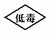 总有效成分含量：90%有效成分及其含量：    14-羟基芸苔素甾醇90%    使用范围和使用方法：使用技术要求:
本产品是农药制剂加工的原材料，不得用于农作物或者其它场所。产品性能:
本品是一种广谱、高活性植物生长调节剂，能促进植物生长、提高座果率、结实率、增加产量、改善品质。本产品是农药制剂加工的原材料，不得用于农作物或者其它场所。注意事项：
1、生产操作：密闭操作，全面通风。建议操作人员佩戴自吸过滤式防尘口罩，戴化学安全防护眼镜，穿透气性防毒服，戴防化学品手套。远离火种、热源、工作场所严禁吸烟、进食、饮水。避免产生粉尘，避免与氧化剂、碱类物质接触。2、在没有打开包装或容器时，没有特殊的注意事项。保护容器不受到物理损伤。开启包装物时使用合适的安全防护用品。3.设备检测时应穿工作服、戴手套、应戴眼罩和面罩，在安装时应戴防尘口罩。4.灭火紧急措施：一旦失火，可用二氧化碳、干粉、泡沫或砂土作为灭火剂。消防人员须佩戴防毒面具、穿全身消防服、消防防护靴、正压自给式呼吸器等，在上风灭火。出口应始终保持清洁和畅通，必要时采取堵漏或隔离措施，预防次生灾害扩大。5.泄露处理措施：小量泄露：用洁净的铲子收集于干燥、洁净、有盖的容器中，运至废物处理场所。被污染地面用肥皂或洗涤剂刷洗，经稀释的污水放入废水系统。大量泄露：收集回收或运至废物处理场所处置。防止污染到水源或下水道。如泄露无法控制，请拨打“119”报警，请求消防专业人员救援，同时要保护、控制好现场。6.本品对鱼等水生生物有毒，不得污染各类水域，远离水产养殖区生产。7.废弃物要妥善处理，不能乱丢乱放也不能做他用。8.儿童、孕妇及哺乳期妇女禁止接触。中毒急救措施：
中毒症状：中毒症状表现为恶心、呕吐、对眼睛有刺激作用等。急救措施：无特效解毒药，对症治疗。使用中或使用后如果感觉不适，应立即停止工作，采取急救措施，并携带标签送医院就诊。 误食：立即停止服用，用清水充分漱口后，立即携带农药标签到医院就诊。皮肤接触：脱去污染衣物，用软布去除沾染农药，立即用大量清水和肥皂冲洗。眼睛溅入：立即用流动清水冲洗不少于15分钟。 吸入：立即离开施药现场，转移到空气流通处。储存和运输方法：
放置于阴凉干燥通风处，远离火源、热源及儿童存放，并加锁；不得与食品、饲料、种子、化肥等同储同运。质量保证期：质量验收期：1个月内备注：